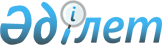 О внесении изменения в приказ Министра транспорта и коммуникаций Республики Казахстан от 26 сентября 2013 года № 750 "Об утверждении Правил выдачи и продления срока действия свидетельств авиационного персонала"Приказ Министра индустрии и инфраструктурного развития Республики Казахстан от 18 ноября 2021 года № 599. Зарегистрирован в Министерстве юстиции Республики Казахстан 25 ноября 2021 года № 25387
      Примечание ИЗПИ!      Порядок введения в действие настоящего приказа см. п. 4.
      ПРИКАЗЫВАЮ:
      1. Внести в приказ Министра транспорта и коммуникаций Республики Казахстан от 26 сентября 2013 года № 750 "Об утверждении Правил выдачи и продления срока действия свидетельств авиационного персонала" (зарегистрирован в Реестре государственных нормативных правовых актов Республики Казахстан за № 8782) следующее изменение:
      Правила выдачи и продления срока действия свидетельств авиационного персонала, утвержденные указанным приказом, изложить согласно приложению к настоящему приказу (далее – Правила).
      2. Комитету гражданской авиации Министерства индустрии и инфраструктурного развития Республики Казахстан в установленном законодательством порядке обеспечить:
      1) государственную регистрацию настоящего приказа в Министерстве юстиции Республики Казахстан;
      2) размещение настоящего приказа на интернет-ресурсе Министерства индустрии и инфраструктурного развития Республики Казахстан.
      3. Контроль за исполнением настоящего приказа возложить на курирующего вице-министра индустрии и инфраструктурного развития Республики Казахстан.
      4. Настоящий приказ вводится в действие по истечении шестидесяти календарных дней после дня его первого официального опубликования, за исключением второго абзаца подпункта 3) пункта 3 Правил, подпунктов 2) и 11) части первой пункта 8 приложения 4 к Правилам, которые вводятся в действие с 3 ноября 2022 года.
      "СОГЛАСОВАН"Министерство цифрового развития, инновацийи аэрокосмической промышленностиРеспублики Казахстан Правила выдачи и продления срока действия свидетельств авиационного персонала Глава 1. Общие положения
      1. Настоящие Правила выдачи и продления срока действия свидетельств авиационного персонала (далее – Правила) разработаны в соответствии с пунктом 3 статьи 54 Закона Республики Казахстан "Об использовании воздушного пространства Республики Казахстан и деятельности авиации" (далее – Закон) и подпунктом 1) статьи 10 Закона Республики Казахстан "О государственных услугах" (далее – Закон о государственных услугах) и определяют порядок выдачи и продления срока действия свидетельств авиационного персонала и оказания государственной услуги "Выдача свидетельств авиационному персоналу" (далее – государственная услуга).
      2. В настоящих Правилах используются следующие термины и определения: 
      1) авиационный персонал – физические лица, имеющие специальную и (или) профессиональную подготовку, осуществляющие деятельность по выполнению и обеспечению полетов воздушных судов, воздушных перевозок и авиационных работ, техническому обслуживанию воздушных судов, организации и обслуживанию воздушного движения, управлению воздушным движением;
      2) свидетельство авиационного персонала – документ, подтверждающий квалификацию и полномочия авиационного персонала;
      3) реестр выданных свидетельств авиационного персонала (далее – Реестр) – документ, в котором ведется запись о выдаче свидетельств авиационного персонала;
      4) уполномоченная организация в сфере гражданской авиации – акционерное общество со стопроцентным участием государства в уставном капитале, осуществляющее деятельность, направленную на обеспечение устойчивого развития отрасли гражданской авиации Республики Казахстан, безопасности полетов и авиационной безопасности;
      5) организация гражданской авиации – юридическое лицо, осуществляющее деятельность в сфере гражданской авиации;
      6) специальная отметка – дополнительная запись, сделанная в свидетельстве, в которой указываются особые условия, права или ограничения, включая отметку об уровне владения языком, и информация, относящаяся к этому свидетельству;
      7) командир воздушного судна под наблюдением –второй пилот, выполняющий функции и обязанности в качестве КВС под наблюдением (далее – КВС). Время PICUS фиксируется в летной книжке второго пилота, удостоверяется подписью инструктора и засчитывается в общий налет в качестве КВС;
      8) квалификационная отметка – запись, сделанная в свидетельстве или имеющая к нему отношение, являющаяся его частью, в которой указываются особые условия, права или ограничения, относящиеся к этому свидетельству; 
      9) заявитель – физическое или юридическое лицо (организация гражданской авиации), обратившееся в уполномоченную организацию в сфере гражданской авиации для получения свидетельства авиационного персонала;
      10) беспилотный летательный аппарат – воздушное судно, выполняющее полет без пилота (экипажа) на борту и управляемое в полете автоматически, оператором с пункта управления или сочетанием указанных способов;
      11) внешний пилот – физическое лицо, которое исполняет необходимые действия по выполнению полета беспилотного летательного аппарата и которое управляет соответствующими органами управления полетом в течение времени полета;
      12) член летного экипажа – лицо, относящееся к авиационному персоналу, имеющее действующее свидетельство авиационного персонала, на которого возложены обязанности, связанные с управлением воздушного судна в течение полетного времени.
      3. Свидетельства выдаются следующему авиационному персоналу:
      1) члены летного экипажа:
      пилот сверхлегкого воздушного судна (мотодельтаплан, автожир, дирижабль, воздушное судно с системой увеличения подъемной силы);
      пилот легкого воздушного судна (самолет, вертолет);
      частный пилот (самолет, вертолет, дирижабль, воздушное судно с системой увеличения подъемной силы);
      пилот коммерческой авиации (самолет, вертолет, дирижабль, воздушное судно с системой увеличения подъемной силы);
      пилот многочленного экипажа (самолет);
      линейный пилот (самолет, вертолет, воздушное судно с системой увеличения подъемной силы);
      пилот свободного аэростата;
      пилот планера; 
      2) члены летного экипажа, отличные от пилотов:
      штурман;
      бортинженер (бортмеханик);
      бортрадист; 
      3) другой авиационный персонал:
      внешний пилот (самолет, дирижабль, планер, винтокрыл, воздушное судно с системой увеличения подъемной силы или свободный аэростат);
      диспетчер обслуживания воздушного движения;
      персонал по техническому обслуживанию воздушных судов;
      персонал по техническому обслуживанию легких и сверхлегких воздушных судов;
      сотрудник по обеспечению полетов или полетный диспетчер;
      оператор авиационной станции. Глава 2. Порядок выдачи и продления срока действия свидетельства авиационного персонала
      4. Свидетельство авиационного персонала книжного типа оформляется по форме, согласно приложению 1 к настоящим Правилам и представляет собой документ размером 8,7 х 12 сантиметров (далее – см).
      Свидетельство авиационного персонала в виде пластиковой карточки оформляется по форме, согласно приложению 2 к настоящим Правилам и представляет собой документ размером 85,72 х 54,03 миллиметров (далее – мм).
      5. Свидетельства авиационного персонала различаются по цветовой гамме и серийно-буквенной кодировке в зависимости от их принадлежности к категориям авиационного персонала.
      Таблица серийных буквенных кодов и цветов свидетельств авиационного персонала приведена в приложении 3 к настоящим Правилам.
      6. Срок действия свидетельства авиационного персонала, за исключением персонала по техническому обслуживанию воздушных судов и сотрудника по обеспечению полетов или полетного диспетчера, определяется сроком действия содержащихся в нем квалификационных отметок и (или) медицинского заключения.
      Свидетельства персонала по техническому обслуживанию воздушных судов и сотрудника по обеспечению полетов или полетного диспетчера являются действительными со дня их выдачи, в случае продления, со дня даты их продления уполномоченной организацией в течение периода, не превышающего пяти лет.
      Срок действия свидетельств персонала по техническому обслуживанию воздушных судов и сотрудника по обеспечению полетов или полетного диспетчера не прерывается, если документы на продление представлены за 22 (двадцать два) рабочих дня до даты окончания срока их действия. В этом случае уполномоченная организация продлевает срок действия свидетельства от даты его окончания.
      Если условия настоящего пункта не будут выполнены, то срок действия свидетельств персонала по техническому обслуживанию воздушных судов и сотрудника по обеспечению полетов или полетного диспетчера определяется новой датой продления свидетельства авиационного персонала.
      Срок действия квалификационной отметки отсчитывается от даты квалификационной проверки, а для персонала по техническому обслуживанию воздушных судов от даты внесения квалификационной отметки в свидетельство авиационного персонала.
      7. К выполнению функций члена летного экипажа воздушного судна не допускается авиационный персонал, не имеющий при себе действующего свидетельства авиационного персонала. 
      8. Свидетельства авиационного персонала выдаются заявителю, первому руководителю организации гражданской авиации или его представителю по доверенности.
      9. Выдача свидетельств авиационного персонала регистрируется в Реестре.
      10. Заявитель для получения государственной услуги направляет в уполномоченную организацию через некоммерческое акционерное общество "Государственная корпорация "Правительство для граждан" (далее – государственная корпорация) либо веб-портал "электронного правительства": www.egov.kz (далее – портал) перечень документов предусмотренных пунктом 8 стандарта государственной услуги "Выдача свидетельств авиационному персоналу", согласно приложению 4 к настоящим Правилам (далее – стандарт). 
      Перечень основных требований к оказанию государственной услуги, включающий характеристики процесса, форму, содержание и результат оказания государственной услуги, а также иные сведения с учетом особенностей предоставления государственной услуги изложены в стандарте.
      11. При сдаче документов через государственную корпорацию, работник государственной корпорации выдает заявителю расписку о приеме соответствующих документов с указанием номера, даты приема документов и даты получения результата государственной услуги.
      Работник государственной корпорации получает письменное согласие заявителя на использование сведений, составляющих охраняемую законом тайну, содержащихся в информационных системах, при оказании государственных услуг, если иное не предусмотрено законами Республики Казахстан.
      При обращении в государственную корпорацию день приема не входит в срок оказания государственной услуги.
      Выдача результатов государственной услуги через государственную корпорацию осуществляется при предъявлении документа удостоверяющего личность либо электронного документа из сервиса цифровых документов (для идентификации) заявителя либо его представителя по нотариально заверенной доверенности.
      Результаты, которые не были выданы заявителям, хранятся в государственной корпорации в течение 1 (одного) месяца, после чего передаются уполномоченной организации для дальнейшего хранения.
      При обращении заявителя по истечении 1 (одного) месяца, по запросу государственной корпорации уполномоченная организация в течение одного рабочего дня направляет документы в государственную корпорацию для выдачи заявителю.
      Уполномоченная организация обеспечивает доставку результата государственной услуги в государственную корпорацию, не позднее чем за сутки до истечения срока оказания государственной услуги.
      При сдаче документов через портал, в "личный кабинет" заявителя направляется статус о принятии запроса для оказания государственной услуги, с указанием даты и времени получения результата государственной услуги.
      12. Уполномоченная организация осуществляет регистрацию документов и сведений в день их поступления.
      Сведения о документах, удостоверяющих личность, о государственной регистрации (перерегистрации) юридического лица, о государственной регистрации в качестве индивидуального предпринимателя, уполномоченная организация получает из соответствующих государственных информационных систем через шлюз "электронного правительства".
      Уполномоченная организация получает цифровые документы из сервиса цифровых документов через реализованную интеграцию при условии согласия владельца документа, предоставленного посредством зарегистрированного на веб-портале "электронного правительства" абонентского номера сотовой связи пользователя путем передачи одноразового пароля или путем отправления короткого текстового сообщения в качестве ответа на уведомление веб-портала "электронного правительства".
      13. В случаях представления заявителем неполного пакета документов согласно перечню, предусмотренному пунктом 8 стандарта и (или) документов с истекшим сроком действия, государственная корпорация отказывает в приеме заявления и выдает расписку об отказе в приеме документов согласно приложению 5 настоящих Правил. 
      При направлении заявления через портал, уполномоченная организация в течение 2 (двух) рабочих дней проверяет полноту представленных документов и в случае установления факта неполноты представленных документов или отсутствия сведений, необходимых для оказания государственной услуги, направляет заявителю уведомление с указанием требований предусмотренных пунктом 8 стандарта и срока приведения их в соответствие.
      Срок приведения в соответствие указанных в уведомлении документов составляет 2 (два) рабочих дня.
      В случае, если в течение 2 (двух) рабочих дней со дня получения уведомления заявитель не привел документы в соответствие с требованиями предусмотренными пунктом 8 стандарта, уполномоченная организация направляет отказ в дальнейшем рассмотрении заявления в произвольной форме (далее – мотивированный отказ), через портал в форме электронного документа, подписанный электронной цифровой подписью (далее – ЭЦП) руководителя уполномоченной организации либо лица его замещающего, в личный кабинет заявителя. 
      14. При предоставлении заявителем полного пакета документов, указанных в пункте 8 стандарта, сотрудник структурного подразделения уполномоченной организации передает заявление на экспертизу авиационному инспектору по медицине для проведения медицинского освидетельствования, за исключением документов авиационного персонала для которых не требуется проведение медицинского освидетельствования.
      Авиационный инспектор по медицине проводит медицинское освидетельствование в течение 3 (трех) рабочих дней.
      При положительном заключении медицинского освидетельствования инспектора по медицине, сотрудник структурного подразделения уполномоченной организации передает заявление на экспертизу авиационному инспектору по авиационным учебным центрам, который в течение 5 (пяти) рабочих дней проводит соответствующую экспертизу.
      При положительном заключении экспертизы авиационного инспектора по авиационным учебным центрам, сотрудник структурного подразделения уполномоченной организации передает заявление передается авиационному инспектору по авиаперсоналу, который в течение 5 (пяти) рабочих дней проводит анализ тематики заявления и передает свое решение сотруднику структурного подразделения уполномоченной организации.
      При положительном решении авиационного инспектора по авиаперсоналу сотрудник структурного подразделения уполномоченной организации в течение 2 (двух рабочих дней) оформляет результат оказания государственной услуги:
      свидетельство авиационному персоналу (либо продление срока действия свидетельства); 
      замену свидетельства и (или) приложения к нему в случаях утери, хищения, порчи, смены фамилии, имени, отчества (при его наличии) и других технических причин;
      внесение или продление срока действия квалификационных и специальных отметок либо уведомление об отказе в оказании государственной услуги в случаях указанных в пункте 9 стандарта.
      При положительном решении авиационного инспектора по выдаче государственной услуги cотрудник ответственного структурного подразделения уполномоченной организации в течение 2 (двух) рабочих дней оформляет результат оказания государственной услуги по:
      выдаче свидетельств авиационному персоналу, в том числе замене свидетельства и (или) приложения к нему в случаях утери, хищения, порчи, смены фамилии, имени, отчества (при его наличии) и технических причин;
      продление срока действия свидетельства авиационного персонала, в том числе внесение или продление срока действия квалификационных и специальных отметок либо уведомление об отказе в оказании государственной услуги в случаях указанных в пункте 9 стандарта.
      15. При отрицательном ответе согласующего государственного органа либо выявлении оснований для отказа в оказании государственной услуги уполномоченная организация уведомляет заявителя о предварительном решении об отказе в оказании государственной услуги, а также времени и месте (способе) проведения заслушивания для возможности выразить заявителю позицию по предварительному решению.
      Уведомление о заслушивании направляется не менее чем за 3 (три) рабочих дня до завершения срока оказания государственной услуги. Заслушивание проводится не позднее 2 (двух) рабочих дней со дня уведомления.
      По итогам заслушивания формируется результат оказания государственной услуги, либо уведомление об отказе в оказании государственной услуги.
      При обращении через:
      государственную корпорацию результаты государственной услуги направляются в государственную корпорацию;
      портал, в "личный кабинет" заявителя направляется уведомление о результате государственной услуги, результат государственной услуги в бумажном виде направляется в филиал государственной корпорации указанный в обращении.
      При сбое информационной системы, содержащей необходимые сведения для оказания государственной услуги, услугодатель с момента обнаружения возникновения технических сбоев уведомляет оператора информационно-коммуникационной инфраструктуры "электронного правительства" посредством направления запроса в единую службу поддержки с предоставлением информации по наименованию государственной услуги, номера и кода административного документа или уникального идентификационного номера заявления, номера и кода административного документа или уникального идентификационного номера разрешительного документа, индивидуального идентификационного номера или бизнес идентификационного номера услугополучателя, с приложением пошаговых скриншотов с момента авторизации до момента возникновения ошибки и указанием точного времени ошибки.
      16. Уполномоченная организация обеспечивает внесение данных о стадии оказания государственной услуги в информационную систему мониторинга оказания государственных услуг.
      17. В случае замены свидетельства, действующие записи, внесенные в разделы XII (Ratings) и XIII (Special Remarks) предыдущего свидетельства переносятся без изменения условий или ограничений, относящихся к этому свидетельству в соответствии с подпунктами 13) и 14) пункта 24 настоящих Правил. 
      Записи персонала по техническому обслуживанию воздушных судов пункта XIII (Special Remarks) не подлежат переносу в новое свидетельство авиационного персонала, за исключением данных о выдаче приложения к свидетельству персонала по техническому обслуживанию воздушных судов (раздел XV).
      18. Выдача свидетельства авиационного персонала для осуществления деятельности в гражданской авиации проводится уполномоченной организацией после прохождения кандидатом программы профессиональной подготовки в сертифицированном уполномоченной организацией АУЦ с учетом квалификации. 
      Свидетельства членов летного экипажа выдаются с учетом знаний, умений и навыков на ранее освоенных типах воздушных судов.
      19. Подлинность предоставляемых в уполномоченную организацию копий документов подтверждается (заверяется) организацией гражданской авиации. 
      Порядок подтверждения (заверения) копий в организациях гражданской авиации определяется Правилами документирования, управления документацией и использования систем электронного документооборота в государственных и негосударственных организациях, утвержденных постановлением Правительства Республики Казахстан от 31 октября 2018 года № 703. Глава 3. Порядок внесения и продления срока действия квалификационных и специальных отметок авиационного персонала Параграф 1. Общие положения
      20. Свидетельство авиационного персонала книжного типа заполняется от руки печатными буквами четко и разборчиво, черной тушью, пастой или гелиевой ручкой. Допускается проставление штампов и печатей в целях внесения общей информации в свидетельство авиационного персонала. Подчистки, исправления и помарки не допускаются. 
      21. Пункты XII, XIII свидетельства допускается предусматривать в приложении к свидетельству авиационного персонала по форме, согласно приложению 6 к настоящим Правилам.
      Для персонала по техническому обслуживанию воздушных судов предусматривается пункт XV в приложении к свидетельству по форме, согласно приложению 7 к настоящим Правилам.
      22. Свидетельство авиационного персонала содержит 14 пунктов, за исключением свидетельств персонала по техническому обслуживанию воздушных судов, которые содержат 15 пунктов и нумеруются римскими цифрами.
      Наименования пунктов в свидетельстве авиационного персонала книжного типа указываются на казахском и английском языках. 
      Свидетельство авиационного персонала в виде пластиковой карточки содержит информацию на английском языке.
      23. Порядок заполнения и оформления свидетельства авиационного персонала:
      1) на первой странице свидетельства авиационного персонала приклеивается фотография (цветная, матовая, размером 3,5 х 4,5 см, с уголком справа) в фас без головного убора. Фотография заверяется печатью (при наличии) уполномоченной организацией, выдавшей свидетельство авиационного персонала;
      2) в пункте I указывается название государства (выделенным шрифтом);
      3) в пункте II указывается название свидетельства авиационного персонала (жирным шрифтом);
      4) в пункте III указывается серийный номер свидетельства авиационного персонала, присвоенный уполномоченной организацией (арабскими цифрами);
      5) в пункте IV указывается фамилия, имя и отчество (при наличии) владельца свидетельства авиационного персонала на казахском или английском языках, дата рождения (число, месяц, год). Дата рождения указывается арабскими цифрами;
      6) в пункте V указывается адрес владельца свидетельства авиационного персонала книжного типа, который ограничивается записью "Қазақстан Республикасы" или "Republic of Kazakhstan", в свидетельстве авиационного персонала в виде пластиковой карточки пункт V не применяется;
      7) в пункте VI указывается гражданство владельца свидетельства авиационного персонала на английском языке;
      8) в пункте VII ставится подпись владельца свидетельства авиационного персонала; 
      9) в пункте VIII указывается основание и условия на основании которых выдано свидетельство авиационного персонала;
      10) в пункте IX вносится отметка со сроком действия свидетельства, позволяющая владельцу пользоваться возможностями, предусмотренными свидетельством авиационного персонала. В свидетельстве авиационного персонала книжного типа указывается фамилия и инициалы должностного лица, ставится его подпись и заверяется печатью (при наличии) уполномоченной организации. 
      11) в пункте Х ставится подпись должностного лица уполномоченной организации, выдавшей свидетельство авиационного персонала, и дата выдачи свидетельства авиационного персонала;
      12) в пункте XI свидетельства авиационного персонала книжного типа ставится печать (при наличии) уполномоченной организации, выдавшей свидетельство авиационного персонала, в свидетельстве авиационного персонала в виде пластиковой карточки пункт XI не применяется; 
      13) в пункт XII (Ratings) свидетельства авиационного персонала указывается квалификационные отметки:
      в свидетельстве пилота воздушного судна, управляемого одним пилотом, указывается вид или класс воздушного судна;
      в свидетельстве пилота воздушного судна указывается допуск к полетам по приборам SE (IR) для однодвигательного или МE (IR) для многодвигательного воздушного судна;
      в свидетельстве пилота самолетов или вертолетов с многочленным экипажем указывается тип воздушного судна, а также должность, в зависимости от присвоенной квалификации КВС (PIC) или второй пилот (сo-pilot);
      в свидетельстве штурмана, бортинженера (бортмеханика), бортрадиста, указывается тип воздушного судна;
      в свидетельстве диспетчера обслуживания воздушного движения (далее – ОВД) указывается категории квалификационных отметок, по которым допущен к работе владелец свидетельства авиационного персонала;
      в свидетельстве оператора авиационной станций (расположенной на морской установке) указывается наименование вертодрома морской установки, на которой допущен к работе владелец свидетельства авиационного персонала; 
      в свидетельстве персонала по техническому обслуживанию воздушного судна указываются типы воздушных судов и двигателя, одна из категорий персонала по техническому обслуживанию воздушных судов "В1", "В2", или "С" в соответствии с принятыми международными сокращениями;
      в свидетельстве персонала по техническому обслуживанию легких и сверхлегких воздушных судов указываются категория В3, вид или тип воздушного судна без указания силовой установки;
      в свидетельство внешнего пилота вносится тип, вид, класс беспилотного летательного аппарата.
      Записи в разделе "Ratings" свидетельства авиационного персонала заверяются подписью должностного лица уполномоченной организации и печатью (при наличии) уполномоченной организации, за исключением свидетельств авиационного персонала легкой и сверхлегкой авиации, записи в которых заверяются подписью должностного лица некоммерческой организации и печатью (при наличии) некоммерческой организации.
      14) в пункт XIII (Special Remarks) свидетельства авиационного персонала вносятся примечания, включающие специальные отметки с ограничениями и отметки о предоставляемых возможностях свидетельства авиационного персонала, включая отметку об уровне владения языком и информация:
      о допуске к инструкторской и экзаменаторской работе;
      об уровне владения английским языком, используемым в радиотелефонной связи;
      об индивидуальном номере приложения (пункт XV), и дате его выдачи для персонала по техническому обслуживанию воздушных судов категорий "А", "В1", "В2" и "С".
      Примеры заполнения пунктов XII и XIII свидетельств авиационного персонала, приведены в приложении 8 к настоящим Правилам.
      15) в пункте XIV (The place of work) свидетельства авиационного персонала указывается наименование организации гражданской авиации, в котором работает владелец свидетельства авиационного персонала.
      Для владельцев свидетельств персонала по техническому обслуживанию воздушных судов данные о месте работы не вносятся. 
      16) уполномоченная организация выдает приложение к свидетельству персонала по техническому обслуживанию воздушных судов категорий "А", "В1", "В2" и "С", за исключением категории "В3", в котором указываются индивидуальный номер приложения, категория (категории) выданного свидетельства персонала по техническому обслуживанию воздушных судов, ограничения и условия, при которых свидетельство персонала по техническому обслуживанию воздушных судов является действительным. Требования для дополнения новой категорий или подкатегорий в существующее свидетельство персонала по техническому обслуживанию воздушных судов приведены в приложении 9 к настоящим Правилам, требования по рейтингам воздушных судов приведены в приложении 10 к настоящим Правилам. 
      Свидетельство персонала по техническому обслуживанию воздушных судов категорий "А", "В1", "В2" и "С" без приложения к свидетельству персонала по техническому обслуживанию воздушных судов (пункт XV) является не действительным.
      Информация в приложении к свидетельству персонала по техническому обслуживанию воздушных судов (пункт XV) печатается на русском и английском языках, переменные данные – на казахском или английском языках.
      Приложения к свидетельству персонала по техническому обслуживанию воздушных судов (пункт XV) печатается на бумаге голубого цвета формата А4. 
      Приложение к свидетельству персонала по техническому обслуживанию воздушных судов (пункт XV) выдается повторно в случае порчи или утери, на основании заявления заявителя.
      При внесении изменений в содержание приложения к свидетельству персонала по техническому обслуживанию воздушных судов (пункта XV), включая изменение статуса присвоенных ее обладателю категорий или подкатегорий, а также введения или снятия ограничений, уполномоченная организация присваивает новый номер приложения с отметкой о выдаче приложения в пункт XIII свидетельства персонала по техническому обслуживанию воздушных судов "Special Remarks".
      24. Владелец свидетельства члена летного экипажа допускается к выполнению учебных полетов, если имеет квалификационную отметку в качестве КВС вида воздушного судна и специальную отметку инструктора (пункт XIII (Special remarks) свидетельства членов летного экипажа).
      25. Для выполнения функций КВС или второго пилота самолета, вертолета, дирижабля, свободного аэростата, планера, мотодельтаплана, автожира, воздушного судна с системой увеличения подъемной силы, необходимо наличие свидетельства членов летного экипажа.
      26. Вид воздушного судна указывается в названии свидетельства авиационного персонала или вносится в свидетельство авиационного персонала как квалификационная отметка о виде воздушного судна.
      27. Если кандидат на первичное получение свидетельства членов летного экипажа успешно демонстрирует умения и знания для получения свидетельства членов летного экипажа, кандидату выдается свидетельство членов летного экипажа с отметкой о виде воздушного судна и квалификационных отметок, соответствующих классу или типу воздушного судна,.
      28. Для получения свидетельства членов летного экипажа для дополнительного вида воздушного судна, владелец свидетельства членов летного экипажа демонстрирует умения, знания и ему выдается дополнительное свидетельство членов летного экипажа для данного вида воздушного судна или вносится новая квалификационная отметка о виде воздушного судна в выданное свидетельство членов летного экипажа.
      29. Сроки продления квалификационных отметок:
      для членов летных экипажей – ежегодно по истечении срока действия квалификационной отметки;
      для диспетчеров ОВД и операторов авиационной станции (расположенной на морской установке) – один раз в 2 (два) года по истечении срока действия квалификационной отметки;
      для персонала по техническому обслуживанию воздушных судов продление квалификационных отметок не требуется и срок действия ограничивается сроком действия свидетельства по техническому обслуживанию воздушных судов.
      30. Сроки продления специальных отметок:
      1) о допуске к инструкторской работе:
      для членов летных экипажей, диспетчеров обслуживания воздушного движения, операторов авиационной станции – один раз в 3 (три) года по истечении срока действия специальной отметки;
      2) отметка об уровне владения английским языком, используемым в радиотелефонной связи:
      4 уровень – продлевается один раз в 3 (три) года по истечении срока действия специальной отметки;
      5 уровень – продлевается один раз в 6 (шесть) лет по истечении срока действия специальной отметки;
      6 уровень – продление не требуется;
      3) допуск к экзаменаторской работе присваивается квалификационной комиссией уполномоченной организации в соответствии с Правилами определения уровня квалификации авиационного персонала, утвержденными приказом исполняющего обязанности Министра по инвестициям и развитию Республики Казахстан от 31 июля 2017 года № 517 (зарегистрирован в Реестре государственной регистрации нормативных правовых актов Республики Казахстан за № 15600):
      для членов летных экипажей, диспетчеров ОВД и операторов авиационной станции – один раз в 3 (три) года по истечении срока действия специальной отметки. Параграф 2. Внесение и продление срока действия квалификационных и специальных отметок членов летного экипажа
      31. Квалификационные отметки о классе устанавливаются для самолетов, сертифицированных для полетов с одним пилотом, и включают:
      с одним двигателем, сухопутный (поршневой – SEP (land), газотурбинный – SET (land);
      с одним двигателем, гидросамолет (поршневой–SEP (seа), газотурбинный – SET (seа);
      многодвигательный, сухопутный (поршневой – MEP (land), газотурбинный – MET (land);
      многодвигательный, гидросамолет (поршневой – MEP (seа), газотурбинный – MET (seа).
      32. Квалификационные отметки о типе воздушного судна устанавливаются для:
      1) воздушного судна, сертифицированного для полета с минимальным экипажем, состоящего из двух и более пилотов; 
      2) вертолета или воздушного судна с системой увеличения подъемной силы.
      33. Авиационный персонал легкой и сверхлегкой авиации, не участвующий в коммерческих воздушных перевозках, для внесения квалификационных или специальных отметок в действующие свидетельство представляет в некоммерческую организацию документы, согласно пункта 8 стандарта. 
      34. Уровень квалификации авиационного персонала легкой и сверхлегкой авиации определяется постоянно действующими квалификационными комиссиями некоммерческих организаций.
      35. Срок действия квалификационных отметок продлевается до конца месяца, в котором прекращается их срок действия.
      При отсутствия квалификационных отметок более 1 (одного) года после истечения срока действия квалификационных отметок, для продления их действия заявитель предоставляет документы, указанные в пункте 8 стандарта. Параграф 3. Внесение и продление срока действия квалификационных и специальных отметок диспетчера обслуживания воздушного движения, оператора авиационной станции
      36. Квалификационные отметки диспетчера ОВД включают следующие категории отметок:
      1) диспетчер аэродрома;
      2) диспетчер процедурного контроля подхода;
      3) диспетчер контроля подхода с использованием средств наблюдения;
      4) диспетчер процедурного контроля района ОВД;
      5) диспетчер контроля района ОВД с использованием средств наблюдения.
      37. Квалификационные отметки диспетчера ОВД соответствуют следующим диспетчерским пунктам:
      1) квалификация диспетчера аэродрома присваивается для лиц, имеющих допуск к самостоятельной работе на диспетчерском пункте руления или стартовом диспетчерском пункте или диспетчерском пункте вышки;
      2) квалификация диспетчера процедурного контроля подхода или диспетчера контроля подхода с использованием средств наблюдения присваивается для лиц, имеющих допуск к самостоятельной работе на диспетчерском пункте подхода или диспетчерском пункте круга или для лиц, имеющих допуск к самостоятельной работе на диспетчерских пунктах (при совмещении диспетчерских пунктов);
      3) квалификация диспетчера процедурного контроля района ОВД или диспетчера контроля района ОВД с использованием средств наблюдения присваивается для лиц, имеющих допуски на рабочем месте районного диспетчерского пункта, районного диспетчерского центра или местного диспетчерского пункта. Параграф 4. Внесение квалификационных и специальных отметок в свидетельство персонала по техническому обслуживанию воздушных судов
      38. Свидетельство персонала по техническому обслуживанию воздушных судов включает следующие категории:
      Категория "A" 
      Категория "B1"
      Категория "B2"
      Категория "C"
      Свидетельство персонала по техническому обслуживанию легких и сверхлегких воздушных судов включает категорию "В3". 
      Категории "А" и "В1" подразделяются на подкатегории по комбинаций самолетов, вертолетов, газотурбинных и поршневых двигателей:
      "A1" и "B1.1" – самолеты с газотурбинными двигателями;
      "A2" и "B1.2" – самолеты с поршневыми двигателями; 
      "A3" и "B1.3" – вертолеты с газотурбинными двигателями; 
      "A4" и "B1.4" – вертолеты с поршневыми двигателями.
      39. Для целей внесения квалификационных отметок в свидетельство персонала по техническому обслуживанию воздушных судов, воздушные суда квалифицируются по следующим группам:
      1) группа 1: 
      многодвигательные воздушные суда, в том числе, вертолеты с составными двигательными установками, самолеты с максимальной эксплуатационной высотой полета более 29000 футов, воздушные суда, оборудованные электродистанционной системой управления и воздушные суда, требующие внесения квалификационных отметок типа воздушных судов, определяемые уполномоченной организацией; 
      2) группа 2: 
      воздушные суда, не относящиеся к группе 1, принадлежащие следующим подгруппам:
      подгруппа 2а: самолеты с одним газотурбинным двигателем; 
      подгруппа 2b: вертолеты с одним газотурбинным двигателем;
      подгруппа 2с: вертолеты с одним поршневым двигателем;
      3) группа 3: 
      воздушные суда с поршневыми двигателями, не указанные в группе 1и в подгруппе 2с;
      негерметичные легкие поршневые однодвигательные самолеты с максимальной взлетной массой равной 5700 кг и ниже.
      40. Уполномоченная организация вносит квалификационные отметки категории "С" персоналам по техническому обслуживанию воздушных судов на основании письма организации технического обслуживания и ремонту авиационной техники (далее – ТО и РАТ). Организация ТО и РАТ запрашивает персонал категории "С", руководствуясь принципом необходимости и достаточности сертифицирующего персонала для выполнения собственных планируемых работ по базовому (периодическому) техническому обслуживанию воздушных судов.
      41. Квалификационная отметка в графе XII "Ratings" является действующей при совпадении с присвоенной категорией указанной в пункте 4 приложения к свидетельству персонала по техническому обслуживанию воздушных судов по форме, согласно приложению 7 к настоящим правилам. 
      42. Категория "А" персонала по техническому обслуживанию воздушных судов не является квалификационной отметкой. 
      43. В действующее свидетельство персонала по техническому обслуживанию легких и сверхлегких воздушных судов, внесение квалификационных и специальных отметок производится некоммерческой организацией. Данные записи заверяются подписью должностного лица и печатью (при наличии) некоммерческой организации. Глава 4. Порядок обжалования решений, действий (бездействия) уполномоченной организации и (или) его должностных лиц, государственной корпорации и (или) его работников по вопросам оказания государственных услуг
      44. Рассмотрение жалобы на административное действие (бездействие) уполномоченной организации, связанное с принятием административного акта в административном (досудебном) порядке производится вышестоящим административным органом, должностным лицом, уполномоченным органом по оценке и контролю за качеством оказания государственных услуг в соответствии с законодательством Республики Казахстан.
      45. Рассмотрение жалобы на административное действие (бездействие) работника производится государственной корпорации, направляется руководителю филиала государственной корпорации по адресам и телефонам, указанным на интернет-ресурсе государственной корпорации: www.gov4c.kz.
      Подтверждением принятия жалобы в государственную корпорацию, поступившей как нарочно, так и почтой, является ее регистрация (штамп, входящий номер и дата регистрации проставляются на втором экземпляре жалобы или сопроводительном письме к жалобе).
      46. Жалоба подается в уполномоченную организацию и (или) уполномоченный орган в сфере гражданской авиации и (или) должностному лицу, чье решение, действие (бездействие) обжалуются, а также в уполномоченный орган по оценке и контролю за качеством оказания государственных услуг в соответствии с законами Республики Казахстан.
      Уполномоченная организация, уполномоченный орган в сфере гражданской авиации, должностное лицо, чье решение, действие (бездействие) обжалуются, не позднее 3 (трех) рабочих дней со дня поступления жалобы направляет ее и административное дело в орган, рассматривающий жалобу.
      При этом уполномоченная организация, уполномоченный орган в сфере гражданской авиации, должностное лицо, чье решение, действие (бездействие) обжалуются, не направляет жалобу в орган, рассматривающий жалобу, если он в течение 3 (трех) рабочих дней примет решение либо иное административное действие, полностью удовлетворяющие требованиям, указанным в жалобе.
      47. Жалоба заявителя в соответствии с пунктом 2 статьи 25 Закона о государственных услугах подлежит рассмотрению:
      уполномоченной организацией, уполномоченным органом в сфере гражданской авиации – в течение 5 (пяти) рабочих дней со дня ее регистрации;
      уполномоченным органом по оценке и контролю за качеством оказания государственных услуг – в течение 15 (пятнадцати) рабочих дней со дня ее регистрации.
      48. Срок рассмотрения жалобы уполномоченной организацией, уполномоченным органом в сфере гражданской авиации, уполномоченным органом по оценке и контролю за качеством оказания государственных услуг в соответствии с пунктом 4 статьи 25 Закона о государственных услугах продлевается не более чем на 10 (десять) рабочих дней в случаях необходимости:
      1) проведения дополнительного изучения или проверки по жалобе либо проверки с выездом на место;
      2) получения дополнительной информации.
      В случае продления срока рассмотрения жалобы должностное лицо, наделенное полномочиями по рассмотрению жалоб, в течение 3 (трех) рабочих дней с момента продления срока рассмотрения жалобы сообщает в письменной форме (при подаче жалобы на бумажном носителе) или электронной форме (при подаче жалобы в электронном виде) заявителю, подавшему жалобу, о продлении срока рассмотрения жалобы с указанием причин продления.
      Если иное не предусмотрено законом, обращение в суд допускается после обжалования в досудебном порядке. Глава 5. Порядок приостановления действия, отзыва свидетельства авиационного персонала
      49. Уполномоченная организация приостанавливает действие свидетельства авиационного персонала (решение о признании), в случаях:
      1) несоблюдения технологии выполнения работ, влияющих на летную годность воздушного судна;
      2) недостаточной профессиональной подготовки, выявленной при проверках;
      3) разового грубого нарушения установленных требований при обеспечении и выполнении полетов, обслуживании воздушного движения и технического обслуживания;
      4) выполнения деятельности, связанной с управлением воздушным судном, техническим обслуживанием воздушных судов, обслуживанием воздушного движения в состоянии алкогольного, наркотического опьянения (их аналогов).
      Приостановление действия свидетельства авиационного персонала одновременно приостанавливает действие квалификационных отметок в свидетельствах авиационного персонала.
      Срок приостановления действия свидетельства авиационного персонала, не превышает 30 (тридцати) календарных дней со дня вручения акта лицу, чье свидетельство временно приостановлено.
      50. Должностное лицо уполномоченной организации, приостановившее действие свидетельства авиационного персонала, оформляет инспекторское предписание по форме согласно приложению 11 к настоящим Правилам, в котором указывается основание приостановления действия свидетельства авиационного персонала, дата и место его составления, должность, фамилия и отчество (при его наличии) должностного лица, составившего акт о приостановлении действия свидетельства авиационного персонала, сведения о лице, у которого приостановлено действие свидетельства.
      51. Инспекторское предписание о приостановлении действия свидетельства авиационного персонала подписывается составившим его должностным лицом уполномоченной организации, обладателем свидетельства авиационного персонала или руководителем организации гражданской авиации, в чьем подчинении находится указанный авиационный персонал.
      В случае если кем-либо из указанных лиц акт не подписан, должностным лицом производится соответствующая запись.
      52. Копия акта о приостановлении действия свидетельства авиационного персонала вручается под расписку лицу, чье свидетельство авиационного персонала временно приостанавливается.
      53. Если в установленный срок владелец свидетельства авиационного персонала или руководитель организации гражданской авиации, в чьем подчинении находится владелец свидетельства авиационного персонала, не устранили нарушения, указанные в подпунктах 1), 2), 3), 4) пункта 49 настоящих Правил, свидетельство авиационного персонала отзывается.
      54. Уполномоченная организация отзывает свидетельство авиационного персонала (решение о признании), в случаях:
      1) получения свидетельства авиационного персонала (решения о признании) путем фальсификации представленных им документов;
      2) фальсификации записей и связанных с ними данных, относящихся к выполнению служебных функций;
      3) по решению суда.
      55. Уполномоченная организация уведомляет в письменной форме об отзыве свидетельства, лицо, являющееся обладателем свидетельства авиационного персонала или руководителя организации гражданской авиации, в чьем подчинении находится указанное лицо, в срок 3 (три) рабочих дня со дня принятия решения.
      Владелец свидетельства авиационного персонала или руководитель организации гражданской авиации, в чьем подчинении находится владелец свидетельства, в течение 5 (пяти) рабочих дней со дня получения уведомления уполномоченной организацией возвращает свидетельство авиационного персонала в уполномоченную организацию.
      Если в установленный срок свидетельство авиационного персонала не возвращено, возврат свидетельства осуществляется через суд в установленном законодательством порядке.
      56. В случае принятия уполномоченной организацией решения об отзыве свидетельства авиационного персонала, в Реестре, в графе "Примечание" делается запись об отзыве свидетельства авиационного персонала с указанием даты.
      57. Выдача свидетельства после его отзыва проводится в порядке предусмотренном настоящими Правилами. 
      58. Замена свидетельства и (или) приложения к нему производится в случаях утери, хищения, порчи, смены фамилии, имени, отчества (при наличии) и технических причин. 
      59. Свидетельство авиационного персонала считается испорченным в случае невозможности прочтения записи, отметки, печати, а также идентификации владельца по фотографии в результате изношенности или механического воздействия.
      60. Действие свидетельства авиационного персонала (решения о признании) прекращается в случаях:
      1) предусмотренных пунктом 58 настоящих Правил;
      2) утраты трудоспособности (по представлению данных с места работы);
      3) смерти;
      4) перерыва в работе более 5 (пяти) лет. Свидетельство авиационного персонала книжного типа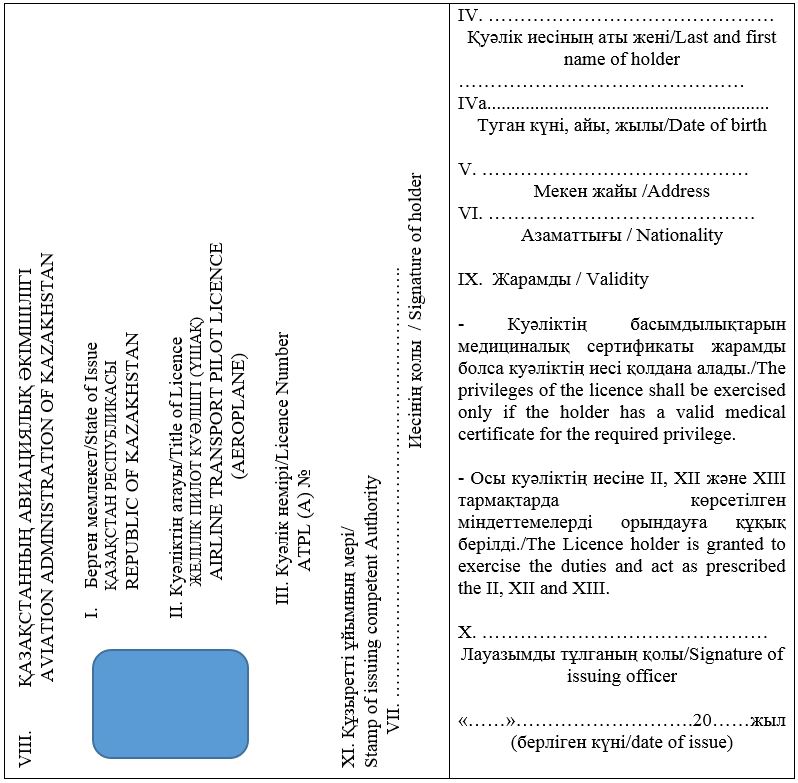  Свидетельство авиационного персонала в виде пластиковой карточки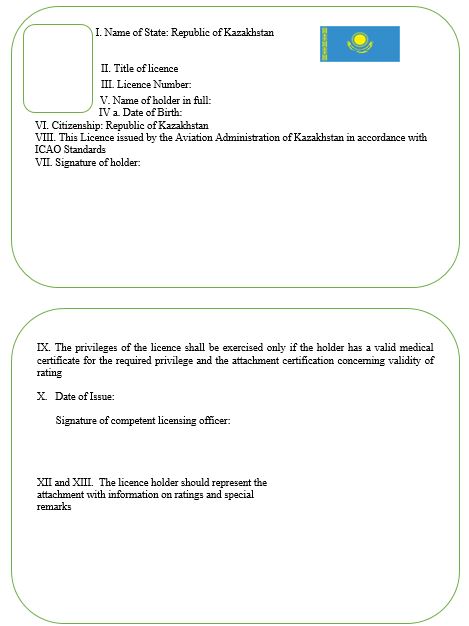  Таблица серийных буквенных кодов и цветов свидетельств авиационного персонала Стандарт государственной услуги
"Выдача свидетельств авиационному персоналу" Заявление для выдачи свидетельства пилота или внесения квалификационной отметки Заявление для выдачи свидетельства штурмана или внесения квалификационной отметки Заявление для выдачи свидетельства бортинженера (бортмеханика) или внесения квалификационной отметки Акт проверки уровня квалификации для пилотов самолета Детали летно-технической характеристики при проведении проверки/ Specifications of practical performance
      Имя и Фамилия Заявителя, Дата /Applicant’s Name, Date_______________________________________________________________Данную форму и ее содержание не следует видоизменять! Какие-либо изменения при заполнении приведут к отказу в рассмотрении формы проверки квалификационного уровня /
      This layout and contents of this form shall not be modified! Modifications will result in refusal of the proficiency check. 
      O:/M: Обязательные/mandatory ТС: только тренажер на самолете/FS: Flight Simulator only
      И.Э.: Инициалы экзаменаторов после успешного завершения/E.I.: Examiner’s initials after successful completion
      (*) Пункты, отмеченные звездой, следует отлетать исключительно по приборам И.Э./ (*) Starred items shall be flown solely by reference to instruments E.I.  Акт летной проверки для пилотов вертолета
ATPL/ Type rating/Training/ Skill test and proficiency check on multipilot helicopters
      С результатами ознакомлен/ I confirm the above results:Дата/Date "______" _____________________годПодпись претендента/ Signature of applicant __________________Аббревиатура / abbreviations: Акт летной проверки
после прохождения Программы подготовки
      __________________________________________________________________________должность, тип, авиакомпанияФамилия ________________________ Имя ________________________Прошел летную подготовку под руководством уполномоченного летчика-инструктора:__________________________________________________________________________Фамилия Имя Отчество (при наличии)с "______" _______________20______год по "______"______________20______ годОбщий налет ________ час. ________ мин.Днем ________ часы ________ минуты, из них: по приборам ________ часов ________минут; самостоятельно ________ часов ________ минут, включая: маршрут___________ километров ________ часов ________ минутНочью ________ часов ________ минут, из них: маршрут ________ часов ________минут, самостоятельно ________ часов ________ минут
      Примечания:
      1. Схема и содержание данной формы летной проверки не должно изменяться! Изменения будут результатом не сдачи профессиональной проверки.
      2. На экзамене претендент повторяет один раз неудачно выполненное упражнение.
      3. Для успешной сдачи экзамена претендент должен успешно сдать все 6 разделов. При провале любого пункта раздела, раздел считается не сданным. Провал более одного раздела требует пересдачу снова всего экзамена. Провал только одного раздела требует пересдачу снова только этого раздела. Провал любого раздела при повторной попытке, включая разделы успешно сданные при предыдущей попытке требует пересдачу снова всего экзамена.
      4. Провал экзамена с двух попыток требует дополнительного летного обучения.
      Общий вывод: _______________________________________________________ успешно закончил летную подготовку по Программе подготовки _______________________________
      с общей оценкой "____________________" рекомендую к выполнению экзаменационных полетов
       "____" _______________ 20______ год
      Летный инструктор___________________________________________ подпись, фамилия
      Вывод по результатам проверки техники пилотирования и воздушной навигации:________________________________________________________________________________________________________________________________________________________________________________________________________________________________________________________________________________________________________________________________________________________________________________________________________________"___"_____________ 20______ годЛетный экзаменатор______________________________________________________________ подпись, фамилия, имя, отчество (при наличии)Заключение председателя экзаменационной комиссии/руководителя управленияАвиационной администрации Казахстана:________________________________________________________________________________________________________________________________________________________________"____" _____________ 20______ год________________________________________________________________________________ должность, подпись, фамилия, имя, отчество (при наличии)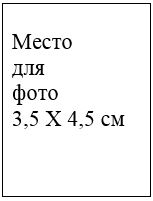 
      Представление на членов летного экипажана выдачу свидетельства__________________________________________________________________________ (наименование свидетельства)__________________________________________________________________________ (фамилия, имя, отчество (при наличии)занимаемая должность: Подразделение:__________________________________________________________________________Дата рождения:__________________________________________________________________________Общее образование:__________________________________________________________________________Специальное образование и последняя переподготовка:____________________________________________________________________________________________________________________________________________________(наименование учебного заведения, курсов, месяц, год окончания)Имеет медицинский сертификат соответствующего класса:__________________________________________________________________________Тип (ы) воздушного судна:__________________________________________________________________________Общий налет: __________часов, из них ночью: __________ часовСамостоятельный налет:_______ часов, из них ночью:_______ часов: ______Самостоятельный налет по типам воздушного судна:__________________________________________________________________________Присвоенный минимум погоды:__________________________________________________________________________Наличие авиационных происшествий:__________________________________________________________________________ (характер, тип воздушного судна, дата)ВЫВОД: по своим морально-деловым качествам достоин ………. __________________________________________________________________________Экзаменатор__________________________________________________________________________ (должность, подпись, фамилия, имя, отчество (при наличии)"____"_______________________20___годЗаявитель __________________ _____________________________________ _________ (подпись) (Фамилия, имя, отчество (при наличии) (Дата) Лист соответствия № Зачет воинского учета
      Экзаменатор ______________________________________ 20___ год Представление для другого авиационного персонала, кроме персонала по техническому обслуживанию воздушных судов
      в ________________________________________________________________________ (название уполномоченной организации)на выдачу свидетельства ____________________________________________________ (наименование свидетельства)__________________________________________________________________________ (фамилия, имя, отчество (при наличии)Занимаемая должность: _____________________________________________________Подразделение: ____________________________________________________________Дата рождения: ____________________________________________________________Общее образование: ________________________________________________________ (учебное заведение, период обучения)Специальное образование: ___________________________________________________ (авиационное учебное заведение, период обучения)Курсы поддержания профессионального уровня (в случае восстановлениясвидетельства) (наименование курсов, период обучения)Тренажерная подготовка проведена в объеме ___ часов с общей оценкой ___________Инструктор: ___________________________________ "______" ___________________(Фамилия, имя, отчество (при его наличии), подпись) (дата)Признан годным к работе по медецинскому освидетельсвованию авиационного персонала до: _______Производственная характеристика____________________________________________________________________________________________________________________________________________________________________________________________________________________ _________Вывод: достоин получения свидетельства авиационного персоналаЭкзаменатор:__________________________________________________________________________ (должность, подпись, фамилия, имя, отчество (при наличии)"___" ________________ 20__годЗаявитель: ____________ _____________________________________ ______________ (подпись) (фамилия, имя, отчество (при наличии) (дата) Протокол проведения квалификационного экзамена ______ № от " " _________
      _______________________________________________________________________(наименование предприятия, филиала, службы/отдела)_______________________________________________________________________ (фамилия, имя, отчество (при наличии) заявителяДата рождения ____________Должность ____________Цель экзамена __________________________________________________________ (тип квалификационной отметки, допуска)Рабочее место __________________________________________________________ (рабочее место, диспетчерский пункт, сектор) Часть 1. Теоретическая подготовка
      Решение экзаменатора ___________________________________________________ (принятое решение)_______________________________________________________________________Экзаменатор: ___________________________________________________________ (должность, подпись, фамилия, имя, отчество (при наличии)"_____" _____________ (дата)Заявитель: _____________________________________________________________ (подпись) (Фамилия, имя, отчество (при наличии)(Дата) Часть 2. Практические навыки
      Решение экзаменатора _____________________________________________________ (принятое решение)Экзаменатор: _____________________________________________________________ (должность, подпись, фамилия, имя, отчество(при наличии) "_____" ___________________ (дата)Заявитель: _______________________________________________________________ (подпись) (Фамилия, имя, отчество (при наличии)(Дата) Заявление для свидетельства персонала по техническому обслуживанию воздушных судов Индивидуальный журнал персонала по техническому обслуживанию воздушных судов
      продолжение таблицы Личные данные персонала по техническому обслуживанию воздушных судов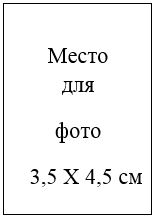 
      1. Фамилия, имя, отчество (при наличии).
      2. Дата рождения.
      3. Номер свидетельства или срок действия свидетельства.
      4. Номер приложения к свидетельству персонала по техническому обслуживанию воздушного судна (пункт XV).
      5. Категория свидетельства на основании приложения к свидетельству.
      6. Первоначальная подготовка, предшествующая выдаче свидетельства персонала по техническому обслуживанию воздушного судна (авиационное учебное заведение или авиационный учебный центр, полученная специальность, даты и место прохождения подготовки, при самостоятельном изучении указать "самостоятельное изучение").
      7. Должность кандидата на получение свидетельства персонала по техническому обслуживанию воздушного судна в организации по технического обслуживания и ремонту авиационной техники на момент подачи заявления (если кандидат не работает в организации по технического обслуживания и ремонту авиационной техники пишется "Не применимо").
      8. Обучение на тип воздушного судна (тип воздушного судна / двигатель / рейтинг / дата обучения) (заполняется, если заявитель может доказать обучение на тип воздушного судна сертификатом).
      9. Ограничения на основании приложения к свидетельству (пункт XV) (если есть, то указать какие).
      Дата/ Подпись заявителя / Печать (при наличии) и подпись ответственного лица организации по ТО и РАТ (если заявитель нанят для работы в организацию по технического обслуживания и ремонту авиационной техники).
      (Фамилия, имя, отчество (при наличии), либо наименование организации услугополучателя)__________________________________________________________________________ (адрес услугополучателя) Расписка об отказе в приеме документов
      Руководствуясь пунктом 2 статьи 20 Закона Республики Казахстан "О государственных услугах", отдел №__ филиала "государственной корпорации "Правительство для граждан" (указать адрес) отказывает в приеме документов на оказание государственной услуги (указать наименование государственной услуги в соответствии со стандартом государственной услуги) ввиду представления Вами неполного пакета документов согласно перечню, предусмотренному стандартом государственной услуги, а именно:
      Наименование отсутствующих документов:
      1) ___________________________________________________________;
      2) ___________________________________________________________;
      3) ___________________________________________________________.
      Настоящая расписка составлена в 2 экземплярах, по одному для каждой стороны.
      Фамилия, имя, отчество (при его наличии) (работника государственной корпорации) (подпись)
      Исполнитель: Фамилия, имя, отчество (при его наличии) _____________
      Телефон _______________________
      Получил: ______________________
      Фамилия, имя, отчество (при наличии) / подпись (при наличии) услугополучателя
      "___" _________ 20__ год Приложение к свидетельству авиационного персонала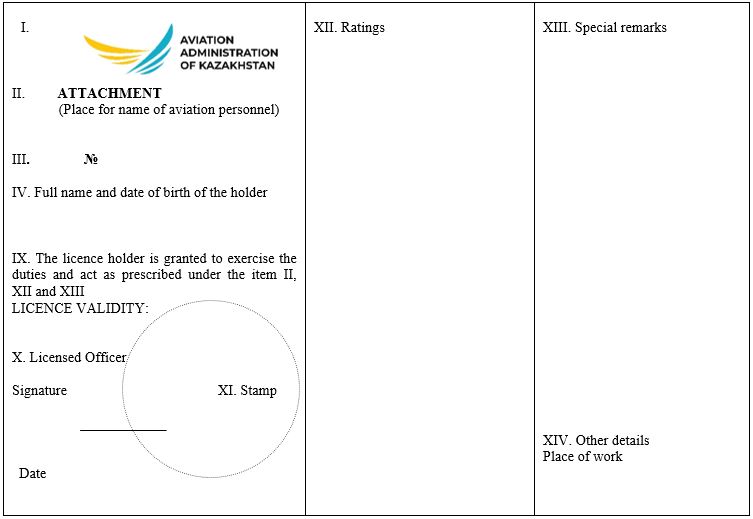  Приложение к свидетельству персонала по техническому обслуживанию воздушных судов
      XV. Приложение к свидетельству персонала по техническому обслуживанию воздушных судов.
      Номер приложения ХХ ХХ ХХ (рекомендуется нумерация – год и номер по порядку, нумерация с начала года начинается заново).
      1. Фамилия, имя обладателя свидетельства по техническому обслуживанию воздушных судов.
      2. Номер свидетельства, к которому выдано данное приложение.
      3. Условия. 
      3.1 Свидетельство подписывается его обладателем. 
      3.2 Отметки о категориях, внесенные в раздел "Категории/Categories" настоящего Приложения сами по себе не разрешают ее обладателю выпускать сертификат о допуске к эксплуатации воздушных судов.
      3.3 Свидетельство с внесенными записями в раздел "Ratings" для всех категорий, соответствуют целям Приложения 1 ИКАО.
      3.4 Права обладателя этого свидетельства описаны в национальных Правилах Республики Казахстан. 
      3.5 Свидетельство остается действительным до даты, определенной в графе "Ограничения / Limitations" настоящего Приложения (пункт 5), если до этого свидетельство не будет приостановлено или отозвано. Если ограничений нет, срок действия свидетельства равен 5 годам со дня его выдачи.
      3.6 Владелец свидетельства персонала по техническому обслуживанию воздушных судов может применять свои полномочия:
      в соответствии с применимыми требованиями Республики Казахстан по поддержанию летной годности и требованиями, предъявляемыми к организациям по техническому обслуживанию воздушных судов, и если на момент применения своих полномочий:
      если он/она имеет рейтинг воздушного судна; и
      если он/она может читать, писать и говорить на понятном уровне языка (языков), на котором написана техническая документация и процедуры.
      3.7 Свидетельство является не действительным без данного Приложения.
      3.8 Индивидуальный номер приложения указывается в разделе "SpecialRemarks" свидетельства.
      4. Категории свидетельства
      5. Ограничения: (если ограничения есть, то они указываются / если ограничений нет, то пишется "нет").
      Подпись и печать (при наличии) ответственного лица уполномоченной организации.
      Дата выдачи приложения.
      Печать (при наличии) Уполномоченной организации Примеры заполнения пунктов XII и XIII свидетельств авиационного персонала
      1. Примеры заполнения пункта XII свидетельств пилотов и членов экипажей воздушных судов 
      XII. Ratings (Квалификационные отметки):
      А. Category (Категория):
      1) Multi-engine (Многодвигательный);
      2) Single-engine (Однодвигательный);
      3) Single main rotor, land helicopter MI-8 (MI-2); 4) (вертолет одновинтовой, сухопутный МИ-8 (МИ-2); 5) Аutogiro (Роторного типа (автожир); 6) With balance control - мotor deltaplane (С балансирным управлением - дельталет); 7) airship (дирижабль); 8) heat air ball (тепловой воздушный шар).
      В. Class (Класс):
      1) Land aircraft (Сухопутный);
      2) Hydroplane (Гидроплан);
      3) Amphibian (Амфибия);
      4) with tail rack carriage (С хвостовой стойкой шасси).
      С. Type of aircraft (Тип воздушного судна): Il-96, Tu-154, Yak-42, А-320, В-737, 757.
      D. Duties exercised (функции):
      1) pilot-instructor (пилот-инструктор);
      2) Pilot-in-command (Командир воздушного судна);
      3) Co-pilot (Второй пилот);
      4) Flight navigator (Штурман);
      5) Flight engineer (Бортинженер(бортмеханик));
      Пример 1:
      1) SEP (A) land – однодвигательный поршневой самолет сухопутный:
      2) SEP (MHG) land – однодвигательный поршневой мотодельтаплан сухопутный:
      3) SEP (AG) land – однодвигательный поршневой автожир сухопутный:
      4) SET (A) land – однодвигательный газотурбинный самолет сухопутный;
      5) MEP (A) land - многодвигательный поршневой самолет сухопутный;
      XIII. Special Remarks (Особые отметки):
      1) Примеры записей по инструкторскому допуску:
      - FI (A) – летный инструктор на самолете;
      - FI (H) - летный инструктор на вертолете;
      - FI (AS) - летный инструктор на дирижабле;
      - FI (S) - летный инструктор на планере;
      - FI (B) - летный инструктор на свободном аэростате;
      - FI(MHG) - летный инструктор на мотодельтаплане; 
      - FI (AG) - летный инструктор на автожире;
      - TRI(A) - инструктор по типу самолета;
      - TRI(H) - инструктор по типу вертолета;
      - IRI(A) - инструктор инструментального рейтинга, самолет;
      - IRI(H) - инструктор инструментального рейтинга, вертолет;
      - FNI - штурман-инструктор; 
      - FEI – бортинженер (бортмеханик)-инструктор;
      - TRE (A) – экзаменатор по типу самолета;
      - TRE (H) – экзаменатор по типу вертолета;
      2) Approved to conduct radiotelephony in English. Certificate № (Допущен к ведению радиотелефонной связи на английском языке. Сертификат №);
      2. Примеры заполнения пунктов XII и XIII свидетельства диспетчера органа обслуживания воздушного движения
      XII. Ratings (Квалификационные отметки):
      1. В свидетельстве диспетчера ОВД предусмотрены следующие категории квалификационных отметок:
      1) Aerodrome control rating;
      2) Approach control procedural rating;
      3) Approach control surveillance rating;
      4) Area control procedural rating;
      5) Area control surveillance rating.
      XIII. SPECIAL REMARKS (ОСОБЫЕ ОТМЕТКИ):
      1) Approved to work as instructor (допущен к инструкторской работе);
      2) Approved radiotelephony communication in English till (дата). Level (номер уровня по шкале) ICAO. Certificate N (номер сертификата) dated (дата выдачи сертификата);
      3) Approved to work as examiner (допущен к экзаменаторской работе).
      3. MAINTENANCE STAFF (персонал, выполняющий техническое обслуживание воздушных судов):
      XII. Ratings (Квалификационные отметки):
      A. Category (Категория):
      1) Certifying Staff Category B1 (сертифицирующий / поддерживающий персонал категории В1);
      2) Certifying Staff Category B2 (сертифицирующий / поддерживающий персонал категории В2);
      3) Certifying Staff Category С (сертифицирующий персонал категории С);
      4) Certifying Staff Category B3 (сертифицирующий / поддерживающий персонал персонал категории В3).
      B. Type of aircraft (Тип воздушного судна):
      1) Boeing B737-700/800/900 with CFM56
      2) Boeing B747-400/400ERF with GE CF6, RR RB211 and PW4000
      3) Boeing B757-200/300 with RR RB211
      4) Boeing B767-200/300/400 with GECF6
      5) Fokker F50 with PW125B
      6) Airbus A319/A320/A321 with IAE V2500/CFM56
      7) Airbus A330 with GE CF6/RR RB211 Trent 700
      8) Airbus A330-300 with GE CF6
      9) Embraer ERJ 170/190 with GE CF34
      Примечание 1. Типы воздушных судов и двигателей вносятся в свидетельство на основании данных из сертификата типа воздушного судна / двигателя и принятых международных сокращений.
      C. Privileges (привилегии):
      1. Airframe and power plant certifying/support maintenance staff Category B1 (Сертифицирующий / поддерживающий персонал по техническому обслуживанию летательных аппаратов, двигателей и их электрооборудования воздушного судна) – категория В1)
      Пример 4.1 "Embraer ERJ 190 with GE CF34. Certifying staff Cat B1" или "воздушное судно Embraer ERJ 190 с двигателями GE CF34. Сертифицирующий персонал категории В1".
      2. Aircraft /Helicopter avionic certifying/support maintenance staff (Сертифицирующий / поддерживающий персонал по техническому обслуживанию авиационного и радиоэлектронного и электрооборудования самолета/вертолета) - категория В2;
      Пример 5.1
      "Embraer ERJ 190 with GE CF34. CertifyingstaffCatB2".
      "EmbraerERJ 190 с двигателями GECF34. Сертифицирующий персонал категории В2".
      3. Certifying staff category C (Сертифицирующий персонал по периодическому (базовому) техническому обслуживанию воздушных судов) - категория C;
      Пример 8.
      "Embraer 190 with GE CF34. Certifying Staff Cat С" или "Embraer ERJ 190 с двигателями GE CF4. Сертифицирующий персонал категории С.
      4. Certifying Staff category B3 (Сертифицирующий/ поддерживающий персонал по техническому обслуживанию воздушных судов с максимальной взлетной массой (MTOM) равной и менее 2250 кг) – категория В3
      Пример 13.1
      "Сessna-337 with engines JJ1400 Certifying staff Cat B3" или "Сessna-337 с двигателями JJ1400. Сертифицирующий персонал категории В3.
      XIII. Special Remarks (Особые отметки):
      1. Индивидуальный номер приложения к лицензии, без которого лицензия не является действительной. Пример. "Licence is valid with attachment # XX XX XX XX", "Date of issue ……." "Лицензия действительна с приложением № XXXXXXXXX", "Дата выдачи ……."
       4. Примеры заполнения пунктов XII и XIII свидетельства по техническому обслуживанию легких воздушных судов.
      XII. Ratings (Квалификационные отметки):
      A. Category (Категория):
      2) Certifying Staff Category "B3" (сертифицирующий/поддерживающий персонал категории "В3").
      B. Type of aircraft (Тип воздушного судна) (для категорий "В3"):
      1) Самолет с взлетным весом не более 5700 кг с указанием типа двигателя;
      2) Вертолет с газотурбинным двигателем;
      3) Вертолет с поршневым двигателем;
      4) Самолет Ан-2.
      Например: В3(А), B3(An-2), B3(MHG), B3(AG), B3(B), B3(S), B3(AS). Требования для дополнения новой категории или подкатегории в существующее
свидетельство персонала по техническому обслуживанию воздушных судов.
      Опыт практическим в техническом обслуживании воздушных судов на эксплуатирующихся воздушных судах в подкатегории, соответствующей заявлению. 
      Требования по опыту могут быть уменьшены на 50 %, если заявитель завершил и подтвердил одобренный курс первоначальной подготовки соответствующей подкатегории успешной сдачей экзамена и сертификатом.  Требования по рейтингам воздушных судов Инспекторское предписание
      Категории несоответствий:
      I критическое: систематическое нарушение требований нормативных актов или характер отклонений, которые негативно влияют на безопасность полетов / авиационную безопасность и противоречит установленным процедурам или требованиям Нормативно – правовых актов.
      II менее критическое: некоторые отклонения, которые также противоречат нормативным актам, процедурам или требованиям договора, но не имеют систематического и критического характера.
					© 2012. РГП на ПХВ «Институт законодательства и правовой информации Республики Казахстан» Министерства юстиции Республики Казахстан
				
      Министр индустриии инфраструктурного развитияРеспублики Казахстан Б. Атамкулов
Приложение
к приказу Министра индустрии
и инфраструктурного развития
Республики Казахстан
от 18 ноября 2021 года № 599Утверждены
приказом Министра
транспорта коммуникаций
Республики Казахстан
от 26 сентября 2013 года № 750Приложение 1
к Правилам выдачи и продления
срока действия свидетельств
авиационного персоналаФорма
IX. КУӘЛIКТI ҚOЛДАНУ МЕРЗIМІ LICENCE VALIDITY _____________________________________
Қoлдану мерзімі ұзартылды Licence validity is prolonged
"………"…………………………20…….жылға till дейiн
………………………мөр орны……………….(қызметі/licensing officer) (қолы/signature)
Қoлдану мерзімі ұзартылды Licence validity is prolonged
"………"………………………20…….жылға till дейiн
………………… мөр орны ………………….(қызметі/licensing officer) (қолы/signature)
Қoлдану мерзімі ұзартылды Licence validity is prolonged
"………"……………………20…….жылға till дейiн
…………………… мөр орны ………………….(қызметі/licensing officer) (қолы/signature)
Қoлдану мерзімі ұзартылды Licence validity is prolonged
"………"……………………20…….жылға till дейiн ………………… мөр орны ………(қызметі/licensing officer) (қолы/signature)
2.
IX. КУӘЛIКТI ҚOЛДАНУ МЕРЗIМI LICENCE VALIDITY _________________________________________
…. Қoлдану мерзімі ұзартылды Licence validity is prolonged
"………"……………………20…….жылға till дейiн
………………мөр орны ………………….(қызметі/licensing officer) (қолы/signature)
Қoлдану мерзімі ұзартылды Licence validity is prolonged
"………"…………………20…….жылға till дейiн
……………… мөр орны ………………….(қызметі/licensing officer) (қолы/signature)
Қoлдану мерзімі ұзартылды Licence validity is prolonged
"………"…………………20…….жылға till дейiн
……………… мөр орны …………….(қызметі/licensing officer) (қолы/signature)
Қoлдану мерзімі ұзартылды Licence validity is prolonged
"………"…………………20…….жылға till дейiн ……………… мөр орны ………………….(қызметі/licensing officer) (қолы/signature
3.
IX. КУӘЛIКТI ҚOЛДАНУ МЕРЗIМI LICENCE VALIDITY _________________________________________
…. Қoлдану мерзімі ұзартылды Licence validity is prolonged
"………"……………………20…….жылға till дейiн
………………мөр орны ………………….(қызметі/licensing officer) (қолы/signature)
Қoлдану мерзімі ұзартылды Licence validity is prolonged
"………"…………………20…….жылға till дейiн
……………… мөр орны ………………….(қызметі/licensing officer) (қолы/signature)
Қoлдану мерзімі ұзартылды Licence validity is prolonged
"………"…………………20…….жылға till дейiн
……………… мөр орны …………….(қызметі/licensing officer) (қолы/signature)
Қoлдану мерзімі ұзартылды Licence validity is prolonged
"………"…………………20…….жылға till дейiн ……………… мөр орны ………………….(қызметі/licensing officer) (қолы/signature
3.
XII. БIЛIКТIЛIК БЕЛГІЛЕРI RATINGS Әуе ұшағының, санаты, сыныбы,түрі,міндеттемелері Category, class, type of aircraft, duties exercised ………………20…….жыл, ………………(жiберiлiм уақыты/effective date) (қолы/signature)мөр орны _______________________________________________ Әуе ұшағының, санаты, сыныбы,түрі,міндеттемелері Category, class, type of aircraft, duties exercised ………………20…….жыл, ………………(жiберiлiм уақыты/effective date) (қолы/signature)мөр орны _______________________________________________ Әуе ұшағының, санаты, сыныбы,түрі,міндеттемелері Category, class, type of aircraft, duties exercised …………………20…….жыл, ……………………(жiберiлiм уақыты/effective date) (қолы/signature)мөр орны _______________________________________________
12
XII. БIЛIКТIЛIК БЕЛГІЛЕРI RATINGS Әуе ұшағының, санаты, сыныбы,түрі,міндеттемелері Category, class, type of aircraft, duties exercised ………………20…….жыл, ………………(жiберiлiм уақыты/effective date) (қолы/signature)мөр орны _______________________________________________ Әуе ұшағының, санаты, сыныбы,түрі,міндеттемелері Category, class, type of aircraft, duties exercised ………………20…….жыл, ………………(жiберiлiм уақыты/effective date) (қолы/signature)мөр орны _______________________________________________ Әуе ұшағының, санаты, сыныбы,түрі,міндеттемелері Category, class, type of aircraft, duties exercised …………………20…….жыл, ……………………(жiберiлiм уақыты/effective date) (қолы/signature)мөр орны _______________________________________________
12
XII. БIЛIКТIЛIК БЕЛГІЛЕРI RATINGS Әуе ұшағының, санаты, сыныбы,түрі,міндеттемелері Category, class, type of aircraft, duties exercised ………………… 20…….жыл, …(жiберiлiм уақыты/effective date) ( қолы/signature)мөр орны ____________________________________________ Әуе ұшағының, санаты, сыныбы,түрі,міндеттемелері Category, class, type of aircraft, duties exercised …………………20…….жыл, ……………………(жiберiлiм уақыты/effective date) (қолы/signature)мөр орны ___________________________________________ Әуе ұшағының, санаты, сыныбы,түрі,міндеттемелері Category, class, type of aircraft, duties exercised …………………20…….жыл, ……………………(жiберiлiм уақыты/effective date) (қолы/signature)мөр орны ____________________________________________
13
XII. БIЛIКТIЛIК БЕЛГІЛЕРI RATINGS Әуе ұшағының, санаты, сыныбы,түрі,міндеттемелері Category, class, type of aircraft, duties exercised ………………… 20…….жыл, …(жiберiлiм уақыты/effective date) ( қолы/signature)мөр орны ____________________________________________ Әуе ұшағының, санаты, сыныбы,түрі,міндеттемелері Category, class, type of aircraft, duties exercised …………………20…….жыл, ……………………(жiберiлiм уақыты/effective date) (қолы/signature)мөр орны ___________________________________________ Әуе ұшағының, санаты, сыныбы,түрі,міндеттемелері Category, class, type of aircraft, duties exercised …………………20…….жыл, ……………………(жiберiлiм уақыты/effective date) (қолы/signature)мөр орны ____________________________________________
13
XIII. ЕРЕКШЕ БЕЛГIЛЕР SPECIAL REMARKS ______________________________
____________________________________________________________ ______________________________
20.
XIII. ЕРЕКШЕ БЕЛГIЛЕР SPECIAL REMARKS _______________________________________________________________________________________________________________________________
21.
XIII. ЕРЕКШЕ БЕЛГIЛЕР SPECIAL REMARKS _______________________________________________________________________________________________________________________________
21.
XIV. ӨЗГЕ МӘЛІМЕТТЕР OTHER DETAILS _____________________________ Жұмыс орны The place of work ………………………………………………… ………………………………………………… ………………………………………………… ………………………………………………… ………………………………………………… …………………………………………………… ………………………………………………… …………………………………………………
28
XIV. ӨЗГЕ МӘЛІМЕТТЕР OTHER DETAILS _________________________ Жұмыс орны The place of work ……………………………………………… ……………………………………………… ……………………………………………… ……………………………………………………………………………………………………………………………………… ……………………………………………… ……………………………………………… ………………………………………………
29
XIV. ӨЗГЕ МӘЛІМЕТТЕР OTHER DETAILS _________________________ Жұмыс орны The place of work ……………………………………………… ……………………………………………… ……………………………………………… ……………………………………………………………………………………………………………………………………… ……………………………………………… ……………………………………………… ………………………………………………
29Приложение 2
к Правилам выдачи и продления
срока действия свидетельств
авиационного персоналаФормаПриложение 3
к Правилам выдачи и продления
срока действия свидетельств
авиационного персонала
Код (серия)
Специальность
Цвет
Пилоты
ULP 
(MHG), (AG)
Пилот сверхлегкого воздушного судна (дирижабль, мотодельтаплан, автожир, воздушное судно с системой увеличения подъемной силы)
бежевый
LAPL(A) 
Пилот легкого воздушного судна (самолет, ветролет)
темно-синий
РРL(А)
Частный пилот (самолет)
зеленый
РРL (Н)
Частный пилот (вертолет, воздушного судна с системой увеличения подъемной силы)
зеленый две полоски темно-серого на белом фоне
СРL(А)
Пилот коммерческой авиации (самолет)
темно-зеленый
СРL(Н)
Пилот коммерческой авиации (вертолет)
темно-зеленый две полоски темно-серого на белом фоне
MPL
пилот многочленного экипажа (самолет)
бордовый
АТРL (А)
Линейный пилот (самолет)
голубой
АТРL(Н)
Линейный пилот (вертолет)
голубой две полоски темно-серого цвета на белом фоне
FBPL
Пилот свободного аэростата
оранжевый
GPL
Пилот планера
белый
Члены летного экипажа
FNL
Штурман
красный
FEL
Бортинженер (бортмеханик)
коричневый
FROL
Бортрадист
черный
Другой персонал, кроме членов летного экипажа
RPL
Внешний пилот
фиолетовый
AML
Персонал по технического обслуживанию воздушных судов
каштановый
AML LA
Персонал по технического обслуживанию воздушных судов легкой и сверхлегкой авиации
каштановый две полоски темно-серого на белом фоне
ТСL
Диспетчер ОВД
желтый
ASOL
Оператор авиационной станции (расположенной на морской установке)
синий
FDL
Сотрудник по обеспечению полетов или полетный диспетчер
бирюзовыйПриложение 4
к Правилам выдачи и продления
срока действия свидетельств
авиационного персонала
1
Наименование услугодателя
Акционерное общество "Авиационная администрация Казахстана".
2
Способы предоставления государственной услуги
1) государственная корпорация;
2) портал электронного правительства.
3
Срок оказания государственной услуги
1) со дня сдачи пакета документов в государственную корпорацию – 15 (пятнадцать) рабочих дней;
2) при обращении на портал – 12 (пятнадцать) рабочих дней.
4
Форма оказания государственной услуги
электронная (частично автоматизированная)/бумажная.
5
Результат оказания государственной услуги
выдача свидетельства авиационному персоналу;
продление срока действия свидетельства;
восстановление свидетельства и (или) приложения к нему в случаях утери, хищения или порчи;
внесение или продление срока действия квалификационных и специальных отметок;
уведомление об отказе в оказании государственной услуги в случаях и по основаниям, предусмотренным пунктом 9 настоящего Стандарта.
6
Размер оплаты, взимаемой с услугополучателя при оказании государственной услуги, и способы ее взимания в случаях, предусмотренных законодательством Республики Казахстан
Бесплатно
7
График работы
1) уполномоченной организации – с понедельника по пятницу, в соответствии с установленным графиком работы с 9.00 до 18.30 часов, за исключением выходных и праздничных дней, согласно трудовому законодательству Республики Казахстан с перерывом на обед с 13.00 часов до 14.30 часов.
2) государственной корпорации – с понедельника по субботу включительно, в соответствии с графиком работы с 9.00 до 20.00 часов, без перерыва на обед за исключением воскресенья и праздничных дней, согласно трудовому законодательству Республики Казахстан;
государственная услуга оказывается по выбору услугополучателя в порядке электронной очереди, без ускоренного обслуживания, возможно "бронирование" электронной очереди посредством портала;
 3) портала – круглосуточно, за исключением технических перерывов в связи с проведением ремонтных работ (при обращении услугополучателя после окончания рабочего времени, в выходные и праздничные дни, согласно трудовому законодательству Республики Казахстан, прием заявления и выдача результата оказания государственной услуги осуществляется следующим рабочим днем).
8
Перечень необходимых документов для оказания государственной услуги
Оказания государственной услуги через государственную корпорацию:
1) для получения свидетельства членов летного экипажа заявитель предоставляет следующие документы:
заявление:
для частного пилота, пилота коммерческой авиации, пилота многочленного экипажа и линейного пилота, составляется по форме заявления для выдачи свидетельства пилота или внесения квалификационной отметки согласно приложению 1 к настоящему стандарту;
для пилотов легких и пилотов сверхлегких воздушных судов, а также пилотов аэростатов и планеров, составляется в произвольной форме с указанием индивидуального идентификационного номера (далее – ИИН), а также согласия на использование сведений, составляющих охраняемую законом тайну, содержащихся в информационных системах;
для штурмана составляется по форме заявления для выдачи свидетельства штурмана или внесения квалификационной отметки согласно приложению 2 к настоящему приложению;
для бортинженера (бортмеханика) составляется по форме заявления для выдачи свидетельства бортинженера (бортмеханика) или внесения квалификационной отметки согласно приложению 3 к настоящему стандарту;
для бортрадиста составляется в произвольной форме с указанием ИИН, а также согласия на использование сведений, составляющих охраняемую законом тайну, содержащихся в информационных системах;
копии документов об окончании авиационного учебного центра или авиационного учебного заведения;
копию акта (формы) о результатах последней проверки на комплексном тренажере (LPС), акт проверки уровня квалификации для пилотов самолета по форме, согласно приложению 4 к настоящему стандарту или акт летной проверки для пилотов вертолета по форме, согласно приложению 5 к настоящему стандарту, или копию акта летной проверки по форме, согласно приложению 6 к настоящему стандарту;
представление на членов летного экипажа, по форме, согласно приложению 7 к настоящему стандарту заверенное подписью и печатью (при наличии) организации гражданской авиации;
копию документа, удостоверяющую личность (для иностранных граждан копию документа, нотариально засвидетельствованную в соответствии со статьей 80 Закона Республики Казахстан "О нотариате");
две фотографии (цветные, матовые, размером 3,5 х 4,5 см с уголком справа со стороны смотрящего на фото);
копию соответствующего медицинского заключения;
копию сертификата, подтверждающего прохождение тестирования на знание английского языка, используемого в радиотелефонной связи (для членов летного экипажа, выполняющего международные полеты);
копию документа, подтверждающего прохождение обучения по возможностям человека, включая принципы контроля факторов угрозы и ошибок;
копию летной книжки;
заполненный лист соответствия, зачет воинского учета по форме, согласно приложению 8 к настоящему стандарту (для прибывших из государственной авиации);
оригинал свидетельства членов летного экипажа (в случае порчи или замены свидетельства);
2) для получения свидетельства внешнего пилота заявитель предоставляет следующие документы:
заявление в произвольной форме, с указанием индивидуальный идентификационный номер, а также согласие на использование сведений, составляющих охраняемую законом тайну, содержащихся в информационных системах;
копии документов об окончании АУЦ или авиационного учебного заведения;
представление для другого авиационного персонала, кроме персонала по техническому обслуживанию воздушных судов по форме, согласно приложению 9 к настоящему стандарту, заверенные подписью и печатью (при наличии) организации;
две фотографии (цветные, матовые, размером 3,5 х 4,5 см с уголком справа со стороны смотрящего на фото);
копию соответствующего медицинского заключения;
копию документа, подтверждающего прохождение обучения по возможностям человека, включая принципы контроля факторов угрозы и ошибок (если не пройдено в процессе обучения в АУЦ или авиационном учебном заведении);
оригинал свидетельства (в случае порчи или замены свидетельства);
3) для получения свидетельства диспетчера обслуживания воздушного движения, оператора авиационной станции заявитель предоставляет следующие документы:
заявление в произвольной форме, с указанием индивидуальный идентификационный номер, а также согласие на использование сведений, составляющих охраняемую законом тайну, содержащихся в информационных системах;
представление для другого авиационного персонала, кроме персонала по техническому обслуживанию воздушных судов по форме согласно приложению 9 к настоящему стандарту, заверенные подписью и печатью (при наличии) организации гражданской авиации;
копии документов об окончании АУЦ или авиационного учебного заведения и копию протокола проведения квалификационного экзамена по форме, согласно приложению 10 к настоящему стандарту;
две фотографии (цветные, матовые, размером 3,5 х 4,5 см с уголком справа со стороны смотрящего на фото);
копию соответствующего медицинского заключения (для диспетчера ОВД);
копию документа, подтверждающего прохождение обучения по возможностям человека, включая принципы контроля факторов угрозы и ошибок (если не пройдено в процессе обучения в АУЦ или авиационном учебном заведении);
оригинал свидетельства (в случае порчи или замены свидетельства);
копию сертификата, подтверждающего прохождение тестирования на знание английского языка, используемого в радиотелефонной связи (при обеспечении международных полетов);
4) для получения свидетельства персонала по техническому обслуживанию воздушных судов заявитель предоставляет следующие документы:
заявление для свидетельства персонала по техническому обслуживанию воздушных судов по форме, согласно приложению 11 к настоящему стандарту;
копию сертификата(-ов) первоначальной подготовки в АУЦ или диплома по специальности, срок завершения которых не превышает 10 лет от даты выдачи сертификата или диплома, а для персонала по техническому обслуживанию воздушных судов государственной авиации, претендующих на свидетельства персонала по техническому обслуживанию воздушных судов в гражданской авиации после окончания службы в государственной авиации – 20 лет от даты окончания учебного заведения государственной авиации при условии непрерывного стажа по техническому обслуживанию воздушных судов;
копию индивидуального журнала персонала по техническому обслуживанию воздушных судов по форме, согласно приложению 12 к настоящему стандарту;
личные данные персонала по техническому обслуживанию воздушных судов по форме, согласно приложению 13 к настоящему стандарту;
две фотографии (цветные, матовые, размером 3,5 х 4,5 см с уголком справа со стороны смотрящего на фото);
копию документа о прохождении обучения по программе "Возможности человека, применительно к техническому обслуживанию воздушных судов" (соответствующего программе модуля 9 типовых программ профессиональной подготовки авиационного персонала, участвующего в обеспечении безопасности полетов, утвержденных приказом Министра транспорта и коммуникаций Республики Казахстан от 28 сентября 2013 года № 764 (зарегистрирован в Реестре государственной регистрации нормативных правовых актов за № 8785) (далее – Типовые программы);
копию документа о прохождении обучения по программе "Казахстанское и международное авиационное законодательство" (соответствующего программе модуля 10RK Типовых программ);
оригинал свидетельства персонала по техническому обслуживанию воздушных судов и приложение к нему (пункт XV) в случае порчи свидетельства;
копию документа, удостоверяющую личность (для иностранных граждан, нотариально засвидетельствованную в соответствии со статьей 80 Закона Республики Казахстан "О нотариате");
5) для выдачи или продления срока действия свидетельства персонала по техническому обслуживанию легких и сверхлегких воздушных судов заявителю необходимо приложить представление и решение постоянно действующей квалификационной комиссии некоммерческих организаций, объединяющих эксплуатантов воздушных судов (далее – некоммерческая организация), при выдаче или продлении срока действия свидетельства персонала по техническому обслуживанию легких и сверхлегких воздушных судов, уполномоченная организация не вносит в данное Свидетельство квалификационные и специальные отметки в пункты XII (Ratings) и XIII (Special Remarks);
6) для продления срока действия свидетельства персонала по техническому обслуживанию воздушных судов заявитель предоставляет следующие документы:
заявление для свидетельства персонала по техническому обслуживанию воздушных судов по форме, согласно приложению 11 к настоящему стандарту;
оригинал свидетельства и приложение к нему (пункт XV);
7) для получения свидетельства сотрудника по обеспечению полетов или полетного диспетчера заявитель предоставляет следующие документы:
заявление в произвольной форме с указанием индивидуальный идентификационный номер, а также согласие на использование сведений, составляющих охраняемую законом тайну, содержащихся в информационных системах;
копию документа об окончании АУЦ или авиационного учебного заведения;
представление для другого авиационного персонала, кроме персонала по техническому обслуживанию воздушных судов согласно приложению 9 к настоящему стандарту с объективными данными, заверенные подписью и печатью (при наличии) организации гражданской авиации;
две фотографии (цветные, матовые, размером 3,5 х 4,5 см с уголком справа со стороны смотрящего на фото);
копию документа, подтверждающего прохождение обучения по возможностям человека, включая принципы контроля факторов угрозы и ошибок (если не пройдено в процессе обучения в АУЦ или авиационном учебном заведении)
оригинал свидетельства (в случае замены свидетельства);
8) для продления срока действия свидетельства сотрудника по обеспечению полетов или полетного диспетчера заявитель предоставляет следующие документы:
заявление в произвольной форме;
копию приложения к свидетельству;
копии документов, подтверждающих прохождение последних по времени курсов поддержания профессионального уровня по специальности;
копию документа, подтверждающего прохождение обучения по возможностям человека, включая принципы контроля факторов угрозы и ошибок (если не пройдено в процессе обучения в АУЦ или авиационном учебном заведении);
9) для внесения или продления срока действия квалификационных и специальных отметок в свидетельстве членов летного экипажа заявитель предоставляет следующие документы:
заявление:
для частного пилота, пилота коммерческой авиации, пилота многочленного экипажа и линейного пилота, составляется по форме заявления для выдачи свидетельства пилота или внесения квалификационной отметки согласно приложению 1 к настоящим стандарту;
для пилотов легких и пилотов сверхлегких воздушных судов, а также пилотов аэростатов и планеров, заявление составляется в произвольной форме с указанием индивидуальный идентификационный номер, а также согласия на использование сведений, составляющих охраняемую законом тайну, содержащихся в информационных системах;
для штурмана составляется по форме заявления для выдачи свидетельства штурмана или внесения квалификационной отметки согласно приложению 2 к настоящему стандарту;
для бортинженера (бортмеханика) составляется по форме заявления для выдачи свидетельства бортинженера (бортмеханика) или внесения квалификационной отметки согласно приложению 3 к настоящему стандарту;
копии документов, подтверждающих прохождение последних по времени курсов переподготовки или поддержания профессионального уровня по специальности;
копию акта (формы) о результатах последней проверки на комплексном тренажере (LPС), акт проверки уровня квалификации для пилотов самолета по форме, согласно приложению 4 к настоящему стандарту или акт летной проверки для пилотов вертолета по форме, согласно приложению 5 к настоящему стандарту или копию акта летной проверки по форме, согласно приложению 6 к настоящему стандарту;
копии документов, подтверждающих прохождение последних по времени курсов подготовки в качестве инструктора и результатов летной проверки (при необходимости);
копию свидетельства и (или) приложения к нему;
копию соответствующего медицинского заключения;
копию документа, подтверждающего прохождение обучения по возможностям человека, включая принципы контроля факторов угрозы и ошибок;
10) для внесения или продления срока действия специальной отметки о знании языка, используемого в радиотелефонной связи в свидетельстве членов летного экипажа, заявитель предоставляет следующие документы:
заявление в произвольной форме с указанием индивидуальный идентификационный номер;
копию сертификата, подтверждающего прохождение тестирования на знание английского языка, используемого в радиотелефонной связи;
копию свидетельства и (или) приложения к нему;
11) для внесения или продления срока действия квалификационных и специальных отметок в свидетельстве внешнего пилота заявитель предоставляет следующие документы:
заявление в произвольной форме;
копию приложения к свидетельству;
копию соответствующего медицинского заключения;
копии документов, подтверждающих прохождение последних по времени курсов переподготовки или поддержания профессионального уровня по специальности;
копию приложения к свидетельству;
12) для внесения или продления срока действия квалификационных и специальных отметок диспетчера обслуживания воздушного движения, оператора авиационной станции заявитель предоставляет следующие документы:
заявление в произвольной форме;
копию протокола проведения квалификационного экзамена по форме, согласно приложению 10 к настоящему стандарту;
копии документов, подтверждающих прохождение последних по времени курсов подготовки в качестве инструктора (при внесении или продлении срока действия специальной отметки инструктора);
копию соответствующего медицинского заключения (для диспетчера ОВД);
копию приложения к свидетельству;
копии документов о прохождении последних по времени специальной отметки инструктора, английского языка);
курсов поддержания профессионального уровня по специальности (исключая внесение или продление срока действия копию сертификата, подтверждающего прохождение тестирования на знание английского языка, используемого в радиотелефонной связи (при необходимости для внесения или продления срока действия специальной отметки английского языка);
13) для внесения в свидетельство квалификационной отметки в графу "Ratings" по категориям "В1" или "В2" заявитель предоставляет следующие документы:
заявление для свидетельства персонала по техническому обслуживанию воздушных судов по форме, согласно приложению 11 к настоящему стандарту с указанием типов воздушных судов, двигателя и категории свидетельства;
копии документов о прохождении практического и теоретического элементов курса обучения на тип воздушного судна, а при необходимости, записей по практической стажировке. Допускается предоставление сертификата по результатам прохождения практической стажировки, если сертификат одобрен уполномоченной организацией применительно к той организации ТО и РАТ, которая ее проводит;
14) для внесения в свидетельство персонала по техническому обслуживанию воздушных судов квалификационной отметки в графу "Ratings" категории "С" заявитель предоставляет следующие документы:
заявление для свидетельства персонала по техническому обслуживанию воздушных судов по форме, согласно приложению 11 к настоящему стандарту с указанием типов воздушных судов, двигателя и категории свидетельства;
копии сертификатов, подтверждающих прохождение обучения на тип воздушного судна и сдачу экзаменов после теоретической части обучения по уровню 3 (для первой записи категории "С"), а для каждой последующей записи по категории "С" – сертификаты, доказывающие обучение на затребованный тип воздушного судна по уровню 1 (общий ознакомительный курс с воздушным судном). Если претендент на категорию "С" получает данную квалификационную отметку через категории "В1" или "В2" того же типа воздушного судна и двигателя, которые уже внесены в свидетельство, предоставление отдельного сертификата о прохождении теоретического обучения не требуется;
копии документов, подтверждающих опыт работы в организации ТО и РАТ или опыт, полученный в государственной авиации или при производстве воздушных судов;
15) заявитель предоставляет в некоммерческую организацию для внесения квалификационных и специальных отметок в свидетельство персонала по техническому обслуживанию легких и сверхлегких воздушных судов (AML LA) следующие документы:
заявление для свидетельства персонала по техническому обслуживанию воздушных судов по форме согласно приложению 11 к настоящему стандарту;
копии документов, подтверждающих прохождение обучения в АУЦ на тип или вид воздушных судов;
копию листов индивидуального журнала персонала по техническому обслуживанию воздушных судов оформляемого по форме согласно приложению 12 к настоящему стандарту, подтверждающих опыт работы;
копию акта проверки уровня квалификации персонала по техническому обслуживанию легких и сверхлегких воздушных судов категории "В3";
копию документа о прохождении обучения по программе "Возможности человека, применительно к техническому обслуживанию воздушных судов" (соответствующего программе модуля 9 Типовых программ).
При оказании государственной услуги через портал:
предоставляются электронные копии документов, указанные в части первой настоящего пункта.
9
Основания для отказа в оказании государственной услуги, установленные законодательством Республики Казахстан
Установление недостоверности документов, представленных услугополучателем для получения государственной услуги, и (или) данных (сведений), содержащихся в них;
несоответствие услугополучателя и (или) представленных материалов, объектов, данных и сведений, необходимых для оказания государственной услуги, установленным квалификационным требованиям, утвержденным приказом Министра транспорта и коммуникаций Республики Казахстан от 13 июня 2011 года № 362 (зарегистрирован в Реестре государственной регистрации нормативных правовых актов за № 7058), квалификационным требованиям, утвержденным приказом Министра транспорта и коммуникаций Республики Казахстан от 28 сентября 2013 года № 763 (зарегистрирован в Реестре государственной регистрации нормативных правовых актов за № 8786), Правилам документирования, управления документацией и использования систем электронного документооборота в государственных и негосударственных организациях, утвержденным постановлением Правительства Республики Казахстан от 31 октября 2018 года № 703, а также требованиям, установленным настоящими Правилами и Типовыми программами, Правилами определения уровня квалификации авиационного персонала, утвержденными приказом исполняющего обязанности Министра по инвестициям и развитию Республики Казахстан от 31 июля 2017 года № 517 (зарегистрирован в Реестре государственной регистрации нормативных правовых актов за № 15600);
в отношении услугополучателя имеется вступившее в законную силу решение (приговор) суда о запрещении деятельности или отдельных видов деятельности, требующих получения определенной государственной услуги;
в отношении услугополучателя имеется вступившее в законную силу решение суда, на основании которого услугополучатель лишен специального права, связанного с получением государственной услуги.
10
Иные требования с учетом особенностей оказания государственной услуги
Сервис цифровых документов доступен для пользователей, авторизованных в мобильном приложении.
Для использования цифрового документа необходимо пройти авторизацию в мобильном приложении с использованием электронно-цифровой подписи или одноразового пароля, далее перейти в раздел "Цифровые документы" и выбрать необходимый документ.
1) максимально допустимое время ожидания для сдачи пакета документов услугополучателем в государственной корпорацию – 15 (пятнадцать) минут.
2) максимально допустимое время обслуживания услугополучателя в государственной корпорации – 30 (тридцать) минут.
Адреса мест оказания государственной услуги размещены на интернет-ресурсах:
1) Министерство индустрии и инфраструктурного развития Республики Казахстан – www.miid.gov.kz, раздел "Государственные услуги";
2) услугодателя – www.сааkz.com, раздел "Государственные услуги".
Телефон Единого контакт-центра по вопросам оказания государственных услуг: 1414, 8-800-080-7777.Приложение 1
к Стандарту государственной
услуги "Выдача свидетельств
авиационному персоналу"Форма
1. Информация заявителя (заполняется заявителем)
1. Информация заявителя (заполняется заявителем)
1. Информация заявителя (заполняется заявителем)
1. Информация заявителя (заполняется заявителем)
1. Информация заявителя (заполняется заявителем)
1. Информация заявителя (заполняется заявителем)
1. Информация заявителя (заполняется заявителем)
1. Информация заявителя (заполняется заявителем)
1. Информация заявителя (заполняется заявителем)
1. Информация заявителя (заполняется заявителем)
1. Информация заявителя (заполняется заявителем)
Должность………………….. Имя ……………………. Фамилия…………………………………..Отчество (при его наличии) …………………… Дата рождения (день, месяц, год) …………………….. Национальность………………………….. Место рождения…………………………….. Страна …………… Постоянный адрес …………………………………………………. Почтовый индекс………………………… Номер телефона………………… Альтернативный номер телефона……………………….. E-mail:………………………………………………………………… Индивидуальный идентификационный номер………………………………………………… Согласен на использование сведений, составляющих охраняемую законом тайну, содержащихся в информационных системах согласно пункту 6 статьи 20 Закона Республики Казахстан "О государственных услугах" _______________________ "___"_____________20____год
Должность………………….. Имя ……………………. Фамилия…………………………………..Отчество (при его наличии) …………………… Дата рождения (день, месяц, год) …………………….. Национальность………………………….. Место рождения…………………………….. Страна …………… Постоянный адрес …………………………………………………. Почтовый индекс………………………… Номер телефона………………… Альтернативный номер телефона……………………….. E-mail:………………………………………………………………… Индивидуальный идентификационный номер………………………………………………… Согласен на использование сведений, составляющих охраняемую законом тайну, содержащихся в информационных системах согласно пункту 6 статьи 20 Закона Республики Казахстан "О государственных услугах" _______________________ "___"_____________20____год
Должность………………….. Имя ……………………. Фамилия…………………………………..Отчество (при его наличии) …………………… Дата рождения (день, месяц, год) …………………….. Национальность………………………….. Место рождения…………………………….. Страна …………… Постоянный адрес …………………………………………………. Почтовый индекс………………………… Номер телефона………………… Альтернативный номер телефона……………………….. E-mail:………………………………………………………………… Индивидуальный идентификационный номер………………………………………………… Согласен на использование сведений, составляющих охраняемую законом тайну, содержащихся в информационных системах согласно пункту 6 статьи 20 Закона Республики Казахстан "О государственных услугах" _______________________ "___"_____________20____год
Должность………………….. Имя ……………………. Фамилия…………………………………..Отчество (при его наличии) …………………… Дата рождения (день, месяц, год) …………………….. Национальность………………………….. Место рождения…………………………….. Страна …………… Постоянный адрес …………………………………………………. Почтовый индекс………………………… Номер телефона………………… Альтернативный номер телефона……………………….. E-mail:………………………………………………………………… Индивидуальный идентификационный номер………………………………………………… Согласен на использование сведений, составляющих охраняемую законом тайну, содержащихся в информационных системах согласно пункту 6 статьи 20 Закона Республики Казахстан "О государственных услугах" _______________________ "___"_____________20____год
Должность………………….. Имя ……………………. Фамилия…………………………………..Отчество (при его наличии) …………………… Дата рождения (день, месяц, год) …………………….. Национальность………………………….. Место рождения…………………………….. Страна …………… Постоянный адрес …………………………………………………. Почтовый индекс………………………… Номер телефона………………… Альтернативный номер телефона……………………….. E-mail:………………………………………………………………… Индивидуальный идентификационный номер………………………………………………… Согласен на использование сведений, составляющих охраняемую законом тайну, содержащихся в информационных системах согласно пункту 6 статьи 20 Закона Республики Казахстан "О государственных услугах" _______________________ "___"_____________20____год
Должность………………….. Имя ……………………. Фамилия…………………………………..Отчество (при его наличии) …………………… Дата рождения (день, месяц, год) …………………….. Национальность………………………….. Место рождения…………………………….. Страна …………… Постоянный адрес …………………………………………………. Почтовый индекс………………………… Номер телефона………………… Альтернативный номер телефона……………………….. E-mail:………………………………………………………………… Индивидуальный идентификационный номер………………………………………………… Согласен на использование сведений, составляющих охраняемую законом тайну, содержащихся в информационных системах согласно пункту 6 статьи 20 Закона Республики Казахстан "О государственных услугах" _______________________ "___"_____________20____год
Должность………………….. Имя ……………………. Фамилия…………………………………..Отчество (при его наличии) …………………… Дата рождения (день, месяц, год) …………………….. Национальность………………………….. Место рождения…………………………….. Страна …………… Постоянный адрес …………………………………………………. Почтовый индекс………………………… Номер телефона………………… Альтернативный номер телефона……………………….. E-mail:………………………………………………………………… Индивидуальный идентификационный номер………………………………………………… Согласен на использование сведений, составляющих охраняемую законом тайну, содержащихся в информационных системах согласно пункту 6 статьи 20 Закона Республики Казахстан "О государственных услугах" _______________________ "___"_____________20____год
Должность………………….. Имя ……………………. Фамилия…………………………………..Отчество (при его наличии) …………………… Дата рождения (день, месяц, год) …………………….. Национальность………………………….. Место рождения…………………………….. Страна …………… Постоянный адрес …………………………………………………. Почтовый индекс………………………… Номер телефона………………… Альтернативный номер телефона……………………….. E-mail:………………………………………………………………… Индивидуальный идентификационный номер………………………………………………… Согласен на использование сведений, составляющих охраняемую законом тайну, содержащихся в информационных системах согласно пункту 6 статьи 20 Закона Республики Казахстан "О государственных услугах" _______________________ "___"_____________20____год
Должность………………….. Имя ……………………. Фамилия…………………………………..Отчество (при его наличии) …………………… Дата рождения (день, месяц, год) …………………….. Национальность………………………….. Место рождения…………………………….. Страна …………… Постоянный адрес …………………………………………………. Почтовый индекс………………………… Номер телефона………………… Альтернативный номер телефона……………………….. E-mail:………………………………………………………………… Индивидуальный идентификационный номер………………………………………………… Согласен на использование сведений, составляющих охраняемую законом тайну, содержащихся в информационных системах согласно пункту 6 статьи 20 Закона Республики Казахстан "О государственных услугах" _______________________ "___"_____________20____год
Должность………………….. Имя ……………………. Фамилия…………………………………..Отчество (при его наличии) …………………… Дата рождения (день, месяц, год) …………………….. Национальность………………………….. Место рождения…………………………….. Страна …………… Постоянный адрес …………………………………………………. Почтовый индекс………………………… Номер телефона………………… Альтернативный номер телефона……………………….. E-mail:………………………………………………………………… Индивидуальный идентификационный номер………………………………………………… Согласен на использование сведений, составляющих охраняемую законом тайну, содержащихся в информационных системах согласно пункту 6 статьи 20 Закона Республики Казахстан "О государственных услугах" _______________________ "___"_____________20____год
Должность………………….. Имя ……………………. Фамилия…………………………………..Отчество (при его наличии) …………………… Дата рождения (день, месяц, год) …………………….. Национальность………………………….. Место рождения…………………………….. Страна …………… Постоянный адрес …………………………………………………. Почтовый индекс………………………… Номер телефона………………… Альтернативный номер телефона……………………….. E-mail:………………………………………………………………… Индивидуальный идентификационный номер………………………………………………… Согласен на использование сведений, составляющих охраняемую законом тайну, содержащихся в информационных системах согласно пункту 6 статьи 20 Закона Республики Казахстан "О государственных услугах" _______________________ "___"_____________20____год
2. Адрес для корреспонденции (заполняется заявителем)
2. Адрес для корреспонденции (заполняется заявителем)
2. Адрес для корреспонденции (заполняется заявителем)
2. Адрес для корреспонденции (заполняется заявителем)
2. Адрес для корреспонденции (заполняется заявителем)
2. Адрес для корреспонденции (заполняется заявителем)
2. Адрес для корреспонденции (заполняется заявителем)
2. Адрес для корреспонденции (заполняется заявителем)
2. Адрес для корреспонденции (заполняется заявителем)
2. Адрес для корреспонденции (заполняется заявителем)
2. Адрес для корреспонденции (заполняется заявителем)
Почтовый адрес………………………………………………………
Почтовый адрес………………………………………………………
Почтовый адрес………………………………………………………
Почтовый адрес………………………………………………………
Почтовый адрес………………………………………………………
Почтовый адрес………………………………………………………
Почтовый адрес………………………………………………………
Почтовый адрес………………………………………………………
Почтовый адрес………………………………………………………
Почтовый адрес………………………………………………………
Почтовый адрес………………………………………………………
……………………………Почтовый индекс………………………
……………………………Почтовый индекс………………………
……………………………Почтовый индекс………………………
……………………………Почтовый индекс………………………
……………………………Почтовый индекс………………………
……………………………Почтовый индекс………………………
……………………………Почтовый индекс………………………
……………………………Почтовый индекс………………………
……………………………Почтовый индекс………………………
……………………………Почтовый индекс………………………
……………………………Почтовый индекс………………………
3. Медицинская пригодность (заполняется заявителем)
3. Медицинская пригодность (заполняется заявителем)
3. Медицинская пригодность (заполняется заявителем)
3. Медицинская пригодность (заполняется заявителем)
3. Медицинская пригодность (заполняется заявителем)
3. Медицинская пригодность (заполняется заявителем)
3. Медицинская пригодность (заполняется заявителем)
3. Медицинская пригодность (заполняется заявителем)
3. Медицинская пригодность (заполняется заявителем)
3. Медицинская пригодность (заполняется заявителем)
3. Медицинская пригодность (заполняется заявителем)
Класс медицинского сертификата
Класс медицинского сертификата
Дата последнего медицинского осмотра
Дата последнего медицинского осмотра
Дата последнего медицинского осмотра
Дата истечения срока
Дата истечения срока
Только для уполномоченной организации
Только для уполномоченной организации
Только для уполномоченной организации
Только для уполномоченной организации
4. Детали свидетельства, выданного уполномоченной организацией (заполняется заявителем)
4. Детали свидетельства, выданного уполномоченной организацией (заполняется заявителем)
4. Детали свидетельства, выданного уполномоченной организацией (заполняется заявителем)
4. Детали свидетельства, выданного уполномоченной организацией (заполняется заявителем)
4. Детали свидетельства, выданного уполномоченной организацией (заполняется заявителем)
4. Детали свидетельства, выданного уполномоченной организацией (заполняется заявителем)
4. Детали свидетельства, выданного уполномоченной организацией (заполняется заявителем)
4. Детали свидетельства, выданного уполномоченной организацией (заполняется заявителем)
4. Детали свидетельства, выданного уполномоченной организацией (заполняется заявителем)
4. Детали свидетельства, выданного уполномоченной организацией (заполняется заявителем)
4. Детали свидетельства, выданного уполномоченной организацией (заполняется заявителем)
Орган, выдавший свидетельство
Орган, выдавший свидетельство
Тип/Класс свидетельства
Тип/Класс свидетельства
Тип/Класс свидетельства
Номер свидетельства
Номер свидетельства
Номер свидетельства
Срок действия свидетельства
Срок действия свидетельства
Срок действия свидетельства
5. Квалификационная отметка (заполняется заявителем)
5. Квалификационная отметка (заполняется заявителем)
5. Квалификационная отметка (заполняется заявителем)
5. Квалификационная отметка (заполняется заявителем)
5. Квалификационная отметка (заполняется заявителем)
5. Квалификационная отметка (заполняется заявителем)
5. Квалификационная отметка (заполняется заявителем)
5. Квалификационная отметка (заполняется заявителем)
5. Квалификационная отметка (заполняется заявителем)
5. Квалификационная отметка (заполняется заявителем)
5. Квалификационная отметка (заполняется заявителем)
Внесите дату последней проверки квалификации лицензирования навыков (LPC) или повторное подтверждение опыта (Revalidation by Experience) для каждого типа и (или) квалификационной отметки о классе, а также номер свидетельства экзаменатора.
Внесите дату последней проверки квалификации лицензирования навыков (LPC) или повторное подтверждение опыта (Revalidation by Experience) для каждого типа и (или) квалификационной отметки о классе, а также номер свидетельства экзаменатора.
Внесите дату последней проверки квалификации лицензирования навыков (LPC) или повторное подтверждение опыта (Revalidation by Experience) для каждого типа и (или) квалификационной отметки о классе, а также номер свидетельства экзаменатора.
Внесите дату последней проверки квалификации лицензирования навыков (LPC) или повторное подтверждение опыта (Revalidation by Experience) для каждого типа и (или) квалификационной отметки о классе, а также номер свидетельства экзаменатора.
Внесите дату последней проверки квалификации лицензирования навыков (LPC) или повторное подтверждение опыта (Revalidation by Experience) для каждого типа и (или) квалификационной отметки о классе, а также номер свидетельства экзаменатора.
Внесите дату последней проверки квалификации лицензирования навыков (LPC) или повторное подтверждение опыта (Revalidation by Experience) для каждого типа и (или) квалификационной отметки о классе, а также номер свидетельства экзаменатора.
Внесите дату последней проверки квалификации лицензирования навыков (LPC) или повторное подтверждение опыта (Revalidation by Experience) для каждого типа и (или) квалификационной отметки о классе, а также номер свидетельства экзаменатора.
Внесите дату последней проверки квалификации лицензирования навыков (LPC) или повторное подтверждение опыта (Revalidation by Experience) для каждого типа и (или) квалификационной отметки о классе, а также номер свидетельства экзаменатора.
Внесите дату последней проверки квалификации лицензирования навыков (LPC) или повторное подтверждение опыта (Revalidation by Experience) для каждого типа и (или) квалификационной отметки о классе, а также номер свидетельства экзаменатора.
Внесите дату последней проверки квалификации лицензирования навыков (LPC) или повторное подтверждение опыта (Revalidation by Experience) для каждого типа и (или) квалификационной отметки о классе, а также номер свидетельства экзаменатора.
Внесите дату последней проверки квалификации лицензирования навыков (LPC) или повторное подтверждение опыта (Revalidation by Experience) для каждого типа и (или) квалификационной отметки о классе, а также номер свидетельства экзаменатора.
Квалификационная отметка
Пилот или Пилот многочленного экипажа (MP)
Пилот или Пилот многочленного экипажа (MP)
Дата тестирования
Дата теста полета по приборам (IR) (если применимо)
Дата теста полета по приборам (IR) (если применимо)
Дата истечения срока действия квалификационной отметки
Дата истечения срока действия квалификационной отметки
Дата истечения срока действия квалификационной отметки
Номер свидетельства экзаменатора и его фамилия
Только для уполномоченной организации
6. Заявление на первоначальную выдачу свидетельства (заполняется заявителем)
Я подаю заявку на первоначальную выдачу: ☐ Свидетельства линейного пилота ATPL (самолеты) ☐ Свидетельства линейного пилота ATPL (вертолеты) ☐ Свидетельства коммерческого пилота СPL (самолеты) ☐ Свидетельства коммерческого пилота СPL (вертолеты) ☐ Свидетельства пилота MPL ☐ Свидетельства частного пилота РPL (самолеты) ☐ Свидетельства частного пилота РPL (вертолеты) ☐
6. Заявление на первоначальную выдачу свидетельства (заполняется заявителем)
Я подаю заявку на первоначальную выдачу: ☐ Свидетельства линейного пилота ATPL (самолеты) ☐ Свидетельства линейного пилота ATPL (вертолеты) ☐ Свидетельства коммерческого пилота СPL (самолеты) ☐ Свидетельства коммерческого пилота СPL (вертолеты) ☐ Свидетельства пилота MPL ☐ Свидетельства частного пилота РPL (самолеты) ☐ Свидетельства частного пилота РPL (вертолеты) ☐
6. Заявление на первоначальную выдачу свидетельства (заполняется заявителем)
Я подаю заявку на первоначальную выдачу: ☐ Свидетельства линейного пилота ATPL (самолеты) ☐ Свидетельства линейного пилота ATPL (вертолеты) ☐ Свидетельства коммерческого пилота СPL (самолеты) ☐ Свидетельства коммерческого пилота СPL (вертолеты) ☐ Свидетельства пилота MPL ☐ Свидетельства частного пилота РPL (самолеты) ☐ Свидетельства частного пилота РPL (вертолеты) ☐
6. Заявление на первоначальную выдачу свидетельства (заполняется заявителем)
Я подаю заявку на первоначальную выдачу: ☐ Свидетельства линейного пилота ATPL (самолеты) ☐ Свидетельства линейного пилота ATPL (вертолеты) ☐ Свидетельства коммерческого пилота СPL (самолеты) ☐ Свидетельства коммерческого пилота СPL (вертолеты) ☐ Свидетельства пилота MPL ☐ Свидетельства частного пилота РPL (самолеты) ☐ Свидетельства частного пилота РPL (вертолеты) ☐
6. Заявление на первоначальную выдачу свидетельства (заполняется заявителем)
Я подаю заявку на первоначальную выдачу: ☐ Свидетельства линейного пилота ATPL (самолеты) ☐ Свидетельства линейного пилота ATPL (вертолеты) ☐ Свидетельства коммерческого пилота СPL (самолеты) ☐ Свидетельства коммерческого пилота СPL (вертолеты) ☐ Свидетельства пилота MPL ☐ Свидетельства частного пилота РPL (самолеты) ☐ Свидетельства частного пилота РPL (вертолеты) ☐
6. Заявление на первоначальную выдачу свидетельства (заполняется заявителем)
Я подаю заявку на первоначальную выдачу: ☐ Свидетельства линейного пилота ATPL (самолеты) ☐ Свидетельства линейного пилота ATPL (вертолеты) ☐ Свидетельства коммерческого пилота СPL (самолеты) ☐ Свидетельства коммерческого пилота СPL (вертолеты) ☐ Свидетельства пилота MPL ☐ Свидетельства частного пилота РPL (самолеты) ☐ Свидетельства частного пилота РPL (вертолеты) ☐
6. Заявление на первоначальную выдачу свидетельства (заполняется заявителем)
Я подаю заявку на первоначальную выдачу: ☐ Свидетельства линейного пилота ATPL (самолеты) ☐ Свидетельства линейного пилота ATPL (вертолеты) ☐ Свидетельства коммерческого пилота СPL (самолеты) ☐ Свидетельства коммерческого пилота СPL (вертолеты) ☐ Свидетельства пилота MPL ☐ Свидетельства частного пилота РPL (самолеты) ☐ Свидетельства частного пилота РPL (вертолеты) ☐
6. Заявление на первоначальную выдачу свидетельства (заполняется заявителем)
Я подаю заявку на первоначальную выдачу: ☐ Свидетельства линейного пилота ATPL (самолеты) ☐ Свидетельства линейного пилота ATPL (вертолеты) ☐ Свидетельства коммерческого пилота СPL (самолеты) ☐ Свидетельства коммерческого пилота СPL (вертолеты) ☐ Свидетельства пилота MPL ☐ Свидетельства частного пилота РPL (самолеты) ☐ Свидетельства частного пилота РPL (вертолеты) ☐
6. Заявление на первоначальную выдачу свидетельства (заполняется заявителем)
Я подаю заявку на первоначальную выдачу: ☐ Свидетельства линейного пилота ATPL (самолеты) ☐ Свидетельства линейного пилота ATPL (вертолеты) ☐ Свидетельства коммерческого пилота СPL (самолеты) ☐ Свидетельства коммерческого пилота СPL (вертолеты) ☐ Свидетельства пилота MPL ☐ Свидетельства частного пилота РPL (самолеты) ☐ Свидетельства частного пилота РPL (вертолеты) ☐
6. Заявление на первоначальную выдачу свидетельства (заполняется заявителем)
Я подаю заявку на первоначальную выдачу: ☐ Свидетельства линейного пилота ATPL (самолеты) ☐ Свидетельства линейного пилота ATPL (вертолеты) ☐ Свидетельства коммерческого пилота СPL (самолеты) ☐ Свидетельства коммерческого пилота СPL (вертолеты) ☐ Свидетельства пилота MPL ☐ Свидетельства частного пилота РPL (самолеты) ☐ Свидетельства частного пилота РPL (вертолеты) ☐
6. Заявление на первоначальную выдачу свидетельства (заполняется заявителем)
Я подаю заявку на первоначальную выдачу: ☐ Свидетельства линейного пилота ATPL (самолеты) ☐ Свидетельства линейного пилота ATPL (вертолеты) ☐ Свидетельства коммерческого пилота СPL (самолеты) ☐ Свидетельства коммерческого пилота СPL (вертолеты) ☐ Свидетельства пилота MPL ☐ Свидетельства частного пилота РPL (самолеты) ☐ Свидетельства частного пилота РPL (вертолеты) ☐
6А. Заявление на внесение квалификационной/специальной отметки (заполняется заявителем)
6А. Заявление на внесение квалификационной/специальной отметки (заполняется заявителем)
6А. Заявление на внесение квалификационной/специальной отметки (заполняется заявителем)
6А. Заявление на внесение квалификационной/специальной отметки (заполняется заявителем)
6А. Заявление на внесение квалификационной/специальной отметки (заполняется заявителем)
6А. Заявление на внесение квалификационной/специальной отметки (заполняется заявителем)
6А. Заявление на внесение квалификационной/специальной отметки (заполняется заявителем)
6А. Заявление на внесение квалификационной/специальной отметки (заполняется заявителем)
6А. Заявление на внесение квалификационной/специальной отметки (заполняется заявителем)
6А. Заявление на внесение квалификационной/специальной отметки (заполняется заявителем)
6А. Заявление на внесение квалификационной/специальной отметки (заполняется заявителем)
Я подаю заявку на первоначальную выдачу: квалификационной отметки о классе воздушного судна (просьба указать, включая варианты): ....................: сухопутный (land): ☐ поршневой – SEP (land) ☐ газотурбинный – SET (land) ☐ Квалификационной отметки о типе воздушного судна (включая варианты): воздушного судна, сертифицировано для полета с экипажем из двух пилотов ☐. воздушного судна с системой увеличения подъемной силы (включая варианты): ☐ вертолет: ☐ 1) Один пилот (SP) ; ☐ Пилот многочленного экипажа (MP) ; ☐ и тот и другой пилот (SP / MP) ☐ Сменный пилот на крейсерском этапе полета ☐ Летный инструктор: ☐ FI (A) самолет; ☐ FI (H) вертолет; ☐ TRI(A) инструктор по типу самолета; ☐ TRI(H) инструктор по типу вертолета; Полеты в условиях ограниченной видимости (Cat II / III) ☐ Только второй пилот ☐ 2) Общее время полета на самолетах (вертолетах) в качестве КВС (PIC)....................... часов 3) Я также прошу ревалидировать ☐ или продлить срок действия ☐ квалификационной отметки полетов по приборам (IR) для (SPA/SPH) SE ☐; ME ☐; или MPA/MPH (указать варианты): .........................................,,,,,
Я подаю заявку на первоначальную выдачу: квалификационной отметки о классе воздушного судна (просьба указать, включая варианты): ....................: сухопутный (land): ☐ поршневой – SEP (land) ☐ газотурбинный – SET (land) ☐ Квалификационной отметки о типе воздушного судна (включая варианты): воздушного судна, сертифицировано для полета с экипажем из двух пилотов ☐. воздушного судна с системой увеличения подъемной силы (включая варианты): ☐ вертолет: ☐ 1) Один пилот (SP) ; ☐ Пилот многочленного экипажа (MP) ; ☐ и тот и другой пилот (SP / MP) ☐ Сменный пилот на крейсерском этапе полета ☐ Летный инструктор: ☐ FI (A) самолет; ☐ FI (H) вертолет; ☐ TRI(A) инструктор по типу самолета; ☐ TRI(H) инструктор по типу вертолета; Полеты в условиях ограниченной видимости (Cat II / III) ☐ Только второй пилот ☐ 2) Общее время полета на самолетах (вертолетах) в качестве КВС (PIC)....................... часов 3) Я также прошу ревалидировать ☐ или продлить срок действия ☐ квалификационной отметки полетов по приборам (IR) для (SPA/SPH) SE ☐; ME ☐; или MPA/MPH (указать варианты): .........................................,,,,,
Я подаю заявку на первоначальную выдачу: квалификационной отметки о классе воздушного судна (просьба указать, включая варианты): ....................: сухопутный (land): ☐ поршневой – SEP (land) ☐ газотурбинный – SET (land) ☐ Квалификационной отметки о типе воздушного судна (включая варианты): воздушного судна, сертифицировано для полета с экипажем из двух пилотов ☐. воздушного судна с системой увеличения подъемной силы (включая варианты): ☐ вертолет: ☐ 1) Один пилот (SP) ; ☐ Пилот многочленного экипажа (MP) ; ☐ и тот и другой пилот (SP / MP) ☐ Сменный пилот на крейсерском этапе полета ☐ Летный инструктор: ☐ FI (A) самолет; ☐ FI (H) вертолет; ☐ TRI(A) инструктор по типу самолета; ☐ TRI(H) инструктор по типу вертолета; Полеты в условиях ограниченной видимости (Cat II / III) ☐ Только второй пилот ☐ 2) Общее время полета на самолетах (вертолетах) в качестве КВС (PIC)....................... часов 3) Я также прошу ревалидировать ☐ или продлить срок действия ☐ квалификационной отметки полетов по приборам (IR) для (SPA/SPH) SE ☐; ME ☐; или MPA/MPH (указать варианты): .........................................,,,,,
Я подаю заявку на первоначальную выдачу: квалификационной отметки о классе воздушного судна (просьба указать, включая варианты): ....................: сухопутный (land): ☐ поршневой – SEP (land) ☐ газотурбинный – SET (land) ☐ Квалификационной отметки о типе воздушного судна (включая варианты): воздушного судна, сертифицировано для полета с экипажем из двух пилотов ☐. воздушного судна с системой увеличения подъемной силы (включая варианты): ☐ вертолет: ☐ 1) Один пилот (SP) ; ☐ Пилот многочленного экипажа (MP) ; ☐ и тот и другой пилот (SP / MP) ☐ Сменный пилот на крейсерском этапе полета ☐ Летный инструктор: ☐ FI (A) самолет; ☐ FI (H) вертолет; ☐ TRI(A) инструктор по типу самолета; ☐ TRI(H) инструктор по типу вертолета; Полеты в условиях ограниченной видимости (Cat II / III) ☐ Только второй пилот ☐ 2) Общее время полета на самолетах (вертолетах) в качестве КВС (PIC)....................... часов 3) Я также прошу ревалидировать ☐ или продлить срок действия ☐ квалификационной отметки полетов по приборам (IR) для (SPA/SPH) SE ☐; ME ☐; или MPA/MPH (указать варианты): .........................................,,,,,
Я подаю заявку на первоначальную выдачу: квалификационной отметки о классе воздушного судна (просьба указать, включая варианты): ....................: сухопутный (land): ☐ поршневой – SEP (land) ☐ газотурбинный – SET (land) ☐ Квалификационной отметки о типе воздушного судна (включая варианты): воздушного судна, сертифицировано для полета с экипажем из двух пилотов ☐. воздушного судна с системой увеличения подъемной силы (включая варианты): ☐ вертолет: ☐ 1) Один пилот (SP) ; ☐ Пилот многочленного экипажа (MP) ; ☐ и тот и другой пилот (SP / MP) ☐ Сменный пилот на крейсерском этапе полета ☐ Летный инструктор: ☐ FI (A) самолет; ☐ FI (H) вертолет; ☐ TRI(A) инструктор по типу самолета; ☐ TRI(H) инструктор по типу вертолета; Полеты в условиях ограниченной видимости (Cat II / III) ☐ Только второй пилот ☐ 2) Общее время полета на самолетах (вертолетах) в качестве КВС (PIC)....................... часов 3) Я также прошу ревалидировать ☐ или продлить срок действия ☐ квалификационной отметки полетов по приборам (IR) для (SPA/SPH) SE ☐; ME ☐; или MPA/MPH (указать варианты): .........................................,,,,,
Я подаю заявку на первоначальную выдачу: квалификационной отметки о классе воздушного судна (просьба указать, включая варианты): ....................: сухопутный (land): ☐ поршневой – SEP (land) ☐ газотурбинный – SET (land) ☐ Квалификационной отметки о типе воздушного судна (включая варианты): воздушного судна, сертифицировано для полета с экипажем из двух пилотов ☐. воздушного судна с системой увеличения подъемной силы (включая варианты): ☐ вертолет: ☐ 1) Один пилот (SP) ; ☐ Пилот многочленного экипажа (MP) ; ☐ и тот и другой пилот (SP / MP) ☐ Сменный пилот на крейсерском этапе полета ☐ Летный инструктор: ☐ FI (A) самолет; ☐ FI (H) вертолет; ☐ TRI(A) инструктор по типу самолета; ☐ TRI(H) инструктор по типу вертолета; Полеты в условиях ограниченной видимости (Cat II / III) ☐ Только второй пилот ☐ 2) Общее время полета на самолетах (вертолетах) в качестве КВС (PIC)....................... часов 3) Я также прошу ревалидировать ☐ или продлить срок действия ☐ квалификационной отметки полетов по приборам (IR) для (SPA/SPH) SE ☐; ME ☐; или MPA/MPH (указать варианты): .........................................,,,,,
Я подаю заявку на первоначальную выдачу: квалификационной отметки о классе воздушного судна (просьба указать, включая варианты): ....................: сухопутный (land): ☐ поршневой – SEP (land) ☐ газотурбинный – SET (land) ☐ Квалификационной отметки о типе воздушного судна (включая варианты): воздушного судна, сертифицировано для полета с экипажем из двух пилотов ☐. воздушного судна с системой увеличения подъемной силы (включая варианты): ☐ вертолет: ☐ 1) Один пилот (SP) ; ☐ Пилот многочленного экипажа (MP) ; ☐ и тот и другой пилот (SP / MP) ☐ Сменный пилот на крейсерском этапе полета ☐ Летный инструктор: ☐ FI (A) самолет; ☐ FI (H) вертолет; ☐ TRI(A) инструктор по типу самолета; ☐ TRI(H) инструктор по типу вертолета; Полеты в условиях ограниченной видимости (Cat II / III) ☐ Только второй пилот ☐ 2) Общее время полета на самолетах (вертолетах) в качестве КВС (PIC)....................... часов 3) Я также прошу ревалидировать ☐ или продлить срок действия ☐ квалификационной отметки полетов по приборам (IR) для (SPA/SPH) SE ☐; ME ☐; или MPA/MPH (указать варианты): .........................................,,,,,
Я подаю заявку на первоначальную выдачу: квалификационной отметки о классе воздушного судна (просьба указать, включая варианты): ....................: сухопутный (land): ☐ поршневой – SEP (land) ☐ газотурбинный – SET (land) ☐ Квалификационной отметки о типе воздушного судна (включая варианты): воздушного судна, сертифицировано для полета с экипажем из двух пилотов ☐. воздушного судна с системой увеличения подъемной силы (включая варианты): ☐ вертолет: ☐ 1) Один пилот (SP) ; ☐ Пилот многочленного экипажа (MP) ; ☐ и тот и другой пилот (SP / MP) ☐ Сменный пилот на крейсерском этапе полета ☐ Летный инструктор: ☐ FI (A) самолет; ☐ FI (H) вертолет; ☐ TRI(A) инструктор по типу самолета; ☐ TRI(H) инструктор по типу вертолета; Полеты в условиях ограниченной видимости (Cat II / III) ☐ Только второй пилот ☐ 2) Общее время полета на самолетах (вертолетах) в качестве КВС (PIC)....................... часов 3) Я также прошу ревалидировать ☐ или продлить срок действия ☐ квалификационной отметки полетов по приборам (IR) для (SPA/SPH) SE ☐; ME ☐; или MPA/MPH (указать варианты): .........................................,,,,,
Я подаю заявку на первоначальную выдачу: квалификационной отметки о классе воздушного судна (просьба указать, включая варианты): ....................: сухопутный (land): ☐ поршневой – SEP (land) ☐ газотурбинный – SET (land) ☐ Квалификационной отметки о типе воздушного судна (включая варианты): воздушного судна, сертифицировано для полета с экипажем из двух пилотов ☐. воздушного судна с системой увеличения подъемной силы (включая варианты): ☐ вертолет: ☐ 1) Один пилот (SP) ; ☐ Пилот многочленного экипажа (MP) ; ☐ и тот и другой пилот (SP / MP) ☐ Сменный пилот на крейсерском этапе полета ☐ Летный инструктор: ☐ FI (A) самолет; ☐ FI (H) вертолет; ☐ TRI(A) инструктор по типу самолета; ☐ TRI(H) инструктор по типу вертолета; Полеты в условиях ограниченной видимости (Cat II / III) ☐ Только второй пилот ☐ 2) Общее время полета на самолетах (вертолетах) в качестве КВС (PIC)....................... часов 3) Я также прошу ревалидировать ☐ или продлить срок действия ☐ квалификационной отметки полетов по приборам (IR) для (SPA/SPH) SE ☐; ME ☐; или MPA/MPH (указать варианты): .........................................,,,,,
Я подаю заявку на первоначальную выдачу: квалификационной отметки о классе воздушного судна (просьба указать, включая варианты): ....................: сухопутный (land): ☐ поршневой – SEP (land) ☐ газотурбинный – SET (land) ☐ Квалификационной отметки о типе воздушного судна (включая варианты): воздушного судна, сертифицировано для полета с экипажем из двух пилотов ☐. воздушного судна с системой увеличения подъемной силы (включая варианты): ☐ вертолет: ☐ 1) Один пилот (SP) ; ☐ Пилот многочленного экипажа (MP) ; ☐ и тот и другой пилот (SP / MP) ☐ Сменный пилот на крейсерском этапе полета ☐ Летный инструктор: ☐ FI (A) самолет; ☐ FI (H) вертолет; ☐ TRI(A) инструктор по типу самолета; ☐ TRI(H) инструктор по типу вертолета; Полеты в условиях ограниченной видимости (Cat II / III) ☐ Только второй пилот ☐ 2) Общее время полета на самолетах (вертолетах) в качестве КВС (PIC)....................... часов 3) Я также прошу ревалидировать ☐ или продлить срок действия ☐ квалификационной отметки полетов по приборам (IR) для (SPA/SPH) SE ☐; ME ☐; или MPA/MPH (указать варианты): .........................................,,,,,
Я подаю заявку на первоначальную выдачу: квалификационной отметки о классе воздушного судна (просьба указать, включая варианты): ....................: сухопутный (land): ☐ поршневой – SEP (land) ☐ газотурбинный – SET (land) ☐ Квалификационной отметки о типе воздушного судна (включая варианты): воздушного судна, сертифицировано для полета с экипажем из двух пилотов ☐. воздушного судна с системой увеличения подъемной силы (включая варианты): ☐ вертолет: ☐ 1) Один пилот (SP) ; ☐ Пилот многочленного экипажа (MP) ; ☐ и тот и другой пилот (SP / MP) ☐ Сменный пилот на крейсерском этапе полета ☐ Летный инструктор: ☐ FI (A) самолет; ☐ FI (H) вертолет; ☐ TRI(A) инструктор по типу самолета; ☐ TRI(H) инструктор по типу вертолета; Полеты в условиях ограниченной видимости (Cat II / III) ☐ Только второй пилот ☐ 2) Общее время полета на самолетах (вертолетах) в качестве КВС (PIC)....................... часов 3) Я также прошу ревалидировать ☐ или продлить срок действия ☐ квалификационной отметки полетов по приборам (IR) для (SPA/SPH) SE ☐; ME ☐; или MPA/MPH (указать варианты): .........................................,,,,,
6В. Подтверждение или тестирование при первоначальной выдаче свидетельства или квалификационной отметки (заполняется заявителем)
6В. Подтверждение или тестирование при первоначальной выдаче свидетельства или квалификационной отметки (заполняется заявителем)
6В. Подтверждение или тестирование при первоначальной выдаче свидетельства или квалификационной отметки (заполняется заявителем)
6В. Подтверждение или тестирование при первоначальной выдаче свидетельства или квалификационной отметки (заполняется заявителем)
6В. Подтверждение или тестирование при первоначальной выдаче свидетельства или квалификационной отметки (заполняется заявителем)
6В. Подтверждение или тестирование при первоначальной выдаче свидетельства или квалификационной отметки (заполняется заявителем)
6В. Подтверждение или тестирование при первоначальной выдаче свидетельства или квалификационной отметки (заполняется заявителем)
6В. Подтверждение или тестирование при первоначальной выдаче свидетельства или квалификационной отметки (заполняется заявителем)
6В. Подтверждение или тестирование при первоначальной выдаче свидетельства или квалификационной отметки (заполняется заявителем)
6В. Подтверждение или тестирование при первоначальной выдаче свидетельства или квалификационной отметки (заполняется заявителем)
6В. Подтверждение или тестирование при первоначальной выдаче свидетельства или квалификационной отметки (заполняется заявителем)
Я завершил тест проверки навыков для выдачи вышеуказанного класса воздушного судна ☐ или квалификационной отметки о типе воздушного судна ☐; включая квалификационную отметку полетов по приборам IR ☐ Дата проверки навыков: ............................; Тип и регистрация воздушного судна: ............. .................................................. ................ Идентификационный номер комплексного тренажера...................... . ……………………………………………………………………………. Фамилия экзаменатора:..........................Номер экзаменатора:………
Примечание: Заявители уведомляются о том, что свидетельство не будет выдаваться до тех пор, пока соответствующая форма отчета экзаменатора не будет получена.
Я завершил тест проверки навыков для выдачи вышеуказанного класса воздушного судна ☐ или квалификационной отметки о типе воздушного судна ☐; включая квалификационную отметку полетов по приборам IR ☐ Дата проверки навыков: ............................; Тип и регистрация воздушного судна: ............. .................................................. ................ Идентификационный номер комплексного тренажера...................... . ……………………………………………………………………………. Фамилия экзаменатора:..........................Номер экзаменатора:………
Примечание: Заявители уведомляются о том, что свидетельство не будет выдаваться до тех пор, пока соответствующая форма отчета экзаменатора не будет получена.
Я завершил тест проверки навыков для выдачи вышеуказанного класса воздушного судна ☐ или квалификационной отметки о типе воздушного судна ☐; включая квалификационную отметку полетов по приборам IR ☐ Дата проверки навыков: ............................; Тип и регистрация воздушного судна: ............. .................................................. ................ Идентификационный номер комплексного тренажера...................... . ……………………………………………………………………………. Фамилия экзаменатора:..........................Номер экзаменатора:………
Примечание: Заявители уведомляются о том, что свидетельство не будет выдаваться до тех пор, пока соответствующая форма отчета экзаменатора не будет получена.
Я завершил тест проверки навыков для выдачи вышеуказанного класса воздушного судна ☐ или квалификационной отметки о типе воздушного судна ☐; включая квалификационную отметку полетов по приборам IR ☐ Дата проверки навыков: ............................; Тип и регистрация воздушного судна: ............. .................................................. ................ Идентификационный номер комплексного тренажера...................... . ……………………………………………………………………………. Фамилия экзаменатора:..........................Номер экзаменатора:………
Примечание: Заявители уведомляются о том, что свидетельство не будет выдаваться до тех пор, пока соответствующая форма отчета экзаменатора не будет получена.
Я завершил тест проверки навыков для выдачи вышеуказанного класса воздушного судна ☐ или квалификационной отметки о типе воздушного судна ☐; включая квалификационную отметку полетов по приборам IR ☐ Дата проверки навыков: ............................; Тип и регистрация воздушного судна: ............. .................................................. ................ Идентификационный номер комплексного тренажера...................... . ……………………………………………………………………………. Фамилия экзаменатора:..........................Номер экзаменатора:………
Примечание: Заявители уведомляются о том, что свидетельство не будет выдаваться до тех пор, пока соответствующая форма отчета экзаменатора не будет получена.
Я завершил тест проверки навыков для выдачи вышеуказанного класса воздушного судна ☐ или квалификационной отметки о типе воздушного судна ☐; включая квалификационную отметку полетов по приборам IR ☐ Дата проверки навыков: ............................; Тип и регистрация воздушного судна: ............. .................................................. ................ Идентификационный номер комплексного тренажера...................... . ……………………………………………………………………………. Фамилия экзаменатора:..........................Номер экзаменатора:………
Примечание: Заявители уведомляются о том, что свидетельство не будет выдаваться до тех пор, пока соответствующая форма отчета экзаменатора не будет получена.
Я завершил тест проверки навыков для выдачи вышеуказанного класса воздушного судна ☐ или квалификационной отметки о типе воздушного судна ☐; включая квалификационную отметку полетов по приборам IR ☐ Дата проверки навыков: ............................; Тип и регистрация воздушного судна: ............. .................................................. ................ Идентификационный номер комплексного тренажера...................... . ……………………………………………………………………………. Фамилия экзаменатора:..........................Номер экзаменатора:………
Примечание: Заявители уведомляются о том, что свидетельство не будет выдаваться до тех пор, пока соответствующая форма отчета экзаменатора не будет получена.
Я завершил тест проверки навыков для выдачи вышеуказанного класса воздушного судна ☐ или квалификационной отметки о типе воздушного судна ☐; включая квалификационную отметку полетов по приборам IR ☐ Дата проверки навыков: ............................; Тип и регистрация воздушного судна: ............. .................................................. ................ Идентификационный номер комплексного тренажера...................... . ……………………………………………………………………………. Фамилия экзаменатора:..........................Номер экзаменатора:………
Примечание: Заявители уведомляются о том, что свидетельство не будет выдаваться до тех пор, пока соответствующая форма отчета экзаменатора не будет получена.
Я завершил тест проверки навыков для выдачи вышеуказанного класса воздушного судна ☐ или квалификационной отметки о типе воздушного судна ☐; включая квалификационную отметку полетов по приборам IR ☐ Дата проверки навыков: ............................; Тип и регистрация воздушного судна: ............. .................................................. ................ Идентификационный номер комплексного тренажера...................... . ……………………………………………………………………………. Фамилия экзаменатора:..........................Номер экзаменатора:………
Примечание: Заявители уведомляются о том, что свидетельство не будет выдаваться до тех пор, пока соответствующая форма отчета экзаменатора не будет получена.
Я завершил тест проверки навыков для выдачи вышеуказанного класса воздушного судна ☐ или квалификационной отметки о типе воздушного судна ☐; включая квалификационную отметку полетов по приборам IR ☐ Дата проверки навыков: ............................; Тип и регистрация воздушного судна: ............. .................................................. ................ Идентификационный номер комплексного тренажера...................... . ……………………………………………………………………………. Фамилия экзаменатора:..........................Номер экзаменатора:………
Примечание: Заявители уведомляются о том, что свидетельство не будет выдаваться до тех пор, пока соответствующая форма отчета экзаменатора не будет получена.
Я завершил тест проверки навыков для выдачи вышеуказанного класса воздушного судна ☐ или квалификационной отметки о типе воздушного судна ☐; включая квалификационную отметку полетов по приборам IR ☐ Дата проверки навыков: ............................; Тип и регистрация воздушного судна: ............. .................................................. ................ Идентификационный номер комплексного тренажера...................... . ……………………………………………………………………………. Фамилия экзаменатора:..........................Номер экзаменатора:………
Примечание: Заявители уведомляются о том, что свидетельство не будет выдаваться до тех пор, пока соответствующая форма отчета экзаменатора не будет получена.
7А. Заявление на возобновление квалификационной отметки (заполняется заявителем)
7А. Заявление на возобновление квалификационной отметки (заполняется заявителем)
7А. Заявление на возобновление квалификационной отметки (заполняется заявителем)
7А. Заявление на возобновление квалификационной отметки (заполняется заявителем)
7А. Заявление на возобновление квалификационной отметки (заполняется заявителем)
7А. Заявление на возобновление квалификационной отметки (заполняется заявителем)
7А. Заявление на возобновление квалификационной отметки (заполняется заявителем)
7А. Заявление на возобновление квалификационной отметки (заполняется заявителем)
7А. Заявление на возобновление квалификационной отметки (заполняется заявителем)
7А. Заявление на возобновление квалификационной отметки (заполняется заявителем)
7А. Заявление на возобновление квалификационной отметки (заполняется заявителем)
Я подаю заявку на возобновление квалификационной отметки: о типе воздушного судна ☐; квалификационной отметки о классе воздушного судна ☐ (включая варианты); самолет ☐ ; воздушное судно с системой увеличения подъемной силы ☐; вертолет , включая допуск к полетам по приборам (IR) ☐; летный инструктор: ☐ FI (A) самолет; ☐ FI (H) вертолет; ☐ TRI(A) инструктор по типу самолета; ☐ TRI(H) инструктор по типу вертолета; с одним пилотом (SP) ☐; пилот многочленного экипажа (MP) ☐; и тот и другой пилот (SP / MP) ☐; второй пилот ☐; полеты в условиях ограниченной видимости (Cat II / III) ☐; сменный пилот на крейсерском этапе полета ☐; возобновление допуска к полетам по приборам (IR) только для (SPA): квалификационная отметка полетов по приборам для (SPA) SE ☐; ME ☐; ревалидация ☐; возобновление ☐. Свидетельство о восстановлении подписано и квалификационная отметка действительна до ............... (дата) или Я прошу уполномоченную организацию о повторной выдаче свидетельства с подтвержденной квалификационной отметкой
Я подаю заявку на возобновление квалификационной отметки: о типе воздушного судна ☐; квалификационной отметки о классе воздушного судна ☐ (включая варианты); самолет ☐ ; воздушное судно с системой увеличения подъемной силы ☐; вертолет , включая допуск к полетам по приборам (IR) ☐; летный инструктор: ☐ FI (A) самолет; ☐ FI (H) вертолет; ☐ TRI(A) инструктор по типу самолета; ☐ TRI(H) инструктор по типу вертолета; с одним пилотом (SP) ☐; пилот многочленного экипажа (MP) ☐; и тот и другой пилот (SP / MP) ☐; второй пилот ☐; полеты в условиях ограниченной видимости (Cat II / III) ☐; сменный пилот на крейсерском этапе полета ☐; возобновление допуска к полетам по приборам (IR) только для (SPA): квалификационная отметка полетов по приборам для (SPA) SE ☐; ME ☐; ревалидация ☐; возобновление ☐. Свидетельство о восстановлении подписано и квалификационная отметка действительна до ............... (дата) или Я прошу уполномоченную организацию о повторной выдаче свидетельства с подтвержденной квалификационной отметкой
Я подаю заявку на возобновление квалификационной отметки: о типе воздушного судна ☐; квалификационной отметки о классе воздушного судна ☐ (включая варианты); самолет ☐ ; воздушное судно с системой увеличения подъемной силы ☐; вертолет , включая допуск к полетам по приборам (IR) ☐; летный инструктор: ☐ FI (A) самолет; ☐ FI (H) вертолет; ☐ TRI(A) инструктор по типу самолета; ☐ TRI(H) инструктор по типу вертолета; с одним пилотом (SP) ☐; пилот многочленного экипажа (MP) ☐; и тот и другой пилот (SP / MP) ☐; второй пилот ☐; полеты в условиях ограниченной видимости (Cat II / III) ☐; сменный пилот на крейсерском этапе полета ☐; возобновление допуска к полетам по приборам (IR) только для (SPA): квалификационная отметка полетов по приборам для (SPA) SE ☐; ME ☐; ревалидация ☐; возобновление ☐. Свидетельство о восстановлении подписано и квалификационная отметка действительна до ............... (дата) или Я прошу уполномоченную организацию о повторной выдаче свидетельства с подтвержденной квалификационной отметкой
Я подаю заявку на возобновление квалификационной отметки: о типе воздушного судна ☐; квалификационной отметки о классе воздушного судна ☐ (включая варианты); самолет ☐ ; воздушное судно с системой увеличения подъемной силы ☐; вертолет , включая допуск к полетам по приборам (IR) ☐; летный инструктор: ☐ FI (A) самолет; ☐ FI (H) вертолет; ☐ TRI(A) инструктор по типу самолета; ☐ TRI(H) инструктор по типу вертолета; с одним пилотом (SP) ☐; пилот многочленного экипажа (MP) ☐; и тот и другой пилот (SP / MP) ☐; второй пилот ☐; полеты в условиях ограниченной видимости (Cat II / III) ☐; сменный пилот на крейсерском этапе полета ☐; возобновление допуска к полетам по приборам (IR) только для (SPA): квалификационная отметка полетов по приборам для (SPA) SE ☐; ME ☐; ревалидация ☐; возобновление ☐. Свидетельство о восстановлении подписано и квалификационная отметка действительна до ............... (дата) или Я прошу уполномоченную организацию о повторной выдаче свидетельства с подтвержденной квалификационной отметкой
Я подаю заявку на возобновление квалификационной отметки: о типе воздушного судна ☐; квалификационной отметки о классе воздушного судна ☐ (включая варианты); самолет ☐ ; воздушное судно с системой увеличения подъемной силы ☐; вертолет , включая допуск к полетам по приборам (IR) ☐; летный инструктор: ☐ FI (A) самолет; ☐ FI (H) вертолет; ☐ TRI(A) инструктор по типу самолета; ☐ TRI(H) инструктор по типу вертолета; с одним пилотом (SP) ☐; пилот многочленного экипажа (MP) ☐; и тот и другой пилот (SP / MP) ☐; второй пилот ☐; полеты в условиях ограниченной видимости (Cat II / III) ☐; сменный пилот на крейсерском этапе полета ☐; возобновление допуска к полетам по приборам (IR) только для (SPA): квалификационная отметка полетов по приборам для (SPA) SE ☐; ME ☐; ревалидация ☐; возобновление ☐. Свидетельство о восстановлении подписано и квалификационная отметка действительна до ............... (дата) или Я прошу уполномоченную организацию о повторной выдаче свидетельства с подтвержденной квалификационной отметкой
Я подаю заявку на возобновление квалификационной отметки: о типе воздушного судна ☐; квалификационной отметки о классе воздушного судна ☐ (включая варианты); самолет ☐ ; воздушное судно с системой увеличения подъемной силы ☐; вертолет , включая допуск к полетам по приборам (IR) ☐; летный инструктор: ☐ FI (A) самолет; ☐ FI (H) вертолет; ☐ TRI(A) инструктор по типу самолета; ☐ TRI(H) инструктор по типу вертолета; с одним пилотом (SP) ☐; пилот многочленного экипажа (MP) ☐; и тот и другой пилот (SP / MP) ☐; второй пилот ☐; полеты в условиях ограниченной видимости (Cat II / III) ☐; сменный пилот на крейсерском этапе полета ☐; возобновление допуска к полетам по приборам (IR) только для (SPA): квалификационная отметка полетов по приборам для (SPA) SE ☐; ME ☐; ревалидация ☐; возобновление ☐. Свидетельство о восстановлении подписано и квалификационная отметка действительна до ............... (дата) или Я прошу уполномоченную организацию о повторной выдаче свидетельства с подтвержденной квалификационной отметкой
Я подаю заявку на возобновление квалификационной отметки: о типе воздушного судна ☐; квалификационной отметки о классе воздушного судна ☐ (включая варианты); самолет ☐ ; воздушное судно с системой увеличения подъемной силы ☐; вертолет , включая допуск к полетам по приборам (IR) ☐; летный инструктор: ☐ FI (A) самолет; ☐ FI (H) вертолет; ☐ TRI(A) инструктор по типу самолета; ☐ TRI(H) инструктор по типу вертолета; с одним пилотом (SP) ☐; пилот многочленного экипажа (MP) ☐; и тот и другой пилот (SP / MP) ☐; второй пилот ☐; полеты в условиях ограниченной видимости (Cat II / III) ☐; сменный пилот на крейсерском этапе полета ☐; возобновление допуска к полетам по приборам (IR) только для (SPA): квалификационная отметка полетов по приборам для (SPA) SE ☐; ME ☐; ревалидация ☐; возобновление ☐. Свидетельство о восстановлении подписано и квалификационная отметка действительна до ............... (дата) или Я прошу уполномоченную организацию о повторной выдаче свидетельства с подтвержденной квалификационной отметкой
Я подаю заявку на возобновление квалификационной отметки: о типе воздушного судна ☐; квалификационной отметки о классе воздушного судна ☐ (включая варианты); самолет ☐ ; воздушное судно с системой увеличения подъемной силы ☐; вертолет , включая допуск к полетам по приборам (IR) ☐; летный инструктор: ☐ FI (A) самолет; ☐ FI (H) вертолет; ☐ TRI(A) инструктор по типу самолета; ☐ TRI(H) инструктор по типу вертолета; с одним пилотом (SP) ☐; пилот многочленного экипажа (MP) ☐; и тот и другой пилот (SP / MP) ☐; второй пилот ☐; полеты в условиях ограниченной видимости (Cat II / III) ☐; сменный пилот на крейсерском этапе полета ☐; возобновление допуска к полетам по приборам (IR) только для (SPA): квалификационная отметка полетов по приборам для (SPA) SE ☐; ME ☐; ревалидация ☐; возобновление ☐. Свидетельство о восстановлении подписано и квалификационная отметка действительна до ............... (дата) или Я прошу уполномоченную организацию о повторной выдаче свидетельства с подтвержденной квалификационной отметкой
Я подаю заявку на возобновление квалификационной отметки: о типе воздушного судна ☐; квалификационной отметки о классе воздушного судна ☐ (включая варианты); самолет ☐ ; воздушное судно с системой увеличения подъемной силы ☐; вертолет , включая допуск к полетам по приборам (IR) ☐; летный инструктор: ☐ FI (A) самолет; ☐ FI (H) вертолет; ☐ TRI(A) инструктор по типу самолета; ☐ TRI(H) инструктор по типу вертолета; с одним пилотом (SP) ☐; пилот многочленного экипажа (MP) ☐; и тот и другой пилот (SP / MP) ☐; второй пилот ☐; полеты в условиях ограниченной видимости (Cat II / III) ☐; сменный пилот на крейсерском этапе полета ☐; возобновление допуска к полетам по приборам (IR) только для (SPA): квалификационная отметка полетов по приборам для (SPA) SE ☐; ME ☐; ревалидация ☐; возобновление ☐. Свидетельство о восстановлении подписано и квалификационная отметка действительна до ............... (дата) или Я прошу уполномоченную организацию о повторной выдаче свидетельства с подтвержденной квалификационной отметкой
Я подаю заявку на возобновление квалификационной отметки: о типе воздушного судна ☐; квалификационной отметки о классе воздушного судна ☐ (включая варианты); самолет ☐ ; воздушное судно с системой увеличения подъемной силы ☐; вертолет , включая допуск к полетам по приборам (IR) ☐; летный инструктор: ☐ FI (A) самолет; ☐ FI (H) вертолет; ☐ TRI(A) инструктор по типу самолета; ☐ TRI(H) инструктор по типу вертолета; с одним пилотом (SP) ☐; пилот многочленного экипажа (MP) ☐; и тот и другой пилот (SP / MP) ☐; второй пилот ☐; полеты в условиях ограниченной видимости (Cat II / III) ☐; сменный пилот на крейсерском этапе полета ☐; возобновление допуска к полетам по приборам (IR) только для (SPA): квалификационная отметка полетов по приборам для (SPA) SE ☐; ME ☐; ревалидация ☐; возобновление ☐. Свидетельство о восстановлении подписано и квалификационная отметка действительна до ............... (дата) или Я прошу уполномоченную организацию о повторной выдаче свидетельства с подтвержденной квалификационной отметкой
Я подаю заявку на возобновление квалификационной отметки: о типе воздушного судна ☐; квалификационной отметки о классе воздушного судна ☐ (включая варианты); самолет ☐ ; воздушное судно с системой увеличения подъемной силы ☐; вертолет , включая допуск к полетам по приборам (IR) ☐; летный инструктор: ☐ FI (A) самолет; ☐ FI (H) вертолет; ☐ TRI(A) инструктор по типу самолета; ☐ TRI(H) инструктор по типу вертолета; с одним пилотом (SP) ☐; пилот многочленного экипажа (MP) ☐; и тот и другой пилот (SP / MP) ☐; второй пилот ☐; полеты в условиях ограниченной видимости (Cat II / III) ☐; сменный пилот на крейсерском этапе полета ☐; возобновление допуска к полетам по приборам (IR) только для (SPA): квалификационная отметка полетов по приборам для (SPA) SE ☐; ME ☐; ревалидация ☐; возобновление ☐. Свидетельство о восстановлении подписано и квалификационная отметка действительна до ............... (дата) или Я прошу уполномоченную организацию о повторной выдаче свидетельства с подтвержденной квалификационной отметкой
7В. Подтверждение проверки квалификации (заполняется заявителем)
7В. Подтверждение проверки квалификации (заполняется заявителем)
7В. Подтверждение проверки квалификации (заполняется заявителем)
7В. Подтверждение проверки квалификации (заполняется заявителем)
7В. Подтверждение проверки квалификации (заполняется заявителем)
7В. Подтверждение проверки квалификации (заполняется заявителем)
7В. Подтверждение проверки квалификации (заполняется заявителем)
7В. Подтверждение проверки квалификации (заполняется заявителем)
7В. Подтверждение проверки квалификации (заполняется заявителем)
7В. Подтверждение проверки квалификации (заполняется заявителем)
7В. Подтверждение проверки квалификации (заполняется заявителем)
Я прошел квалификационную проверку для возобновления вышеуказанного класса воздушного судна ☐ или квалификационной отметки ☐, включая IR ☐ Дата проверки квалификации: ............................ … Тип и регистрация воздушного судна: ..................., Идентификационный номер (FSTD): .............................................. Фамилия имя отчество (при его наличии) экзаменатора: ............................................. Номер экзаменатора: ________________________________________________________________________ Я прошел проверку навыков для выдачи вышеуказанного класса воздушного судна ; или квалификационной отметки о типе воздушного судна ☐; включая квалификационную отметку полетов по приборам IR ☐. Дата проверки квалификации: ............................ Тип и регистрация воздушных судов: ............. .................................................. ................ Идентификационный номер комплексного тренажера (FSTD): ................................... .................................................. ........................................ Фамилия экзаменатора: ...........................................Номер экзаменатора Примечание: Заявители уведомляются о том, что свидетельство не будет выдаваться до тех пор, пока соответствующая форма акта (отчета) экзаменатора не будет получена.
Акт летной проверки от "___"__________ _________года прилагается
Я прошел квалификационную проверку для возобновления вышеуказанного класса воздушного судна ☐ или квалификационной отметки ☐, включая IR ☐ Дата проверки квалификации: ............................ … Тип и регистрация воздушного судна: ..................., Идентификационный номер (FSTD): .............................................. Фамилия имя отчество (при его наличии) экзаменатора: ............................................. Номер экзаменатора: ________________________________________________________________________ Я прошел проверку навыков для выдачи вышеуказанного класса воздушного судна ; или квалификационной отметки о типе воздушного судна ☐; включая квалификационную отметку полетов по приборам IR ☐. Дата проверки квалификации: ............................ Тип и регистрация воздушных судов: ............. .................................................. ................ Идентификационный номер комплексного тренажера (FSTD): ................................... .................................................. ........................................ Фамилия экзаменатора: ...........................................Номер экзаменатора Примечание: Заявители уведомляются о том, что свидетельство не будет выдаваться до тех пор, пока соответствующая форма акта (отчета) экзаменатора не будет получена.
Акт летной проверки от "___"__________ _________года прилагается
Я прошел квалификационную проверку для возобновления вышеуказанного класса воздушного судна ☐ или квалификационной отметки ☐, включая IR ☐ Дата проверки квалификации: ............................ … Тип и регистрация воздушного судна: ..................., Идентификационный номер (FSTD): .............................................. Фамилия имя отчество (при его наличии) экзаменатора: ............................................. Номер экзаменатора: ________________________________________________________________________ Я прошел проверку навыков для выдачи вышеуказанного класса воздушного судна ; или квалификационной отметки о типе воздушного судна ☐; включая квалификационную отметку полетов по приборам IR ☐. Дата проверки квалификации: ............................ Тип и регистрация воздушных судов: ............. .................................................. ................ Идентификационный номер комплексного тренажера (FSTD): ................................... .................................................. ........................................ Фамилия экзаменатора: ...........................................Номер экзаменатора Примечание: Заявители уведомляются о том, что свидетельство не будет выдаваться до тех пор, пока соответствующая форма акта (отчета) экзаменатора не будет получена.
Акт летной проверки от "___"__________ _________года прилагается
Я прошел квалификационную проверку для возобновления вышеуказанного класса воздушного судна ☐ или квалификационной отметки ☐, включая IR ☐ Дата проверки квалификации: ............................ … Тип и регистрация воздушного судна: ..................., Идентификационный номер (FSTD): .............................................. Фамилия имя отчество (при его наличии) экзаменатора: ............................................. Номер экзаменатора: ________________________________________________________________________ Я прошел проверку навыков для выдачи вышеуказанного класса воздушного судна ; или квалификационной отметки о типе воздушного судна ☐; включая квалификационную отметку полетов по приборам IR ☐. Дата проверки квалификации: ............................ Тип и регистрация воздушных судов: ............. .................................................. ................ Идентификационный номер комплексного тренажера (FSTD): ................................... .................................................. ........................................ Фамилия экзаменатора: ...........................................Номер экзаменатора Примечание: Заявители уведомляются о том, что свидетельство не будет выдаваться до тех пор, пока соответствующая форма акта (отчета) экзаменатора не будет получена.
Акт летной проверки от "___"__________ _________года прилагается
Я прошел квалификационную проверку для возобновления вышеуказанного класса воздушного судна ☐ или квалификационной отметки ☐, включая IR ☐ Дата проверки квалификации: ............................ … Тип и регистрация воздушного судна: ..................., Идентификационный номер (FSTD): .............................................. Фамилия имя отчество (при его наличии) экзаменатора: ............................................. Номер экзаменатора: ________________________________________________________________________ Я прошел проверку навыков для выдачи вышеуказанного класса воздушного судна ; или квалификационной отметки о типе воздушного судна ☐; включая квалификационную отметку полетов по приборам IR ☐. Дата проверки квалификации: ............................ Тип и регистрация воздушных судов: ............. .................................................. ................ Идентификационный номер комплексного тренажера (FSTD): ................................... .................................................. ........................................ Фамилия экзаменатора: ...........................................Номер экзаменатора Примечание: Заявители уведомляются о том, что свидетельство не будет выдаваться до тех пор, пока соответствующая форма акта (отчета) экзаменатора не будет получена.
Акт летной проверки от "___"__________ _________года прилагается
Я прошел квалификационную проверку для возобновления вышеуказанного класса воздушного судна ☐ или квалификационной отметки ☐, включая IR ☐ Дата проверки квалификации: ............................ … Тип и регистрация воздушного судна: ..................., Идентификационный номер (FSTD): .............................................. Фамилия имя отчество (при его наличии) экзаменатора: ............................................. Номер экзаменатора: ________________________________________________________________________ Я прошел проверку навыков для выдачи вышеуказанного класса воздушного судна ; или квалификационной отметки о типе воздушного судна ☐; включая квалификационную отметку полетов по приборам IR ☐. Дата проверки квалификации: ............................ Тип и регистрация воздушных судов: ............. .................................................. ................ Идентификационный номер комплексного тренажера (FSTD): ................................... .................................................. ........................................ Фамилия экзаменатора: ...........................................Номер экзаменатора Примечание: Заявители уведомляются о том, что свидетельство не будет выдаваться до тех пор, пока соответствующая форма акта (отчета) экзаменатора не будет получена.
Акт летной проверки от "___"__________ _________года прилагается
Я прошел квалификационную проверку для возобновления вышеуказанного класса воздушного судна ☐ или квалификационной отметки ☐, включая IR ☐ Дата проверки квалификации: ............................ … Тип и регистрация воздушного судна: ..................., Идентификационный номер (FSTD): .............................................. Фамилия имя отчество (при его наличии) экзаменатора: ............................................. Номер экзаменатора: ________________________________________________________________________ Я прошел проверку навыков для выдачи вышеуказанного класса воздушного судна ; или квалификационной отметки о типе воздушного судна ☐; включая квалификационную отметку полетов по приборам IR ☐. Дата проверки квалификации: ............................ Тип и регистрация воздушных судов: ............. .................................................. ................ Идентификационный номер комплексного тренажера (FSTD): ................................... .................................................. ........................................ Фамилия экзаменатора: ...........................................Номер экзаменатора Примечание: Заявители уведомляются о том, что свидетельство не будет выдаваться до тех пор, пока соответствующая форма акта (отчета) экзаменатора не будет получена.
Акт летной проверки от "___"__________ _________года прилагается
Я прошел квалификационную проверку для возобновления вышеуказанного класса воздушного судна ☐ или квалификационной отметки ☐, включая IR ☐ Дата проверки квалификации: ............................ … Тип и регистрация воздушного судна: ..................., Идентификационный номер (FSTD): .............................................. Фамилия имя отчество (при его наличии) экзаменатора: ............................................. Номер экзаменатора: ________________________________________________________________________ Я прошел проверку навыков для выдачи вышеуказанного класса воздушного судна ; или квалификационной отметки о типе воздушного судна ☐; включая квалификационную отметку полетов по приборам IR ☐. Дата проверки квалификации: ............................ Тип и регистрация воздушных судов: ............. .................................................. ................ Идентификационный номер комплексного тренажера (FSTD): ................................... .................................................. ........................................ Фамилия экзаменатора: ...........................................Номер экзаменатора Примечание: Заявители уведомляются о том, что свидетельство не будет выдаваться до тех пор, пока соответствующая форма акта (отчета) экзаменатора не будет получена.
Акт летной проверки от "___"__________ _________года прилагается
Я прошел квалификационную проверку для возобновления вышеуказанного класса воздушного судна ☐ или квалификационной отметки ☐, включая IR ☐ Дата проверки квалификации: ............................ … Тип и регистрация воздушного судна: ..................., Идентификационный номер (FSTD): .............................................. Фамилия имя отчество (при его наличии) экзаменатора: ............................................. Номер экзаменатора: ________________________________________________________________________ Я прошел проверку навыков для выдачи вышеуказанного класса воздушного судна ; или квалификационной отметки о типе воздушного судна ☐; включая квалификационную отметку полетов по приборам IR ☐. Дата проверки квалификации: ............................ Тип и регистрация воздушных судов: ............. .................................................. ................ Идентификационный номер комплексного тренажера (FSTD): ................................... .................................................. ........................................ Фамилия экзаменатора: ...........................................Номер экзаменатора Примечание: Заявители уведомляются о том, что свидетельство не будет выдаваться до тех пор, пока соответствующая форма акта (отчета) экзаменатора не будет получена.
Акт летной проверки от "___"__________ _________года прилагается
Я прошел квалификационную проверку для возобновления вышеуказанного класса воздушного судна ☐ или квалификационной отметки ☐, включая IR ☐ Дата проверки квалификации: ............................ … Тип и регистрация воздушного судна: ..................., Идентификационный номер (FSTD): .............................................. Фамилия имя отчество (при его наличии) экзаменатора: ............................................. Номер экзаменатора: ________________________________________________________________________ Я прошел проверку навыков для выдачи вышеуказанного класса воздушного судна ; или квалификационной отметки о типе воздушного судна ☐; включая квалификационную отметку полетов по приборам IR ☐. Дата проверки квалификации: ............................ Тип и регистрация воздушных судов: ............. .................................................. ................ Идентификационный номер комплексного тренажера (FSTD): ................................... .................................................. ........................................ Фамилия экзаменатора: ...........................................Номер экзаменатора Примечание: Заявители уведомляются о том, что свидетельство не будет выдаваться до тех пор, пока соответствующая форма акта (отчета) экзаменатора не будет получена.
Акт летной проверки от "___"__________ _________года прилагается
Я прошел квалификационную проверку для возобновления вышеуказанного класса воздушного судна ☐ или квалификационной отметки ☐, включая IR ☐ Дата проверки квалификации: ............................ … Тип и регистрация воздушного судна: ..................., Идентификационный номер (FSTD): .............................................. Фамилия имя отчество (при его наличии) экзаменатора: ............................................. Номер экзаменатора: ________________________________________________________________________ Я прошел проверку навыков для выдачи вышеуказанного класса воздушного судна ; или квалификационной отметки о типе воздушного судна ☐; включая квалификационную отметку полетов по приборам IR ☐. Дата проверки квалификации: ............................ Тип и регистрация воздушных судов: ............. .................................................. ................ Идентификационный номер комплексного тренажера (FSTD): ................................... .................................................. ........................................ Фамилия экзаменатора: ...........................................Номер экзаменатора Примечание: Заявители уведомляются о том, что свидетельство не будет выдаваться до тех пор, пока соответствующая форма акта (отчета) экзаменатора не будет получена.
Акт летной проверки от "___"__________ _________года прилагается
8. Декларация заявителя (заполняется заявителем)
8. Декларация заявителя (заполняется заявителем)
8. Декларация заявителя (заполняется заявителем)
8. Декларация заявителя (заполняется заявителем)
8. Декларация заявителя (заполняется заявителем)
8. Декларация заявителя (заполняется заявителем)
8. Декларация заявителя (заполняется заявителем)
8. Декларация заявителя (заполняется заявителем)
8. Декларация заявителя (заполняется заявителем)
8. Декларация заявителя (заполняется заявителем)
8. Декларация заявителя (заполняется заявителем)
1) Я заявляю, что информация, предоставленная в этой форме, верна.
2) Я полностью рассмотрел все руководящие указания и представил все необходимые документы для подачи заявки.
1) Я заявляю, что информация, предоставленная в этой форме, верна.
2) Я полностью рассмотрел все руководящие указания и представил все необходимые документы для подачи заявки.
1) Я заявляю, что информация, предоставленная в этой форме, верна.
2) Я полностью рассмотрел все руководящие указания и представил все необходимые документы для подачи заявки.
1) Я заявляю, что информация, предоставленная в этой форме, верна.
2) Я полностью рассмотрел все руководящие указания и представил все необходимые документы для подачи заявки.
1) Я заявляю, что информация, предоставленная в этой форме, верна.
2) Я полностью рассмотрел все руководящие указания и представил все необходимые документы для подачи заявки.
1) Я заявляю, что информация, предоставленная в этой форме, верна.
2) Я полностью рассмотрел все руководящие указания и представил все необходимые документы для подачи заявки.
1) Я заявляю, что информация, предоставленная в этой форме, верна.
2) Я полностью рассмотрел все руководящие указания и представил все необходимые документы для подачи заявки.
1) Я заявляю, что информация, предоставленная в этой форме, верна.
2) Я полностью рассмотрел все руководящие указания и представил все необходимые документы для подачи заявки.
1) Я заявляю, что информация, предоставленная в этой форме, верна.
2) Я полностью рассмотрел все руководящие указания и представил все необходимые документы для подачи заявки.
1) Я заявляю, что информация, предоставленная в этой форме, верна.
2) Я полностью рассмотрел все руководящие указания и представил все необходимые документы для подачи заявки.
1) Я заявляю, что информация, предоставленная в этой форме, верна.
2) Я полностью рассмотрел все руководящие указания и представил все необходимые документы для подачи заявки.
Подпись:………………….. "___"_________________год
Подпись:………………….. "___"_________________год
Подпись:………………….. "___"_________________год
Подпись:………………….. "___"_________________год
Подпись:………………….. "___"_________________год
Подпись:………………….. "___"_________________год
Подпись:………………….. "___"_________________год
Подпись:………………….. "___"_________________год
Подпись:………………….. "___"_________________год
Подпись:………………….. "___"_________________год
Подпись:………………….. "___"_________________год
9. Разрешение уполномоченной организации (заполняется уполномоченной организацией)
9. Разрешение уполномоченной организации (заполняется уполномоченной организацией)
9. Разрешение уполномоченной организации (заполняется уполномоченной организацией)
9. Разрешение уполномоченной организации (заполняется уполномоченной организацией)
9. Разрешение уполномоченной организации (заполняется уполномоченной организацией)
9. Разрешение уполномоченной организации (заполняется уполномоченной организацией)
9. Разрешение уполномоченной организации (заполняется уполномоченной организацией)
9. Разрешение уполномоченной организации (заполняется уполномоченной организацией)
9. Разрешение уполномоченной организации (заполняется уполномоченной организацией)
9. Разрешение уполномоченной организации (заполняется уполномоченной организацией)
9. Разрешение уполномоченной организации (заполняется уполномоченной организацией)
1. Документы по заявке соответствуют: свидетельство ☐; квалификационная отметка ☐; разрешение ☐; или признание свидетельства ☐ могут быть выданы. Свидетельство ☐, квалификационная отметка ☐, разрешение ☐ или признание свидетельства ☐, которое выдается ____________________________________.2. В заявке отсутствует следующая документация, и она будет возвращена заявителю. Отсутствующая документация: ___ ______________________________ ____________________________________________________________ Фамилия, имя, отчество (при его наличии), должность и подпись должностного лица уполномоченной организации, проводившего проверку _____________________________________ _________________ (фамилия, имя, отчество (при его наличии) (подпись) и должность) "___"_________________год
1. Документы по заявке соответствуют: свидетельство ☐; квалификационная отметка ☐; разрешение ☐; или признание свидетельства ☐ могут быть выданы. Свидетельство ☐, квалификационная отметка ☐, разрешение ☐ или признание свидетельства ☐, которое выдается ____________________________________.2. В заявке отсутствует следующая документация, и она будет возвращена заявителю. Отсутствующая документация: ___ ______________________________ ____________________________________________________________ Фамилия, имя, отчество (при его наличии), должность и подпись должностного лица уполномоченной организации, проводившего проверку _____________________________________ _________________ (фамилия, имя, отчество (при его наличии) (подпись) и должность) "___"_________________год
1. Документы по заявке соответствуют: свидетельство ☐; квалификационная отметка ☐; разрешение ☐; или признание свидетельства ☐ могут быть выданы. Свидетельство ☐, квалификационная отметка ☐, разрешение ☐ или признание свидетельства ☐, которое выдается ____________________________________.2. В заявке отсутствует следующая документация, и она будет возвращена заявителю. Отсутствующая документация: ___ ______________________________ ____________________________________________________________ Фамилия, имя, отчество (при его наличии), должность и подпись должностного лица уполномоченной организации, проводившего проверку _____________________________________ _________________ (фамилия, имя, отчество (при его наличии) (подпись) и должность) "___"_________________год
1. Документы по заявке соответствуют: свидетельство ☐; квалификационная отметка ☐; разрешение ☐; или признание свидетельства ☐ могут быть выданы. Свидетельство ☐, квалификационная отметка ☐, разрешение ☐ или признание свидетельства ☐, которое выдается ____________________________________.2. В заявке отсутствует следующая документация, и она будет возвращена заявителю. Отсутствующая документация: ___ ______________________________ ____________________________________________________________ Фамилия, имя, отчество (при его наличии), должность и подпись должностного лица уполномоченной организации, проводившего проверку _____________________________________ _________________ (фамилия, имя, отчество (при его наличии) (подпись) и должность) "___"_________________год
1. Документы по заявке соответствуют: свидетельство ☐; квалификационная отметка ☐; разрешение ☐; или признание свидетельства ☐ могут быть выданы. Свидетельство ☐, квалификационная отметка ☐, разрешение ☐ или признание свидетельства ☐, которое выдается ____________________________________.2. В заявке отсутствует следующая документация, и она будет возвращена заявителю. Отсутствующая документация: ___ ______________________________ ____________________________________________________________ Фамилия, имя, отчество (при его наличии), должность и подпись должностного лица уполномоченной организации, проводившего проверку _____________________________________ _________________ (фамилия, имя, отчество (при его наличии) (подпись) и должность) "___"_________________год
1. Документы по заявке соответствуют: свидетельство ☐; квалификационная отметка ☐; разрешение ☐; или признание свидетельства ☐ могут быть выданы. Свидетельство ☐, квалификационная отметка ☐, разрешение ☐ или признание свидетельства ☐, которое выдается ____________________________________.2. В заявке отсутствует следующая документация, и она будет возвращена заявителю. Отсутствующая документация: ___ ______________________________ ____________________________________________________________ Фамилия, имя, отчество (при его наличии), должность и подпись должностного лица уполномоченной организации, проводившего проверку _____________________________________ _________________ (фамилия, имя, отчество (при его наличии) (подпись) и должность) "___"_________________год
1. Документы по заявке соответствуют: свидетельство ☐; квалификационная отметка ☐; разрешение ☐; или признание свидетельства ☐ могут быть выданы. Свидетельство ☐, квалификационная отметка ☐, разрешение ☐ или признание свидетельства ☐, которое выдается ____________________________________.2. В заявке отсутствует следующая документация, и она будет возвращена заявителю. Отсутствующая документация: ___ ______________________________ ____________________________________________________________ Фамилия, имя, отчество (при его наличии), должность и подпись должностного лица уполномоченной организации, проводившего проверку _____________________________________ _________________ (фамилия, имя, отчество (при его наличии) (подпись) и должность) "___"_________________год
1. Документы по заявке соответствуют: свидетельство ☐; квалификационная отметка ☐; разрешение ☐; или признание свидетельства ☐ могут быть выданы. Свидетельство ☐, квалификационная отметка ☐, разрешение ☐ или признание свидетельства ☐, которое выдается ____________________________________.2. В заявке отсутствует следующая документация, и она будет возвращена заявителю. Отсутствующая документация: ___ ______________________________ ____________________________________________________________ Фамилия, имя, отчество (при его наличии), должность и подпись должностного лица уполномоченной организации, проводившего проверку _____________________________________ _________________ (фамилия, имя, отчество (при его наличии) (подпись) и должность) "___"_________________год
1. Документы по заявке соответствуют: свидетельство ☐; квалификационная отметка ☐; разрешение ☐; или признание свидетельства ☐ могут быть выданы. Свидетельство ☐, квалификационная отметка ☐, разрешение ☐ или признание свидетельства ☐, которое выдается ____________________________________.2. В заявке отсутствует следующая документация, и она будет возвращена заявителю. Отсутствующая документация: ___ ______________________________ ____________________________________________________________ Фамилия, имя, отчество (при его наличии), должность и подпись должностного лица уполномоченной организации, проводившего проверку _____________________________________ _________________ (фамилия, имя, отчество (при его наличии) (подпись) и должность) "___"_________________год
1. Документы по заявке соответствуют: свидетельство ☐; квалификационная отметка ☐; разрешение ☐; или признание свидетельства ☐ могут быть выданы. Свидетельство ☐, квалификационная отметка ☐, разрешение ☐ или признание свидетельства ☐, которое выдается ____________________________________.2. В заявке отсутствует следующая документация, и она будет возвращена заявителю. Отсутствующая документация: ___ ______________________________ ____________________________________________________________ Фамилия, имя, отчество (при его наличии), должность и подпись должностного лица уполномоченной организации, проводившего проверку _____________________________________ _________________ (фамилия, имя, отчество (при его наличии) (подпись) и должность) "___"_________________год
1. Документы по заявке соответствуют: свидетельство ☐; квалификационная отметка ☐; разрешение ☐; или признание свидетельства ☐ могут быть выданы. Свидетельство ☐, квалификационная отметка ☐, разрешение ☐ или признание свидетельства ☐, которое выдается ____________________________________.2. В заявке отсутствует следующая документация, и она будет возвращена заявителю. Отсутствующая документация: ___ ______________________________ ____________________________________________________________ Фамилия, имя, отчество (при его наличии), должность и подпись должностного лица уполномоченной организации, проводившего проверку _____________________________________ _________________ (фамилия, имя, отчество (при его наличии) (подпись) и должность) "___"_________________год
10. Выдача уполномоченной организацией (заполняется уполномоченной организацией)
10. Выдача уполномоченной организацией (заполняется уполномоченной организацией)
10. Выдача уполномоченной организацией (заполняется уполномоченной организацией)
10. Выдача уполномоченной организацией (заполняется уполномоченной организацией)
10. Выдача уполномоченной организацией (заполняется уполномоченной организацией)
10. Выдача уполномоченной организацией (заполняется уполномоченной организацией)
10. Выдача уполномоченной организацией (заполняется уполномоченной организацией)
10. Выдача уполномоченной организацией (заполняется уполномоченной организацией)
10. Выдача уполномоченной организацией (заполняется уполномоченной организацией)
10. Выдача уполномоченной организацией (заполняется уполномоченной организацией)
10. Выдача уполномоченной организацией (заполняется уполномоченной организацией)
Выдано: ☐ Свидетельство ____________Дата истечения срока действия _____ ☐ Квалификационная отметка______________ Дата истечения срока действия _____ ☐ Разрешение _______________Дата истечения срока действия _____ ☐ Признание свидетельства __________ Срок действия ___________
Фамилия, имя, отчество (при его наличии), должность и подпись должностного лица уполномоченной организацией, по выдаче свидетельств ________________________________ _______________________ _____________ (фамилия, имя, отчество (при его наличии) и должность) (подпись)
Выдано: ☐ Свидетельство ____________Дата истечения срока действия _____ ☐ Квалификационная отметка______________ Дата истечения срока действия _____ ☐ Разрешение _______________Дата истечения срока действия _____ ☐ Признание свидетельства __________ Срок действия ___________
Фамилия, имя, отчество (при его наличии), должность и подпись должностного лица уполномоченной организацией, по выдаче свидетельств ________________________________ _______________________ _____________ (фамилия, имя, отчество (при его наличии) и должность) (подпись)
Выдано: ☐ Свидетельство ____________Дата истечения срока действия _____ ☐ Квалификационная отметка______________ Дата истечения срока действия _____ ☐ Разрешение _______________Дата истечения срока действия _____ ☐ Признание свидетельства __________ Срок действия ___________
Фамилия, имя, отчество (при его наличии), должность и подпись должностного лица уполномоченной организацией, по выдаче свидетельств ________________________________ _______________________ _____________ (фамилия, имя, отчество (при его наличии) и должность) (подпись)
Выдано: ☐ Свидетельство ____________Дата истечения срока действия _____ ☐ Квалификационная отметка______________ Дата истечения срока действия _____ ☐ Разрешение _______________Дата истечения срока действия _____ ☐ Признание свидетельства __________ Срок действия ___________
Фамилия, имя, отчество (при его наличии), должность и подпись должностного лица уполномоченной организацией, по выдаче свидетельств ________________________________ _______________________ _____________ (фамилия, имя, отчество (при его наличии) и должность) (подпись)
Выдано: ☐ Свидетельство ____________Дата истечения срока действия _____ ☐ Квалификационная отметка______________ Дата истечения срока действия _____ ☐ Разрешение _______________Дата истечения срока действия _____ ☐ Признание свидетельства __________ Срок действия ___________
Фамилия, имя, отчество (при его наличии), должность и подпись должностного лица уполномоченной организацией, по выдаче свидетельств ________________________________ _______________________ _____________ (фамилия, имя, отчество (при его наличии) и должность) (подпись)
Выдано: ☐ Свидетельство ____________Дата истечения срока действия _____ ☐ Квалификационная отметка______________ Дата истечения срока действия _____ ☐ Разрешение _______________Дата истечения срока действия _____ ☐ Признание свидетельства __________ Срок действия ___________
Фамилия, имя, отчество (при его наличии), должность и подпись должностного лица уполномоченной организацией, по выдаче свидетельств ________________________________ _______________________ _____________ (фамилия, имя, отчество (при его наличии) и должность) (подпись)
Выдано: ☐ Свидетельство ____________Дата истечения срока действия _____ ☐ Квалификационная отметка______________ Дата истечения срока действия _____ ☐ Разрешение _______________Дата истечения срока действия _____ ☐ Признание свидетельства __________ Срок действия ___________
Фамилия, имя, отчество (при его наличии), должность и подпись должностного лица уполномоченной организацией, по выдаче свидетельств ________________________________ _______________________ _____________ (фамилия, имя, отчество (при его наличии) и должность) (подпись)
Выдано: ☐ Свидетельство ____________Дата истечения срока действия _____ ☐ Квалификационная отметка______________ Дата истечения срока действия _____ ☐ Разрешение _______________Дата истечения срока действия _____ ☐ Признание свидетельства __________ Срок действия ___________
Фамилия, имя, отчество (при его наличии), должность и подпись должностного лица уполномоченной организацией, по выдаче свидетельств ________________________________ _______________________ _____________ (фамилия, имя, отчество (при его наличии) и должность) (подпись)
Выдано: ☐ Свидетельство ____________Дата истечения срока действия _____ ☐ Квалификационная отметка______________ Дата истечения срока действия _____ ☐ Разрешение _______________Дата истечения срока действия _____ ☐ Признание свидетельства __________ Срок действия ___________
Фамилия, имя, отчество (при его наличии), должность и подпись должностного лица уполномоченной организацией, по выдаче свидетельств ________________________________ _______________________ _____________ (фамилия, имя, отчество (при его наличии) и должность) (подпись)
Выдано: ☐ Свидетельство ____________Дата истечения срока действия _____ ☐ Квалификационная отметка______________ Дата истечения срока действия _____ ☐ Разрешение _______________Дата истечения срока действия _____ ☐ Признание свидетельства __________ Срок действия ___________
Фамилия, имя, отчество (при его наличии), должность и подпись должностного лица уполномоченной организацией, по выдаче свидетельств ________________________________ _______________________ _____________ (фамилия, имя, отчество (при его наличии) и должность) (подпись)
Выдано: ☐ Свидетельство ____________Дата истечения срока действия _____ ☐ Квалификационная отметка______________ Дата истечения срока действия _____ ☐ Разрешение _______________Дата истечения срока действия _____ ☐ Признание свидетельства __________ Срок действия ___________
Фамилия, имя, отчество (при его наличии), должность и подпись должностного лица уполномоченной организацией, по выдаче свидетельств ________________________________ _______________________ _____________ (фамилия, имя, отчество (при его наличии) и должность) (подпись)Приложение 2
к Стандарту государственной
услуги "Выдача свидетельств
авиационному персоналу"Форма
1. Информация заявителя (заполняется заявителем)
1. Информация заявителя (заполняется заявителем)
1. Информация заявителя (заполняется заявителем)
1. Информация заявителя (заполняется заявителем)
1. Информация заявителя (заполняется заявителем)
1. Информация заявителя (заполняется заявителем)
1. Информация заявителя (заполняется заявителем)
1. Информация заявителя (заполняется заявителем)
1. Информация заявителя (заполняется заявителем)
1. Информация заявителя (заполняется заявителем)
Должность……………… Имя………………………….Фамилия……………………………
Дата рождения (день, месяц, год) ………………………………..
Национальность……………………………………………………
Место рождения…………………… Страна ……………..
Постоянный адрес …………………………………………………
Почтовый индекс…………………………………………………..
Номер телефона…………………………….Альтернативный номер телефона…………
E-mail:………………………………………………………………
Индивидуальный идентификационный номер …………………………..
Согласен на использование сведений, составляющих охраняемую законом тайну, содержащихся в информационных системах согласно пункту 6 статьи 20 Закона Республики Казахстан "О государственных услугах"_____________ "____" __________ 20 __ год
(подпись)
Должность……………… Имя………………………….Фамилия……………………………
Дата рождения (день, месяц, год) ………………………………..
Национальность……………………………………………………
Место рождения…………………… Страна ……………..
Постоянный адрес …………………………………………………
Почтовый индекс…………………………………………………..
Номер телефона…………………………….Альтернативный номер телефона…………
E-mail:………………………………………………………………
Индивидуальный идентификационный номер …………………………..
Согласен на использование сведений, составляющих охраняемую законом тайну, содержащихся в информационных системах согласно пункту 6 статьи 20 Закона Республики Казахстан "О государственных услугах"_____________ "____" __________ 20 __ год
(подпись)
Должность……………… Имя………………………….Фамилия……………………………
Дата рождения (день, месяц, год) ………………………………..
Национальность……………………………………………………
Место рождения…………………… Страна ……………..
Постоянный адрес …………………………………………………
Почтовый индекс…………………………………………………..
Номер телефона…………………………….Альтернативный номер телефона…………
E-mail:………………………………………………………………
Индивидуальный идентификационный номер …………………………..
Согласен на использование сведений, составляющих охраняемую законом тайну, содержащихся в информационных системах согласно пункту 6 статьи 20 Закона Республики Казахстан "О государственных услугах"_____________ "____" __________ 20 __ год
(подпись)
Должность……………… Имя………………………….Фамилия……………………………
Дата рождения (день, месяц, год) ………………………………..
Национальность……………………………………………………
Место рождения…………………… Страна ……………..
Постоянный адрес …………………………………………………
Почтовый индекс…………………………………………………..
Номер телефона…………………………….Альтернативный номер телефона…………
E-mail:………………………………………………………………
Индивидуальный идентификационный номер …………………………..
Согласен на использование сведений, составляющих охраняемую законом тайну, содержащихся в информационных системах согласно пункту 6 статьи 20 Закона Республики Казахстан "О государственных услугах"_____________ "____" __________ 20 __ год
(подпись)
Должность……………… Имя………………………….Фамилия……………………………
Дата рождения (день, месяц, год) ………………………………..
Национальность……………………………………………………
Место рождения…………………… Страна ……………..
Постоянный адрес …………………………………………………
Почтовый индекс…………………………………………………..
Номер телефона…………………………….Альтернативный номер телефона…………
E-mail:………………………………………………………………
Индивидуальный идентификационный номер …………………………..
Согласен на использование сведений, составляющих охраняемую законом тайну, содержащихся в информационных системах согласно пункту 6 статьи 20 Закона Республики Казахстан "О государственных услугах"_____________ "____" __________ 20 __ год
(подпись)
Должность……………… Имя………………………….Фамилия……………………………
Дата рождения (день, месяц, год) ………………………………..
Национальность……………………………………………………
Место рождения…………………… Страна ……………..
Постоянный адрес …………………………………………………
Почтовый индекс…………………………………………………..
Номер телефона…………………………….Альтернативный номер телефона…………
E-mail:………………………………………………………………
Индивидуальный идентификационный номер …………………………..
Согласен на использование сведений, составляющих охраняемую законом тайну, содержащихся в информационных системах согласно пункту 6 статьи 20 Закона Республики Казахстан "О государственных услугах"_____________ "____" __________ 20 __ год
(подпись)
Должность……………… Имя………………………….Фамилия……………………………
Дата рождения (день, месяц, год) ………………………………..
Национальность……………………………………………………
Место рождения…………………… Страна ……………..
Постоянный адрес …………………………………………………
Почтовый индекс…………………………………………………..
Номер телефона…………………………….Альтернативный номер телефона…………
E-mail:………………………………………………………………
Индивидуальный идентификационный номер …………………………..
Согласен на использование сведений, составляющих охраняемую законом тайну, содержащихся в информационных системах согласно пункту 6 статьи 20 Закона Республики Казахстан "О государственных услугах"_____________ "____" __________ 20 __ год
(подпись)
Должность……………… Имя………………………….Фамилия……………………………
Дата рождения (день, месяц, год) ………………………………..
Национальность……………………………………………………
Место рождения…………………… Страна ……………..
Постоянный адрес …………………………………………………
Почтовый индекс…………………………………………………..
Номер телефона…………………………….Альтернативный номер телефона…………
E-mail:………………………………………………………………
Индивидуальный идентификационный номер …………………………..
Согласен на использование сведений, составляющих охраняемую законом тайну, содержащихся в информационных системах согласно пункту 6 статьи 20 Закона Республики Казахстан "О государственных услугах"_____________ "____" __________ 20 __ год
(подпись)
Должность……………… Имя………………………….Фамилия……………………………
Дата рождения (день, месяц, год) ………………………………..
Национальность……………………………………………………
Место рождения…………………… Страна ……………..
Постоянный адрес …………………………………………………
Почтовый индекс…………………………………………………..
Номер телефона…………………………….Альтернативный номер телефона…………
E-mail:………………………………………………………………
Индивидуальный идентификационный номер …………………………..
Согласен на использование сведений, составляющих охраняемую законом тайну, содержащихся в информационных системах согласно пункту 6 статьи 20 Закона Республики Казахстан "О государственных услугах"_____________ "____" __________ 20 __ год
(подпись)
Должность……………… Имя………………………….Фамилия……………………………
Дата рождения (день, месяц, год) ………………………………..
Национальность……………………………………………………
Место рождения…………………… Страна ……………..
Постоянный адрес …………………………………………………
Почтовый индекс…………………………………………………..
Номер телефона…………………………….Альтернативный номер телефона…………
E-mail:………………………………………………………………
Индивидуальный идентификационный номер …………………………..
Согласен на использование сведений, составляющих охраняемую законом тайну, содержащихся в информационных системах согласно пункту 6 статьи 20 Закона Республики Казахстан "О государственных услугах"_____________ "____" __________ 20 __ год
(подпись)
2. Декларация заявителя (заполняется заявителем)
2. Декларация заявителя (заполняется заявителем)
2. Декларация заявителя (заполняется заявителем)
2. Декларация заявителя (заполняется заявителем)
2. Декларация заявителя (заполняется заявителем)
2. Декларация заявителя (заполняется заявителем)
2. Декларация заявителя (заполняется заявителем)
2. Декларация заявителя (заполняется заявителем)
2. Декларация заявителя (заполняется заявителем)
2. Декларация заявителя (заполняется заявителем)
Настоящим я подаю заявление на включение.................................. (тип воздушного судна)
в квалификационные отметки о типе воздушного судна, полномочий штурмана и прикладываю необходимые документы и мое свидетельство штурмана (если имеется). Я подтверждаю, что данные, приведенные в этой форме верны. Подпись заявителя ....................... ................ "____" __________ 20 __ год
Настоящим я подаю заявление на включение.................................. (тип воздушного судна)
в квалификационные отметки о типе воздушного судна, полномочий штурмана и прикладываю необходимые документы и мое свидетельство штурмана (если имеется). Я подтверждаю, что данные, приведенные в этой форме верны. Подпись заявителя ....................... ................ "____" __________ 20 __ год
Настоящим я подаю заявление на включение.................................. (тип воздушного судна)
в квалификационные отметки о типе воздушного судна, полномочий штурмана и прикладываю необходимые документы и мое свидетельство штурмана (если имеется). Я подтверждаю, что данные, приведенные в этой форме верны. Подпись заявителя ....................... ................ "____" __________ 20 __ год
Настоящим я подаю заявление на включение.................................. (тип воздушного судна)
в квалификационные отметки о типе воздушного судна, полномочий штурмана и прикладываю необходимые документы и мое свидетельство штурмана (если имеется). Я подтверждаю, что данные, приведенные в этой форме верны. Подпись заявителя ....................... ................ "____" __________ 20 __ год
Настоящим я подаю заявление на включение.................................. (тип воздушного судна)
в квалификационные отметки о типе воздушного судна, полномочий штурмана и прикладываю необходимые документы и мое свидетельство штурмана (если имеется). Я подтверждаю, что данные, приведенные в этой форме верны. Подпись заявителя ....................... ................ "____" __________ 20 __ год
Настоящим я подаю заявление на включение.................................. (тип воздушного судна)
в квалификационные отметки о типе воздушного судна, полномочий штурмана и прикладываю необходимые документы и мое свидетельство штурмана (если имеется). Я подтверждаю, что данные, приведенные в этой форме верны. Подпись заявителя ....................... ................ "____" __________ 20 __ год
Настоящим я подаю заявление на включение.................................. (тип воздушного судна)
в квалификационные отметки о типе воздушного судна, полномочий штурмана и прикладываю необходимые документы и мое свидетельство штурмана (если имеется). Я подтверждаю, что данные, приведенные в этой форме верны. Подпись заявителя ....................... ................ "____" __________ 20 __ год
Настоящим я подаю заявление на включение.................................. (тип воздушного судна)
в квалификационные отметки о типе воздушного судна, полномочий штурмана и прикладываю необходимые документы и мое свидетельство штурмана (если имеется). Я подтверждаю, что данные, приведенные в этой форме верны. Подпись заявителя ....................... ................ "____" __________ 20 __ год
Настоящим я подаю заявление на включение.................................. (тип воздушного судна)
в квалификационные отметки о типе воздушного судна, полномочий штурмана и прикладываю необходимые документы и мое свидетельство штурмана (если имеется). Я подтверждаю, что данные, приведенные в этой форме верны. Подпись заявителя ....................... ................ "____" __________ 20 __ год
Настоящим я подаю заявление на включение.................................. (тип воздушного судна)
в квалификационные отметки о типе воздушного судна, полномочий штурмана и прикладываю необходимые документы и мое свидетельство штурмана (если имеется). Я подтверждаю, что данные, приведенные в этой форме верны. Подпись заявителя ....................... ................ "____" __________ 20 __ год
3. Медицинская пригодность (заполняется заявителем)
3. Медицинская пригодность (заполняется заявителем)
3. Медицинская пригодность (заполняется заявителем)
3. Медицинская пригодность (заполняется заявителем)
3. Медицинская пригодность (заполняется заявителем)
3. Медицинская пригодность (заполняется заявителем)
3. Медицинская пригодность (заполняется заявителем)
3. Медицинская пригодность (заполняется заявителем)
3. Медицинская пригодность (заполняется заявителем)
3. Медицинская пригодность (заполняется заявителем)
Класс медицинского сертификата
Класс медицинского сертификата
Дата последнего медицинского осмотра
Дата последнего медицинского осмотра
Дата последнего медицинского осмотра
Дата последнего медицинского осмотра
Дата истечения срока
Дата истечения срока
Дата истечения срока
Только для уполномочен
ной организации
4. Проверка уровня теоретических знаний (заполняется экзаменатором)
4. Проверка уровня теоретических знаний (заполняется экзаменатором)
4. Проверка уровня теоретических знаний (заполняется экзаменатором)
4. Проверка уровня теоретических знаний (заполняется экзаменатором)
4. Проверка уровня теоретических знаний (заполняется экзаменатором)
4. Проверка уровня теоретических знаний (заполняется экзаменатором)
4. Проверка уровня теоретических знаний (заполняется экзаменатором)
4. Проверка уровня теоретических знаний (заполняется экзаменатором)
4. Проверка уровня теоретических знаний (заполняется экзаменатором)
4. Проверка уровня теоретических знаний (заполняется экзаменатором)
Я, будучи лицом, должным образом назначенным уполномоченной организацией в письменной форме подписать проверку уровня теоретических знаний в отношении квалификационных отметок о воздушных судах, включенных в свидетельство штурмана, настоящим удостоверяют, что я удовлетворен тем, что .................................................. ...................................... завершил и прошел тест этой формы ..................................
Для включения ............................................. .......... (тип самолета) в авиационной оценке его свидетельства, и что заявитель компетентен выполнять функции штурмана на этом воздушном судне.
Подпись ................................................... "____" __________ 20 __ год
Фамилия, имя, отчество (при наличии) экзаменатора............................
Компания .......................................... ............................................. Должность в компании ............................................................
Я, будучи лицом, должным образом назначенным уполномоченной организацией в письменной форме подписать проверку уровня теоретических знаний в отношении квалификационных отметок о воздушных судах, включенных в свидетельство штурмана, настоящим удостоверяют, что я удовлетворен тем, что .................................................. ...................................... завершил и прошел тест этой формы ..................................
Для включения ............................................. .......... (тип самолета) в авиационной оценке его свидетельства, и что заявитель компетентен выполнять функции штурмана на этом воздушном судне.
Подпись ................................................... "____" __________ 20 __ год
Фамилия, имя, отчество (при наличии) экзаменатора............................
Компания .......................................... ............................................. Должность в компании ............................................................
Я, будучи лицом, должным образом назначенным уполномоченной организацией в письменной форме подписать проверку уровня теоретических знаний в отношении квалификационных отметок о воздушных судах, включенных в свидетельство штурмана, настоящим удостоверяют, что я удовлетворен тем, что .................................................. ...................................... завершил и прошел тест этой формы ..................................
Для включения ............................................. .......... (тип самолета) в авиационной оценке его свидетельства, и что заявитель компетентен выполнять функции штурмана на этом воздушном судне.
Подпись ................................................... "____" __________ 20 __ год
Фамилия, имя, отчество (при наличии) экзаменатора............................
Компания .......................................... ............................................. Должность в компании ............................................................
Я, будучи лицом, должным образом назначенным уполномоченной организацией в письменной форме подписать проверку уровня теоретических знаний в отношении квалификационных отметок о воздушных судах, включенных в свидетельство штурмана, настоящим удостоверяют, что я удовлетворен тем, что .................................................. ...................................... завершил и прошел тест этой формы ..................................
Для включения ............................................. .......... (тип самолета) в авиационной оценке его свидетельства, и что заявитель компетентен выполнять функции штурмана на этом воздушном судне.
Подпись ................................................... "____" __________ 20 __ год
Фамилия, имя, отчество (при наличии) экзаменатора............................
Компания .......................................... ............................................. Должность в компании ............................................................
Я, будучи лицом, должным образом назначенным уполномоченной организацией в письменной форме подписать проверку уровня теоретических знаний в отношении квалификационных отметок о воздушных судах, включенных в свидетельство штурмана, настоящим удостоверяют, что я удовлетворен тем, что .................................................. ...................................... завершил и прошел тест этой формы ..................................
Для включения ............................................. .......... (тип самолета) в авиационной оценке его свидетельства, и что заявитель компетентен выполнять функции штурмана на этом воздушном судне.
Подпись ................................................... "____" __________ 20 __ год
Фамилия, имя, отчество (при наличии) экзаменатора............................
Компания .......................................... ............................................. Должность в компании ............................................................
Я, будучи лицом, должным образом назначенным уполномоченной организацией в письменной форме подписать проверку уровня теоретических знаний в отношении квалификационных отметок о воздушных судах, включенных в свидетельство штурмана, настоящим удостоверяют, что я удовлетворен тем, что .................................................. ...................................... завершил и прошел тест этой формы ..................................
Для включения ............................................. .......... (тип самолета) в авиационной оценке его свидетельства, и что заявитель компетентен выполнять функции штурмана на этом воздушном судне.
Подпись ................................................... "____" __________ 20 __ год
Фамилия, имя, отчество (при наличии) экзаменатора............................
Компания .......................................... ............................................. Должность в компании ............................................................
Я, будучи лицом, должным образом назначенным уполномоченной организацией в письменной форме подписать проверку уровня теоретических знаний в отношении квалификационных отметок о воздушных судах, включенных в свидетельство штурмана, настоящим удостоверяют, что я удовлетворен тем, что .................................................. ...................................... завершил и прошел тест этой формы ..................................
Для включения ............................................. .......... (тип самолета) в авиационной оценке его свидетельства, и что заявитель компетентен выполнять функции штурмана на этом воздушном судне.
Подпись ................................................... "____" __________ 20 __ год
Фамилия, имя, отчество (при наличии) экзаменатора............................
Компания .......................................... ............................................. Должность в компании ............................................................
Я, будучи лицом, должным образом назначенным уполномоченной организацией в письменной форме подписать проверку уровня теоретических знаний в отношении квалификационных отметок о воздушных судах, включенных в свидетельство штурмана, настоящим удостоверяют, что я удовлетворен тем, что .................................................. ...................................... завершил и прошел тест этой формы ..................................
Для включения ............................................. .......... (тип самолета) в авиационной оценке его свидетельства, и что заявитель компетентен выполнять функции штурмана на этом воздушном судне.
Подпись ................................................... "____" __________ 20 __ год
Фамилия, имя, отчество (при наличии) экзаменатора............................
Компания .......................................... ............................................. Должность в компании ............................................................
Я, будучи лицом, должным образом назначенным уполномоченной организацией в письменной форме подписать проверку уровня теоретических знаний в отношении квалификационных отметок о воздушных судах, включенных в свидетельство штурмана, настоящим удостоверяют, что я удовлетворен тем, что .................................................. ...................................... завершил и прошел тест этой формы ..................................
Для включения ............................................. .......... (тип самолета) в авиационной оценке его свидетельства, и что заявитель компетентен выполнять функции штурмана на этом воздушном судне.
Подпись ................................................... "____" __________ 20 __ год
Фамилия, имя, отчество (при наличии) экзаменатора............................
Компания .......................................... ............................................. Должность в компании ............................................................
Я, будучи лицом, должным образом назначенным уполномоченной организацией в письменной форме подписать проверку уровня теоретических знаний в отношении квалификационных отметок о воздушных судах, включенных в свидетельство штурмана, настоящим удостоверяют, что я удовлетворен тем, что .................................................. ...................................... завершил и прошел тест этой формы ..................................
Для включения ............................................. .......... (тип самолета) в авиационной оценке его свидетельства, и что заявитель компетентен выполнять функции штурмана на этом воздушном судне.
Подпись ................................................... "____" __________ 20 __ год
Фамилия, имя, отчество (при наличии) экзаменатора............................
Компания .......................................... ............................................. Должность в компании ............................................................
5. Квалификационная проверка по типу воздушного судна (заполняется экзаменатором)
5. Квалификационная проверка по типу воздушного судна (заполняется экзаменатором)
5. Квалификационная проверка по типу воздушного судна (заполняется экзаменатором)
5. Квалификационная проверка по типу воздушного судна (заполняется экзаменатором)
5. Квалификационная проверка по типу воздушного судна (заполняется экзаменатором)
5. Квалификационная проверка по типу воздушного судна (заполняется экзаменатором)
5. Квалификационная проверка по типу воздушного судна (заполняется экзаменатором)
5. Квалификационная проверка по типу воздушного судна (заполняется экзаменатором)
5. Квалификационная проверка по типу воздушного судна (заполняется экзаменатором)
5. Квалификационная проверка по типу воздушного судна (заполняется экзаменатором)
5. Квалификационная проверка по типу воздушного судна (заполняется экзаменатором)
Я, будучи лицом, должным образом, назначенным в письменной форме уполномоченной организацией гражданской авиациина проведение проверки уровня практических навыков на воздушном судне, настоящим удостоверяю, что на воздушном суднеили утвержденном авиационным тренажере в группе штурманов заявитель выполнил удовлетворительно и без постороннейпомощи в соответствии с изложенными условиями, процедуры, проверки, действия или упражнения,против которых стоит моя подпись.
Я, будучи лицом, должным образом, назначенным в письменной форме уполномоченной организацией гражданской авиациина проведение проверки уровня практических навыков на воздушном судне, настоящим удостоверяю, что на воздушном суднеили утвержденном авиационным тренажере в группе штурманов заявитель выполнил удовлетворительно и без постороннейпомощи в соответствии с изложенными условиями, процедуры, проверки, действия или упражнения,против которых стоит моя подпись.
Я, будучи лицом, должным образом, назначенным в письменной форме уполномоченной организацией гражданской авиациина проведение проверки уровня практических навыков на воздушном судне, настоящим удостоверяю, что на воздушном суднеили утвержденном авиационным тренажере в группе штурманов заявитель выполнил удовлетворительно и без постороннейпомощи в соответствии с изложенными условиями, процедуры, проверки, действия или упражнения,против которых стоит моя подпись.
Я, будучи лицом, должным образом, назначенным в письменной форме уполномоченной организацией гражданской авиациина проведение проверки уровня практических навыков на воздушном судне, настоящим удостоверяю, что на воздушном суднеили утвержденном авиационным тренажере в группе штурманов заявитель выполнил удовлетворительно и без постороннейпомощи в соответствии с изложенными условиями, процедуры, проверки, действия или упражнения,против которых стоит моя подпись.
Я, будучи лицом, должным образом, назначенным в письменной форме уполномоченной организацией гражданской авиациина проведение проверки уровня практических навыков на воздушном судне, настоящим удостоверяю, что на воздушном суднеили утвержденном авиационным тренажере в группе штурманов заявитель выполнил удовлетворительно и без постороннейпомощи в соответствии с изложенными условиями, процедуры, проверки, действия или упражнения,против которых стоит моя подпись.
Я, будучи лицом, должным образом, назначенным в письменной форме уполномоченной организацией гражданской авиациина проведение проверки уровня практических навыков на воздушном судне, настоящим удостоверяю, что на воздушном суднеили утвержденном авиационным тренажере в группе штурманов заявитель выполнил удовлетворительно и без постороннейпомощи в соответствии с изложенными условиями, процедуры, проверки, действия или упражнения,против которых стоит моя подпись.
Я, будучи лицом, должным образом, назначенным в письменной форме уполномоченной организацией гражданской авиациина проведение проверки уровня практических навыков на воздушном судне, настоящим удостоверяю, что на воздушном суднеили утвержденном авиационным тренажере в группе штурманов заявитель выполнил удовлетворительно и без постороннейпомощи в соответствии с изложенными условиями, процедуры, проверки, действия или упражнения,против которых стоит моя подпись.
Я, будучи лицом, должным образом, назначенным в письменной форме уполномоченной организацией гражданской авиациина проведение проверки уровня практических навыков на воздушном судне, настоящим удостоверяю, что на воздушном суднеили утвержденном авиационным тренажере в группе штурманов заявитель выполнил удовлетворительно и без постороннейпомощи в соответствии с изложенными условиями, процедуры, проверки, действия или упражнения,против которых стоит моя подпись.
Я, будучи лицом, должным образом, назначенным в письменной форме уполномоченной организацией гражданской авиациина проведение проверки уровня практических навыков на воздушном судне, настоящим удостоверяю, что на воздушном суднеили утвержденном авиационным тренажере в группе штурманов заявитель выполнил удовлетворительно и без постороннейпомощи в соответствии с изложенными условиями, процедуры, проверки, действия или упражнения,против которых стоит моя подпись.
Я, будучи лицом, должным образом, назначенным в письменной форме уполномоченной организацией гражданской авиациина проведение проверки уровня практических навыков на воздушном судне, настоящим удостоверяю, что на воздушном суднеили утвержденном авиационным тренажере в группе штурманов заявитель выполнил удовлетворительно и без постороннейпомощи в соответствии с изложенными условиями, процедуры, проверки, действия или упражнения,против которых стоит моя подпись.
Я, будучи лицом, должным образом, назначенным в письменной форме уполномоченной организацией гражданской авиациина проведение проверки уровня практических навыков на воздушном судне, настоящим удостоверяю, что на воздушном суднеили утвержденном авиационным тренажере в группе штурманов заявитель выполнил удовлетворительно и без постороннейпомощи в соответствии с изложенными условиями, процедуры, проверки, действия или упражнения,против которых стоит моя подпись.
Квалификационная проверка
Квалификационная проверка
Квалификационная проверка
Квалификационная проверка
Квалификационная проверка
Квалификационная проверка
Квалификационная проверка
Квалификационная проверка
Квалификационная проверка
Квалификационная проверка
Квалификационная проверка
Содержание теста
Дата теста
Дата теста
Регистрационныйномер самолетаили кодтренажера
Фамилия, имя,отчество(при наличии)экзаменатора
Подписьэкзаменатора
Подписьэкзаменатора
Дата
Номерлицензии
Номерлицензии
Номерлицензии
Предполетная подготовка в службах аэропорта
Предполетная подготовка на воздушном судне: внешний осмотр воздушного судна
Наличие на борту требуемых документов
Проверка и подготовка навигационного оборудования к полету
Использование контрольных перечней
Нормальные навигационные процедуры
Знание навигационных методов
Координация навигационных методов
Взаимодействия с членами экипажа
Аварийные процедуры
Послеполетный осмотр, умение выявлять отказы и неисправности и правильно оформить судовую документацию
Управление ресурсами экипажа (CRM)
Примечание: Если в приведенном выше списке не содержится важная статья испытаниядля конкретного типа воздушного судна, этот элемент добавляется в свободную графу выше.
Примечание: Если в приведенном выше списке не содержится важная статья испытаниядля конкретного типа воздушного судна, этот элемент добавляется в свободную графу выше.
Примечание: Если в приведенном выше списке не содержится важная статья испытаниядля конкретного типа воздушного судна, этот элемент добавляется в свободную графу выше.
Примечание: Если в приведенном выше списке не содержится важная статья испытаниядля конкретного типа воздушного судна, этот элемент добавляется в свободную графу выше.
Примечание: Если в приведенном выше списке не содержится важная статья испытаниядля конкретного типа воздушного судна, этот элемент добавляется в свободную графу выше.
Примечание: Если в приведенном выше списке не содержится важная статья испытаниядля конкретного типа воздушного судна, этот элемент добавляется в свободную графу выше.
Примечание: Если в приведенном выше списке не содержится важная статья испытаниядля конкретного типа воздушного судна, этот элемент добавляется в свободную графу выше.
Примечание: Если в приведенном выше списке не содержится важная статья испытаниядля конкретного типа воздушного судна, этот элемент добавляется в свободную графу выше.
Примечание: Если в приведенном выше списке не содержится важная статья испытаниядля конкретного типа воздушного судна, этот элемент добавляется в свободную графу выше.
Примечание: Если в приведенном выше списке не содержится важная статья испытаниядля конкретного типа воздушного судна, этот элемент добавляется в свободную графу выше.
Примечание: Если в приведенном выше списке не содержится важная статья испытаниядля конкретного типа воздушного судна, этот элемент добавляется в свободную графу выше.
6. Разрешение уполномоченной организацией (заполняется уполномоченной организацией)2. В заявке отсутствует следующая документация, и она
будет возвращена заявителю
Отсутствующая документация: ________________________________________________________________________________________________________________________________________________________________________
Фамилия, имя, отчество (при его наличии), должность и подпись должностного лицауполномоченной организации, проводившего
проверку_____________________________________________ __________________
(Фамилия, имя, отчество (при наличии) и должность) (подпись)
"____" __________ 20 __ год
6. Разрешение уполномоченной организацией (заполняется уполномоченной организацией)2. В заявке отсутствует следующая документация, и она
будет возвращена заявителю
Отсутствующая документация: ________________________________________________________________________________________________________________________________________________________________________
Фамилия, имя, отчество (при его наличии), должность и подпись должностного лицауполномоченной организации, проводившего
проверку_____________________________________________ __________________
(Фамилия, имя, отчество (при наличии) и должность) (подпись)
"____" __________ 20 __ год
6. Разрешение уполномоченной организацией (заполняется уполномоченной организацией)2. В заявке отсутствует следующая документация, и она
будет возвращена заявителю
Отсутствующая документация: ________________________________________________________________________________________________________________________________________________________________________
Фамилия, имя, отчество (при его наличии), должность и подпись должностного лицауполномоченной организации, проводившего
проверку_____________________________________________ __________________
(Фамилия, имя, отчество (при наличии) и должность) (подпись)
"____" __________ 20 __ год
6. Разрешение уполномоченной организацией (заполняется уполномоченной организацией)2. В заявке отсутствует следующая документация, и она
будет возвращена заявителю
Отсутствующая документация: ________________________________________________________________________________________________________________________________________________________________________
Фамилия, имя, отчество (при его наличии), должность и подпись должностного лицауполномоченной организации, проводившего
проверку_____________________________________________ __________________
(Фамилия, имя, отчество (при наличии) и должность) (подпись)
"____" __________ 20 __ год
6. Разрешение уполномоченной организацией (заполняется уполномоченной организацией)2. В заявке отсутствует следующая документация, и она
будет возвращена заявителю
Отсутствующая документация: ________________________________________________________________________________________________________________________________________________________________________
Фамилия, имя, отчество (при его наличии), должность и подпись должностного лицауполномоченной организации, проводившего
проверку_____________________________________________ __________________
(Фамилия, имя, отчество (при наличии) и должность) (подпись)
"____" __________ 20 __ год
6. Разрешение уполномоченной организацией (заполняется уполномоченной организацией)2. В заявке отсутствует следующая документация, и она
будет возвращена заявителю
Отсутствующая документация: ________________________________________________________________________________________________________________________________________________________________________
Фамилия, имя, отчество (при его наличии), должность и подпись должностного лицауполномоченной организации, проводившего
проверку_____________________________________________ __________________
(Фамилия, имя, отчество (при наличии) и должность) (подпись)
"____" __________ 20 __ год
6. Разрешение уполномоченной организацией (заполняется уполномоченной организацией)2. В заявке отсутствует следующая документация, и она
будет возвращена заявителю
Отсутствующая документация: ________________________________________________________________________________________________________________________________________________________________________
Фамилия, имя, отчество (при его наличии), должность и подпись должностного лицауполномоченной организации, проводившего
проверку_____________________________________________ __________________
(Фамилия, имя, отчество (при наличии) и должность) (подпись)
"____" __________ 20 __ год
6. Разрешение уполномоченной организацией (заполняется уполномоченной организацией)2. В заявке отсутствует следующая документация, и она
будет возвращена заявителю
Отсутствующая документация: ________________________________________________________________________________________________________________________________________________________________________
Фамилия, имя, отчество (при его наличии), должность и подпись должностного лицауполномоченной организации, проводившего
проверку_____________________________________________ __________________
(Фамилия, имя, отчество (при наличии) и должность) (подпись)
"____" __________ 20 __ год
6. Разрешение уполномоченной организацией (заполняется уполномоченной организацией)2. В заявке отсутствует следующая документация, и она
будет возвращена заявителю
Отсутствующая документация: ________________________________________________________________________________________________________________________________________________________________________
Фамилия, имя, отчество (при его наличии), должность и подпись должностного лицауполномоченной организации, проводившего
проверку_____________________________________________ __________________
(Фамилия, имя, отчество (при наличии) и должность) (подпись)
"____" __________ 20 __ год
6. Разрешение уполномоченной организацией (заполняется уполномоченной организацией)2. В заявке отсутствует следующая документация, и она
будет возвращена заявителю
Отсутствующая документация: ________________________________________________________________________________________________________________________________________________________________________
Фамилия, имя, отчество (при его наличии), должность и подпись должностного лицауполномоченной организации, проводившего
проверку_____________________________________________ __________________
(Фамилия, имя, отчество (при наличии) и должность) (подпись)
"____" __________ 20 __ год
6. Разрешение уполномоченной организацией (заполняется уполномоченной организацией)2. В заявке отсутствует следующая документация, и она
будет возвращена заявителю
Отсутствующая документация: ________________________________________________________________________________________________________________________________________________________________________
Фамилия, имя, отчество (при его наличии), должность и подпись должностного лицауполномоченной организации, проводившего
проверку_____________________________________________ __________________
(Фамилия, имя, отчество (при наличии) и должность) (подпись)
"____" __________ 20 __ год
7. Выдача уполномоченной организацией
(заполняется уполномоченной организацией)
7. Выдача уполномоченной организацией
(заполняется уполномоченной организацией)
7. Выдача уполномоченной организацией
(заполняется уполномоченной организацией)
7. Выдача уполномоченной организацией
(заполняется уполномоченной организацией)
7. Выдача уполномоченной организацией
(заполняется уполномоченной организацией)
7. Выдача уполномоченной организацией
(заполняется уполномоченной организацией)
7. Выдача уполномоченной организацией
(заполняется уполномоченной организацией)
7. Выдача уполномоченной организацией
(заполняется уполномоченной организацией)
7. Выдача уполномоченной организацией
(заполняется уполномоченной организацией)
7. Выдача уполномоченной организацией
(заполняется уполномоченной организацией)
7. Выдача уполномоченной организацией
(заполняется уполномоченной организацией)
Выдано:Фамилия, имя, отчество (при наличии), должность и подпись должностного лицауполномоченной организации, по выдаче свидетельств
_______________________________________________ ______________(Фамилия, имя, отчество (при наличии) и должность) (подпись)
Выдано:Фамилия, имя, отчество (при наличии), должность и подпись должностного лицауполномоченной организации, по выдаче свидетельств
_______________________________________________ ______________(Фамилия, имя, отчество (при наличии) и должность) (подпись)
Выдано:Фамилия, имя, отчество (при наличии), должность и подпись должностного лицауполномоченной организации, по выдаче свидетельств
_______________________________________________ ______________(Фамилия, имя, отчество (при наличии) и должность) (подпись)
Выдано:Фамилия, имя, отчество (при наличии), должность и подпись должностного лицауполномоченной организации, по выдаче свидетельств
_______________________________________________ ______________(Фамилия, имя, отчество (при наличии) и должность) (подпись)
Выдано:Фамилия, имя, отчество (при наличии), должность и подпись должностного лицауполномоченной организации, по выдаче свидетельств
_______________________________________________ ______________(Фамилия, имя, отчество (при наличии) и должность) (подпись)
Выдано:Фамилия, имя, отчество (при наличии), должность и подпись должностного лицауполномоченной организации, по выдаче свидетельств
_______________________________________________ ______________(Фамилия, имя, отчество (при наличии) и должность) (подпись)
Выдано:Фамилия, имя, отчество (при наличии), должность и подпись должностного лицауполномоченной организации, по выдаче свидетельств
_______________________________________________ ______________(Фамилия, имя, отчество (при наличии) и должность) (подпись)
Выдано:Фамилия, имя, отчество (при наличии), должность и подпись должностного лицауполномоченной организации, по выдаче свидетельств
_______________________________________________ ______________(Фамилия, имя, отчество (при наличии) и должность) (подпись)
Выдано:Фамилия, имя, отчество (при наличии), должность и подпись должностного лицауполномоченной организации, по выдаче свидетельств
_______________________________________________ ______________(Фамилия, имя, отчество (при наличии) и должность) (подпись)
Выдано:Фамилия, имя, отчество (при наличии), должность и подпись должностного лицауполномоченной организации, по выдаче свидетельств
_______________________________________________ ______________(Фамилия, имя, отчество (при наличии) и должность) (подпись)
Выдано:Фамилия, имя, отчество (при наличии), должность и подпись должностного лицауполномоченной организации, по выдаче свидетельств
_______________________________________________ ______________(Фамилия, имя, отчество (при наличии) и должность) (подпись)Приложение 3
к Стандарту государственной
услуги "Выдача свидетельств
авиационному персоналу"Форма
1. Информация заявителя (заполняется заявителем)
1. Информация заявителя (заполняется заявителем)
1. Информация заявителя (заполняется заявителем)
1. Информация заявителя (заполняется заявителем)
1. Информация заявителя (заполняется заявителем)
1. Информация заявителя (заполняется заявителем)
1. Информация заявителя (заполняется заявителем)
1. Информация заявителя (заполняется заявителем)
1. Информация заявителя (заполняется заявителем)
 Должность………………….. Имя ……………………. Фамилия……………………………
Дата рождения (день, месяц, год) ………………
Национальность…………………………………………………...
Место рождения……………………………………………………
Страна ………………………………………………………………
Постоянный адрес …………………………………………………
Почтовый индекс…………………………………………………..
Номер телефона………………………….Альтернативный номер телефона……………………
E-mail:…………………………… 
Почтовый адрес………………………………………
Почтовый индекс……………
Индивидуальный идентификационный номер ……………………….
Согласен на использование сведений, составляющих охраняемую законом тайну, содержащихся в информационных системах согласно пункту 6 статьи 20 Закона Республики Казахстан "О государственных услугах"_____________"____" _____________ 20 __ год
(подпись)
 Должность………………….. Имя ……………………. Фамилия……………………………
Дата рождения (день, месяц, год) ………………
Национальность…………………………………………………...
Место рождения……………………………………………………
Страна ………………………………………………………………
Постоянный адрес …………………………………………………
Почтовый индекс…………………………………………………..
Номер телефона………………………….Альтернативный номер телефона……………………
E-mail:…………………………… 
Почтовый адрес………………………………………
Почтовый индекс……………
Индивидуальный идентификационный номер ……………………….
Согласен на использование сведений, составляющих охраняемую законом тайну, содержащихся в информационных системах согласно пункту 6 статьи 20 Закона Республики Казахстан "О государственных услугах"_____________"____" _____________ 20 __ год
(подпись)
 Должность………………….. Имя ……………………. Фамилия……………………………
Дата рождения (день, месяц, год) ………………
Национальность…………………………………………………...
Место рождения……………………………………………………
Страна ………………………………………………………………
Постоянный адрес …………………………………………………
Почтовый индекс…………………………………………………..
Номер телефона………………………….Альтернативный номер телефона……………………
E-mail:…………………………… 
Почтовый адрес………………………………………
Почтовый индекс……………
Индивидуальный идентификационный номер ……………………….
Согласен на использование сведений, составляющих охраняемую законом тайну, содержащихся в информационных системах согласно пункту 6 статьи 20 Закона Республики Казахстан "О государственных услугах"_____________"____" _____________ 20 __ год
(подпись)
 Должность………………….. Имя ……………………. Фамилия……………………………
Дата рождения (день, месяц, год) ………………
Национальность…………………………………………………...
Место рождения……………………………………………………
Страна ………………………………………………………………
Постоянный адрес …………………………………………………
Почтовый индекс…………………………………………………..
Номер телефона………………………….Альтернативный номер телефона……………………
E-mail:…………………………… 
Почтовый адрес………………………………………
Почтовый индекс……………
Индивидуальный идентификационный номер ……………………….
Согласен на использование сведений, составляющих охраняемую законом тайну, содержащихся в информационных системах согласно пункту 6 статьи 20 Закона Республики Казахстан "О государственных услугах"_____________"____" _____________ 20 __ год
(подпись)
 Должность………………….. Имя ……………………. Фамилия……………………………
Дата рождения (день, месяц, год) ………………
Национальность…………………………………………………...
Место рождения……………………………………………………
Страна ………………………………………………………………
Постоянный адрес …………………………………………………
Почтовый индекс…………………………………………………..
Номер телефона………………………….Альтернативный номер телефона……………………
E-mail:…………………………… 
Почтовый адрес………………………………………
Почтовый индекс……………
Индивидуальный идентификационный номер ……………………….
Согласен на использование сведений, составляющих охраняемую законом тайну, содержащихся в информационных системах согласно пункту 6 статьи 20 Закона Республики Казахстан "О государственных услугах"_____________"____" _____________ 20 __ год
(подпись)
 Должность………………….. Имя ……………………. Фамилия……………………………
Дата рождения (день, месяц, год) ………………
Национальность…………………………………………………...
Место рождения……………………………………………………
Страна ………………………………………………………………
Постоянный адрес …………………………………………………
Почтовый индекс…………………………………………………..
Номер телефона………………………….Альтернативный номер телефона……………………
E-mail:…………………………… 
Почтовый адрес………………………………………
Почтовый индекс……………
Индивидуальный идентификационный номер ……………………….
Согласен на использование сведений, составляющих охраняемую законом тайну, содержащихся в информационных системах согласно пункту 6 статьи 20 Закона Республики Казахстан "О государственных услугах"_____________"____" _____________ 20 __ год
(подпись)
 Должность………………….. Имя ……………………. Фамилия……………………………
Дата рождения (день, месяц, год) ………………
Национальность…………………………………………………...
Место рождения……………………………………………………
Страна ………………………………………………………………
Постоянный адрес …………………………………………………
Почтовый индекс…………………………………………………..
Номер телефона………………………….Альтернативный номер телефона……………………
E-mail:…………………………… 
Почтовый адрес………………………………………
Почтовый индекс……………
Индивидуальный идентификационный номер ……………………….
Согласен на использование сведений, составляющих охраняемую законом тайну, содержащихся в информационных системах согласно пункту 6 статьи 20 Закона Республики Казахстан "О государственных услугах"_____________"____" _____________ 20 __ год
(подпись)
 Должность………………….. Имя ……………………. Фамилия……………………………
Дата рождения (день, месяц, год) ………………
Национальность…………………………………………………...
Место рождения……………………………………………………
Страна ………………………………………………………………
Постоянный адрес …………………………………………………
Почтовый индекс…………………………………………………..
Номер телефона………………………….Альтернативный номер телефона……………………
E-mail:…………………………… 
Почтовый адрес………………………………………
Почтовый индекс……………
Индивидуальный идентификационный номер ……………………….
Согласен на использование сведений, составляющих охраняемую законом тайну, содержащихся в информационных системах согласно пункту 6 статьи 20 Закона Республики Казахстан "О государственных услугах"_____________"____" _____________ 20 __ год
(подпись)
 Должность………………….. Имя ……………………. Фамилия……………………………
Дата рождения (день, месяц, год) ………………
Национальность…………………………………………………...
Место рождения……………………………………………………
Страна ………………………………………………………………
Постоянный адрес …………………………………………………
Почтовый индекс…………………………………………………..
Номер телефона………………………….Альтернативный номер телефона……………………
E-mail:…………………………… 
Почтовый адрес………………………………………
Почтовый индекс……………
Индивидуальный идентификационный номер ……………………….
Согласен на использование сведений, составляющих охраняемую законом тайну, содержащихся в информационных системах согласно пункту 6 статьи 20 Закона Республики Казахстан "О государственных услугах"_____________"____" _____________ 20 __ год
(подпись)
2. Декларация заявителя (заполняется заявителем)
2. Декларация заявителя (заполняется заявителем)
2. Декларация заявителя (заполняется заявителем)
2. Декларация заявителя (заполняется заявителем)
2. Декларация заявителя (заполняется заявителем)
2. Декларация заявителя (заполняется заявителем)
2. Декларация заявителя (заполняется заявителем)
2. Декларация заявителя (заполняется заявителем)
2. Декларация заявителя (заполняется заявителем)
 Настоящим я подаю заявление на включение..................................... . (тип воздушного судна) в квалификационную отметку о типе воздушного судна, полномочий бортинженера (бортмеханика) и прикладываю необходимые документы и мое свидетельство бортинженера (бортмеханика) (если имеется).
Я подтверждаю, что данные, приведенные в этой форме верны.
Подпись заявителя ................................................ "____" _____________ 20 __ год
 Настоящим я подаю заявление на включение..................................... . (тип воздушного судна) в квалификационную отметку о типе воздушного судна, полномочий бортинженера (бортмеханика) и прикладываю необходимые документы и мое свидетельство бортинженера (бортмеханика) (если имеется).
Я подтверждаю, что данные, приведенные в этой форме верны.
Подпись заявителя ................................................ "____" _____________ 20 __ год
 Настоящим я подаю заявление на включение..................................... . (тип воздушного судна) в квалификационную отметку о типе воздушного судна, полномочий бортинженера (бортмеханика) и прикладываю необходимые документы и мое свидетельство бортинженера (бортмеханика) (если имеется).
Я подтверждаю, что данные, приведенные в этой форме верны.
Подпись заявителя ................................................ "____" _____________ 20 __ год
 Настоящим я подаю заявление на включение..................................... . (тип воздушного судна) в квалификационную отметку о типе воздушного судна, полномочий бортинженера (бортмеханика) и прикладываю необходимые документы и мое свидетельство бортинженера (бортмеханика) (если имеется).
Я подтверждаю, что данные, приведенные в этой форме верны.
Подпись заявителя ................................................ "____" _____________ 20 __ год
 Настоящим я подаю заявление на включение..................................... . (тип воздушного судна) в квалификационную отметку о типе воздушного судна, полномочий бортинженера (бортмеханика) и прикладываю необходимые документы и мое свидетельство бортинженера (бортмеханика) (если имеется).
Я подтверждаю, что данные, приведенные в этой форме верны.
Подпись заявителя ................................................ "____" _____________ 20 __ год
 Настоящим я подаю заявление на включение..................................... . (тип воздушного судна) в квалификационную отметку о типе воздушного судна, полномочий бортинженера (бортмеханика) и прикладываю необходимые документы и мое свидетельство бортинженера (бортмеханика) (если имеется).
Я подтверждаю, что данные, приведенные в этой форме верны.
Подпись заявителя ................................................ "____" _____________ 20 __ год
 Настоящим я подаю заявление на включение..................................... . (тип воздушного судна) в квалификационную отметку о типе воздушного судна, полномочий бортинженера (бортмеханика) и прикладываю необходимые документы и мое свидетельство бортинженера (бортмеханика) (если имеется).
Я подтверждаю, что данные, приведенные в этой форме верны.
Подпись заявителя ................................................ "____" _____________ 20 __ год
 Настоящим я подаю заявление на включение..................................... . (тип воздушного судна) в квалификационную отметку о типе воздушного судна, полномочий бортинженера (бортмеханика) и прикладываю необходимые документы и мое свидетельство бортинженера (бортмеханика) (если имеется).
Я подтверждаю, что данные, приведенные в этой форме верны.
Подпись заявителя ................................................ "____" _____________ 20 __ год
 Настоящим я подаю заявление на включение..................................... . (тип воздушного судна) в квалификационную отметку о типе воздушного судна, полномочий бортинженера (бортмеханика) и прикладываю необходимые документы и мое свидетельство бортинженера (бортмеханика) (если имеется).
Я подтверждаю, что данные, приведенные в этой форме верны.
Подпись заявителя ................................................ "____" _____________ 20 __ год
3. Медицинская пригодность (заполняется заявителем)
3. Медицинская пригодность (заполняется заявителем)
3. Медицинская пригодность (заполняется заявителем)
3. Медицинская пригодность (заполняется заявителем)
3. Медицинская пригодность (заполняется заявителем)
3. Медицинская пригодность (заполняется заявителем)
3. Медицинская пригодность (заполняется заявителем)
3. Медицинская пригодность (заполняется заявителем)
3. Медицинская пригодность (заполняется заявителем)
Класс медицинского сертификата
Дата последнего медицинского осмотра
Дата последнего медицинского осмотра
Дата последнего медицинского осмотра
Дата истечения срока
Дата истечения срока
Только для
уполномоченной организации
Только для
уполномоченной организации
Только для
уполномоченной организации
4. Проверка уровня теоретических знаний (заполняется экзаменатором)
4. Проверка уровня теоретических знаний (заполняется экзаменатором)
4. Проверка уровня теоретических знаний (заполняется экзаменатором)
4. Проверка уровня теоретических знаний (заполняется экзаменатором)
4. Проверка уровня теоретических знаний (заполняется экзаменатором)
4. Проверка уровня теоретических знаний (заполняется экзаменатором)
4. Проверка уровня теоретических знаний (заполняется экзаменатором)
4. Проверка уровня теоретических знаний (заполняется экзаменатором)
4. Проверка уровня теоретических знаний (заполняется экзаменатором)
Я, будучи лицом, должным образом назначенным уполномоченной организацией в письменной форме подписать проверку уровня теоретических знаний в отношении квалификационных отметок о воздушных судах, включенных в свидетельство бортинженера (бортмеханика), настоящим удостоверяю, что я удовлетворен тем, что ……… ...................................... завершил и прошел тест ...............................
Для включения ............................................. .......... (тип самолета) в его свидетельство, и что заявитель компетентен выполнять функции бортинженера (бортмеханика) на этом воздушном судне.
Подпись ................................................. ............... Дата.......... ..................................................
Фамилия, имя, отчество (при наличии) экзаменатора (заглавные буквы) .......................................... .......……………..
Компания .......................................... ...................................................................................
Должность в компании ............................................... .........................................................
Я, будучи лицом, должным образом назначенным уполномоченной организацией в письменной форме подписать проверку уровня теоретических знаний в отношении квалификационных отметок о воздушных судах, включенных в свидетельство бортинженера (бортмеханика), настоящим удостоверяю, что я удовлетворен тем, что ……… ...................................... завершил и прошел тест ...............................
Для включения ............................................. .......... (тип самолета) в его свидетельство, и что заявитель компетентен выполнять функции бортинженера (бортмеханика) на этом воздушном судне.
Подпись ................................................. ............... Дата.......... ..................................................
Фамилия, имя, отчество (при наличии) экзаменатора (заглавные буквы) .......................................... .......……………..
Компания .......................................... ...................................................................................
Должность в компании ............................................... .........................................................
Я, будучи лицом, должным образом назначенным уполномоченной организацией в письменной форме подписать проверку уровня теоретических знаний в отношении квалификационных отметок о воздушных судах, включенных в свидетельство бортинженера (бортмеханика), настоящим удостоверяю, что я удовлетворен тем, что ……… ...................................... завершил и прошел тест ...............................
Для включения ............................................. .......... (тип самолета) в его свидетельство, и что заявитель компетентен выполнять функции бортинженера (бортмеханика) на этом воздушном судне.
Подпись ................................................. ............... Дата.......... ..................................................
Фамилия, имя, отчество (при наличии) экзаменатора (заглавные буквы) .......................................... .......……………..
Компания .......................................... ...................................................................................
Должность в компании ............................................... .........................................................
Я, будучи лицом, должным образом назначенным уполномоченной организацией в письменной форме подписать проверку уровня теоретических знаний в отношении квалификационных отметок о воздушных судах, включенных в свидетельство бортинженера (бортмеханика), настоящим удостоверяю, что я удовлетворен тем, что ……… ...................................... завершил и прошел тест ...............................
Для включения ............................................. .......... (тип самолета) в его свидетельство, и что заявитель компетентен выполнять функции бортинженера (бортмеханика) на этом воздушном судне.
Подпись ................................................. ............... Дата.......... ..................................................
Фамилия, имя, отчество (при наличии) экзаменатора (заглавные буквы) .......................................... .......……………..
Компания .......................................... ...................................................................................
Должность в компании ............................................... .........................................................
Я, будучи лицом, должным образом назначенным уполномоченной организацией в письменной форме подписать проверку уровня теоретических знаний в отношении квалификационных отметок о воздушных судах, включенных в свидетельство бортинженера (бортмеханика), настоящим удостоверяю, что я удовлетворен тем, что ……… ...................................... завершил и прошел тест ...............................
Для включения ............................................. .......... (тип самолета) в его свидетельство, и что заявитель компетентен выполнять функции бортинженера (бортмеханика) на этом воздушном судне.
Подпись ................................................. ............... Дата.......... ..................................................
Фамилия, имя, отчество (при наличии) экзаменатора (заглавные буквы) .......................................... .......……………..
Компания .......................................... ...................................................................................
Должность в компании ............................................... .........................................................
Я, будучи лицом, должным образом назначенным уполномоченной организацией в письменной форме подписать проверку уровня теоретических знаний в отношении квалификационных отметок о воздушных судах, включенных в свидетельство бортинженера (бортмеханика), настоящим удостоверяю, что я удовлетворен тем, что ……… ...................................... завершил и прошел тест ...............................
Для включения ............................................. .......... (тип самолета) в его свидетельство, и что заявитель компетентен выполнять функции бортинженера (бортмеханика) на этом воздушном судне.
Подпись ................................................. ............... Дата.......... ..................................................
Фамилия, имя, отчество (при наличии) экзаменатора (заглавные буквы) .......................................... .......……………..
Компания .......................................... ...................................................................................
Должность в компании ............................................... .........................................................
Я, будучи лицом, должным образом назначенным уполномоченной организацией в письменной форме подписать проверку уровня теоретических знаний в отношении квалификационных отметок о воздушных судах, включенных в свидетельство бортинженера (бортмеханика), настоящим удостоверяю, что я удовлетворен тем, что ……… ...................................... завершил и прошел тест ...............................
Для включения ............................................. .......... (тип самолета) в его свидетельство, и что заявитель компетентен выполнять функции бортинженера (бортмеханика) на этом воздушном судне.
Подпись ................................................. ............... Дата.......... ..................................................
Фамилия, имя, отчество (при наличии) экзаменатора (заглавные буквы) .......................................... .......……………..
Компания .......................................... ...................................................................................
Должность в компании ............................................... .........................................................
Я, будучи лицом, должным образом назначенным уполномоченной организацией в письменной форме подписать проверку уровня теоретических знаний в отношении квалификационных отметок о воздушных судах, включенных в свидетельство бортинженера (бортмеханика), настоящим удостоверяю, что я удовлетворен тем, что ……… ...................................... завершил и прошел тест ...............................
Для включения ............................................. .......... (тип самолета) в его свидетельство, и что заявитель компетентен выполнять функции бортинженера (бортмеханика) на этом воздушном судне.
Подпись ................................................. ............... Дата.......... ..................................................
Фамилия, имя, отчество (при наличии) экзаменатора (заглавные буквы) .......................................... .......……………..
Компания .......................................... ...................................................................................
Должность в компании ............................................... .........................................................
Я, будучи лицом, должным образом назначенным уполномоченной организацией в письменной форме подписать проверку уровня теоретических знаний в отношении квалификационных отметок о воздушных судах, включенных в свидетельство бортинженера (бортмеханика), настоящим удостоверяю, что я удовлетворен тем, что ……… ...................................... завершил и прошел тест ...............................
Для включения ............................................. .......... (тип самолета) в его свидетельство, и что заявитель компетентен выполнять функции бортинженера (бортмеханика) на этом воздушном судне.
Подпись ................................................. ............... Дата.......... ..................................................
Фамилия, имя, отчество (при наличии) экзаменатора (заглавные буквы) .......................................... .......……………..
Компания .......................................... ...................................................................................
Должность в компании ............................................... .........................................................
5. Опыт полетов на типе воздушного судна, на который заявитель получает квалификационную отметку о типе воздушного судна (заполняется заявителем)
5. Опыт полетов на типе воздушного судна, на который заявитель получает квалификационную отметку о типе воздушного судна (заполняется заявителем)
5. Опыт полетов на типе воздушного судна, на который заявитель получает квалификационную отметку о типе воздушного судна (заполняется заявителем)
5. Опыт полетов на типе воздушного судна, на который заявитель получает квалификационную отметку о типе воздушного судна (заполняется заявителем)
5. Опыт полетов на типе воздушного судна, на который заявитель получает квалификационную отметку о типе воздушного судна (заполняется заявителем)
5. Опыт полетов на типе воздушного судна, на который заявитель получает квалификационную отметку о типе воздушного судна (заполняется заявителем)
5. Опыт полетов на типе воздушного судна, на который заявитель получает квалификационную отметку о типе воздушного судна (заполняется заявителем)
5. Опыт полетов на типе воздушного судна, на который заявитель получает квалификационную отметку о типе воздушного судна (заполняется заявителем)
5. Опыт полетов на типе воздушного судна, на который заявитель получает квалификационную отметку о типе воздушного судна (заполняется заявителем)
6. Квалификационная проверка по типу воздушного судна (заполняется экзаменатором)
6. Квалификационная проверка по типу воздушного судна (заполняется экзаменатором)
6. Квалификационная проверка по типу воздушного судна (заполняется экзаменатором)
6. Квалификационная проверка по типу воздушного судна (заполняется экзаменатором)
6. Квалификационная проверка по типу воздушного судна (заполняется экзаменатором)
6. Квалификационная проверка по типу воздушного судна (заполняется экзаменатором)
6. Квалификационная проверка по типу воздушного судна (заполняется экзаменатором)
6. Квалификационная проверка по типу воздушного судна (заполняется экзаменатором)
6. Квалификационная проверка по типу воздушного судна (заполняется экзаменатором)
Я, будучи лицом, должным образом, назначенным в письменной форме уполномоченной организацией на проверку уровня практических навыков на воздушном судне, настоящим удостоверяю, что на воздушном судне или утвержденном авиационным тренажере в группе инженеров заявитель выполнил удовлетворительно и без посторонней помощи в соответствии с изложенными условиями, процедуры проверки, действия или упражнения, против которых стоит моя подпись
Я, будучи лицом, должным образом, назначенным в письменной форме уполномоченной организацией на проверку уровня практических навыков на воздушном судне, настоящим удостоверяю, что на воздушном судне или утвержденном авиационным тренажере в группе инженеров заявитель выполнил удовлетворительно и без посторонней помощи в соответствии с изложенными условиями, процедуры проверки, действия или упражнения, против которых стоит моя подпись
Я, будучи лицом, должным образом, назначенным в письменной форме уполномоченной организацией на проверку уровня практических навыков на воздушном судне, настоящим удостоверяю, что на воздушном судне или утвержденном авиационным тренажере в группе инженеров заявитель выполнил удовлетворительно и без посторонней помощи в соответствии с изложенными условиями, процедуры проверки, действия или упражнения, против которых стоит моя подпись
Я, будучи лицом, должным образом, назначенным в письменной форме уполномоченной организацией на проверку уровня практических навыков на воздушном судне, настоящим удостоверяю, что на воздушном судне или утвержденном авиационным тренажере в группе инженеров заявитель выполнил удовлетворительно и без посторонней помощи в соответствии с изложенными условиями, процедуры проверки, действия или упражнения, против которых стоит моя подпись
Я, будучи лицом, должным образом, назначенным в письменной форме уполномоченной организацией на проверку уровня практических навыков на воздушном судне, настоящим удостоверяю, что на воздушном судне или утвержденном авиационным тренажере в группе инженеров заявитель выполнил удовлетворительно и без посторонней помощи в соответствии с изложенными условиями, процедуры проверки, действия или упражнения, против которых стоит моя подпись
Я, будучи лицом, должным образом, назначенным в письменной форме уполномоченной организацией на проверку уровня практических навыков на воздушном судне, настоящим удостоверяю, что на воздушном судне или утвержденном авиационным тренажере в группе инженеров заявитель выполнил удовлетворительно и без посторонней помощи в соответствии с изложенными условиями, процедуры проверки, действия или упражнения, против которых стоит моя подпись
Я, будучи лицом, должным образом, назначенным в письменной форме уполномоченной организацией на проверку уровня практических навыков на воздушном судне, настоящим удостоверяю, что на воздушном судне или утвержденном авиационным тренажере в группе инженеров заявитель выполнил удовлетворительно и без посторонней помощи в соответствии с изложенными условиями, процедуры проверки, действия или упражнения, против которых стоит моя подпись
Я, будучи лицом, должным образом, назначенным в письменной форме уполномоченной организацией на проверку уровня практических навыков на воздушном судне, настоящим удостоверяю, что на воздушном судне или утвержденном авиационным тренажере в группе инженеров заявитель выполнил удовлетворительно и без посторонней помощи в соответствии с изложенными условиями, процедуры проверки, действия или упражнения, против которых стоит моя подпись
Я, будучи лицом, должным образом, назначенным в письменной форме уполномоченной организацией на проверку уровня практических навыков на воздушном судне, настоящим удостоверяю, что на воздушном судне или утвержденном авиационным тренажере в группе инженеров заявитель выполнил удовлетворительно и без посторонней помощи в соответствии с изложенными условиями, процедуры проверки, действия или упражнения, против которых стоит моя подпись
Квалификационная проверка
Квалификационная проверка
Квалификационная проверка
Квалификационная проверка
Квалификационная проверка
Квалификационная проверка
Квалификационная проверка
Квалификационная проверка
Квалификационная проверка
Содержание теста
Содержание теста
Дата теста
Регистрационный номер самолета или код тренажера
Регистрационный номер самолета или код тренажера
Фамилия, имя, отчество (при наличии) экзаменатора
Подпись экзаменатора
Дата
Номер лицензии
Предполетный осмотр и подготовка воздушного судна
Предполетный осмотр и подготовка воздушного судна
Проверка судовой документации
Проверка судовой документации
Проверка исправности оборудования и систем воздушных судов.
Проверка исправности оборудования и систем воздушных судов.
Внутренний осмотр кабины экипажа и пассажирского салона
Внутренний осмотр кабины экипажа и пассажирского салона
Проверка и оформление документации
Проверка и оформление документации
Правильность использования листа контрольного осмотра и контрольной карты
Правильность использования листа контрольного осмотра и контрольной карты
Контроль параметров в процессе запуска и работе двигателей на малом газе
Контроль параметров в процессе запуска и работе двигателей на малом газе
Процедуры эксплуатации топливной системы, противообледенительная система, система кондиционирования воздуха, управления, торможения и гидросистемы воздушных судов перед выруливанием
Процедуры эксплуатации топливной системы, противообледенительная система, система кондиционирования воздуха, управления, торможения и гидросистемы воздушных судов перед выруливанием
Взаимодействия с членами экипажа
Взаимодействия с членами экипажа
Контроль работу двигателей и систем самолета и выдерживание заданной скорости полета.
Контроль работу двигателей и систем самолета и выдерживание заданной скорости полета.
Контроль работу двигателей и систем самолета и выдерживание заданной скорости полета
Контроль работу двигателей и систем самолета и выдерживание заданной скорости полета
Устранение неисправностей
Устранение неисправностей
Аварийные процедуры
Аварийные процедуры
Послеполетный осмотр, умение выявлять отказы и неисправности и правильно оформить судовую документацию
Послеполетный осмотр, умение выявлять отказы и неисправности и правильно оформить судовую документацию
Управление ресурсами экипажа (CRM)
Управление ресурсами экипажа (CRM)
Примечание: Если в приведенном выше списке не содержится важная статья испытания для конкретного типа воздушного судна, этот элемент добавляется в свободную графу выше.
Примечание: Если в приведенном выше списке не содержится важная статья испытания для конкретного типа воздушного судна, этот элемент добавляется в свободную графу выше.
Примечание: Если в приведенном выше списке не содержится важная статья испытания для конкретного типа воздушного судна, этот элемент добавляется в свободную графу выше.
Примечание: Если в приведенном выше списке не содержится важная статья испытания для конкретного типа воздушного судна, этот элемент добавляется в свободную графу выше.
Примечание: Если в приведенном выше списке не содержится важная статья испытания для конкретного типа воздушного судна, этот элемент добавляется в свободную графу выше.
Примечание: Если в приведенном выше списке не содержится важная статья испытания для конкретного типа воздушного судна, этот элемент добавляется в свободную графу выше.
Примечание: Если в приведенном выше списке не содержится важная статья испытания для конкретного типа воздушного судна, этот элемент добавляется в свободную графу выше.
Примечание: Если в приведенном выше списке не содержится важная статья испытания для конкретного типа воздушного судна, этот элемент добавляется в свободную графу выше.
Примечание: Если в приведенном выше списке не содержится важная статья испытания для конкретного типа воздушного судна, этот элемент добавляется в свободную графу выше.
7. Разрешение уполномоченной организацией (заполняется уполномоченной организацией)2. В заявке отсутствует следующая документация, и она будет возвращена заявителю
Отсутствующая документация:
 _____________________________________________________ ______________________________________________________
________________________________________________________________________________
Фамилия, имя, отчество (при наличии), должность и подпись должностного лица уполномоченной организации, проводившего проверку
_____________________________________________________ ____________________ (Фамилия, имя, отчество (при наличии) и должность) (подпись)
"____" _____________ 20 __ год
7. Разрешение уполномоченной организацией (заполняется уполномоченной организацией)2. В заявке отсутствует следующая документация, и она будет возвращена заявителю
Отсутствующая документация:
 _____________________________________________________ ______________________________________________________
________________________________________________________________________________
Фамилия, имя, отчество (при наличии), должность и подпись должностного лица уполномоченной организации, проводившего проверку
_____________________________________________________ ____________________ (Фамилия, имя, отчество (при наличии) и должность) (подпись)
"____" _____________ 20 __ год
7. Разрешение уполномоченной организацией (заполняется уполномоченной организацией)2. В заявке отсутствует следующая документация, и она будет возвращена заявителю
Отсутствующая документация:
 _____________________________________________________ ______________________________________________________
________________________________________________________________________________
Фамилия, имя, отчество (при наличии), должность и подпись должностного лица уполномоченной организации, проводившего проверку
_____________________________________________________ ____________________ (Фамилия, имя, отчество (при наличии) и должность) (подпись)
"____" _____________ 20 __ год
7. Разрешение уполномоченной организацией (заполняется уполномоченной организацией)2. В заявке отсутствует следующая документация, и она будет возвращена заявителю
Отсутствующая документация:
 _____________________________________________________ ______________________________________________________
________________________________________________________________________________
Фамилия, имя, отчество (при наличии), должность и подпись должностного лица уполномоченной организации, проводившего проверку
_____________________________________________________ ____________________ (Фамилия, имя, отчество (при наличии) и должность) (подпись)
"____" _____________ 20 __ год
7. Разрешение уполномоченной организацией (заполняется уполномоченной организацией)2. В заявке отсутствует следующая документация, и она будет возвращена заявителю
Отсутствующая документация:
 _____________________________________________________ ______________________________________________________
________________________________________________________________________________
Фамилия, имя, отчество (при наличии), должность и подпись должностного лица уполномоченной организации, проводившего проверку
_____________________________________________________ ____________________ (Фамилия, имя, отчество (при наличии) и должность) (подпись)
"____" _____________ 20 __ год
7. Разрешение уполномоченной организацией (заполняется уполномоченной организацией)2. В заявке отсутствует следующая документация, и она будет возвращена заявителю
Отсутствующая документация:
 _____________________________________________________ ______________________________________________________
________________________________________________________________________________
Фамилия, имя, отчество (при наличии), должность и подпись должностного лица уполномоченной организации, проводившего проверку
_____________________________________________________ ____________________ (Фамилия, имя, отчество (при наличии) и должность) (подпись)
"____" _____________ 20 __ год
7. Разрешение уполномоченной организацией (заполняется уполномоченной организацией)2. В заявке отсутствует следующая документация, и она будет возвращена заявителю
Отсутствующая документация:
 _____________________________________________________ ______________________________________________________
________________________________________________________________________________
Фамилия, имя, отчество (при наличии), должность и подпись должностного лица уполномоченной организации, проводившего проверку
_____________________________________________________ ____________________ (Фамилия, имя, отчество (при наличии) и должность) (подпись)
"____" _____________ 20 __ год
7. Разрешение уполномоченной организацией (заполняется уполномоченной организацией)2. В заявке отсутствует следующая документация, и она будет возвращена заявителю
Отсутствующая документация:
 _____________________________________________________ ______________________________________________________
________________________________________________________________________________
Фамилия, имя, отчество (при наличии), должность и подпись должностного лица уполномоченной организации, проводившего проверку
_____________________________________________________ ____________________ (Фамилия, имя, отчество (при наличии) и должность) (подпись)
"____" _____________ 20 __ год
7. Разрешение уполномоченной организацией (заполняется уполномоченной организацией)2. В заявке отсутствует следующая документация, и она будет возвращена заявителю
Отсутствующая документация:
 _____________________________________________________ ______________________________________________________
________________________________________________________________________________
Фамилия, имя, отчество (при наличии), должность и подпись должностного лица уполномоченной организации, проводившего проверку
_____________________________________________________ ____________________ (Фамилия, имя, отчество (при наличии) и должность) (подпись)
"____" _____________ 20 __ год
8. Выдача уполномоченной организацией (заполняется уполномоченной организацией)
8. Выдача уполномоченной организацией (заполняется уполномоченной организацией)
8. Выдача уполномоченной организацией (заполняется уполномоченной организацией)
8. Выдача уполномоченной организацией (заполняется уполномоченной организацией)
8. Выдача уполномоченной организацией (заполняется уполномоченной организацией)
8. Выдача уполномоченной организацией (заполняется уполномоченной организацией)
8. Выдача уполномоченной организацией (заполняется уполномоченной организацией)
8. Выдача уполномоченной организацией (заполняется уполномоченной организацией)
8. Выдача уполномоченной организацией (заполняется уполномоченной организацией)
Выдано:_______________________________ ___________________________________________(Фамилия, имя, отчество (при наличии) (подпись) уполномоченного лица) и должность
Выдано:_______________________________ ___________________________________________(Фамилия, имя, отчество (при наличии) (подпись) уполномоченного лица) и должность
Выдано:_______________________________ ___________________________________________(Фамилия, имя, отчество (при наличии) (подпись) уполномоченного лица) и должность
Выдано:_______________________________ ___________________________________________(Фамилия, имя, отчество (при наличии) (подпись) уполномоченного лица) и должность
Выдано:_______________________________ ___________________________________________(Фамилия, имя, отчество (при наличии) (подпись) уполномоченного лица) и должность
Выдано:_______________________________ ___________________________________________(Фамилия, имя, отчество (при наличии) (подпись) уполномоченного лица) и должность
Выдано:_______________________________ ___________________________________________(Фамилия, имя, отчество (при наличии) (подпись) уполномоченного лица) и должность
Выдано:_______________________________ ___________________________________________(Фамилия, имя, отчество (при наличии) (подпись) уполномоченного лица) и должность
Выдано:_______________________________ ___________________________________________(Фамилия, имя, отчество (при наличии) (подпись) уполномоченного лица) и должностьПриложение 4
к Стандарту государственной
услуги "Выдача свидетельств
авиационному персоналу"Форма
Акт проверки уровня квалификации для владельцев свидетельств пилота многочленного экипажа/линейного пилота, квалификационных отметок по типу и классу, а также проверка уровня квалификации по приборам
Акт проверки уровня квалификации для владельцев свидетельств пилота многочленного экипажа/линейного пилота, квалификационных отметок по типу и классу, а также проверка уровня квалификации по приборам
LPC/Skill Test Form (Proficiency Check Form) 
for MPL, ATPL, Type and Class Ratings, and Proficiency check for IRs
LPC/Skill Test Form (Proficiency Check Form) 
for MPL, ATPL, Type and Class Ratings, and Proficiency check for IRs
LPC/Skill Test Form (Proficiency Check Form) 
for MPL, ATPL, Type and Class Ratings, and Proficiency check for IRs
LPC/Skill Test Form (Proficiency Check Form) 
for MPL, ATPL, Type and Class Ratings, and Proficiency check for IRs
LPC/Skill Test Form (Proficiency Check Form) 
for MPL, ATPL, Type and Class Ratings, and Proficiency check for IRs
LPC/Skill Test Form (Proficiency Check Form) 
for MPL, ATPL, Type and Class Ratings, and Proficiency check for IRs
LPC/Skill Test Form (Proficiency Check Form) 
for MPL, ATPL, Type and Class Ratings, and Proficiency check for IRs
LPC/Skill Test Form (Proficiency Check Form) 
for MPL, ATPL, Type and Class Ratings, and Proficiency check for IRs
LPC/Skill Test Form (Proficiency Check Form) 
for MPL, ATPL, Type and Class Ratings, and Proficiency check for IRs
Персональные данные заявителя
(заполнять ПЕЧАТНЫМИ БУКВАМИ)/
Персональные данные заявителя
(заполнять ПЕЧАТНЫМИ БУКВАМИ)/
Applicant's Personal Particulars 
(BLOCK CAPITALS)
Applicant's Personal Particulars 
(BLOCK CAPITALS)
Applicant's Personal Particulars 
(BLOCK CAPITALS)
Applicant's Personal Particulars 
(BLOCK CAPITALS)
Applicant's Personal Particulars 
(BLOCK CAPITALS)
Applicant's Personal Particulars 
(BLOCK CAPITALS)
Applicant's Personal Particulars 
(BLOCK CAPITALS)
Applicant's Personal Particulars 
(BLOCK CAPITALS)
Applicant's Personal Particulars 
(BLOCK CAPITALS)
Имя и Фамилия Заявителя/Applicant`s Name, First Name:
Имя и Фамилия Заявителя/Applicant`s Name, First Name:
Имя и Фамилия Заявителя/Applicant`s Name, First Name:
Дата рождения:/
Date of birth:
Дата рождения:/
Date of birth:
Дата рождения:/
Date of birth:
Дата рождения:/
Date of birth:
Дата рождения:/
Date of birth:
Дата рождения:/
Date of birth:
Дата рождения:/
Date of birth:
Дата рождения:/
Date of birth:
Вид свидетельства и номер:/
Licence Type & Number:
Вид свидетельства и номер:/
Licence Type & Number:
Выдан авиационной властью:/
Issuing Authority:
Дата выдачи:/
Date of Issue:
Дата выдачи:/
Date of Issue:
Дата выдачи:/
Date of Issue:
Дата выдачи:/
Date of Issue:
Дата выдачи:/
Date of Issue:
Дата выдачи:/
Date of Issue:
Дата выдачи:/
Date of Issue:
Дата выдачи:/
Date of Issue:
Рейтинг:/
Rating held:
Рейтинг:/
Rating held:
Действителен до:/
Rating valid until:
Общий налет часов:/
Total flight hours:
Общий налет часов:/
Total flight hours:
Общий налет часов:/
Total flight hours:
Общий налет часов:/
Total flight hours:
Общий налет часов:/
Total flight hours:
Общий налет часов:/
Total flight hours:
Общий налет часов:/
Total flight hours:
Общий налет часов:/
Total flight hours:
Подпись пилота:/
Pilot’s Signature:
Подпись пилота:/
Pilot’s Signature:
Адрес проживания:/
Address:
Имя и Фамилия другого (сопровождающего) пилота:/Other Pilot’s Name:
Имя и Фамилия другого (сопровождающего) пилота:/Other Pilot’s Name:
Имя и Фамилия другого (сопровождающего) пилота:/Other Pilot’s Name:
Имя и Фамилия другого (сопровождающего) пилота:/Other Pilot’s Name:
Имя и Фамилия другого (сопровождающего) пилота:/Other Pilot’s Name:
Имя и Фамилия другого (сопровождающего) пилота:/Other Pilot’s Name:
Имя и Фамилия другого (сопровождающего) пилота:/Other Pilot’s Name:
Имя и Фамилия другого (сопровождающего) пилота:/Other Pilot’s Name:
Проверка уровня квалификации/Proficiency Check
Проверка уровня квалификации/Proficiency Check
Проверка уровня квалификации/Proficiency Check
Проверка уровня квалификации/Proficiency Check
Проверка уровня квалификации/Proficiency Check
Проверка уровня квалификации/Proficiency Check
Проверка уровня квалификации/Proficiency Check
Проверка уровня квалификации/Proficiency Check
Проверка уровня квалификации/Proficiency Check
Проверка уровня квалификации/Proficiency Check
Проверка уровня квалификации/Proficiency Check
*Командир/
PIC □
*Второй пилот/
FO □
*Инструктор/
TRI □
*Инструктор/
TRI □
*Инструктор/
TRI □
*Инструктор/
TRI □
*Инструктор/
TRI □
*Инструктор/
TRI □
*Инструктор/
TRI □
*Инструктор/
TRI □
*Инструктор/
TRI □
Раздел/Section
Раздел/Section
1
2
3
4
5
5
5
6
Количество незачетов/
Amount of failed items:
Количество незачетов/
Amount of failed items:
Результат проверки уровня квалификации/
Result of Proficiency Check
Результат проверки уровня квалификации/
Result of Proficiency Check
□ прошел/
pass*
□частично прошел/
partial pass*
□частично прошел/
partial pass*
□частично прошел/
partial pass*
□ не прошел/
fail*
□ не прошел/
fail*
□ не прошел/
fail*
□ не прошел/
fail*
По результатам проверки уровня квалификации обновлен следующий рейтинг/As a result of the proficiency check the following rating(s) has been revalidated:
По результатам проверки уровня квалификации обновлен следующий рейтинг/As a result of the proficiency check the following rating(s) has been revalidated:
По результатам проверки уровня квалификации обновлен следующий рейтинг/As a result of the proficiency check the following rating(s) has been revalidated:
По результатам проверки уровня квалификации обновлен следующий рейтинг/As a result of the proficiency check the following rating(s) has been revalidated:
По результатам проверки уровня квалификации обновлен следующий рейтинг/As a result of the proficiency check the following rating(s) has been revalidated:
По результатам проверки уровня квалификации обновлен следующий рейтинг/As a result of the proficiency check the following rating(s) has been revalidated:
По результатам проверки уровня квалификации обновлен следующий рейтинг/As a result of the proficiency check the following rating(s) has been revalidated:
Действителен до/
valid until:
Действителен до/
valid until:
Действителен до/
valid until:
□ По прибору/IR
Тип воздушного судна /Aircraft type
Тип воздушного судна /Aircraft type
Тип воздушного судна /Aircraft type
Тип воздушного судна /Aircraft type
Тип воздушного судна /Aircraft type
Тип воздушного судна /Aircraft type
Действителен до/
valid until:
Действителен до/
valid until:
Действителен до/
valid until:
Минимум 10 секторов по маршруту в течение последних 12 месяцев в качестве пилота соответствующего вида воздушного судна или один сектор по маршруту с экзаменатором):* /At least 10 route sectors within the last 12 months as a pilot of the relevant type of aeroplane or one route sector accompanied by an examiner): *
□ Да/Yes □ Нет/No
Минимум 10 секторов по маршруту в течение последних 12 месяцев в качестве пилота соответствующего вида воздушного судна или один сектор по маршруту с экзаменатором):* /At least 10 route sectors within the last 12 months as a pilot of the relevant type of aeroplane or one route sector accompanied by an examiner): *
□ Да/Yes □ Нет/No
Минимум 10 секторов по маршруту в течение последних 12 месяцев в качестве пилота соответствующего вида воздушного судна или один сектор по маршруту с экзаменатором):* /At least 10 route sectors within the last 12 months as a pilot of the relevant type of aeroplane or one route sector accompanied by an examiner): *
□ Да/Yes □ Нет/No
Минимум 10 секторов по маршруту в течение последних 12 месяцев в качестве пилота соответствующего вида воздушного судна или один сектор по маршруту с экзаменатором):* /At least 10 route sectors within the last 12 months as a pilot of the relevant type of aeroplane or one route sector accompanied by an examiner): *
□ Да/Yes □ Нет/No
Минимум 10 секторов по маршруту в течение последних 12 месяцев в качестве пилота соответствующего вида воздушного судна или один сектор по маршруту с экзаменатором):* /At least 10 route sectors within the last 12 months as a pilot of the relevant type of aeroplane or one route sector accompanied by an examiner): *
□ Да/Yes □ Нет/No
Минимум 10 секторов по маршруту в течение последних 12 месяцев в качестве пилота соответствующего вида воздушного судна или один сектор по маршруту с экзаменатором):* /At least 10 route sectors within the last 12 months as a pilot of the relevant type of aeroplane or one route sector accompanied by an examiner): *
□ Да/Yes □ Нет/No
Минимум 10 секторов по маршруту в течение последних 12 месяцев в качестве пилота соответствующего вида воздушного судна или один сектор по маршруту с экзаменатором):* /At least 10 route sectors within the last 12 months as a pilot of the relevant type of aeroplane or one route sector accompanied by an examiner): *
□ Да/Yes □ Нет/No
Минимум 10 секторов по маршруту в течение последних 12 месяцев в качестве пилота соответствующего вида воздушного судна или один сектор по маршруту с экзаменатором):* /At least 10 route sectors within the last 12 months as a pilot of the relevant type of aeroplane or one route sector accompanied by an examiner): *
□ Да/Yes □ Нет/No
Минимум 10 секторов по маршруту в течение последних 12 месяцев в качестве пилота соответствующего вида воздушного судна или один сектор по маршруту с экзаменатором):* /At least 10 route sectors within the last 12 months as a pilot of the relevant type of aeroplane or one route sector accompanied by an examiner): *
□ Да/Yes □ Нет/No
Минимум 10 секторов по маршруту в течение последних 12 месяцев в качестве пилота соответствующего вида воздушного судна или один сектор по маршруту с экзаменатором):* /At least 10 route sectors within the last 12 months as a pilot of the relevant type of aeroplane or one route sector accompanied by an examiner): *
□ Да/Yes □ Нет/No
Минимум 10 секторов по маршруту в течение последних 12 месяцев в качестве пилота соответствующего вида воздушного судна или один сектор по маршруту с экзаменатором):* /At least 10 route sectors within the last 12 months as a pilot of the relevant type of aeroplane or one route sector accompanied by an examiner): *
□ Да/Yes □ Нет/No
Продление в разделе IX (Казахстан) и XII выполнено вручную/
Manual revalidation entry in section IX (Kazakhstan) & XII:* 
□ Да/Yes □ Нет/No
Продление в разделе IX (Казахстан) и XII выполнено вручную/
Manual revalidation entry in section IX (Kazakhstan) & XII:* 
□ Да/Yes □ Нет/No
Продление в разделе IX (Казахстан) и XII выполнено вручную/
Manual revalidation entry in section IX (Kazakhstan) & XII:* 
□ Да/Yes □ Нет/No
Продление в разделе IX (Казахстан) и XII выполнено вручную/
Manual revalidation entry in section IX (Kazakhstan) & XII:* 
□ Да/Yes □ Нет/No
Продление в разделе IX (Казахстан) и XII выполнено вручную/
Manual revalidation entry in section IX (Kazakhstan) & XII:* 
□ Да/Yes □ Нет/No
Продление в разделе IX (Казахстан) и XII выполнено вручную/
Manual revalidation entry in section IX (Kazakhstan) & XII:* 
□ Да/Yes □ Нет/No
Продление в разделе IX (Казахстан) и XII выполнено вручную/
Manual revalidation entry in section IX (Kazakhstan) & XII:* 
□ Да/Yes □ Нет/No
Продление в разделе IX (Казахстан) и XII выполнено вручную/
Manual revalidation entry in section IX (Kazakhstan) & XII:* 
□ Да/Yes □ Нет/No
Продление в разделе IX (Казахстан) и XII выполнено вручную/
Manual revalidation entry in section IX (Kazakhstan) & XII:* 
□ Да/Yes □ Нет/No
Продление в разделе IX (Казахстан) и XII выполнено вручную/
Manual revalidation entry in section IX (Kazakhstan) & XII:* 
□ Да/Yes □ Нет/No
Продление в разделе IX (Казахстан) и XII выполнено вручную/
Manual revalidation entry in section IX (Kazakhstan) & XII:* 
□ Да/Yes □ Нет/No
Комментарий (касательно проверки уровня квалификации)/
Remarks (concerning the above mentioned proficiency check):
Комментарий (касательно проверки уровня квалификации)/
Remarks (concerning the above mentioned proficiency check):
Комментарий (касательно проверки уровня квалификации)/
Remarks (concerning the above mentioned proficiency check):
Комментарий (касательно проверки уровня квалификации)/
Remarks (concerning the above mentioned proficiency check):
Комментарий (касательно проверки уровня квалификации)/
Remarks (concerning the above mentioned proficiency check):
Комментарий (касательно проверки уровня квалификации)/
Remarks (concerning the above mentioned proficiency check):
Комментарий (касательно проверки уровня квалификации)/
Remarks (concerning the above mentioned proficiency check):
Комментарий (касательно проверки уровня квалификации)/
Remarks (concerning the above mentioned proficiency check):
Комментарий (касательно проверки уровня квалификации)/
Remarks (concerning the above mentioned proficiency check):
Комментарий (касательно проверки уровня квалификации)/
Remarks (concerning the above mentioned proficiency check):
Комментарий (касательно проверки уровня квалификации)/
Remarks (concerning the above mentioned proficiency check):
Полное имя экзаменатора/
Examiner’s Name:
Полное имя экзаменатора/
Examiner’s Name:
Полное имя экзаменатора/
Examiner’s Name:
Номер свидетельства/Licence No.:
Номер свидетельства/Licence No.:
Номер свидетельства/Licence No.:
Полное имя экзаменатора/
Examiner’s Name:
Полное имя экзаменатора/
Examiner’s Name:
Полное имя экзаменатора/
Examiner’s Name:
Место экзаменатора/Examiner’s Seat:
□ сзади/rear □слева/left □справа/right
Место экзаменатора/Examiner’s Seat:
□ сзади/rear □слева/left □справа/right
Место экзаменатора/Examiner’s Seat:
□ сзади/rear □слева/left □справа/right
Тренажер/Simulator:
Тренажер/Simulator:
Тренажер/Simulator:
Идентификационный номер тренажера/
STD ID:
Идентификационный номер тренажера/
STD ID:
Идентификационный номер тренажера/
STD ID:
Эксплуатант тренажера/FSTD Operator:
Эксплуатант тренажера/FSTD Operator:
Идентификационный номер воздушного судна/Aircraft ID
Идентификационный номер воздушного судна/Aircraft ID
Заметки/Notes:
Заметки/Notes:
Заметки/Notes:
Заметки/Notes:
Заметки/Notes:
Заметки/Notes:
Место проведения/Location:
Место проведения/Location:
Дата/Date:
Дата/Date:
Подпись экзаменатора/Examiner’s Signature:
Подпись экзаменатора/Examiner’s Signature:
Комментарии при необходимости/
Further remarks if required:
Комментарии при необходимости/
Further remarks if required:
Комментарии при необходимости/
Further remarks if required:
Комментарии при необходимости/
Further remarks if required:
Комментарии при необходимости/
Further remarks if required:
Комментарии при необходимости/
Further remarks if required:
Полное имя/Name:
Должность/
Function:
Должность/
Function:
Должность/
Function:
Должность/
Function:
Место проведения, дата/
Location, Date:
1. Подготовка к полету/Flight preparation
1. Подготовка к полету/Flight preparation
И.Э./E.I.
1.1
Предполетная подготовка, включая: планирование полета, документацию, метеоинформацию, NOTAMи, расчет массы, центровки смолета и элементов взлета/ Performance calculation
1.2
Проверка готовности воздушного судна к полету, осмотр и обслуживание самолета/Aeroplane ext.visual inspection
1.3
Внутренний осмотр/Cockpit inspection
1.4
Проверка по чеклисту до включения двигателей, начала процедуры по установлению и проверки COM/NAV/ Use of checklist prior to starting engines, starting procedures COM/NAV setup and check О/M
1.5
Выполнение руления/Taxiing
1.6
Подготовка перед взлетом взлету/Before take-off checks О/M
2. Взлеты/Take-offs
2. Взлеты/Take-offs
ИЭ./E.I.
2.1
Взлет в нормальных условиях с различными положениями закрылок, включая экстренный взлет/ Normal take-offs with different flap settings, including expedited take off
2.2*
Взлет по приборам; сразу после отрыва или достижения точка принятия решения осуществляется пилотирование по приборам / Instrument take off; transition to instrument flight is required during rotation or immediately after becoming airborne
2.3
Взлет с боковым ветром (если применимо)/Cross wind take-off (A/C, if practicable)
2.4
Взлет с максимальной взлетной массой (реальная либо имитированная максимальная взлетная масса/ Take-offs at maximum take -off mass (actual or simulated maximum take-off mass)
2.5
Имитация отказа двигателя после взлета/Take-offs with simulated engine failure
2.5.1
сразу после достижения V2/shortly after reaching V2
2.5.2*
между V1 и V2/ between V1 and V2 ТС/FS only О/M
2.6
Отказ двигателя на разбеге до достижения V1/Rejected tak-off at a reasonable speed before reaching V1 О/M
3. Маневрирование в полете и Процедуры/Flight Manoeuvres and Procedures
3. Маневрирование в полете и Процедуры/Flight Manoeuvres and Procedures
И.Э./E.I.
 3.1
Развороты с и без спойлеров /Turns with and without spoilers
 3.2
Подвешенный снизу и М бафтинг после достижения критического номера и летно-технические характеристики воздушного судна (колебания типа "Голландского шага" / Tuck under and Mach buffets after reaching the critical Mach number, and other specific flight characteristics of the aeroplane (e.g. Dutch Roll)
ТС/FS only
 3.3
Эксплуатация системы в штатном режиме и контроль приборной доски бортинженер (бортмеханик) а/Normal operation of systems and controls of engineer's panel
 3.4
Эксплуатация систем в нормальных или сложных условиях (обязательное прохождение 3 сложных условий, указанных в п.3.4.0 по 3.4.14 включительно)/Normal and abnormal operations of following systems (A mandatory minimum of 3 abnormals shall be selected from 3.4.0 to 3.4.14 inclusive) О/M
 3.4.0
двигатель (при необходимости пропеллер)/ Engine (if ncessary proppeller)
 3.4.1
герметизация и кондиционирование воздуха / Pressurisation and air-conditioning
 3.4.2
система приемника воздушного давления/ Pilot/static system
3.4.3
топливная система/ Fuel system
3.4.4
электро система/ Electrical system
3.4.5
гидравлическая система/ Hydraulic system
3.4.6
системы контроля и триммирования/ Flight control and Trim-system
3.4.7
противообледенительная система, нагрев противобликового козырька Anti- and de-icing system, Glare shield heating
3.4.8
ручное управление / командно-пилотажный прибор/ Autopilot/Flight director О/M (single-pilot only)
3.4.9
датчик сваливания и датчик устойчивости / Stall warning devices or stall avoidance devices, and stability augmentation devices
3.4.10
система предупреждения об опасной близости земли: метеорадар, радиовысотометр, приемоответчик/ Ground proximity warning system Weather radar, radio altimeter, transponder
3.4.11
радио, навигационное и приборное оборудование/Radios, navigation equipment, instruments, flight management systems
3.4.12
шасси и тормозная система/ Landing gear and brake system
3.4.13
система закрылок и предкрылок / Slat and flap system
3.4.14
вспомогательная силовая установка/Auxiliary power unit
3.6
Нештатные и аварийные процедуры (обязательные 3 п. Выбирать с пп.3.6.1 по пп. 3.6.9 включительно) /Abnormal and emergency procedures (A mandatory minimum of 3 items shall be ☐ сelected from 3.6.1 to 3.6.9 inclusive)
3.6.1
тушение пожара двигателя, вспомогательная силовая установка, салон экипажа, грузовой отсек, электро пожар и пожар крыла включая эвакуацию /Fire drills e.g. Engine, APU, cabin, cargo compartment, flight deck, wing and electrical fires including evacuation
3.6.2
дым в кабине / Smoke control and removal
 3.6.3
отказ двигателя, выключение и повторный запуск на безопасной высоте / Engine failures, shut-down and restart at a safe height
3.6.4
слив топлива (имитация) / uel dumping (simulated)
 3.6.5
сдвиг ветра при взлете/посадке / Windshear at Take-off/landing ТС/FS only
 3.6.6
симуляция разгерметизация кабины/ Аварийное снижение/ Simulated cabi pressure failure/Emergency descent
3.6.7
потеря дееспособности одного из членов экипажа / Incapacitation of flight crew member
3.6.8
другие аварийные процедуры предусмотренные руководством по летной эксплуатации данного воздушного судна / Other emergency procedures as outlined in the appropriae aeroplane Flight Manual
 3.6.9
бортовая система предупреждения столкновений /ACAS event ТС/FS only
3.7
Крутые развороты с креном 45, 180 на 360 влево и направо /Steep turns with 45 bank, 180 to 360left and right
3.8
Ранее выявление и меры противодействия при сваливании во время взлета, полете в крейсерском режиме и конфигурации при посадке/ Early recognition and counter measures on approaching stall in take-off, cruise and landing configuration
3.8.1
выход из полного полного сваливания или после активации предупреждающего датчика при крейсерском полете с непрерывным увеличением высоты и конфигурации при подходе / Recovery from full stall or after activation of stall warning device in climb, cruise and approach configuration
3.9
Пилотирование по приборам / Instrument flight procedures
3.9.1*
выполнение схем выхода и входа, выполнение указаний диспетчера/Adherence to departure and arrival routes and ATC instructions О/M
3.9.2*
зона ожидания / Holding procedures
3.9.3*
точный заход на посадку по достижению высоты принятия решения не менее 60 м. (200футов) Примечание: Согласно РЛЭ руководством по летной эксплуатации воздушного судна, возможно потребуется использования автопилота или командного пилотажного прибора для подхода на основе требуемых навигационных характеристик. При процедуре для полета вручную необходимо учитывать огграничения (н-р, выбрать систему посадки по прибору п.3.9.3.1 при ограничениях в РЛЭ руководством по летной эксплуатации) / Precision approaches dawn to a decision height (DH) not less than 60 m (200ft) . Note: According to the AFM, RNP APCH procedures may require the use of autopilot or Flight director. The procedure to be flown manually shall be chosen taking into account such limitations (for example, choose an ILS for 3.9.3.1 in case of such AFM limitation).
3.​9.​3.​2*
ручное управление с командным пилотажным прибором / manually, with flight director О/M (skill test only)
3.​9.​3.​3*
с использованием автопилота / with autopilot
3.​9.​3.​4*
имитация отказа одного двигателя при заходе на посадку (до пролета дальнего привода и до посадки или точки ухода на второй круг) / manually, with one engine simulated inoperative before passing the OM until touchdown or through the complete missed approach procedure О/M
 3.9.4*
неточный заход до высоты принятия решения MDH/A/ non-precision approach down to the MDH/A О/M
 3.9.5
заход на посадку по кругу /circling approach
4. Процедура ухода на второй круг/Missed Approach Procedure
4. Процедура ухода на второй круг/Missed Approach Procedure
4.1*
Уход на второй круг после захода на посадку по прибору на высоте принятия решения / Go-around with all engines operating after an ILS approcah on reaching DH
4.2
Другие процедуры захода на посадку / Other missed approach procedures
4.3*
Уход на второй круг с имитацией отказа одного двигателя на высоте принятия решения /Manual Go-around (critical engine simulated inoperative) after reaching DH, MDH or MAP О/M
 4.4
Отказ при посадке 15 м до порога взлетно-посадочная полоса и уход на второй круг /Rejected landing at 15m (50 feet) above runway threshold and go-around
5. Посадки/ Landings
5. Посадки/ Landings
 5.1*
Посадка в нормальных условиях с различным положением закрылок/Normal landings
 5.2
Посадка с имитацией заклинившего хвостового стабилизатора при разбалансировке / Landing with simulated jammed horizontal stabilzer in any out-of-trim position ТС/FS
 5.3
Посадка с бковым ветром (если применимо)/Crosswind landings (a/c, if practicable)
 5.4
Схема организации воздушного движения и посадки без раскрытия или частично раскрытые закрылки и предкрылки / Traffic pattern and landing without extended or with partly etended flaps and slats
 5.5
Посадка с имитацией отказа двигателя/ Landing with critical engine simulated inoperative О/M
6. При проверке квалификации по типу дополнительное разрешение для подходов по прибору до высоты принятия решения менее 60 м (КАТкатегории II/III). Примечание: полеты по КАТ II/III должны выполняться в соответствии с Правилами эксплуатации./ Additional authorisation on a type rating for instrument approcahes down to DH of less than 60m (200 feet) (CAT IIIII) Note: CAT II/III operations shall be accomplished in accordance with operational rules.
6. При проверке квалификации по типу дополнительное разрешение для подходов по прибору до высоты принятия решения менее 60 м (КАТкатегории II/III). Примечание: полеты по КАТ II/III должны выполняться в соответствии с Правилами эксплуатации./ Additional authorisation on a type rating for instrument approcahes down to DH of less than 60m (200 feet) (CAT IIIII) Note: CAT II/III operations shall be accomplished in accordance with operational rules.
CAT
□ II
□IIIA
 □IIIB 
 6.1
Прерывание взлета при разрешенной видимости на взлетно-посадочная полоса / Rejected take-off at minimum authorised RVR
ТС/FS О/M
 6.2
Заход на посадку по приборам /ILS Approaches О/M
 6.3
Уход на второй круг /GO-around О/M
 6.4
Посадка (и) /Landing (s) О/MПриложение 5
к Стандарту государственной
услуги "Выдача свидетельств
авиационному персоналу"Форма
Заполняется претендентом
Filled in by applicant
Заполняется претендентом
Filled in by applicant
Форма бланка для получения свидетельства пилота (ATPL), (CPL), (MPL), переобучение по типу, проверка знаний и практических навыков после обучения, а также проверка техники пилотирования (Н)
Application and report form (ATPL), (MPL), (CPL), form type rating, training, skill test and proficiency check helicopters (H)
Форма бланка для получения свидетельства пилота (ATPL), (CPL), (MPL), переобучение по типу, проверка знаний и практических навыков после обучения, а также проверка техники пилотирования (Н)
Application and report form (ATPL), (MPL), (CPL), form type rating, training, skill test and proficiency check helicopters (H)
Форма бланка для получения свидетельства пилота (ATPL), (CPL), (MPL), переобучение по типу, проверка знаний и практических навыков после обучения, а также проверка техники пилотирования (Н)
Application and report form (ATPL), (MPL), (CPL), form type rating, training, skill test and proficiency check helicopters (H)
Форма бланка для получения свидетельства пилота (ATPL), (CPL), (MPL), переобучение по типу, проверка знаний и практических навыков после обучения, а также проверка техники пилотирования (Н)
Application and report form (ATPL), (MPL), (CPL), form type rating, training, skill test and proficiency check helicopters (H)
Форма бланка для получения свидетельства пилота (ATPL), (CPL), (MPL), переобучение по типу, проверка знаний и практических навыков после обучения, а также проверка техники пилотирования (Н)
Application and report form (ATPL), (MPL), (CPL), form type rating, training, skill test and proficiency check helicopters (H)
Форма бланка для получения свидетельства пилота (ATPL), (CPL), (MPL), переобучение по типу, проверка знаний и практических навыков после обучения, а также проверка техники пилотирования (Н)
Application and report form (ATPL), (MPL), (CPL), form type rating, training, skill test and proficiency check helicopters (H)
Форма бланка для получения свидетельства пилота (ATPL), (CPL), (MPL), переобучение по типу, проверка знаний и практических навыков после обучения, а также проверка техники пилотирования (Н)
Application and report form (ATPL), (MPL), (CPL), form type rating, training, skill test and proficiency check helicopters (H)
Форма бланка для получения свидетельства пилота (ATPL), (CPL), (MPL), переобучение по типу, проверка знаний и практических навыков после обучения, а также проверка техники пилотирования (Н)
Application and report form (ATPL), (MPL), (CPL), form type rating, training, skill test and proficiency check helicopters (H)
Форма бланка для получения свидетельства пилота (ATPL), (CPL), (MPL), переобучение по типу, проверка знаний и практических навыков после обучения, а также проверка техники пилотирования (Н)
Application and report form (ATPL), (MPL), (CPL), form type rating, training, skill test and proficiency check helicopters (H)
Форма бланка для получения свидетельства пилота (ATPL), (CPL), (MPL), переобучение по типу, проверка знаний и практических навыков после обучения, а также проверка техники пилотирования (Н)
Application and report form (ATPL), (MPL), (CPL), form type rating, training, skill test and proficiency check helicopters (H)
Форма бланка для получения свидетельства пилота (ATPL), (CPL), (MPL), переобучение по типу, проверка знаний и практических навыков после обучения, а также проверка техники пилотирования (Н)
Application and report form (ATPL), (MPL), (CPL), form type rating, training, skill test and proficiency check helicopters (H)
Форма бланка для получения свидетельства пилота (ATPL), (CPL), (MPL), переобучение по типу, проверка знаний и практических навыков после обучения, а также проверка техники пилотирования (Н)
Application and report form (ATPL), (MPL), (CPL), form type rating, training, skill test and proficiency check helicopters (H)
Форма бланка для получения свидетельства пилота (ATPL), (CPL), (MPL), переобучение по типу, проверка знаний и практических навыков после обучения, а также проверка техники пилотирования (Н)
Application and report form (ATPL), (MPL), (CPL), form type rating, training, skill test and proficiency check helicopters (H)
Форма бланка для получения свидетельства пилота (ATPL), (CPL), (MPL), переобучение по типу, проверка знаний и практических навыков после обучения, а также проверка техники пилотирования (Н)
Application and report form (ATPL), (MPL), (CPL), form type rating, training, skill test and proficiency check helicopters (H)
Форма бланка для получения свидетельства пилота (ATPL), (CPL), (MPL), переобучение по типу, проверка знаний и практических навыков после обучения, а также проверка техники пилотирования (Н)
Application and report form (ATPL), (MPL), (CPL), form type rating, training, skill test and proficiency check helicopters (H)
Форма бланка для получения свидетельства пилота (ATPL), (CPL), (MPL), переобучение по типу, проверка знаний и практических навыков после обучения, а также проверка техники пилотирования (Н)
Application and report form (ATPL), (MPL), (CPL), form type rating, training, skill test and proficiency check helicopters (H)
Форма бланка для получения свидетельства пилота (ATPL), (CPL), (MPL), переобучение по типу, проверка знаний и практических навыков после обучения, а также проверка техники пилотирования (Н)
Application and report form (ATPL), (MPL), (CPL), form type rating, training, skill test and proficiency check helicopters (H)
Форма бланка для получения свидетельства пилота (ATPL), (CPL), (MPL), переобучение по типу, проверка знаний и практических навыков после обучения, а также проверка техники пилотирования (Н)
Application and report form (ATPL), (MPL), (CPL), form type rating, training, skill test and proficiency check helicopters (H)
Форма бланка для получения свидетельства пилота (ATPL), (CPL), (MPL), переобучение по типу, проверка знаний и практических навыков после обучения, а также проверка техники пилотирования (Н)
Application and report form (ATPL), (MPL), (CPL), form type rating, training, skill test and proficiency check helicopters (H)
Форма бланка для получения свидетельства пилота (ATPL), (CPL), (MPL), переобучение по типу, проверка знаний и практических навыков после обучения, а также проверка техники пилотирования (Н)
Application and report form (ATPL), (MPL), (CPL), form type rating, training, skill test and proficiency check helicopters (H)
Форма бланка для получения свидетельства пилота (ATPL), (CPL), (MPL), переобучение по типу, проверка знаний и практических навыков после обучения, а также проверка техники пилотирования (Н)
Application and report form (ATPL), (MPL), (CPL), form type rating, training, skill test and proficiency check helicopters (H)
Форма бланка для получения свидетельства пилота (ATPL), (CPL), (MPL), переобучение по типу, проверка знаний и практических навыков после обучения, а также проверка техники пилотирования (Н)
Application and report form (ATPL), (MPL), (CPL), form type rating, training, skill test and proficiency check helicopters (H)
Форма бланка для получения свидетельства пилота (ATPL), (CPL), (MPL), переобучение по типу, проверка знаний и практических навыков после обучения, а также проверка техники пилотирования (Н)
Application and report form (ATPL), (MPL), (CPL), form type rating, training, skill test and proficiency check helicopters (H)
Форма бланка для получения свидетельства пилота (ATPL), (CPL), (MPL), переобучение по типу, проверка знаний и практических навыков после обучения, а также проверка техники пилотирования (Н)
Application and report form (ATPL), (MPL), (CPL), form type rating, training, skill test and proficiency check helicopters (H)
Форма бланка для получения свидетельства пилота (ATPL), (CPL), (MPL), переобучение по типу, проверка знаний и практических навыков после обучения, а также проверка техники пилотирования (Н)
Application and report form (ATPL), (MPL), (CPL), form type rating, training, skill test and proficiency check helicopters (H)
Форма бланка для получения свидетельства пилота (ATPL), (CPL), (MPL), переобучение по типу, проверка знаний и практических навыков после обучения, а также проверка техники пилотирования (Н)
Application and report form (ATPL), (MPL), (CPL), form type rating, training, skill test and proficiency check helicopters (H)
Форма бланка для получения свидетельства пилота (ATPL), (CPL), (MPL), переобучение по типу, проверка знаний и практических навыков после обучения, а также проверка техники пилотирования (Н)
Application and report form (ATPL), (MPL), (CPL), form type rating, training, skill test and proficiency check helicopters (H)
Форма бланка для получения свидетельства пилота (ATPL), (CPL), (MPL), переобучение по типу, проверка знаний и практических навыков после обучения, а также проверка техники пилотирования (Н)
Application and report form (ATPL), (MPL), (CPL), form type rating, training, skill test and proficiency check helicopters (H)
Форма бланка для получения свидетельства пилота (ATPL), (CPL), (MPL), переобучение по типу, проверка знаний и практических навыков после обучения, а также проверка техники пилотирования (Н)
Application and report form (ATPL), (MPL), (CPL), form type rating, training, skill test and proficiency check helicopters (H)
Форма бланка для получения свидетельства пилота (ATPL), (CPL), (MPL), переобучение по типу, проверка знаний и практических навыков после обучения, а также проверка техники пилотирования (Н)
Application and report form (ATPL), (MPL), (CPL), form type rating, training, skill test and proficiency check helicopters (H)
Форма бланка для получения свидетельства пилота (ATPL), (CPL), (MPL), переобучение по типу, проверка знаний и практических навыков после обучения, а также проверка техники пилотирования (Н)
Application and report form (ATPL), (MPL), (CPL), form type rating, training, skill test and proficiency check helicopters (H)
Форма бланка для получения свидетельства пилота (ATPL), (CPL), (MPL), переобучение по типу, проверка знаний и практических навыков после обучения, а также проверка техники пилотирования (Н)
Application and report form (ATPL), (MPL), (CPL), form type rating, training, skill test and proficiency check helicopters (H)
Форма бланка для получения свидетельства пилота (ATPL), (CPL), (MPL), переобучение по типу, проверка знаний и практических навыков после обучения, а также проверка техники пилотирования (Н)
Application and report form (ATPL), (MPL), (CPL), form type rating, training, skill test and proficiency check helicopters (H)
Форма бланка для получения свидетельства пилота (ATPL), (CPL), (MPL), переобучение по типу, проверка знаний и практических навыков после обучения, а также проверка техники пилотирования (Н)
Application and report form (ATPL), (MPL), (CPL), form type rating, training, skill test and proficiency check helicopters (H)
Форма бланка для получения свидетельства пилота (ATPL), (CPL), (MPL), переобучение по типу, проверка знаний и практических навыков после обучения, а также проверка техники пилотирования (Н)
Application and report form (ATPL), (MPL), (CPL), form type rating, training, skill test and proficiency check helicopters (H)
Заполняется претендентом
Filled in by applicant
Заполняется претендентом
Filled in by applicant
Фамилия Претендента/ Applicant’s last name(s): 
Фамилия Претендента/ Applicant’s last name(s): 
Фамилия Претендента/ Applicant’s last name(s): 
Фамилия Претендента/ Applicant’s last name(s): 
Фамилия Претендента/ Applicant’s last name(s): 
Фамилия Претендента/ Applicant’s last name(s): 
Фамилия Претендента/ Applicant’s last name(s): 
Фамилия Претендента/ Applicant’s last name(s): 
Фамилия Претендента/ Applicant’s last name(s): 
Фамилия Претендента/ Applicant’s last name(s): 
Фамилия Претендента/ Applicant’s last name(s): 
Тип воздушного судна/ Aircraft type:
SE-SP: H
ME-SP: H 
SE-MP: H
ME-MP: H
Тип воздушного судна/ Aircraft type:
SE-SP: H
ME-SP: H 
SE-MP: H
ME-MP: H
Тип воздушного судна/ Aircraft type:
SE-SP: H
ME-SP: H 
SE-MP: H
ME-MP: H
Тип воздушного судна/ Aircraft type:
SE-SP: H
ME-SP: H 
SE-MP: H
ME-MP: H
Тип воздушного судна/ Aircraft type:
SE-SP: H
ME-SP: H 
SE-MP: H
ME-MP: H
Тип воздушного судна/ Aircraft type:
SE-SP: H
ME-SP: H 
SE-MP: H
ME-MP: H
Тип воздушного судна/ Aircraft type:
SE-SP: H
ME-SP: H 
SE-MP: H
ME-MP: H
Тип воздушного судна/ Aircraft type:
SE-SP: H
ME-SP: H 
SE-MP: H
ME-MP: H
Тип воздушного судна/ Aircraft type:
SE-SP: H
ME-SP: H 
SE-MP: H
ME-MP: H
Тип воздушного судна/ Aircraft type:
SE-SP: H
ME-SP: H 
SE-MP: H
ME-MP: H
Тип воздушного судна/ Aircraft type:
SE-SP: H
ME-SP: H 
SE-MP: H
ME-MP: H
Тип воздушного судна/ Aircraft type:
SE-SP: H
ME-SP: H 
SE-MP: H
ME-MP: H
Тип воздушного судна/ Aircraft type:
SE-SP: H
ME-SP: H 
SE-MP: H
ME-MP: H
Тип воздушного судна/ Aircraft type:
SE-SP: H
ME-SP: H 
SE-MP: H
ME-MP: H
Тип воздушного судна/ Aircraft type:
SE-SP: H
ME-SP: H 
SE-MP: H
ME-MP: H
Тип воздушного судна/ Aircraft type:
SE-SP: H
ME-SP: H 
SE-MP: H
ME-MP: H
Тип воздушного судна/ Aircraft type:
SE-SP: H
ME-SP: H 
SE-MP: H
ME-MP: H
Тип воздушного судна/ Aircraft type:
SE-SP: H
ME-SP: H 
SE-MP: H
ME-MP: H
Тип воздушного судна/ Aircraft type:
SE-SP: H
ME-SP: H 
SE-MP: H
ME-MP: H
Тип воздушного судна/ Aircraft type:
SE-SP: H
ME-SP: H 
SE-MP: H
ME-MP: H
Тип воздушного судна/ Aircraft type:
SE-SP: H
ME-SP: H 
SE-MP: H
ME-MP: H
Тип воздушного судна/ Aircraft type:
SE-SP: H
ME-SP: H 
SE-MP: H
ME-MP: H
Тип воздушного судна/ Aircraft type:
SE-SP: H
ME-SP: H 
SE-MP: H
ME-MP: H
Тип воздушного судна/ Aircraft type:
SE-SP: H
ME-SP: H 
SE-MP: H
ME-MP: H
Заполняется претендентом
Filled in by applicant
Заполняется претендентом
Filled in by applicant
Имя Претендента/ Applicant’s first name(s):
Имя Претендента/ Applicant’s first name(s):
Имя Претендента/ Applicant’s first name(s):
Имя Претендента/ Applicant’s first name(s):
Имя Претендента/ Applicant’s first name(s):
Имя Претендента/ Applicant’s first name(s):
Имя Претендента/ Applicant’s first name(s):
Имя Претендента/ Applicant’s first name(s):
Имя Претендента/ Applicant’s first name(s):
Имя Претендента/ Applicant’s first name(s):
Имя Претендента/ Applicant’s first name(s):
Тип воздушного судна/ Aircraft type:
SE-SP: H
ME-SP: H 
SE-MP: H
ME-MP: H
Тип воздушного судна/ Aircraft type:
SE-SP: H
ME-SP: H 
SE-MP: H
ME-MP: H
Тип воздушного судна/ Aircraft type:
SE-SP: H
ME-SP: H 
SE-MP: H
ME-MP: H
Тип воздушного судна/ Aircraft type:
SE-SP: H
ME-SP: H 
SE-MP: H
ME-MP: H
Тип воздушного судна/ Aircraft type:
SE-SP: H
ME-SP: H 
SE-MP: H
ME-MP: H
Тип воздушного судна/ Aircraft type:
SE-SP: H
ME-SP: H 
SE-MP: H
ME-MP: H
Тип воздушного судна/ Aircraft type:
SE-SP: H
ME-SP: H 
SE-MP: H
ME-MP: H
Тип воздушного судна/ Aircraft type:
SE-SP: H
ME-SP: H 
SE-MP: H
ME-MP: H
Тип воздушного судна/ Aircraft type:
SE-SP: H
ME-SP: H 
SE-MP: H
ME-MP: H
Тип воздушного судна/ Aircraft type:
SE-SP: H
ME-SP: H 
SE-MP: H
ME-MP: H
Тип воздушного судна/ Aircraft type:
SE-SP: H
ME-SP: H 
SE-MP: H
ME-MP: H
Тип воздушного судна/ Aircraft type:
SE-SP: H
ME-SP: H 
SE-MP: H
ME-MP: H
Тип воздушного судна/ Aircraft type:
SE-SP: H
ME-SP: H 
SE-MP: H
ME-MP: H
Тип воздушного судна/ Aircraft type:
SE-SP: H
ME-SP: H 
SE-MP: H
ME-MP: H
Тип воздушного судна/ Aircraft type:
SE-SP: H
ME-SP: H 
SE-MP: H
ME-MP: H
Тип воздушного судна/ Aircraft type:
SE-SP: H
ME-SP: H 
SE-MP: H
ME-MP: H
Тип воздушного судна/ Aircraft type:
SE-SP: H
ME-SP: H 
SE-MP: H
ME-MP: H
Тип воздушного судна/ Aircraft type:
SE-SP: H
ME-SP: H 
SE-MP: H
ME-MP: H
Тип воздушного судна/ Aircraft type:
SE-SP: H
ME-SP: H 
SE-MP: H
ME-MP: H
Тип воздушного судна/ Aircraft type:
SE-SP: H
ME-SP: H 
SE-MP: H
ME-MP: H
Тип воздушного судна/ Aircraft type:
SE-SP: H
ME-SP: H 
SE-MP: H
ME-MP: H
Тип воздушного судна/ Aircraft type:
SE-SP: H
ME-SP: H 
SE-MP: H
ME-MP: H
Тип воздушного судна/ Aircraft type:
SE-SP: H
ME-SP: H 
SE-MP: H
ME-MP: H
Тип воздушного судна/ Aircraft type:
SE-SP: H
ME-SP: H 
SE-MP: H
ME-MP: H
Заполняется претендентом
Filled in by applicant
Заполняется претендентом
Filled in by applicant
Подпись Претендента/ Signature of applicant:
Подпись Претендента/ Signature of applicant:
Подпись Претендента/ Signature of applicant:
Подпись Претендента/ Signature of applicant:
Подпись Претендента/ Signature of applicant:
Подпись Претендента/ Signature of applicant:
Подпись Претендента/ Signature of applicant:
Подпись Претендента/ Signature of applicant:
Подпись Претендента/ Signature of applicant:
Подпись Претендента/ Signature of applicant:
Подпись Претендента/ Signature of applicant:
Эксплуатация/ Operations:
SP ☐ MP ☐
Эксплуатация/ Operations:
SP ☐ MP ☐
Эксплуатация/ Operations:
SP ☐ MP ☐
Эксплуатация/ Operations:
SP ☐ MP ☐
Эксплуатация/ Operations:
SP ☐ MP ☐
Эксплуатация/ Operations:
SP ☐ MP ☐
Эксплуатация/ Operations:
SP ☐ MP ☐
Эксплуатация/ Operations:
SP ☐ MP ☐
Эксплуатация/ Operations:
SP ☐ MP ☐
Эксплуатация/ Operations:
SP ☐ MP ☐
Эксплуатация/ Operations:
SP ☐ MP ☐
Эксплуатация/ Operations:
SP ☐ MP ☐
Эксплуатация/ Operations:
SP ☐ MP ☐
Эксплуатация/ Operations:
SP ☐ MP ☐
Эксплуатация/ Operations:
SP ☐ MP ☐
Эксплуатация/ Operations:
SP ☐ MP ☐
Эксплуатация/ Operations:
SP ☐ MP ☐
Эксплуатация/ Operations:
SP ☐ MP ☐
Эксплуатация/ Operations:
SP ☐ MP ☐
Эксплуатация/ Operations:
SP ☐ MP ☐
Эксплуатация/ Operations:
SP ☐ MP ☐
Эксплуатация/ Operations:
SP ☐ MP ☐
Эксплуатация/ Operations:
SP ☐ MP ☐
Эксплуатация/ Operations:
SP ☐ MP ☐
Заполняется претендентом
Filled in by applicant
Заполняется претендентом
Filled in by applicant
Тип свидетельства: ATPL/Type of license held:
Тип свидетельства: ATPL/Type of license held:
Тип свидетельства: ATPL/Type of license held:
Тип свидетельства: ATPL/Type of license held:
Тип свидетельства: ATPL/Type of license held:
Тип свидетельства: ATPL/Type of license held:
Тип свидетельства: ATPL/Type of license held:
Тип свидетельства: ATPL/Type of license held:
Тип свидетельства: ATPL/Type of license held:
Тип свидетельства: ATPL/Type of license held:
Тип свидетельства: ATPL/Type of license held:
Лист проверки:
Запись об обучении:
Подтверждение
Training record Checklist: Квалификации/Type rating:
Проверка практических навыков/Skill test:
Класс квалификации/Class rating: 
ППП/IR:
Проверка квалификации ATPL/MPL/Proficiency check:
Лист проверки:
Запись об обучении:
Подтверждение
Training record Checklist: Квалификации/Type rating:
Проверка практических навыков/Skill test:
Класс квалификации/Class rating: 
ППП/IR:
Проверка квалификации ATPL/MPL/Proficiency check:
Лист проверки:
Запись об обучении:
Подтверждение
Training record Checklist: Квалификации/Type rating:
Проверка практических навыков/Skill test:
Класс квалификации/Class rating: 
ППП/IR:
Проверка квалификации ATPL/MPL/Proficiency check:
Лист проверки:
Запись об обучении:
Подтверждение
Training record Checklist: Квалификации/Type rating:
Проверка практических навыков/Skill test:
Класс квалификации/Class rating: 
ППП/IR:
Проверка квалификации ATPL/MPL/Proficiency check:
Лист проверки:
Запись об обучении:
Подтверждение
Training record Checklist: Квалификации/Type rating:
Проверка практических навыков/Skill test:
Класс квалификации/Class rating: 
ППП/IR:
Проверка квалификации ATPL/MPL/Proficiency check:
Лист проверки:
Запись об обучении:
Подтверждение
Training record Checklist: Квалификации/Type rating:
Проверка практических навыков/Skill test:
Класс квалификации/Class rating: 
ППП/IR:
Проверка квалификации ATPL/MPL/Proficiency check:
Лист проверки:
Запись об обучении:
Подтверждение
Training record Checklist: Квалификации/Type rating:
Проверка практических навыков/Skill test:
Класс квалификации/Class rating: 
ППП/IR:
Проверка квалификации ATPL/MPL/Proficiency check:
Лист проверки:
Запись об обучении:
Подтверждение
Training record Checklist: Квалификации/Type rating:
Проверка практических навыков/Skill test:
Класс квалификации/Class rating: 
ППП/IR:
Проверка квалификации ATPL/MPL/Proficiency check:
Лист проверки:
Запись об обучении:
Подтверждение
Training record Checklist: Квалификации/Type rating:
Проверка практических навыков/Skill test:
Класс квалификации/Class rating: 
ППП/IR:
Проверка квалификации ATPL/MPL/Proficiency check:
Лист проверки:
Запись об обучении:
Подтверждение
Training record Checklist: Квалификации/Type rating:
Проверка практических навыков/Skill test:
Класс квалификации/Class rating: 
ППП/IR:
Проверка квалификации ATPL/MPL/Proficiency check:
Лист проверки:
Запись об обучении:
Подтверждение
Training record Checklist: Квалификации/Type rating:
Проверка практических навыков/Skill test:
Класс квалификации/Class rating: 
ППП/IR:
Проверка квалификации ATPL/MPL/Proficiency check:
Лист проверки:
Запись об обучении:
Подтверждение
Training record Checklist: Квалификации/Type rating:
Проверка практических навыков/Skill test:
Класс квалификации/Class rating: 
ППП/IR:
Проверка квалификации ATPL/MPL/Proficiency check:
Лист проверки:
Запись об обучении:
Подтверждение
Training record Checklist: Квалификации/Type rating:
Проверка практических навыков/Skill test:
Класс квалификации/Class rating: 
ППП/IR:
Проверка квалификации ATPL/MPL/Proficiency check:
Лист проверки:
Запись об обучении:
Подтверждение
Training record Checklist: Квалификации/Type rating:
Проверка практических навыков/Skill test:
Класс квалификации/Class rating: 
ППП/IR:
Проверка квалификации ATPL/MPL/Proficiency check:
Лист проверки:
Запись об обучении:
Подтверждение
Training record Checklist: Квалификации/Type rating:
Проверка практических навыков/Skill test:
Класс квалификации/Class rating: 
ППП/IR:
Проверка квалификации ATPL/MPL/Proficiency check:
Лист проверки:
Запись об обучении:
Подтверждение
Training record Checklist: Квалификации/Type rating:
Проверка практических навыков/Skill test:
Класс квалификации/Class rating: 
ППП/IR:
Проверка квалификации ATPL/MPL/Proficiency check:
Лист проверки:
Запись об обучении:
Подтверждение
Training record Checklist: Квалификации/Type rating:
Проверка практических навыков/Skill test:
Класс квалификации/Class rating: 
ППП/IR:
Проверка квалификации ATPL/MPL/Proficiency check:
Лист проверки:
Запись об обучении:
Подтверждение
Training record Checklist: Квалификации/Type rating:
Проверка практических навыков/Skill test:
Класс квалификации/Class rating: 
ППП/IR:
Проверка квалификации ATPL/MPL/Proficiency check:
Лист проверки:
Запись об обучении:
Подтверждение
Training record Checklist: Квалификации/Type rating:
Проверка практических навыков/Skill test:
Класс квалификации/Class rating: 
ППП/IR:
Проверка квалификации ATPL/MPL/Proficiency check:
Лист проверки:
Запись об обучении:
Подтверждение
Training record Checklist: Квалификации/Type rating:
Проверка практических навыков/Skill test:
Класс квалификации/Class rating: 
ППП/IR:
Проверка квалификации ATPL/MPL/Proficiency check:
Лист проверки:
Запись об обучении:
Подтверждение
Training record Checklist: Квалификации/Type rating:
Проверка практических навыков/Skill test:
Класс квалификации/Class rating: 
ППП/IR:
Проверка квалификации ATPL/MPL/Proficiency check:
Лист проверки:
Запись об обучении:
Подтверждение
Training record Checklist: Квалификации/Type rating:
Проверка практических навыков/Skill test:
Класс квалификации/Class rating: 
ППП/IR:
Проверка квалификации ATPL/MPL/Proficiency check:
Лист проверки:
Запись об обучении:
Подтверждение
Training record Checklist: Квалификации/Type rating:
Проверка практических навыков/Skill test:
Класс квалификации/Class rating: 
ППП/IR:
Проверка квалификации ATPL/MPL/Proficiency check:
Лист проверки:
Запись об обучении:
Подтверждение
Training record Checklist: Квалификации/Type rating:
Проверка практических навыков/Skill test:
Класс квалификации/Class rating: 
ППП/IR:
Проверка квалификации ATPL/MPL/Proficiency check:
Заполняется претендентом
Filled in by applicant
Заполняется претендентом
Filled in by applicant
№ свидетельства/ Licence number: 
№ свидетельства/ Licence number: 
№ свидетельства/ Licence number: 
№ свидетельства/ Licence number: 
№ свидетельства/ Licence number: 
№ свидетельства/ Licence number: 
№ свидетельства/ Licence number: 
№ свидетельства/ Licence number: 
№ свидетельства/ Licence number: 
№ свидетельства/ Licence number: 
№ свидетельства/ Licence number: 
Лист проверки:
Запись об обучении:
Подтверждение
Training record Checklist: Квалификации/Type rating:
Проверка практических навыков/Skill test:
Класс квалификации/Class rating: 
ППП/IR:
Проверка квалификации ATPL/MPL/Proficiency check:
Лист проверки:
Запись об обучении:
Подтверждение
Training record Checklist: Квалификации/Type rating:
Проверка практических навыков/Skill test:
Класс квалификации/Class rating: 
ППП/IR:
Проверка квалификации ATPL/MPL/Proficiency check:
Лист проверки:
Запись об обучении:
Подтверждение
Training record Checklist: Квалификации/Type rating:
Проверка практических навыков/Skill test:
Класс квалификации/Class rating: 
ППП/IR:
Проверка квалификации ATPL/MPL/Proficiency check:
Лист проверки:
Запись об обучении:
Подтверждение
Training record Checklist: Квалификации/Type rating:
Проверка практических навыков/Skill test:
Класс квалификации/Class rating: 
ППП/IR:
Проверка квалификации ATPL/MPL/Proficiency check:
Лист проверки:
Запись об обучении:
Подтверждение
Training record Checklist: Квалификации/Type rating:
Проверка практических навыков/Skill test:
Класс квалификации/Class rating: 
ППП/IR:
Проверка квалификации ATPL/MPL/Proficiency check:
Лист проверки:
Запись об обучении:
Подтверждение
Training record Checklist: Квалификации/Type rating:
Проверка практических навыков/Skill test:
Класс квалификации/Class rating: 
ППП/IR:
Проверка квалификации ATPL/MPL/Proficiency check:
Лист проверки:
Запись об обучении:
Подтверждение
Training record Checklist: Квалификации/Type rating:
Проверка практических навыков/Skill test:
Класс квалификации/Class rating: 
ППП/IR:
Проверка квалификации ATPL/MPL/Proficiency check:
Лист проверки:
Запись об обучении:
Подтверждение
Training record Checklist: Квалификации/Type rating:
Проверка практических навыков/Skill test:
Класс квалификации/Class rating: 
ППП/IR:
Проверка квалификации ATPL/MPL/Proficiency check:
Лист проверки:
Запись об обучении:
Подтверждение
Training record Checklist: Квалификации/Type rating:
Проверка практических навыков/Skill test:
Класс квалификации/Class rating: 
ППП/IR:
Проверка квалификации ATPL/MPL/Proficiency check:
Лист проверки:
Запись об обучении:
Подтверждение
Training record Checklist: Квалификации/Type rating:
Проверка практических навыков/Skill test:
Класс квалификации/Class rating: 
ППП/IR:
Проверка квалификации ATPL/MPL/Proficiency check:
Лист проверки:
Запись об обучении:
Подтверждение
Training record Checklist: Квалификации/Type rating:
Проверка практических навыков/Skill test:
Класс квалификации/Class rating: 
ППП/IR:
Проверка квалификации ATPL/MPL/Proficiency check:
Лист проверки:
Запись об обучении:
Подтверждение
Training record Checklist: Квалификации/Type rating:
Проверка практических навыков/Skill test:
Класс квалификации/Class rating: 
ППП/IR:
Проверка квалификации ATPL/MPL/Proficiency check:
Лист проверки:
Запись об обучении:
Подтверждение
Training record Checklist: Квалификации/Type rating:
Проверка практических навыков/Skill test:
Класс квалификации/Class rating: 
ППП/IR:
Проверка квалификации ATPL/MPL/Proficiency check:
Лист проверки:
Запись об обучении:
Подтверждение
Training record Checklist: Квалификации/Type rating:
Проверка практических навыков/Skill test:
Класс квалификации/Class rating: 
ППП/IR:
Проверка квалификации ATPL/MPL/Proficiency check:
Лист проверки:
Запись об обучении:
Подтверждение
Training record Checklist: Квалификации/Type rating:
Проверка практических навыков/Skill test:
Класс квалификации/Class rating: 
ППП/IR:
Проверка квалификации ATPL/MPL/Proficiency check:
Лист проверки:
Запись об обучении:
Подтверждение
Training record Checklist: Квалификации/Type rating:
Проверка практических навыков/Skill test:
Класс квалификации/Class rating: 
ППП/IR:
Проверка квалификации ATPL/MPL/Proficiency check:
Лист проверки:
Запись об обучении:
Подтверждение
Training record Checklist: Квалификации/Type rating:
Проверка практических навыков/Skill test:
Класс квалификации/Class rating: 
ППП/IR:
Проверка квалификации ATPL/MPL/Proficiency check:
Лист проверки:
Запись об обучении:
Подтверждение
Training record Checklist: Квалификации/Type rating:
Проверка практических навыков/Skill test:
Класс квалификации/Class rating: 
ППП/IR:
Проверка квалификации ATPL/MPL/Proficiency check:
Лист проверки:
Запись об обучении:
Подтверждение
Training record Checklist: Квалификации/Type rating:
Проверка практических навыков/Skill test:
Класс квалификации/Class rating: 
ППП/IR:
Проверка квалификации ATPL/MPL/Proficiency check:
Лист проверки:
Запись об обучении:
Подтверждение
Training record Checklist: Квалификации/Type rating:
Проверка практических навыков/Skill test:
Класс квалификации/Class rating: 
ППП/IR:
Проверка квалификации ATPL/MPL/Proficiency check:
Лист проверки:
Запись об обучении:
Подтверждение
Training record Checklist: Квалификации/Type rating:
Проверка практических навыков/Skill test:
Класс квалификации/Class rating: 
ППП/IR:
Проверка квалификации ATPL/MPL/Proficiency check:
Лист проверки:
Запись об обучении:
Подтверждение
Training record Checklist: Квалификации/Type rating:
Проверка практических навыков/Skill test:
Класс квалификации/Class rating: 
ППП/IR:
Проверка квалификации ATPL/MPL/Proficiency check:
Лист проверки:
Запись об обучении:
Подтверждение
Training record Checklist: Квалификации/Type rating:
Проверка практических навыков/Skill test:
Класс квалификации/Class rating: 
ППП/IR:
Проверка квалификации ATPL/MPL/Proficiency check:
Лист проверки:
Запись об обучении:
Подтверждение
Training record Checklist: Квалификации/Type rating:
Проверка практических навыков/Skill test:
Класс квалификации/Class rating: 
ППП/IR:
Проверка квалификации ATPL/MPL/Proficiency check:
Заполняется претендентом
Filled in by applicant
Заполняется претендентом
Filled in by applicant
Государство выдавшее свидетельство/State of licence issue:
Государство выдавшее свидетельство/State of licence issue:
Государство выдавшее свидетельство/State of licence issue:
Государство выдавшее свидетельство/State of licence issue:
Государство выдавшее свидетельство/State of licence issue:
Государство выдавшее свидетельство/State of licence issue:
Государство выдавшее свидетельство/State of licence issue:
Государство выдавшее свидетельство/State of licence issue:
Государство выдавшее свидетельство/State of licence issue:
Государство выдавшее свидетельство/State of licence issue:
Государство выдавшее свидетельство/State of licence issue:
Лист проверки:
Запись об обучении:
Подтверждение
Training record Checklist: Квалификации/Type rating:
Проверка практических навыков/Skill test:
Класс квалификации/Class rating: 
ППП/IR:
Проверка квалификации ATPL/MPL/Proficiency check:
Лист проверки:
Запись об обучении:
Подтверждение
Training record Checklist: Квалификации/Type rating:
Проверка практических навыков/Skill test:
Класс квалификации/Class rating: 
ППП/IR:
Проверка квалификации ATPL/MPL/Proficiency check:
Лист проверки:
Запись об обучении:
Подтверждение
Training record Checklist: Квалификации/Type rating:
Проверка практических навыков/Skill test:
Класс квалификации/Class rating: 
ППП/IR:
Проверка квалификации ATPL/MPL/Proficiency check:
Лист проверки:
Запись об обучении:
Подтверждение
Training record Checklist: Квалификации/Type rating:
Проверка практических навыков/Skill test:
Класс квалификации/Class rating: 
ППП/IR:
Проверка квалификации ATPL/MPL/Proficiency check:
Лист проверки:
Запись об обучении:
Подтверждение
Training record Checklist: Квалификации/Type rating:
Проверка практических навыков/Skill test:
Класс квалификации/Class rating: 
ППП/IR:
Проверка квалификации ATPL/MPL/Proficiency check:
Лист проверки:
Запись об обучении:
Подтверждение
Training record Checklist: Квалификации/Type rating:
Проверка практических навыков/Skill test:
Класс квалификации/Class rating: 
ППП/IR:
Проверка квалификации ATPL/MPL/Proficiency check:
Лист проверки:
Запись об обучении:
Подтверждение
Training record Checklist: Квалификации/Type rating:
Проверка практических навыков/Skill test:
Класс квалификации/Class rating: 
ППП/IR:
Проверка квалификации ATPL/MPL/Proficiency check:
Лист проверки:
Запись об обучении:
Подтверждение
Training record Checklist: Квалификации/Type rating:
Проверка практических навыков/Skill test:
Класс квалификации/Class rating: 
ППП/IR:
Проверка квалификации ATPL/MPL/Proficiency check:
Лист проверки:
Запись об обучении:
Подтверждение
Training record Checklist: Квалификации/Type rating:
Проверка практических навыков/Skill test:
Класс квалификации/Class rating: 
ППП/IR:
Проверка квалификации ATPL/MPL/Proficiency check:
Лист проверки:
Запись об обучении:
Подтверждение
Training record Checklist: Квалификации/Type rating:
Проверка практических навыков/Skill test:
Класс квалификации/Class rating: 
ППП/IR:
Проверка квалификации ATPL/MPL/Proficiency check:
Лист проверки:
Запись об обучении:
Подтверждение
Training record Checklist: Квалификации/Type rating:
Проверка практических навыков/Skill test:
Класс квалификации/Class rating: 
ППП/IR:
Проверка квалификации ATPL/MPL/Proficiency check:
Лист проверки:
Запись об обучении:
Подтверждение
Training record Checklist: Квалификации/Type rating:
Проверка практических навыков/Skill test:
Класс квалификации/Class rating: 
ППП/IR:
Проверка квалификации ATPL/MPL/Proficiency check:
Лист проверки:
Запись об обучении:
Подтверждение
Training record Checklist: Квалификации/Type rating:
Проверка практических навыков/Skill test:
Класс квалификации/Class rating: 
ППП/IR:
Проверка квалификации ATPL/MPL/Proficiency check:
Лист проверки:
Запись об обучении:
Подтверждение
Training record Checklist: Квалификации/Type rating:
Проверка практических навыков/Skill test:
Класс квалификации/Class rating: 
ППП/IR:
Проверка квалификации ATPL/MPL/Proficiency check:
Лист проверки:
Запись об обучении:
Подтверждение
Training record Checklist: Квалификации/Type rating:
Проверка практических навыков/Skill test:
Класс квалификации/Class rating: 
ППП/IR:
Проверка квалификации ATPL/MPL/Proficiency check:
Лист проверки:
Запись об обучении:
Подтверждение
Training record Checklist: Квалификации/Type rating:
Проверка практических навыков/Skill test:
Класс квалификации/Class rating: 
ППП/IR:
Проверка квалификации ATPL/MPL/Proficiency check:
Лист проверки:
Запись об обучении:
Подтверждение
Training record Checklist: Квалификации/Type rating:
Проверка практических навыков/Skill test:
Класс квалификации/Class rating: 
ППП/IR:
Проверка квалификации ATPL/MPL/Proficiency check:
Лист проверки:
Запись об обучении:
Подтверждение
Training record Checklist: Квалификации/Type rating:
Проверка практических навыков/Skill test:
Класс квалификации/Class rating: 
ППП/IR:
Проверка квалификации ATPL/MPL/Proficiency check:
Лист проверки:
Запись об обучении:
Подтверждение
Training record Checklist: Квалификации/Type rating:
Проверка практических навыков/Skill test:
Класс квалификации/Class rating: 
ППП/IR:
Проверка квалификации ATPL/MPL/Proficiency check:
Лист проверки:
Запись об обучении:
Подтверждение
Training record Checklist: Квалификации/Type rating:
Проверка практических навыков/Skill test:
Класс квалификации/Class rating: 
ППП/IR:
Проверка квалификации ATPL/MPL/Proficiency check:
Лист проверки:
Запись об обучении:
Подтверждение
Training record Checklist: Квалификации/Type rating:
Проверка практических навыков/Skill test:
Класс квалификации/Class rating: 
ППП/IR:
Проверка квалификации ATPL/MPL/Proficiency check:
Лист проверки:
Запись об обучении:
Подтверждение
Training record Checklist: Квалификации/Type rating:
Проверка практических навыков/Skill test:
Класс квалификации/Class rating: 
ППП/IR:
Проверка квалификации ATPL/MPL/Proficiency check:
Лист проверки:
Запись об обучении:
Подтверждение
Training record Checklist: Квалификации/Type rating:
Проверка практических навыков/Skill test:
Класс квалификации/Class rating: 
ППП/IR:
Проверка квалификации ATPL/MPL/Proficiency check:
Лист проверки:
Запись об обучении:
Подтверждение
Training record Checklist: Квалификации/Type rating:
Проверка практических навыков/Skill test:
Класс квалификации/Class rating: 
ППП/IR:
Проверка квалификации ATPL/MPL/Proficiency check:
Заполняется претендентом
Filled in by applicant
Заполняется претендентом
Filled in by applicant
Медицинский сертификат №/ Medical No:
Медицинский сертификат №/ Medical No:
Действителен до/ Validity:
Действителен до/ Validity:
Действителен до/ Validity:
Действителен до/ Validity:
Действителен до/ Validity:
Действителен до/ Validity:
Действителен до/ Validity:
Действителен до/ Validity:
Действителен до/ Validity:
Лист проверки:
Запись об обучении:
Подтверждение
Training record Checklist: Квалификации/Type rating:
Проверка практических навыков/Skill test:
Класс квалификации/Class rating: 
ППП/IR:
Проверка квалификации ATPL/MPL/Proficiency check:
Лист проверки:
Запись об обучении:
Подтверждение
Training record Checklist: Квалификации/Type rating:
Проверка практических навыков/Skill test:
Класс квалификации/Class rating: 
ППП/IR:
Проверка квалификации ATPL/MPL/Proficiency check:
Лист проверки:
Запись об обучении:
Подтверждение
Training record Checklist: Квалификации/Type rating:
Проверка практических навыков/Skill test:
Класс квалификации/Class rating: 
ППП/IR:
Проверка квалификации ATPL/MPL/Proficiency check:
Лист проверки:
Запись об обучении:
Подтверждение
Training record Checklist: Квалификации/Type rating:
Проверка практических навыков/Skill test:
Класс квалификации/Class rating: 
ППП/IR:
Проверка квалификации ATPL/MPL/Proficiency check:
Лист проверки:
Запись об обучении:
Подтверждение
Training record Checklist: Квалификации/Type rating:
Проверка практических навыков/Skill test:
Класс квалификации/Class rating: 
ППП/IR:
Проверка квалификации ATPL/MPL/Proficiency check:
Лист проверки:
Запись об обучении:
Подтверждение
Training record Checklist: Квалификации/Type rating:
Проверка практических навыков/Skill test:
Класс квалификации/Class rating: 
ППП/IR:
Проверка квалификации ATPL/MPL/Proficiency check:
Лист проверки:
Запись об обучении:
Подтверждение
Training record Checklist: Квалификации/Type rating:
Проверка практических навыков/Skill test:
Класс квалификации/Class rating: 
ППП/IR:
Проверка квалификации ATPL/MPL/Proficiency check:
Лист проверки:
Запись об обучении:
Подтверждение
Training record Checklist: Квалификации/Type rating:
Проверка практических навыков/Skill test:
Класс квалификации/Class rating: 
ППП/IR:
Проверка квалификации ATPL/MPL/Proficiency check:
Лист проверки:
Запись об обучении:
Подтверждение
Training record Checklist: Квалификации/Type rating:
Проверка практических навыков/Skill test:
Класс квалификации/Class rating: 
ППП/IR:
Проверка квалификации ATPL/MPL/Proficiency check:
Лист проверки:
Запись об обучении:
Подтверждение
Training record Checklist: Квалификации/Type rating:
Проверка практических навыков/Skill test:
Класс квалификации/Class rating: 
ППП/IR:
Проверка квалификации ATPL/MPL/Proficiency check:
Лист проверки:
Запись об обучении:
Подтверждение
Training record Checklist: Квалификации/Type rating:
Проверка практических навыков/Skill test:
Класс квалификации/Class rating: 
ППП/IR:
Проверка квалификации ATPL/MPL/Proficiency check:
Лист проверки:
Запись об обучении:
Подтверждение
Training record Checklist: Квалификации/Type rating:
Проверка практических навыков/Skill test:
Класс квалификации/Class rating: 
ППП/IR:
Проверка квалификации ATPL/MPL/Proficiency check:
Лист проверки:
Запись об обучении:
Подтверждение
Training record Checklist: Квалификации/Type rating:
Проверка практических навыков/Skill test:
Класс квалификации/Class rating: 
ППП/IR:
Проверка квалификации ATPL/MPL/Proficiency check:
Лист проверки:
Запись об обучении:
Подтверждение
Training record Checklist: Квалификации/Type rating:
Проверка практических навыков/Skill test:
Класс квалификации/Class rating: 
ППП/IR:
Проверка квалификации ATPL/MPL/Proficiency check:
Лист проверки:
Запись об обучении:
Подтверждение
Training record Checklist: Квалификации/Type rating:
Проверка практических навыков/Skill test:
Класс квалификации/Class rating: 
ППП/IR:
Проверка квалификации ATPL/MPL/Proficiency check:
Лист проверки:
Запись об обучении:
Подтверждение
Training record Checklist: Квалификации/Type rating:
Проверка практических навыков/Skill test:
Класс квалификации/Class rating: 
ППП/IR:
Проверка квалификации ATPL/MPL/Proficiency check:
Лист проверки:
Запись об обучении:
Подтверждение
Training record Checklist: Квалификации/Type rating:
Проверка практических навыков/Skill test:
Класс квалификации/Class rating: 
ППП/IR:
Проверка квалификации ATPL/MPL/Proficiency check:
Лист проверки:
Запись об обучении:
Подтверждение
Training record Checklist: Квалификации/Type rating:
Проверка практических навыков/Skill test:
Класс квалификации/Class rating: 
ППП/IR:
Проверка квалификации ATPL/MPL/Proficiency check:
Лист проверки:
Запись об обучении:
Подтверждение
Training record Checklist: Квалификации/Type rating:
Проверка практических навыков/Skill test:
Класс квалификации/Class rating: 
ППП/IR:
Проверка квалификации ATPL/MPL/Proficiency check:
Лист проверки:
Запись об обучении:
Подтверждение
Training record Checklist: Квалификации/Type rating:
Проверка практических навыков/Skill test:
Класс квалификации/Class rating: 
ППП/IR:
Проверка квалификации ATPL/MPL/Proficiency check:
Лист проверки:
Запись об обучении:
Подтверждение
Training record Checklist: Квалификации/Type rating:
Проверка практических навыков/Skill test:
Класс квалификации/Class rating: 
ППП/IR:
Проверка квалификации ATPL/MPL/Proficiency check:
Лист проверки:
Запись об обучении:
Подтверждение
Training record Checklist: Квалификации/Type rating:
Проверка практических навыков/Skill test:
Класс квалификации/Class rating: 
ППП/IR:
Проверка квалификации ATPL/MPL/Proficiency check:
Лист проверки:
Запись об обучении:
Подтверждение
Training record Checklist: Квалификации/Type rating:
Проверка практических навыков/Skill test:
Класс квалификации/Class rating: 
ППП/IR:
Проверка квалификации ATPL/MPL/Proficiency check:
Лист проверки:
Запись об обучении:
Подтверждение
Training record Checklist: Квалификации/Type rating:
Проверка практических навыков/Skill test:
Класс квалификации/Class rating: 
ППП/IR:
Проверка квалификации ATPL/MPL/Proficiency check:
Адрес/Adress:
Адрес/Adress:
Адрес/Adress:
Адрес/Adress:
Адрес/Adress:
Адрес/Adress:
Адрес/Adress:
Адрес/Adress:
Адрес/Adress:
Адрес/Adress:
Адрес/Adress:
Адрес/Adress:
Адрес/Adress:
Адрес/Adress:
Адрес/Adress:
Адрес/Adress:
Адрес/Adress:
Адрес/Adress:
Адрес/Adress:
Адрес/Adress:
Адрес/Adress:
Адрес/Adress:
Адрес/Adress:
Адрес/Adress:
Адрес/Adress:
Адрес/Adress:
Адрес/Adress:
Адрес/Adress:
Адрес/Adress:
Адрес/Adress:
Адрес/Adress:
Адрес/Adress:
Адрес/Adress:
Адрес/Adress:
Адрес/Adress:
Адрес/Adress:
Телефон/Telephone number:
Телефон/Telephone number:
Телефон/Telephone number:
Телефон/Telephone number:
Телефон/Telephone number:
Телефон/Telephone number:
Телефон/Telephone number:
Телефон/Telephone number:
Телефон/Telephone number:
Телефон/Telephone number:
Телефон/Telephone number:
Телефон/Telephone number:
Телефон/Telephone number:
Телефон/Telephone number:
Телефон/Telephone number:
Телефон/Telephone number:
Телефон/Telephone number:
Телефон/Telephone number:
Телефон/Telephone number:
Телефон/Telephone number:
Телефон/Telephone number:
Телефон/Telephone number:
Место работы/ Work place:
Место работы/ Work place:
Место работы/ Work place:
Место работы/ Work place:
Место работы/ Work place:
Место работы/ Work place:
Место работы/ Work place:
Место работы/ Work place:
Место работы/ Work place:
Место работы/ Work place:
Место работы/ Work place:
Место работы/ Work place:
Место работы/ Work place:
Место работы/ Work place:
Общий налҰт в часах/Total flight time hrs:
Общий налҰт в часах/Total flight time hrs:
Общий налҰт в часах/Total flight time hrs:
Общий налҰт в часах/Total flight time hrs:
Общий налҰт в часах/Total flight time hrs:
Общий налҰт в часах/Total flight time hrs:
НалҰт за последние 12 месяца на типе/ Flight time within last 12 months on type:
НалҰт за последние 12 месяца на типе/ Flight time within last 12 months on type:
НалҰт за последние 12 месяца на типе/ Flight time within last 12 months on type:
НалҰт за последние 12 месяца на типе/ Flight time within last 12 months on type:
НалҰт за последние 12 месяца на типе/ Flight time within last 12 months on type:
НалҰт за последние 12 месяца на типе/ Flight time within last 12 months on type:
НалҰт за последние 12 месяца на типе/ Flight time within last 12 months on type:
НалҰт за последние 12 месяца на типе/ Flight time within last 12 months on type:
НалҰт за последние 12 месяца на типе/ Flight time within last 12 months on type:
НалҰт за последние 12 месяца на типе/ Flight time within last 12 months on type:
НалҰт за последние 12 месяца на типе/ Flight time within last 12 months on type:
НалҰт за последние 12 месяца на типе/ Flight time within last 12 months on type:
НалҰт за последние 12 месяца на типе/ Flight time within last 12 months on type:
НалҰт за последние 12 месяца на типе/ Flight time within last 12 months on type:
НалҰт за последние 12 месяца на типе/ Flight time within last 12 months on type:
НалҰт за последние 12 месяца на типе/ Flight time within last 12 months on type:
НалҰт за последние 12 месяца на типе/ Flight time within last 12 months on type:
НалҰт за последние 12 месяца на типе/ Flight time within last 12 months on type:
НалҰт за последние 12 месяца на типе/ Flight time within last 12 months on type:
Кол-во полҰтов/ Legs:
Кол-во полҰтов/ Legs:
Кол-во полҰтов/ Legs:
Кол-во полҰтов/ Legs:
Кол-во полҰтов/ Legs:
Кол-во полҰтов/ Legs:
Кол-во полҰтов/ Legs:
Кол-во полҰтов/ Legs:
Часы/ hrs:
Часы/ hrs:
Часы/ hrs:
Опыт для получения ATPL/Experience For ATPL license
Опыт для получения ATPL/Experience For ATPL license
Опыт для получения ATPL/Experience For ATPL license
Опыт для получения ATPL/Experience For ATPL license
Опыт для получения ATPL/Experience For ATPL license
Опыт для получения ATPL/Experience For ATPL license
Опыт для получения ATPL/Experience For ATPL license
Опыт для получения ATPL/Experience For ATPL license
Опыт для получения ATPL/Experience For ATPL license
Опыт для получения ATPL/Experience For ATPL license
Опыт для получения ATPL/Experience For ATPL license
Опыт для получения ATPL/Experience For ATPL license
Опыт для получения ATPL/Experience For ATPL license
Опыт для получения ATPL/Experience For ATPL license
Опыт для получения ATPL/Experience For ATPL license
Опыт для получения ATPL/Experience For ATPL license
Опыт для получения ATPL/Experience For ATPL license
Опыт для получения ATPL/Experience For ATPL license
Опыт для получения ATPL/Experience For ATPL license
Опыт для получения ATPL/Experience For ATPL license
Опыт для получения ATPL/Experience For ATPL license
Опыт для получения ATPL/Experience For ATPL license
Опыт для получения ATPL/Experience For ATPL license
Опыт для получения ATPL/Experience For ATPL license
Опыт для получения ATPL/Experience For ATPL license
Опыт для получения ATPL/Experience For ATPL license
Опыт для получения ATPL/Experience For ATPL license
Опыт для получения ATPL/Experience For ATPL license
Опыт для получения ATPL/Experience For ATPL license
Опыт для получения ATPL/Experience For ATPL license
Опыт для получения ATPL/Experience For ATPL license
Опыт для получения ATPL/Experience For ATPL license
Опыт для получения ATPL/Experience For ATPL license
Опыт для получения ATPL/Experience For ATPL license
Опыт для получения ATPL/Experience For ATPL license
Опыт для получения ATPL/Experience For ATPL license
Опыт для получения ATPL/Experience For ATPL license
MPA
часы/hrs:
MPA
часы/hrs:
PIC
часы/hrs:
PIC
часы/hrs:
PIC
часы/hrs:
PIC
часы/hrs:
PIC
часы/hrs:
PIC
часы/hrs:
PIC
часы/hrs:
PIC
часы/hrs:
Маршруты часы / Cross-country
hrs:
Маршруты часы / Cross-country
hrs:
Маршруты часы / Cross-country
hrs:
Маршруты часы / Cross-country
hrs:
Маршруты часы / Cross-country
hrs:
Маршруты часы / Cross-country
hrs:
Маршруты часы / Cross-country
hrs:
Маршруты часы / Cross-country
hrs:
Маршруты часы / Cross-country
hrs:
Маршруты часы / Cross-country
hrs:
Маршруты часы / Cross-country
hrs:
Маршруты часы / Cross-country
hrs:
Маршруты часы / Cross-country
hrs:
Маршруты часы / Cross-country
hrs:
Маршруты часы / Cross-country
hrs:
полет по приборам часы/ IR hrs:
полет по приборам часы/ IR hrs:
полет по приборам часы/ IR hrs:
полет по приборам часы/ IR hrs:
полет по приборам часы/ IR hrs:
полет по приборам часы/ IR hrs:
полет по приборам часы/ IR hrs:
полет по приборам часы/ IR hrs:
Ночью часы / Night
hrs:
Ночью часы / Night
hrs:
Ночью часы / Night
hrs:
1
Теоретические занятия для получения квалификации или класса воздушного судна
Theoretical training for the issue of a type or class rating performed during period
Теоретические занятия для получения квалификации или класса воздушного судна
Theoretical training for the issue of a type or class rating performed during period
Теоретические занятия для получения квалификации или класса воздушного судна
Theoretical training for the issue of a type or class rating performed during period
Теоретические занятия для получения квалификации или класса воздушного судна
Theoretical training for the issue of a type or class rating performed during period
Теоретические занятия для получения квалификации или класса воздушного судна
Theoretical training for the issue of a type or class rating performed during period
Теоретические занятия для получения квалификации или класса воздушного судна
Theoretical training for the issue of a type or class rating performed during period
Теоретические занятия для получения квалификации или класса воздушного судна
Theoretical training for the issue of a type or class rating performed during period
Теоретические занятия для получения квалификации или класса воздушного судна
Theoretical training for the issue of a type or class rating performed during period
Теоретические занятия для получения квалификации или класса воздушного судна
Theoretical training for the issue of a type or class rating performed during period
Теоретические занятия для получения квалификации или класса воздушного судна
Theoretical training for the issue of a type or class rating performed during period
Теоретические занятия для получения квалификации или класса воздушного судна
Theoretical training for the issue of a type or class rating performed during period
Теоретические занятия для получения квалификации или класса воздушного судна
Theoretical training for the issue of a type or class rating performed during period
Теоретические занятия для получения квалификации или класса воздушного судна
Theoretical training for the issue of a type or class rating performed during period
Теоретические занятия для получения квалификации или класса воздушного судна
Theoretical training for the issue of a type or class rating performed during period
Теоретические занятия для получения квалификации или класса воздушного судна
Theoretical training for the issue of a type or class rating performed during period
Теоретические занятия для получения квалификации или класса воздушного судна
Theoretical training for the issue of a type or class rating performed during period
Теоретические занятия для получения квалификации или класса воздушного судна
Theoretical training for the issue of a type or class rating performed during period
Теоретические занятия для получения квалификации или класса воздушного судна
Theoretical training for the issue of a type or class rating performed during period
Теоретические занятия для получения квалификации или класса воздушного судна
Theoretical training for the issue of a type or class rating performed during period
Теоретические занятия для получения квалификации или класса воздушного судна
Theoretical training for the issue of a type or class rating performed during period
Теоретические занятия для получения квалификации или класса воздушного судна
Theoretical training for the issue of a type or class rating performed during period
Теоретические занятия для получения квалификации или класса воздушного судна
Theoretical training for the issue of a type or class rating performed during period
Теоретические занятия для получения квалификации или класса воздушного судна
Theoretical training for the issue of a type or class rating performed during period
Теоретические занятия для получения квалификации или класса воздушного судна
Theoretical training for the issue of a type or class rating performed during period
Теоретические занятия для получения квалификации или класса воздушного судна
Theoretical training for the issue of a type or class rating performed during period
Теоретические занятия для получения квалификации или класса воздушного судна
Theoretical training for the issue of a type or class rating performed during period
Теоретические занятия для получения квалификации или класса воздушного судна
Theoretical training for the issue of a type or class rating performed during period
Теоретические занятия для получения квалификации или класса воздушного судна
Theoretical training for the issue of a type or class rating performed during period
Теоретические занятия для получения квалификации или класса воздушного судна
Theoretical training for the issue of a type or class rating performed during period
Теоретические занятия для получения квалификации или класса воздушного судна
Theoretical training for the issue of a type or class rating performed during period
Теоретические занятия для получения квалификации или класса воздушного судна
Theoretical training for the issue of a type or class rating performed during period
Теоретические занятия для получения квалификации или класса воздушного судна
Theoretical training for the issue of a type or class rating performed during period
Теоретические занятия для получения квалификации или класса воздушного судна
Theoretical training for the issue of a type or class rating performed during period
Теоретические занятия для получения квалификации или класса воздушного судна
Theoretical training for the issue of a type or class rating performed during period
Теоретические занятия для получения квалификации или класса воздушного судна
Theoretical training for the issue of a type or class rating performed during period
Теоретические занятия для получения квалификации или класса воздушного судна
Theoretical training for the issue of a type or class rating performed during period
Дата от:
From:
Дата от:
From:
Дата от:
From:
Дата до:
To:
Дата до:
To:
Дата до:
To:
Дата до:
To:
Дата до:
To:
Дата до:
To:
Дата до:
To:
Дата до:
To:
Учебная организация:
At:
Учебная организация:
At:
Учебная организация:
At:
Учебная организация:
At:
Учебная организация:
At:
Учебная организация:
At:
Учебная организация:
At:
Учебная организация:
At:
Учебная организация:
At:
Учебная организация:
At:
Учебная организация:
At:
Учебная организация:
At:
Учебная организация:
At:
Учебная организация:
At:
Учебная организация:
At:
Учебная организация:
At:
Учебная организация:
At:
Учебная организация:
At:
Учебная организация:
At:
Учебная организация:
At:
Учебная организация:
At:
Учебная организация:
At:
Учебная организация:
At:
Учебная организация:
At:
Учебная организация:
At:
Учебная организация:
At:
Оценка:
Mark obtained:
Оценка:
Mark obtained:
Оценка:
Mark obtained:
% Зачтено ≥ %)
(Pass mark ≥ 75%)
% Зачтено ≥ %)
(Pass mark ≥ 75%)
% Зачтено ≥ %)
(Pass mark ≥ 75%)
% Зачтено ≥ %)
(Pass mark ≥ 75%)
% Зачтено ≥ %)
(Pass mark ≥ 75%)
% Зачтено ≥ %)
(Pass mark ≥ 75%)
% Зачтено ≥ %)
(Pass mark ≥ 75%)
% Зачтено ≥ %)
(Pass mark ≥ 75%)
Тип свидетельства и Nr.:
Type and number of licence:
Тип свидетельства и Nr.:
Type and number of licence:
Тип свидетельства и Nr.:
Type and number of licence:
Тип свидетельства и Nr.:
Type and number of licence:
Тип свидетельства и Nr.:
Type and number of licence:
Тип свидетельства и Nr.:
Type and number of licence:
Тип свидетельства и Nr.:
Type and number of licence:
Тип свидетельства и Nr.:
Type and number of licence:
Тип свидетельства и Nr.:
Type and number of licence:
Тип свидетельства и Nr.:
Type and number of licence:
Тип свидетельства и Nr.:
Type and number of licence:
Тип свидетельства и Nr.:
Type and number of licence:
Тип свидетельства и Nr.:
Type and number of licence:
Тип свидетельства и Nr.:
Type and number of licence:
Тип свидетельства и Nr.:
Type and number of licence:
Тип свидетельства и Nr.:
Type and number of licence:
Тип свидетельства и Nr.:
Type and number of licence:
Тип свидетельства и Nr.:
Type and number of licence:
Тип свидетельства и Nr.:
Type and number of licence:
Тип свидетельства и Nr.:
Type and number of licence:
Тип свидетельства и Nr.:
Type and number of licence:
Тип свидетельства и Nr.:
Type and number of licence:
Тип свидетельства и Nr.:
Type and number of licence:
Тип свидетельства и Nr.:
Type and number of licence:
Тип свидетельства и Nr.:
Type and number of licence:
Тип свидетельства и Nr.:
Type and number of licence:
Подпись начальника обучения:
Signature of HT:
Подпись начальника обучения:
Signature of HT:
Подпись начальника обучения:
Signature of HT:
Подпись начальника обучения:
Signature of HT:
Подпись начальника обучения:
Signature of HT:
Подпись начальника обучения:
Signature of HT:
Подпись начальника обучения:
Signature of HT:
Подпись начальника обучения:
Signature of HT:
Подпись начальника обучения:
Signature of HT:
Подпись начальника обучения:
Signature of HT:
Подпись начальника обучения:
Signature of HT:
Имя и Фамилия:
Name(s) in capital letters:
Имя и Фамилия:
Name(s) in capital letters:
Имя и Фамилия:
Name(s) in capital letters:
Имя и Фамилия:
Name(s) in capital letters:
Имя и Фамилия:
Name(s) in capital letters:
Имя и Фамилия:
Name(s) in capital letters:
Имя и Фамилия:
Name(s) in capital letters:
Имя и Фамилия:
Name(s) in capital letters:
Имя и Фамилия:
Name(s) in capital letters:
Имя и Фамилия:
Name(s) in capital letters:
Имя и Фамилия:
Name(s) in capital letters:
Имя и Фамилия:
Name(s) in capital letters:
Имя и Фамилия:
Name(s) in capital letters:
Имя и Фамилия:
Name(s) in capital letters:
Имя и Фамилия:
Name(s) in capital letters:
Имя и Фамилия:
Name(s) in capital letters:
Имя и Фамилия:
Name(s) in capital letters:
Имя и Фамилия:
Name(s) in capital letters:
Имя и Фамилия:
Name(s) in capital letters:
Имя и Фамилия:
Name(s) in capital letters:
Имя и Фамилия:
Name(s) in capital letters:
Имя и Фамилия:
Name(s) in capital letters:
Имя и Фамилия:
Name(s) in capital letters:
Имя и Фамилия:
Name(s) in capital letters:
Имя и Фамилия:
Name(s) in capital letters:
Имя и Фамилия:
Name(s) in capital letters:
2
FSTD
FSTD
FSTD
FSTD
FSTD
FSTD
FSTD
FSTD
FSTD
FSTD
FSTD
FSTD
FSTD
FSTD
FSTD
FSTD
FSTD
FSTD
FSTD
FSTD
FSTD
FSTD
FSTD
FSTD
FSTD
FSTD
FSTD
FSTD
FSTD
FSTD
FSTD
FSTD
FSTD
FSTD
FSTD
FSTD
FSTD (Тип воздушного судна):
FSTD (aircraft type):
FSTD (Тип воздушного судна):
FSTD (aircraft type):
FSTD (Тип воздушного судна):
FSTD (aircraft type):
FSTD (Тип воздушного судна):
FSTD (aircraft type):
FSTD (Тип воздушного судна):
FSTD (aircraft type):
FSTD (Тип воздушного судна):
FSTD (aircraft type):
FSTD (Тип воздушного судна):
FSTD (aircraft type):
FSTD (Тип воздушного судна):
FSTD (aircraft type):
FSTD (Тип воздушного судна):
FSTD (aircraft type):
FSTD (Тип воздушного судна):
FSTD (aircraft type):
FSTD (Тип воздушного судна):
FSTD (aircraft type):
3 и больше осей/
Three or more axes:
Да/Yes ☐
Нет/ No ☐
3 и больше осей/
Three or more axes:
Да/Yes ☐
Нет/ No ☐
3 и больше осей/
Three or more axes:
Да/Yes ☐
Нет/ No ☐
3 и больше осей/
Three or more axes:
Да/Yes ☐
Нет/ No ☐
3 и больше осей/
Three or more axes:
Да/Yes ☐
Нет/ No ☐
3 и больше осей/
Three or more axes:
Да/Yes ☐
Нет/ No ☐
3 и больше осей/
Three or more axes:
Да/Yes ☐
Нет/ No ☐
3 и больше осей/
Three or more axes:
Да/Yes ☐
Нет/ No ☐
3 и больше осей/
Three or more axes:
Да/Yes ☐
Нет/ No ☐
3 и больше осей/
Three or more axes:
Да/Yes ☐
Нет/ No ☐
3 и больше осей/
Three or more axes:
Да/Yes ☐
Нет/ No ☐
3 и больше осей/
Three or more axes:
Да/Yes ☐
Нет/ No ☐
3 и больше осей/
Three or more axes:
Да/Yes ☐
Нет/ No ☐
3 и больше осей/
Three or more axes:
Да/Yes ☐
Нет/ No ☐
3 и больше осей/
Three or more axes:
Да/Yes ☐
Нет/ No ☐
3 и больше осей/
Three or more axes:
Да/Yes ☐
Нет/ No ☐
3 и больше осей/
Three or more axes:
Да/Yes ☐
Нет/ No ☐
3 и больше осей/
Three or more axes:
Да/Yes ☐
Нет/ No ☐
3 и больше осей/
Three or more axes:
Да/Yes ☐
Нет/ No ☐
3 и больше осей/
Three or more axes:
Да/Yes ☐
Нет/ No ☐
Готовность к использованию/Ready for service:
Готовность к использованию/Ready for service:
Готовность к использованию/Ready for service:
Готовность к использованию/Ready for service:
Готовность к использованию/Ready for service:
Готовность к использованию/Ready for service:
FSTD производитель:
FSTD manufacturer:
FSTD производитель:
FSTD manufacturer:
FSTD производитель:
FSTD manufacturer:
FSTD производитель:
FSTD manufacturer:
FSTD производитель:
FSTD manufacturer:
FSTD производитель:
FSTD manufacturer:
FSTD производитель:
FSTD manufacturer:
FSTD производитель:
FSTD manufacturer:
FSTD производитель:
FSTD manufacturer:
FSTD производитель:
FSTD manufacturer:
FSTD производитель:
FSTD manufacturer:
Система движений/
Motion system:
Система движений/
Motion system:
Система движений/
Motion system:
Система движений/
Motion system:
Система движений/
Motion system:
Система движений/
Motion system:
Система движений/
Motion system:
Система движений/
Motion system:
Система движений/
Motion system:
Система движений/
Motion system:
Система движений/
Motion system:
Система движений/
Motion system:
Система движений/
Motion system:
Система движений/
Motion system:
Система движений/
Motion system:
Система движений/
Motion system:
Система движений/
Motion system:
Система движений/
Motion system:
Система движений/
Motion system:
Система движений/
Motion system:
Визуализация/
Visual aid:
Да/Yes ☐
Нет/No ☐
Визуализация/
Visual aid:
Да/Yes ☐
Нет/No ☐
Визуализация/
Visual aid:
Да/Yes ☐
Нет/No ☐
Визуализация/
Visual aid:
Да/Yes ☐
Нет/No ☐
Визуализация/
Visual aid:
Да/Yes ☐
Нет/No ☐
Визуализация/
Visual aid:
Да/Yes ☐
Нет/No ☐
FSTD оператор:
FSTD operator:
FSTD оператор:
FSTD operator:
FSTD оператор:
FSTD operator:
FSTD оператор:
FSTD operator:
FSTD оператор:
FSTD operator:
FSTD оператор:
FSTD operator:
FSTD оператор:
FSTD operator:
FSTD оператор:
FSTD operator:
FSTD оператор:
FSTD operator:
FSTD оператор:
FSTD operator:
FSTD оператор:
FSTD operator:
Уровень/Level:
Уровень/Level:
Уровень/Level:
Уровень/Level:
Уровень/Level:
Уровень/Level:
Уровень/Level:
Уровень/Level:
Уровень/Level:
Уровень/Level:
Уровень/Level:
Уровень/Level:
Уровень/Level:
Уровень/Level:
Уровень/Level:
FSTD ID код/FSTD ID code:
FSTD ID код/FSTD ID code:
FSTD ID код/FSTD ID code:
FSTD ID код/FSTD ID code:
FSTD ID код/FSTD ID code:
FSTD ID код/FSTD ID code:
FSTD ID код/FSTD ID code:
FSTD ID код/FSTD ID code:
FSTD ID код/FSTD ID code:
FSTD ID код/FSTD ID code:
FSTD ID код/FSTD ID code:
Общее время обучения/ пилотирования/
Total training time / at the controls:
Общее время обучения/ пилотирования/
Total training time / at the controls:
Общее время обучения/ пилотирования/
Total training time / at the controls:
Общее время обучения/ пилотирования/
Total training time / at the controls:
Общее время обучения/ пилотирования/
Total training time / at the controls:
Общее время обучения/ пилотирования/
Total training time / at the controls:
Общее время обучения/ пилотирования/
Total training time / at the controls:
Общее время обучения/ пилотирования/
Total training time / at the controls:
Общее время обучения/ пилотирования/
Total training time / at the controls:
Общее время обучения/ пилотирования/
Total training time / at the controls:
Общее время обучения/ пилотирования/
Total training time / at the controls:
Заходы по приборам до DA или DH/
Instrument approaches at aerodromes to a decision altitude or height of:
Заходы по приборам до DA или DH/
Instrument approaches at aerodromes to a decision altitude or height of:
Заходы по приборам до DA или DH/
Instrument approaches at aerodromes to a decision altitude or height of:
Заходы по приборам до DA или DH/
Instrument approaches at aerodromes to a decision altitude or height of:
Заходы по приборам до DA или DH/
Instrument approaches at aerodromes to a decision altitude or height of:
Заходы по приборам до DA или DH/
Instrument approaches at aerodromes to a decision altitude or height of:
Заходы по приборам до DA или DH/
Instrument approaches at aerodromes to a decision altitude or height of:
Заходы по приборам до DA или DH/
Instrument approaches at aerodromes to a decision altitude or height of:
Заходы по приборам до DA или DH/
Instrument approaches at aerodromes to a decision altitude or height of:
Заходы по приборам до DA или DH/
Instrument approaches at aerodromes to a decision altitude or height of:
Заходы по приборам до DA или DH/
Instrument approaches at aerodromes to a decision altitude or height of:
Заходы по приборам до DA или DH/
Instrument approaches at aerodromes to a decision altitude or height of:
Заходы по приборам до DA или DH/
Instrument approaches at aerodromes to a decision altitude or height of:
Заходы по приборам до DA или DH/
Instrument approaches at aerodromes to a decision altitude or height of:
Заходы по приборам до DA или DH/
Instrument approaches at aerodromes to a decision altitude or height of:
Заходы по приборам до DA или DH/
Instrument approaches at aerodromes to a decision altitude or height of:
Заходы по приборам до DA или DH/
Instrument approaches at aerodromes to a decision altitude or height of:
Заходы по приборам до DA или DH/
Instrument approaches at aerodromes to a decision altitude or height of:
Заходы по приборам до DA или DH/
Instrument approaches at aerodromes to a decision altitude or height of:
Заходы по приборам до DA или DH/
Instrument approaches at aerodromes to a decision altitude or height of:
Заходы по приборам до DA или DH/
Instrument approaches at aerodromes to a decision altitude or height of:
Заходы по приборам до DA или DH/
Instrument approaches at aerodromes to a decision altitude or height of:
Заходы по приборам до DA или DH/
Instrument approaches at aerodromes to a decision altitude or height of:
Заходы по приборам до DA или DH/
Instrument approaches at aerodromes to a decision altitude or height of:
Заходы по приборам до DA или DH/
Instrument approaches at aerodromes to a decision altitude or height of:
Заходы по приборам до DA или DH/
Instrument approaches at aerodromes to a decision altitude or height of:
Место, Дата и Время/
Location, date and time:
Место, Дата и Время/
Location, date and time:
Место, Дата и Время/
Location, date and time:
Место, Дата и Время/
Location, date and time:
Место, Дата и Время/
Location, date and time:
Место, Дата и Время/
Location, date and time:
Место, Дата и Время/
Location, date and time:
Место, Дата и Время/
Location, date and time:
Место, Дата и Время/
Location, date and time:
Место, Дата и Время/
Location, date and time:
Место, Дата и Время/
Location, date and time:
Свидетельство инструктора тип и номер/Type and instructor licence number:
Свидетельство инструктора тип и номер/Type and instructor licence number:
Свидетельство инструктора тип и номер/Type and instructor licence number:
Свидетельство инструктора тип и номер/Type and instructor licence number:
Свидетельство инструктора тип и номер/Type and instructor licence number:
Свидетельство инструктора тип и номер/Type and instructor licence number:
Свидетельство инструктора тип и номер/Type and instructor licence number:
Свидетельство инструктора тип и номер/Type and instructor licence number:
Свидетельство инструктора тип и номер/Type and instructor licence number:
Свидетельство инструктора тип и номер/Type and instructor licence number:
Свидетельство инструктора тип и номер/Type and instructor licence number:
Свидетельство инструктора тип и номер/Type and instructor licence number:
Свидетельство инструктора тип и номер/Type and instructor licence number:
Свидетельство инструктора тип и номер/Type and instructor licence number:
Свидетельство инструктора тип и номер/Type and instructor licence number:
Свидетельство инструктора тип и номер/Type and instructor licence number:
Свидетельство инструктора тип и номер/Type and instructor licence number:
Свидетельство инструктора тип и номер/Type and instructor licence number:
Свидетельство инструктора тип и номер/Type and instructor licence number:
Свидетельство инструктора тип и номер/Type and instructor licence number:
Свидетельство инструктора тип и номер/Type and instructor licence number:
Свидетельство инструктора тип и номер/Type and instructor licence number:
Свидетельство инструктора тип и номер/Type and instructor licence number:
Свидетельство инструктора тип и номер/Type and instructor licence number:
Свидетельство инструктора тип и номер/Type and instructor licence number:
Свидетельство инструктора тип и номер/Type and instructor licence number:
Подпись инструктора: Фамилия и имя инструктора Signature of instructor Name(s) in capital letters:
Подпись инструктора: Фамилия и имя инструктора Signature of instructor Name(s) in capital letters:
Подпись инструктора: Фамилия и имя инструктора Signature of instructor Name(s) in capital letters:
Подпись инструктора: Фамилия и имя инструктора Signature of instructor Name(s) in capital letters:
Подпись инструктора: Фамилия и имя инструктора Signature of instructor Name(s) in capital letters:
Подпись инструктора: Фамилия и имя инструктора Signature of instructor Name(s) in capital letters:
Подпись инструктора: Фамилия и имя инструктора Signature of instructor Name(s) in capital letters:
Подпись инструктора: Фамилия и имя инструктора Signature of instructor Name(s) in capital letters:
Подпись инструктора: Фамилия и имя инструктора Signature of instructor Name(s) in capital letters:
Подпись инструктора: Фамилия и имя инструктора Signature of instructor Name(s) in capital letters:
Подпись инструктора: Фамилия и имя инструктора Signature of instructor Name(s) in capital letters:
Подпись инструктора: Фамилия и имя инструктора Signature of instructor Name(s) in capital letters:
Подпись инструктора: Фамилия и имя инструктора Signature of instructor Name(s) in capital letters:
Подпись инструктора: Фамилия и имя инструктора Signature of instructor Name(s) in capital letters:
Подпись инструктора: Фамилия и имя инструктора Signature of instructor Name(s) in capital letters:
Подпись инструктора: Фамилия и имя инструктора Signature of instructor Name(s) in capital letters:
Подпись инструктора: Фамилия и имя инструктора Signature of instructor Name(s) in capital letters:
Подпись инструктора: Фамилия и имя инструктора Signature of instructor Name(s) in capital letters:
Подпись инструктора: Фамилия и имя инструктора Signature of instructor Name(s) in capital letters:
Подпись инструктора: Фамилия и имя инструктора Signature of instructor Name(s) in capital letters:
Подпись инструктора: Фамилия и имя инструктора Signature of instructor Name(s) in capital letters:
Подпись инструктора: Фамилия и имя инструктора Signature of instructor Name(s) in capital letters:
Подпись инструктора: Фамилия и имя инструктора Signature of instructor Name(s) in capital letters:
Подпись инструктора: Фамилия и имя инструктора Signature of instructor Name(s) in capital letters:
Подпись инструктора: Фамилия и имя инструктора Signature of instructor Name(s) in capital letters:
Подпись инструктора: Фамилия и имя инструктора Signature of instructor Name(s) in capital letters:
Подпись инструктора: Фамилия и имя инструктора Signature of instructor Name(s) in capital letters:
Подпись инструктора: Фамилия и имя инструктора Signature of instructor Name(s) in capital letters:
Подпись инструктора: Фамилия и имя инструктора Signature of instructor Name(s) in capital letters:
Подпись инструктора: Фамилия и имя инструктора Signature of instructor Name(s) in capital letters:
Подпись инструктора: Фамилия и имя инструктора Signature of instructor Name(s) in capital letters:
Подпись инструктора: Фамилия и имя инструктора Signature of instructor Name(s) in capital letters:
Подпись инструктора: Фамилия и имя инструктора Signature of instructor Name(s) in capital letters:
Подпись инструктора: Фамилия и имя инструктора Signature of instructor Name(s) in capital letters:
Подпись инструктора: Фамилия и имя инструктора Signature of instructor Name(s) in capital letters:
Подпись инструктора: Фамилия и имя инструктора Signature of instructor Name(s) in capital letters:
Подпись инструктора: Фамилия и имя инструктора Signature of instructor Name(s) in capital letters:
3
Практическое обучение: вертолҰт тренажҰр (ZFTT)
Flight training: in the helicopter in the FSTD (for ZFTT)
Практическое обучение: вертолҰт тренажҰр (ZFTT)
Flight training: in the helicopter in the FSTD (for ZFTT)
Практическое обучение: вертолҰт тренажҰр (ZFTT)
Flight training: in the helicopter in the FSTD (for ZFTT)
Практическое обучение: вертолҰт тренажҰр (ZFTT)
Flight training: in the helicopter in the FSTD (for ZFTT)
Практическое обучение: вертолҰт тренажҰр (ZFTT)
Flight training: in the helicopter in the FSTD (for ZFTT)
Практическое обучение: вертолҰт тренажҰр (ZFTT)
Flight training: in the helicopter in the FSTD (for ZFTT)
Практическое обучение: вертолҰт тренажҰр (ZFTT)
Flight training: in the helicopter in the FSTD (for ZFTT)
Практическое обучение: вертолҰт тренажҰр (ZFTT)
Flight training: in the helicopter in the FSTD (for ZFTT)
Практическое обучение: вертолҰт тренажҰр (ZFTT)
Flight training: in the helicopter in the FSTD (for ZFTT)
Практическое обучение: вертолҰт тренажҰр (ZFTT)
Flight training: in the helicopter in the FSTD (for ZFTT)
Практическое обучение: вертолҰт тренажҰр (ZFTT)
Flight training: in the helicopter in the FSTD (for ZFTT)
Практическое обучение: вертолҰт тренажҰр (ZFTT)
Flight training: in the helicopter in the FSTD (for ZFTT)
Практическое обучение: вертолҰт тренажҰр (ZFTT)
Flight training: in the helicopter in the FSTD (for ZFTT)
Практическое обучение: вертолҰт тренажҰр (ZFTT)
Flight training: in the helicopter in the FSTD (for ZFTT)
Практическое обучение: вертолҰт тренажҰр (ZFTT)
Flight training: in the helicopter in the FSTD (for ZFTT)
Практическое обучение: вертолҰт тренажҰр (ZFTT)
Flight training: in the helicopter in the FSTD (for ZFTT)
Практическое обучение: вертолҰт тренажҰр (ZFTT)
Flight training: in the helicopter in the FSTD (for ZFTT)
Практическое обучение: вертолҰт тренажҰр (ZFTT)
Flight training: in the helicopter in the FSTD (for ZFTT)
Практическое обучение: вертолҰт тренажҰр (ZFTT)
Flight training: in the helicopter in the FSTD (for ZFTT)
Практическое обучение: вертолҰт тренажҰр (ZFTT)
Flight training: in the helicopter in the FSTD (for ZFTT)
Практическое обучение: вертолҰт тренажҰр (ZFTT)
Flight training: in the helicopter in the FSTD (for ZFTT)
Практическое обучение: вертолҰт тренажҰр (ZFTT)
Flight training: in the helicopter in the FSTD (for ZFTT)
Практическое обучение: вертолҰт тренажҰр (ZFTT)
Flight training: in the helicopter in the FSTD (for ZFTT)
Практическое обучение: вертолҰт тренажҰр (ZFTT)
Flight training: in the helicopter in the FSTD (for ZFTT)
Практическое обучение: вертолҰт тренажҰр (ZFTT)
Flight training: in the helicopter in the FSTD (for ZFTT)
Практическое обучение: вертолҰт тренажҰр (ZFTT)
Flight training: in the helicopter in the FSTD (for ZFTT)
Практическое обучение: вертолҰт тренажҰр (ZFTT)
Flight training: in the helicopter in the FSTD (for ZFTT)
Практическое обучение: вертолҰт тренажҰр (ZFTT)
Flight training: in the helicopter in the FSTD (for ZFTT)
Практическое обучение: вертолҰт тренажҰр (ZFTT)
Flight training: in the helicopter in the FSTD (for ZFTT)
Практическое обучение: вертолҰт тренажҰр (ZFTT)
Flight training: in the helicopter in the FSTD (for ZFTT)
Практическое обучение: вертолҰт тренажҰр (ZFTT)
Flight training: in the helicopter in the FSTD (for ZFTT)
Практическое обучение: вертолҰт тренажҰр (ZFTT)
Flight training: in the helicopter in the FSTD (for ZFTT)
Практическое обучение: вертолҰт тренажҰр (ZFTT)
Flight training: in the helicopter in the FSTD (for ZFTT)
Практическое обучение: вертолҰт тренажҰр (ZFTT)
Flight training: in the helicopter in the FSTD (for ZFTT)
Практическое обучение: вертолҰт тренажҰр (ZFTT)
Flight training: in the helicopter in the FSTD (for ZFTT)
Практическое обучение: вертолҰт тренажҰр (ZFTT)
Flight training: in the helicopter in the FSTD (for ZFTT)
Тип вертолҰта:
Type of helicopter:
Тип вертолҰта:
Type of helicopter:
Тип вертолҰта:
Type of helicopter:
Тип вертолҰта:
Type of helicopter:
Тип вертолҰта:
Type of helicopter:
Тип вертолҰта:
Type of helicopter:
Позывной:
Registration:
Позывной:
Registration:
Позывной:
Registration:
Позывной:
Registration:
Позывной:
Registration:
Позывной:
Registration:
Позывной:
Registration:
Позывной:
Registration:
Позывной:
Registration:
Позывной:
Registration:
Позывной:
Registration:
Позывной:
Registration:
Позывной:
Registration:
Позывной:
Registration:
Позывной:
Registration:
Позывной:
Registration:
Позывной:
Registration:
Позывной:
Registration:
Позывной:
Registration:
Позывной:
Registration:
Позывной:
Registration:
Позывной:
Registration:
Время налҰта:
Flight time at the controls:
Время налҰта:
Flight time at the controls:
Время налҰта:
Flight time at the controls:
Время налҰта:
Flight time at the controls:
Время налҰта:
Flight time at the controls:
Время налҰта:
Flight time at the controls:
Время налҰта:
Flight time at the controls:
Время налҰта:
Flight time at the controls:
Время налҰта:
Flight time at the controls:
ВзлҰт:
Take-off time:
ВзлҰт:
Take-off time:
ВзлҰт:
Take-off time:
ВзлҰт:
Take-off time:
ВзлҰт:
Take-off time:
ВзлҰт:
Take-off time:
ВзлҰт:
Take-off time:
ВзлҰт:
Take-off time:
ВзлҰт:
Take-off time:
ВзлҰт:
Take-off time:
ВзлҰт:
Take-off time:
ВзлҰт:
Take-off time:
ВзлҰт:
Take-off time:
ВзлҰт:
Take-off time:
ВзлҰт:
Take-off time:
ВзлҰт:
Take-off time:
ВзлҰт:
Take-off time:
ВзлҰт:
Take-off time:
ВзлҰт:
Take-off time:
Посадка:
Landing time:
Посадка:
Landing time:
Посадка:
Landing time:
Посадка:
Landing time:
Посадка:
Landing time:
Посадка:
Landing time:
Посадка:
Landing time:
Посадка:
Landing time:
Посадка:
Landing time:
Посадка:
Landing time:
Посадка:
Landing time:
Посадка:
Landing time:
Посадка:
Landing time:
Посадка:
Landing time:
Посадка:
Landing time:
Посадка:
Landing time:
Посадка:
Landing time:
Посадка:
Landing time:
Место и Дата:
Location and date:
Место и Дата:
Location and date:
Место и Дата:
Location and date:
Место и Дата:
Location and date:
Место и Дата:
Location and date:
Место и Дата:
Location and date:
Место и Дата:
Location and date:
Место и Дата:
Location and date:
Место и Дата:
Location and date:
Место и Дата:
Location and date:
Место и Дата:
Location and date:
Место и Дата:
Location and date:
Место и Дата:
Location and date:
Место и Дата:
Location and date:
Место и Дата:
Location and date:
Место и Дата:
Location and date:
Место и Дата:
Location and date:
Место и Дата:
Location and date:
Место и Дата:
Location and date:
Свидетельство инструктора тип и Nr.:
Type and number of licence held by an instructor:
Свидетельство инструктора тип и Nr.:
Type and number of licence held by an instructor:
Свидетельство инструктора тип и Nr.:
Type and number of licence held by an instructor:
Свидетельство инструктора тип и Nr.:
Type and number of licence held by an instructor:
Свидетельство инструктора тип и Nr.:
Type and number of licence held by an instructor:
Свидетельство инструктора тип и Nr.:
Type and number of licence held by an instructor:
Свидетельство инструктора тип и Nr.:
Type and number of licence held by an instructor:
Свидетельство инструктора тип и Nr.:
Type and number of licence held by an instructor:
Свидетельство инструктора тип и Nr.:
Type and number of licence held by an instructor:
Свидетельство инструктора тип и Nr.:
Type and number of licence held by an instructor:
Свидетельство инструктора тип и Nr.:
Type and number of licence held by an instructor:
Свидетельство инструктора тип и Nr.:
Type and number of licence held by an instructor:
Свидетельство инструктора тип и Nr.:
Type and number of licence held by an instructor:
Свидетельство инструктора тип и Nr.:
Type and number of licence held by an instructor:
Свидетельство инструктора тип и Nr.:
Type and number of licence held by an instructor:
Свидетельство инструктора тип и Nr.:
Type and number of licence held by an instructor:
Свидетельство инструктора тип и Nr.:
Type and number of licence held by an instructor:
Свидетельство инструктора тип и Nr.:
Type and number of licence held by an instructor:
Тип воздушного судна / Класс воздушного судна/
Type rating instructor Class rating instructor
Тип воздушного судна / Класс воздушного судна/
Type rating instructor Class rating instructor
Тип воздушного судна / Класс воздушного судна/
Type rating instructor Class rating instructor
Тип воздушного судна / Класс воздушного судна/
Type rating instructor Class rating instructor
Тип воздушного судна / Класс воздушного судна/
Type rating instructor Class rating instructor
Тип воздушного судна / Класс воздушного судна/
Type rating instructor Class rating instructor
Тип воздушного судна / Класс воздушного судна/
Type rating instructor Class rating instructor
Тип воздушного судна / Класс воздушного судна/
Type rating instructor Class rating instructor
Тип воздушного судна / Класс воздушного судна/
Type rating instructor Class rating instructor
Тип воздушного судна / Класс воздушного судна/
Type rating instructor Class rating instructor
Тип воздушного судна / Класс воздушного судна/
Type rating instructor Class rating instructor
Тип воздушного судна / Класс воздушного судна/
Type rating instructor Class rating instructor
Тип воздушного судна / Класс воздушного судна/
Type rating instructor Class rating instructor
Тип воздушного судна / Класс воздушного судна/
Type rating instructor Class rating instructor
Тип воздушного судна / Класс воздушного судна/
Type rating instructor Class rating instructor
Тип воздушного судна / Класс воздушного судна/
Type rating instructor Class rating instructor
Тип воздушного судна / Класс воздушного судна/
Type rating instructor Class rating instructor
Тип воздушного судна / Класс воздушного судна/
Type rating instructor Class rating instructor
Тип воздушного судна / Класс воздушного судна/
Type rating instructor Class rating instructor
Тип воздушного судна / Класс воздушного судна/
Type rating instructor Class rating instructor
Тип воздушного судна / Класс воздушного судна/
Type rating instructor Class rating instructor
Тип воздушного судна / Класс воздушного судна/
Type rating instructor Class rating instructor
Тип воздушного судна / Класс воздушного судна/
Type rating instructor Class rating instructor
Тип воздушного судна / Класс воздушного судна/
Type rating instructor Class rating instructor
Тип воздушного судна / Класс воздушного судна/
Type rating instructor Class rating instructor
Тип воздушного судна / Класс воздушного судна/
Type rating instructor Class rating instructor
Тип воздушного судна / Класс воздушного судна/
Type rating instructor Class rating instructor
Тип воздушного судна / Класс воздушного судна/
Type rating instructor Class rating instructor
Тип воздушного судна / Класс воздушного судна/
Type rating instructor Class rating instructor
Тип воздушного судна / Класс воздушного судна/
Type rating instructor Class rating instructor
Тип воздушного судна / Класс воздушного судна/
Type rating instructor Class rating instructor
Тип воздушного судна / Класс воздушного судна/
Type rating instructor Class rating instructor
Тип воздушного судна / Класс воздушного судна/
Type rating instructor Class rating instructor
Тип воздушного судна / Класс воздушного судна/
Type rating instructor Class rating instructor
Тип воздушного судна / Класс воздушного судна/
Type rating instructor Class rating instructor
Тип воздушного судна / Класс воздушного судна/
Type rating instructor Class rating instructor
Тип воздушного судна / Класс воздушного судна/
Type rating instructor Class rating instructor
Подпись инструктора:
Signature of instructor:
Подпись инструктора:
Signature of instructor:
Подпись инструктора:
Signature of instructor:
Подпись инструктора:
Signature of instructor:
Подпись инструктора:
Signature of instructor:
Подпись инструктора:
Signature of instructor:
Подпись инструктора:
Signature of instructor:
Подпись инструктора:
Signature of instructor:
Подпись инструктора:
Signature of instructor:
Подпись инструктора:
Signature of instructor:
Подпись инструктора:
Signature of instructor:
Подпись инструктора:
Signature of instructor:
Подпись инструктора:
Signature of instructor:
Подпись инструктора:
Signature of instructor:
Подпись инструктора:
Signature of instructor:
Подпись инструктора:
Signature of instructor:
Подпись инструктора:
Signature of instructor:
Подпись инструктора:
Signature of instructor:
Подпись инструктора:
Signature of instructor:
Имя и Фамилия:
Name(s) in capital letters:
Имя и Фамилия:
Name(s) in capital letters:
Имя и Фамилия:
Name(s) in capital letters:
Имя и Фамилия:
Name(s) in capital letters:
Имя и Фамилия:
Name(s) in capital letters:
Имя и Фамилия:
Name(s) in capital letters:
Имя и Фамилия:
Name(s) in capital letters:
Имя и Фамилия:
Name(s) in capital letters:
Имя и Фамилия:
Name(s) in capital letters:
Имя и Фамилия:
Name(s) in capital letters:
Имя и Фамилия:
Name(s) in capital letters:
Имя и Фамилия:
Name(s) in capital letters:
Имя и Фамилия:
Name(s) in capital letters:
Имя и Фамилия:
Name(s) in capital letters:
Имя и Фамилия:
Name(s) in capital letters:
Имя и Фамилия:
Name(s) in capital letters:
Имя и Фамилия:
Name(s) in capital letters:
Имя и Фамилия:
Name(s) in capital letters:
4
Проверка навыков пилотирования Квалификационная проверка
Skill test ☐ Proficiency check ☐
Проверка навыков пилотирования Квалификационная проверка
Skill test ☐ Proficiency check ☐
Проверка навыков пилотирования Квалификационная проверка
Skill test ☐ Proficiency check ☐
Проверка навыков пилотирования Квалификационная проверка
Skill test ☐ Proficiency check ☐
Проверка навыков пилотирования Квалификационная проверка
Skill test ☐ Proficiency check ☐
Проверка навыков пилотирования Квалификационная проверка
Skill test ☐ Proficiency check ☐
Проверка навыков пилотирования Квалификационная проверка
Skill test ☐ Proficiency check ☐
Проверка навыков пилотирования Квалификационная проверка
Skill test ☐ Proficiency check ☐
Проверка навыков пилотирования Квалификационная проверка
Skill test ☐ Proficiency check ☐
Проверка навыков пилотирования Квалификационная проверка
Skill test ☐ Proficiency check ☐
Проверка навыков пилотирования Квалификационная проверка
Skill test ☐ Proficiency check ☐
Проверка навыков пилотирования Квалификационная проверка
Skill test ☐ Proficiency check ☐
Проверка навыков пилотирования Квалификационная проверка
Skill test ☐ Proficiency check ☐
Проверка навыков пилотирования Квалификационная проверка
Skill test ☐ Proficiency check ☐
Проверка навыков пилотирования Квалификационная проверка
Skill test ☐ Proficiency check ☐
Проверка навыков пилотирования Квалификационная проверка
Skill test ☐ Proficiency check ☐
Проверка навыков пилотирования Квалификационная проверка
Skill test ☐ Proficiency check ☐
Проверка навыков пилотирования Квалификационная проверка
Skill test ☐ Proficiency check ☐
Проверка навыков пилотирования Квалификационная проверка
Skill test ☐ Proficiency check ☐
Проверка навыков пилотирования Квалификационная проверка
Skill test ☐ Proficiency check ☐
Проверка навыков пилотирования Квалификационная проверка
Skill test ☐ Proficiency check ☐
Проверка навыков пилотирования Квалификационная проверка
Skill test ☐ Proficiency check ☐
Проверка навыков пилотирования Квалификационная проверка
Skill test ☐ Proficiency check ☐
Проверка навыков пилотирования Квалификационная проверка
Skill test ☐ Proficiency check ☐
Проверка навыков пилотирования Квалификационная проверка
Skill test ☐ Proficiency check ☐
Проверка навыков пилотирования Квалификационная проверка
Skill test ☐ Proficiency check ☐
Проверка навыков пилотирования Квалификационная проверка
Skill test ☐ Proficiency check ☐
Проверка навыков пилотирования Квалификационная проверка
Skill test ☐ Proficiency check ☐
Проверка навыков пилотирования Квалификационная проверка
Skill test ☐ Proficiency check ☐
Проверка навыков пилотирования Квалификационная проверка
Skill test ☐ Proficiency check ☐
Проверка навыков пилотирования Квалификационная проверка
Skill test ☐ Proficiency check ☐
Проверка навыков пилотирования Квалификационная проверка
Skill test ☐ Proficiency check ☐
Проверка навыков пилотирования Квалификационная проверка
Skill test ☐ Proficiency check ☐
Проверка навыков пилотирования Квалификационная проверка
Skill test ☐ Proficiency check ☐
Проверка навыков пилотирования Квалификационная проверка
Skill test ☐ Proficiency check ☐
Проверка навыков пилотирования Квалификационная проверка
Skill test ☐ Proficiency check ☐
Описание деталей проверки/ Skill test and proficiency check details:
Описание деталей проверки/ Skill test and proficiency check details:
Описание деталей проверки/ Skill test and proficiency check details:
Описание деталей проверки/ Skill test and proficiency check details:
Описание деталей проверки/ Skill test and proficiency check details:
Описание деталей проверки/ Skill test and proficiency check details:
Летная проверка (Skill test)
Летная проверка (Skill test)
Летная проверка (Skill test)
Летная проверка (Skill test)
Летная проверка (Skill test)
Летная проверка (Skill test)
Летная проверка (Skill test)
Летная проверка (Skill test)
Летная проверка (Skill test)
Летная проверка (Skill test)
Летная проверка (Skill test)
Летная проверка (Skill test)
Летная проверка (Skill test)
Летная проверка (Skill test)
Летная проверка (Skill test)
Летная проверка (Skill test)
Летная проверка (Skill test)
Летная проверка (Skill test)
Летная проверка (Skill test)
Летная проверка (Skill test)
Летная проверка (Skill test)
Летная проверка (Skill test)
Летная проверка (Skill test)
Летная проверка (Skill test)
Летная проверка (Skill test)
Летная проверка (Skill test)
Летная проверка (Skill test)
Летная проверка (Skill test)
Летная проверка (Skill test)
Летная проверка (Skill test)
Летная проверка (Skill test)
Аэродром/
Aerodrome or site:
Аэродром/
Aerodrome or site:
Аэродром/
Aerodrome or site:
Аэродром/
Aerodrome or site:
Аэродром/
Aerodrome or site:
Аэродром/
Aerodrome or site:
Аэродром/
Aerodrome or site:
Аэродром/
Aerodrome or site:
Аэродром/
Aerodrome or site:
Аэродром/
Aerodrome or site:
Аэродром/
Aerodrome or site:
Аэродром/
Aerodrome or site:
Аэродром/
Aerodrome or site:
Аэродром/
Aerodrome or site:
Аэродром/
Aerodrome or site:
Аэродром/
Aerodrome or site:
Аэродром/
Aerodrome or site:
Аэродром/
Aerodrome or site:
Аэродром/
Aerodrome or site:
Общее время проверки/
Total flight time:
Общее время проверки/
Total flight time:
Общее время проверки/
Total flight time:
Общее время проверки/
Total flight time:
Общее время проверки/
Total flight time:
Общее время проверки/
Total flight time:
Общее время проверки/
Total flight time:
Общее время проверки/
Total flight time:
Общее время проверки/
Total flight time:
Общее время проверки/
Total flight time:
Общее время проверки/
Total flight time:
Общее время проверки/
Total flight time:
Общее время проверки/
Total flight time:
Общее время проверки/
Total flight time:
Общее время проверки/
Total flight time:
Общее время проверки/
Total flight time:
Общее время проверки/
Total flight time:
Общее время проверки/
Total flight time:
ВзлҰт/
Take-off time:
ВзлҰт/
Take-off time:
ВзлҰт/
Take-off time:
ВзлҰт/
Take-off time:
ВзлҰт/
Take-off time:
ВзлҰт/
Take-off time:
ВзлҰт/
Take-off time:
ВзлҰт/
Take-off time:
ВзлҰт/
Take-off time:
ВзлҰт/
Take-off time:
ВзлҰт/
Take-off time:
ВзлҰт/
Take-off time:
ВзлҰт/
Take-off time:
ВзлҰт/
Take-off time:
ВзлҰт/
Take-off time:
ВзлҰт/
Take-off time:
ВзлҰт/
Take-off time:
ВзлҰт/
Take-off time:
ВзлҰт/
Take-off time:
Посадка/
Landing time:
Посадка/
Landing time:
Посадка/
Landing time:
Посадка/
Landing time:
Посадка/
Landing time:
Посадка/
Landing time:
Посадка/
Landing time:
Посадка/
Landing time:
Посадка/
Landing time:
Посадка/
Landing time:
Посадка/
Landing time:
Посадка/
Landing time:
Посадка/
Landing time:
Посадка/
Landing time:
Посадка/
Landing time:
Посадка/
Landing time:
Посадка/
Landing time:
Посадка/
Landing time:
ПрошҰл/Pass: ☐
ПрошҰл/Pass: ☐
ПрошҰл/Pass: ☐
ПрошҰл/Pass: ☐
ПрошҰл/Pass: ☐
ПрошҰл/Pass: ☐
Не рошҰл/Fail: ☐
Не рошҰл/Fail: ☐
Не рошҰл/Fail: ☐
Не рошҰл/Fail: ☐
Не рошҰл/Fail: ☐
Не рошҰл/Fail: ☐
Не рошҰл/Fail: ☐
Не рошҰл/Fail: ☐
Не рошҰл/Fail: ☐
Не рошҰл/Fail: ☐
Не рошҰл/Fail: ☐
Не рошҰл/Fail: ☐
Не рошҰл/Fail: ☐
Если не прошҰл, то почему:
Reason(s) why, if failed:
Если не прошҰл, то почему:
Reason(s) why, if failed:
Если не прошҰл, то почему:
Reason(s) why, if failed:
Если не прошҰл, то почему:
Reason(s) why, if failed:
Если не прошҰл, то почему:
Reason(s) why, if failed:
Если не прошҰл, то почему:
Reason(s) why, if failed:
Если не прошҰл, то почему:
Reason(s) why, if failed:
Если не прошҰл, то почему:
Reason(s) why, if failed:
Если не прошҰл, то почему:
Reason(s) why, if failed:
Если не прошҰл, то почему:
Reason(s) why, if failed:
Если не прошҰл, то почему:
Reason(s) why, if failed:
Если не прошҰл, то почему:
Reason(s) why, if failed:
Если не прошҰл, то почему:
Reason(s) why, if failed:
Если не прошҰл, то почему:
Reason(s) why, if failed:
Если не прошҰл, то почему:
Reason(s) why, if failed:
Если не прошҰл, то почему:
Reason(s) why, if failed:
Если не прошҰл, то почему:
Reason(s) why, if failed:
Если не прошҰл, то почему:
Reason(s) why, if failed:
Дата/
Location and date:
Дата/
Location and date:
Дата/
Location and date:
Дата/
Location and date:
Дата/
Location and date:
Дата/
Location and date:
Дата/
Location and date:
Дата/
Location and date:
Дата/
Location and date:
Дата/
Location and date:
Дата/
Location and date:
Дата/
Location and date:
Дата/
Location and date:
Дата/
Location and date:
Дата/
Location and date:
Дата/
Location and date:
Дата/
Location and date:
Дата/
Location and date:
Дата/
Location and date:
ТР или воздушного судна позывной/
SIM or aircraft registration:
ТР или воздушного судна позывной/
SIM or aircraft registration:
ТР или воздушного судна позывной/
SIM or aircraft registration:
ТР или воздушного судна позывной/
SIM or aircraft registration:
ТР или воздушного судна позывной/
SIM or aircraft registration:
ТР или воздушного судна позывной/
SIM or aircraft registration:
ТР или воздушного судна позывной/
SIM or aircraft registration:
ТР или воздушного судна позывной/
SIM or aircraft registration:
ТР или воздушного судна позывной/
SIM or aircraft registration:
ТР или воздушного судна позывной/
SIM or aircraft registration:
ТР или воздушного судна позывной/
SIM or aircraft registration:
ТР или воздушного судна позывной/
SIM or aircraft registration:
ТР или воздушного судна позывной/
SIM or aircraft registration:
ТР или воздушного судна позывной/
SIM or aircraft registration:
ТР или воздушного судна позывной/
SIM or aircraft registration:
ТР или воздушного судна позывной/
SIM or aircraft registration:
ТР или воздушного судна позывной/
SIM or aircraft registration:
ТР или воздушного судна позывной/
SIM or aircraft registration:
Удостоверение экзаменатора №/
Examiner’s certificate number (if applicable):
Удостоверение экзаменатора №/
Examiner’s certificate number (if applicable):
Удостоверение экзаменатора №/
Examiner’s certificate number (if applicable):
Удостоверение экзаменатора №/
Examiner’s certificate number (if applicable):
Удостоверение экзаменатора №/
Examiner’s certificate number (if applicable):
Удостоверение экзаменатора №/
Examiner’s certificate number (if applicable):
Удостоверение экзаменатора №/
Examiner’s certificate number (if applicable):
Удостоверение экзаменатора №/
Examiner’s certificate number (if applicable):
Удостоверение экзаменатора №/
Examiner’s certificate number (if applicable):
Удостоверение экзаменатора №/
Examiner’s certificate number (if applicable):
Удостоверение экзаменатора №/
Examiner’s certificate number (if applicable):
Удостоверение экзаменатора №/
Examiner’s certificate number (if applicable):
Удостоверение экзаменатора №/
Examiner’s certificate number (if applicable):
Удостоверение экзаменатора №/
Examiner’s certificate number (if applicable):
Удостоверение экзаменатора №/
Examiner’s certificate number (if applicable):
Удостоверение экзаменатора №/
Examiner’s certificate number (if applicable):
Удостоверение экзаменатора №/
Examiner’s certificate number (if applicable):
Удостоверение экзаменатора №/
Examiner’s certificate number (if applicable):
Удостоверение экзаменатора №/
Examiner’s certificate number (if applicable):
Номер свидетельства:
Type and number of licence:
Номер свидетельства:
Type and number of licence:
Номер свидетельства:
Type and number of licence:
Номер свидетельства:
Type and number of licence:
Номер свидетельства:
Type and number of licence:
Номер свидетельства:
Type and number of licence:
Номер свидетельства:
Type and number of licence:
Номер свидетельства:
Type and number of licence:
Номер свидетельства:
Type and number of licence:
Номер свидетельства:
Type and number of licence:
Номер свидетельства:
Type and number of licence:
Номер свидетельства:
Type and number of licence:
Номер свидетельства:
Type and number of licence:
Номер свидетельства:
Type and number of licence:
Номер свидетельства:
Type and number of licence:
Номер свидетельства:
Type and number of licence:
Номер свидетельства:
Type and number of licence:
Номер свидетельства:
Type and number of licence:
Подпись экзаменатора:
Signature of examiner:
Подпись экзаменатора:
Signature of examiner:
Подпись экзаменатора:
Signature of examiner:
Подпись экзаменатора:
Signature of examiner:
Подпись экзаменатора:
Signature of examiner:
Подпись экзаменатора:
Signature of examiner:
Подпись экзаменатора:
Signature of examiner:
Подпись экзаменатора:
Signature of examiner:
Подпись экзаменатора:
Signature of examiner:
Подпись экзаменатора:
Signature of examiner:
Подпись экзаменатора:
Signature of examiner:
Подпись экзаменатора:
Signature of examiner:
Подпись экзаменатора:
Signature of examiner:
Подпись экзаменатора:
Signature of examiner:
Имя и Фамилия:
Name(s) in capital letters:
Имя и Фамилия:
Name(s) in capital letters:
Имя и Фамилия:
Name(s) in capital letters:
Имя и Фамилия:
Name(s) in capital letters:
Имя и Фамилия:
Name(s) in capital letters:
Имя и Фамилия:
Name(s) in capital letters:
Имя и Фамилия:
Name(s) in capital letters:
Имя и Фамилия:
Name(s) in capital letters:
Имя и Фамилия:
Name(s) in capital letters:
Имя и Фамилия:
Name(s) in capital letters:
Имя и Фамилия:
Name(s) in capital letters:
Имя и Фамилия:
Name(s) in capital letters:
Имя и Фамилия:
Name(s) in capital letters:
Имя и Фамилия:
Name(s) in capital letters:
Имя и Фамилия:
Name(s) in capital letters:
Имя и Фамилия:
Name(s) in capital letters:
Имя и Фамилия:
Name(s) in capital letters:
Имя и Фамилия:
Name(s) in capital letters:
Имя и Фамилия:
Name(s) in capital letters:
Имя и Фамилия:
Name(s) in capital letters:
Имя и Фамилия:
Name(s) in capital letters:
Имя и Фамилия:
Name(s) in capital letters:
Имя и Фамилия:
Name(s) in capital letters:
Бланк проверки обучения и лҰтного экзамена
На вертолҰтах с одним или двумя пилотами
SINGLE/MULTI-PILOT HELICOPTERS
Бланк проверки обучения и лҰтного экзамена
На вертолҰтах с одним или двумя пилотами
SINGLE/MULTI-PILOT HELICOPTERS
Бланк проверки обучения и лҰтного экзамена
На вертолҰтах с одним или двумя пилотами
SINGLE/MULTI-PILOT HELICOPTERS
Бланк проверки обучения и лҰтного экзамена
На вертолҰтах с одним или двумя пилотами
SINGLE/MULTI-PILOT HELICOPTERS
Бланк проверки обучения и лҰтного экзамена
На вертолҰтах с одним или двумя пилотами
SINGLE/MULTI-PILOT HELICOPTERS
Бланк проверки обучения и лҰтного экзамена
На вертолҰтах с одним или двумя пилотами
SINGLE/MULTI-PILOT HELICOPTERS
Бланк проверки обучения и лҰтного экзамена
На вертолҰтах с одним или двумя пилотами
SINGLE/MULTI-PILOT HELICOPTERS
Бланк проверки обучения и лҰтного экзамена
На вертолҰтах с одним или двумя пилотами
SINGLE/MULTI-PILOT HELICOPTERS
Бланк проверки обучения и лҰтного экзамена
На вертолҰтах с одним или двумя пилотами
SINGLE/MULTI-PILOT HELICOPTERS
Бланк проверки обучения и лҰтного экзамена
На вертолҰтах с одним или двумя пилотами
SINGLE/MULTI-PILOT HELICOPTERS
Бланк проверки обучения и лҰтного экзамена
На вертолҰтах с одним или двумя пилотами
SINGLE/MULTI-PILOT HELICOPTERS
Бланк проверки обучения и лҰтного экзамена
На вертолҰтах с одним или двумя пилотами
SINGLE/MULTI-PILOT HELICOPTERS
Бланк проверки обучения и лҰтного экзамена
На вертолҰтах с одним или двумя пилотами
SINGLE/MULTI-PILOT HELICOPTERS
Бланк проверки обучения и лҰтного экзамена
На вертолҰтах с одним или двумя пилотами
SINGLE/MULTI-PILOT HELICOPTERS
Бланк проверки обучения и лҰтного экзамена
На вертолҰтах с одним или двумя пилотами
SINGLE/MULTI-PILOT HELICOPTERS
Бланк проверки обучения и лҰтного экзамена
На вертолҰтах с одним или двумя пилотами
SINGLE/MULTI-PILOT HELICOPTERS
Бланк проверки обучения и лҰтного экзамена
На вертолҰтах с одним или двумя пилотами
SINGLE/MULTI-PILOT HELICOPTERS
Бланк проверки обучения и лҰтного экзамена
На вертолҰтах с одним или двумя пилотами
SINGLE/MULTI-PILOT HELICOPTERS
Бланк проверки обучения и лҰтного экзамена
На вертолҰтах с одним или двумя пилотами
SINGLE/MULTI-PILOT HELICOPTERS
Бланк проверки обучения и лҰтного экзамена
На вертолҰтах с одним или двумя пилотами
SINGLE/MULTI-PILOT HELICOPTERS
Бланк проверки обучения и лҰтного экзамена
На вертолҰтах с одним или двумя пилотами
SINGLE/MULTI-PILOT HELICOPTERS
Бланк проверки обучения и лҰтного экзамена
На вертолҰтах с одним или двумя пилотами
SINGLE/MULTI-PILOT HELICOPTERS
Бланк проверки обучения и лҰтного экзамена
На вертолҰтах с одним или двумя пилотами
SINGLE/MULTI-PILOT HELICOPTERS
Бланк проверки обучения и лҰтного экзамена
На вертолҰтах с одним или двумя пилотами
SINGLE/MULTI-PILOT HELICOPTERS
Бланк проверки обучения и лҰтного экзамена
На вертолҰтах с одним или двумя пилотами
SINGLE/MULTI-PILOT HELICOPTERS
Бланк проверки обучения и лҰтного экзамена
На вертолҰтах с одним или двумя пилотами
SINGLE/MULTI-PILOT HELICOPTERS
Бланк проверки обучения и лҰтного экзамена
На вертолҰтах с одним или двумя пилотами
SINGLE/MULTI-PILOT HELICOPTERS
Бланк проверки обучения и лҰтного экзамена
На вертолҰтах с одним или двумя пилотами
SINGLE/MULTI-PILOT HELICOPTERS
Бланк проверки обучения и лҰтного экзамена
На вертолҰтах с одним или двумя пилотами
SINGLE/MULTI-PILOT HELICOPTERS
Бланк проверки обучения и лҰтного экзамена
На вертолҰтах с одним или двумя пилотами
SINGLE/MULTI-PILOT HELICOPTERS
Бланк проверки обучения и лҰтного экзамена
На вертолҰтах с одним или двумя пилотами
SINGLE/MULTI-PILOT HELICOPTERS
Бланк проверки обучения и лҰтного экзамена
На вертолҰтах с одним или двумя пилотами
SINGLE/MULTI-PILOT HELICOPTERS
Бланк проверки обучения и лҰтного экзамена
На вертолҰтах с одним или двумя пилотами
SINGLE/MULTI-PILOT HELICOPTERS
Бланк проверки обучения и лҰтного экзамена
На вертолҰтах с одним или двумя пилотами
SINGLE/MULTI-PILOT HELICOPTERS
Бланк проверки обучения и лҰтного экзамена
На вертолҰтах с одним или двумя пилотами
SINGLE/MULTI-PILOT HELICOPTERS
Бланк проверки обучения и лҰтного экзамена
На вертолҰтах с одним или двумя пилотами
SINGLE/MULTI-PILOT HELICOPTERS
Бланк проверки обучения и лҰтного экзамена
На вертолҰтах с одним или двумя пилотами
SINGLE/MULTI-PILOT HELICOPTERS
ВертолҰт с одним или двумя пилотами
SINGLE/MULTI-PILOT HELICOPTERS
ВертолҰт с одним или двумя пилотами
SINGLE/MULTI-PILOT HELICOPTERS
ВертолҰт с одним или двумя пилотами
SINGLE/MULTI-PILOT HELICOPTERS
ВертолҰт с одним или двумя пилотами
SINGLE/MULTI-PILOT HELICOPTERS
ВертолҰт с одним или двумя пилотами
SINGLE/MULTI-PILOT HELICOPTERS
ВертолҰт с одним или двумя пилотами
SINGLE/MULTI-PILOT HELICOPTERS
ВертолҰт с одним или двумя пилотами
SINGLE/MULTI-PILOT HELICOPTERS
ВертолҰт с одним или двумя пилотами
SINGLE/MULTI-PILOT HELICOPTERS
ВертолҰт с одним или двумя пилотами
SINGLE/MULTI-PILOT HELICOPTERS
Практическое обучение
PRACTICAL TRAINING
Практическое обучение
PRACTICAL TRAINING
Практическое обучение
PRACTICAL TRAINING
Практическое обучение
PRACTICAL TRAINING
Практическое обучение
PRACTICAL TRAINING
Практическое обучение
PRACTICAL TRAINING
Практическое обучение
PRACTICAL TRAINING
Практическое обучение
PRACTICAL TRAINING
Практическое обучение
PRACTICAL TRAINING
Практическое обучение
PRACTICAL TRAINING
Практическое обучение
PRACTICAL TRAINING
Практическое обучение
PRACTICAL TRAINING
Практическое обучение
PRACTICAL TRAINING
Проверка навыков или квалификации
SKILL TEST OR PROFICIENCY
CHECK
Проверка навыков или квалификации
SKILL TEST OR PROFICIENCY
CHECK
Проверка навыков или квалификации
SKILL TEST OR PROFICIENCY
CHECK
Проверка навыков или квалификации
SKILL TEST OR PROFICIENCY
CHECK
Проверка навыков или квалификации
SKILL TEST OR PROFICIENCY
CHECK
Проверка навыков или квалификации
SKILL TEST OR PROFICIENCY
CHECK
Проверка навыков или квалификации
SKILL TEST OR PROFICIENCY
CHECK
Проверка навыков или квалификации
SKILL TEST OR PROFICIENCY
CHECK
Проверка навыков или квалификации
SKILL TEST OR PROFICIENCY
CHECK
Проверка навыков или квалификации
SKILL TEST OR PROFICIENCY
CHECK
Проверка навыков или квалификации
SKILL TEST OR PROFICIENCY
CHECK
Проверка навыков или квалификации
SKILL TEST OR PROFICIENCY
CHECK
Проверка навыков или квалификации
SKILL TEST OR PROFICIENCY
CHECK
Проверка навыков или квалификации
SKILL TEST OR PROFICIENCY
CHECK
Проверка навыков или квалификации
SKILL TEST OR PROFICIENCY
CHECK
маневры / процедуры
Maneuvers / Procedures
маневры / процедуры
Maneuvers / Procedures
маневры / процедуры
Maneuvers / Procedures
маневры / процедуры
Maneuvers / Procedures
маневры / процедуры
Maneuvers / Procedures
маневры / процедуры
Maneuvers / Procedures
маневры / процедуры
Maneuvers / Procedures
маневры / процедуры
Maneuvers / Procedures
маневры / процедуры
Maneuvers / Procedures
FTD
FTD
FTD
FFS
FFS
FFS
H
H
Инициалы инструктора
Instructor initials when training completed
Инициалы инструктора
Instructor initials when training completed
Инициалы инструктора
Instructor initials when training completed
Инициалы инструктора
Instructor initials when training completed
Инициалы инструктора
Instructor initials when training completed
Экзамен проведҰн
Checked in
Экзамен проведҰн
Checked in
Экзамен проведҰн
Checked in
Экзамен проведҰн
Checked in
Экзамен проведҰн
Checked in
Инициалы инструктора
Examiner initials when test completed
Инициалы инструктора
Examiner initials when test completed
Инициалы инструктора
Examiner initials when test completed
Инициалы инструктора
Examiner initials when test completed
Инициалы инструктора
Examiner initials when test completed
Инициалы инструктора
Examiner initials when test completed
Инициалы инструктора
Examiner initials when test completed
Инициалы инструктора
Examiner initials when test completed
Инициалы инструктора
Examiner initials when test completed
Инициалы инструктора
Examiner initials when test completed
маневры / процедуры
Maneuvers / Procedures
маневры / процедуры
Maneuvers / Procedures
маневры / процедуры
Maneuvers / Procedures
маневры / процедуры
Maneuvers / Procedures
маневры / процедуры
Maneuvers / Procedures
маневры / процедуры
Maneuvers / Procedures
маневры / процедуры
Maneuvers / Procedures
маневры / процедуры
Maneuvers / Procedures
маневры / процедуры
Maneuvers / Procedures
FTD
FTD
FTD
FFS
FFS
FFS
H
H
Инициалы инструктора
Instructor initials when training completed
Инициалы инструктора
Instructor initials when training completed
Инициалы инструктора
Instructor initials when training completed
Инициалы инструктора
Instructor initials when training completed
Инициалы инструктора
Instructor initials when training completed
FFS H
FFS H
FFS H
FFS H
FFS H
Инициалы инструктора
Examiner initials when test completed
Инициалы инструктора
Examiner initials when test completed
Инициалы инструктора
Examiner initials when test completed
Инициалы инструктора
Examiner initials when test completed
Инициалы инструктора
Examiner initials when test completed
Инициалы инструктора
Examiner initials when test completed
Инициалы инструктора
Examiner initials when test completed
Инициалы инструктора
Examiner initials when test completed
Инициалы инструктора
Examiner initials when test completed
Инициалы инструктора
Examiner initials when test completed
1 Часть / Section 1- ПредполҰтная подготовка и проверка / Pre-flight preparations and checks
1 Часть / Section 1- ПредполҰтная подготовка и проверка / Pre-flight preparations and checks
1 Часть / Section 1- ПредполҰтная подготовка и проверка / Pre-flight preparations and checks
1 Часть / Section 1- ПредполҰтная подготовка и проверка / Pre-flight preparations and checks
1 Часть / Section 1- ПредполҰтная подготовка и проверка / Pre-flight preparations and checks
1 Часть / Section 1- ПредполҰтная подготовка и проверка / Pre-flight preparations and checks
1 Часть / Section 1- ПредполҰтная подготовка и проверка / Pre-flight preparations and checks
1 Часть / Section 1- ПредполҰтная подготовка и проверка / Pre-flight preparations and checks
1 Часть / Section 1- ПредполҰтная подготовка и проверка / Pre-flight preparations and checks
1 Часть / Section 1- ПредполҰтная подготовка и проверка / Pre-flight preparations and checks
1 Часть / Section 1- ПредполҰтная подготовка и проверка / Pre-flight preparations and checks
1 Часть / Section 1- ПредполҰтная подготовка и проверка / Pre-flight preparations and checks
1 Часть / Section 1- ПредполҰтная подготовка и проверка / Pre-flight preparations and checks
1 Часть / Section 1- ПредполҰтная подготовка и проверка / Pre-flight preparations and checks
1 Часть / Section 1- ПредполҰтная подготовка и проверка / Pre-flight preparations and checks
1 Часть / Section 1- ПредполҰтная подготовка и проверка / Pre-flight preparations and checks
1 Часть / Section 1- ПредполҰтная подготовка и проверка / Pre-flight preparations and checks
1 Часть / Section 1- ПредполҰтная подготовка и проверка / Pre-flight preparations and checks
1 Часть / Section 1- ПредполҰтная подготовка и проверка / Pre-flight preparations and checks
1 Часть / Section 1- ПредполҰтная подготовка и проверка / Pre-flight preparations and checks
1 Часть / Section 1- ПредполҰтная подготовка и проверка / Pre-flight preparations and checks
1 Часть / Section 1- ПредполҰтная подготовка и проверка / Pre-flight preparations and checks
1 Часть / Section 1- ПредполҰтная подготовка и проверка / Pre-flight preparations and checks
1 Часть / Section 1- ПредполҰтная подготовка и проверка / Pre-flight preparations and checks
1 Часть / Section 1- ПредполҰтная подготовка и проверка / Pre-flight preparations and checks
1 Часть / Section 1- ПредполҰтная подготовка и проверка / Pre-flight preparations and checks
1 Часть / Section 1- ПредполҰтная подготовка и проверка / Pre-flight preparations and checks
1 Часть / Section 1- ПредполҰтная подготовка и проверка / Pre-flight preparations and checks
1 Часть / Section 1- ПредполҰтная подготовка и проверка / Pre-flight preparations and checks
1 Часть / Section 1- ПредполҰтная подготовка и проверка / Pre-flight preparations and checks
1 Часть / Section 1- ПредполҰтная подготовка и проверка / Pre-flight preparations and checks
1 Часть / Section 1- ПредполҰтная подготовка и проверка / Pre-flight preparations and checks
1 Часть / Section 1- ПредполҰтная подготовка и проверка / Pre-flight preparations and checks
1 Часть / Section 1- ПредполҰтная подготовка и проверка / Pre-flight preparations and checks
1 Часть / Section 1- ПредполҰтная подготовка и проверка / Pre-flight preparations and checks
1 Часть / Section 1- ПредполҰтная подготовка и проверка / Pre-flight preparations and checks
1 Часть / Section 1- ПредполҰтная подготовка и проверка / Pre-flight preparations and checks
1.1. Внешний осмотр вертолета / Helicopter exterior visual inspection; location of each item and purpose of inspection
1.1. Внешний осмотр вертолета / Helicopter exterior visual inspection; location of each item and purpose of inspection
1.1. Внешний осмотр вертолета / Helicopter exterior visual inspection; location of each item and purpose of inspection
1.1. Внешний осмотр вертолета / Helicopter exterior visual inspection; location of each item and purpose of inspection
1.1. Внешний осмотр вертолета / Helicopter exterior visual inspection; location of each item and purpose of inspection
1.1. Внешний осмотр вертолета / Helicopter exterior visual inspection; location of each item and purpose of inspection
1.1. Внешний осмотр вертолета / Helicopter exterior visual inspection; location of each item and purpose of inspection
1.1. Внешний осмотр вертолета / Helicopter exterior visual inspection; location of each item and purpose of inspection
1.1. Внешний осмотр вертолета / Helicopter exterior visual inspection; location of each item and purpose of inspection
P
P
M (если производится на вертолҰте / if performed in the helicopter)
M (если производится на вертолҰте / if performed in the helicopter)
M (если производится на вертолҰте / if performed in the helicopter)
M (если производится на вертолҰте / if performed in the helicopter)
M (если производится на вертолҰте / if performed in the helicopter)
1.2. Внутренний осмотр / Cockpit inspection
1.2. Внутренний осмотр / Cockpit inspection
1.2. Внутренний осмотр / Cockpit inspection
1.2. Внутренний осмотр / Cockpit inspection
1.2. Внутренний осмотр / Cockpit inspection
1.2. Внутренний осмотр / Cockpit inspection
1.2. Внутренний осмотр / Cockpit inspection
1.2. Внутренний осмотр / Cockpit inspection
1.2. Внутренний осмотр / Cockpit inspection
P
P
P
—>
—>
M
M
M
M
M
1.3. Запуск, проверка и установка радио-навигационного оборудования, радиосвязи / Starting procedures, radio and navigation equipment check, selection and setting of navigation and communication frequencies.
1.3. Запуск, проверка и установка радио-навигационного оборудования, радиосвязи / Starting procedures, radio and navigation equipment check, selection and setting of navigation and communication frequencies.
1.3. Запуск, проверка и установка радио-навигационного оборудования, радиосвязи / Starting procedures, radio and navigation equipment check, selection and setting of navigation and communication frequencies.
1.3. Запуск, проверка и установка радио-навигационного оборудования, радиосвязи / Starting procedures, radio and navigation equipment check, selection and setting of navigation and communication frequencies.
1.3. Запуск, проверка и установка радио-навигационного оборудования, радиосвязи / Starting procedures, radio and navigation equipment check, selection and setting of navigation and communication frequencies.
1.3. Запуск, проверка и установка радио-навигационного оборудования, радиосвязи / Starting procedures, radio and navigation equipment check, selection and setting of navigation and communication frequencies.
1.3. Запуск, проверка и установка радио-навигационного оборудования, радиосвязи / Starting procedures, radio and navigation equipment check, selection and setting of navigation and communication frequencies.
1.3. Запуск, проверка и установка радио-навигационного оборудования, радиосвязи / Starting procedures, radio and navigation equipment check, selection and setting of navigation and communication frequencies.
1.3. Запуск, проверка и установка радио-навигационного оборудования, радиосвязи / Starting procedures, radio and navigation equipment check, selection and setting of navigation and communication frequencies.
P
P
P
—>
—>
—>
—>
—>
M
M
M
M
M
1.4. Руление ( воздушное по командам инструктора или диспетчера / Taxiing/air taxiing in compliance with air traffic control instructions or with instructions of an instructor
1.4. Руление ( воздушное по командам инструктора или диспетчера / Taxiing/air taxiing in compliance with air traffic control instructions or with instructions of an instructor
1.4. Руление ( воздушное по командам инструктора или диспетчера / Taxiing/air taxiing in compliance with air traffic control instructions or with instructions of an instructor
1.4. Руление ( воздушное по командам инструктора или диспетчера / Taxiing/air taxiing in compliance with air traffic control instructions or with instructions of an instructor
1.4. Руление ( воздушное по командам инструктора или диспетчера / Taxiing/air taxiing in compliance with air traffic control instructions or with instructions of an instructor
1.4. Руление ( воздушное по командам инструктора или диспетчера / Taxiing/air taxiing in compliance with air traffic control instructions or with instructions of an instructor
1.4. Руление ( воздушное по командам инструктора или диспетчера / Taxiing/air taxiing in compliance with air traffic control instructions or with instructions of an instructor
1.4. Руление ( воздушное по командам инструктора или диспетчера / Taxiing/air taxiing in compliance with air traffic control instructions or with instructions of an instructor
1.4. Руление ( воздушное по командам инструктора или диспетчера / Taxiing/air taxiing in compliance with air traffic control instructions or with instructions of an instructor
P
P
P
—>
—>
M
M
M
M
M
1.5. Подготовка и проверка перед взлҰтом/ Pre-take-off
procedures and checks
1.5. Подготовка и проверка перед взлҰтом/ Pre-take-off
procedures and checks
1.5. Подготовка и проверка перед взлҰтом/ Pre-take-off
procedures and checks
1.5. Подготовка и проверка перед взлҰтом/ Pre-take-off
procedures and checks
1.5. Подготовка и проверка перед взлҰтом/ Pre-take-off
procedures and checks
1.5. Подготовка и проверка перед взлҰтом/ Pre-take-off
procedures and checks
1.5. Подготовка и проверка перед взлҰтом/ Pre-take-off
procedures and checks
1.5. Подготовка и проверка перед взлҰтом/ Pre-take-off
procedures and checks
1.5. Подготовка и проверка перед взлҰтом/ Pre-take-off
procedures and checks
P
P
P
—>
—>
—>
—>
—>
M
M
M
M
M
2. Часть / Section 2 – Маневрирование и процедуры / Flight maneuvers and procedures
2. Часть / Section 2 – Маневрирование и процедуры / Flight maneuvers and procedures
2. Часть / Section 2 – Маневрирование и процедуры / Flight maneuvers and procedures
2. Часть / Section 2 – Маневрирование и процедуры / Flight maneuvers and procedures
2. Часть / Section 2 – Маневрирование и процедуры / Flight maneuvers and procedures
2. Часть / Section 2 – Маневрирование и процедуры / Flight maneuvers and procedures
2. Часть / Section 2 – Маневрирование и процедуры / Flight maneuvers and procedures
2. Часть / Section 2 – Маневрирование и процедуры / Flight maneuvers and procedures
2. Часть / Section 2 – Маневрирование и процедуры / Flight maneuvers and procedures
2. Часть / Section 2 – Маневрирование и процедуры / Flight maneuvers and procedures
2. Часть / Section 2 – Маневрирование и процедуры / Flight maneuvers and procedures
2. Часть / Section 2 – Маневрирование и процедуры / Flight maneuvers and procedures
2. Часть / Section 2 – Маневрирование и процедуры / Flight maneuvers and procedures
2. Часть / Section 2 – Маневрирование и процедуры / Flight maneuvers and procedures
2. Часть / Section 2 – Маневрирование и процедуры / Flight maneuvers and procedures
2. Часть / Section 2 – Маневрирование и процедуры / Flight maneuvers and procedures
2. Часть / Section 2 – Маневрирование и процедуры / Flight maneuvers and procedures
2. Часть / Section 2 – Маневрирование и процедуры / Flight maneuvers and procedures
2. Часть / Section 2 – Маневрирование и процедуры / Flight maneuvers and procedures
2. Часть / Section 2 – Маневрирование и процедуры / Flight maneuvers and procedures
2. Часть / Section 2 – Маневрирование и процедуры / Flight maneuvers and procedures
2. Часть / Section 2 – Маневрирование и процедуры / Flight maneuvers and procedures
2. Часть / Section 2 – Маневрирование и процедуры / Flight maneuvers and procedures
2. Часть / Section 2 – Маневрирование и процедуры / Flight maneuvers and procedures
2. Часть / Section 2 – Маневрирование и процедуры / Flight maneuvers and procedures
2. Часть / Section 2 – Маневрирование и процедуры / Flight maneuvers and procedures
2. Часть / Section 2 – Маневрирование и процедуры / Flight maneuvers and procedures
2. Часть / Section 2 – Маневрирование и процедуры / Flight maneuvers and procedures
2. Часть / Section 2 – Маневрирование и процедуры / Flight maneuvers and procedures
2. Часть / Section 2 – Маневрирование и процедуры / Flight maneuvers and procedures
2. Часть / Section 2 – Маневрирование и процедуры / Flight maneuvers and procedures
2. Часть / Section 2 – Маневрирование и процедуры / Flight maneuvers and procedures
2. Часть / Section 2 – Маневрирование и процедуры / Flight maneuvers and procedures
2. Часть / Section 2 – Маневрирование и процедуры / Flight maneuvers and procedures
2. Часть / Section 2 – Маневрирование и процедуры / Flight maneuvers and procedures
2. Часть / Section 2 – Маневрирование и процедуры / Flight maneuvers and procedures
2. Часть / Section 2 – Маневрирование и процедуры / Flight maneuvers and procedures
2.1. ВзлҰт (с различными профилями) / Take-offs (various profiles)
2.1. ВзлҰт (с различными профилями) / Take-offs (various profiles)
2.1. ВзлҰт (с различными профилями) / Take-offs (various profiles)
2.1. ВзлҰт (с различными профилями) / Take-offs (various profiles)
2.1. ВзлҰт (с различными профилями) / Take-offs (various profiles)
2.1. ВзлҰт (с различными профилями) / Take-offs (various profiles)
2.1. ВзлҰт (с различными профилями) / Take-offs (various profiles)
2.1. ВзлҰт (с различными профилями) / Take-offs (various profiles)
2.1. ВзлҰт (с различными профилями) / Take-offs (various profiles)
P->
P->
P->
—>
—>
M
M
M
M
M
2.2. ВзлҰт и посадка на площадку с уклоном или с боковым ветром / Sloping ground or crosswind take-offs & landings
2.2. ВзлҰт и посадка на площадку с уклоном или с боковым ветром / Sloping ground or crosswind take-offs & landings
2.2. ВзлҰт и посадка на площадку с уклоном или с боковым ветром / Sloping ground or crosswind take-offs & landings
2.2. ВзлҰт и посадка на площадку с уклоном или с боковым ветром / Sloping ground or crosswind take-offs & landings
2.2. ВзлҰт и посадка на площадку с уклоном или с боковым ветром / Sloping ground or crosswind take-offs & landings
2.2. ВзлҰт и посадка на площадку с уклоном или с боковым ветром / Sloping ground or crosswind take-offs & landings
2.2. ВзлҰт и посадка на площадку с уклоном или с боковым ветром / Sloping ground or crosswind take-offs & landings
2.2. ВзлҰт и посадка на площадку с уклоном или с боковым ветром / Sloping ground or crosswind take-offs & landings
2.2. ВзлҰт и посадка на площадку с уклоном или с боковым ветром / Sloping ground or crosswind take-offs & landings
P->
P->
P->
—>
—>
2.3. ВзлҰт с максимальным взлҰтным весом (факт или имитация) / Take-off at maximum take-off mass (actual or simulated maximum take-off mass)
2.3. ВзлҰт с максимальным взлҰтным весом (факт или имитация) / Take-off at maximum take-off mass (actual or simulated maximum take-off mass)
2.3. ВзлҰт с максимальным взлҰтным весом (факт или имитация) / Take-off at maximum take-off mass (actual or simulated maximum take-off mass)
2.3. ВзлҰт с максимальным взлҰтным весом (факт или имитация) / Take-off at maximum take-off mass (actual or simulated maximum take-off mass)
2.3. ВзлҰт с максимальным взлҰтным весом (факт или имитация) / Take-off at maximum take-off mass (actual or simulated maximum take-off mass)
2.3. ВзлҰт с максимальным взлҰтным весом (факт или имитация) / Take-off at maximum take-off mass (actual or simulated maximum take-off mass)
2.3. ВзлҰт с максимальным взлҰтным весом (факт или имитация) / Take-off at maximum take-off mass (actual or simulated maximum take-off mass)
2.3. ВзлҰт с максимальным взлҰтным весом (факт или имитация) / Take-off at maximum take-off mass (actual or simulated maximum take-off mass)
2.3. ВзлҰт с максимальным взлҰтным весом (факт или имитация) / Take-off at maximum take-off mass (actual or simulated maximum take-off mass)
P
P
P
—>
—>
—>
—>
—>
2.4. ВзлҰт с имитацией отказа двигателя перед ТПРточка принятия решения / Take-off with simulated engine failure shortly before reaching TDP
2.4. ВзлҰт с имитацией отказа двигателя перед ТПРточка принятия решения / Take-off with simulated engine failure shortly before reaching TDP
2.4. ВзлҰт с имитацией отказа двигателя перед ТПРточка принятия решения / Take-off with simulated engine failure shortly before reaching TDP
2.4. ВзлҰт с имитацией отказа двигателя перед ТПРточка принятия решения / Take-off with simulated engine failure shortly before reaching TDP
2.4. ВзлҰт с имитацией отказа двигателя перед ТПРточка принятия решения / Take-off with simulated engine failure shortly before reaching TDP
2.4. ВзлҰт с имитацией отказа двигателя перед ТПРточка принятия решения / Take-off with simulated engine failure shortly before reaching TDP
2.4. ВзлҰт с имитацией отказа двигателя перед ТПРточка принятия решения / Take-off with simulated engine failure shortly before reaching TDP
2.4. ВзлҰт с имитацией отказа двигателя перед ТПРточка принятия решения / Take-off with simulated engine failure shortly before reaching TDP
2.4. ВзлҰт с имитацией отказа двигателя перед ТПРточка принятия решения / Take-off with simulated engine failure shortly before reaching TDP
P
P
P
—>
—>
M
M
M
M
M
2.4.1. ВзлҰт с имитацией отказа двигателя после пролҰта точка принятия решения/ Take-off with simulated engine failure shortly after reaching TDP
2.4.1. ВзлҰт с имитацией отказа двигателя после пролҰта точка принятия решения/ Take-off with simulated engine failure shortly after reaching TDP
2.4.1. ВзлҰт с имитацией отказа двигателя после пролҰта точка принятия решения/ Take-off with simulated engine failure shortly after reaching TDP
2.4.1. ВзлҰт с имитацией отказа двигателя после пролҰта точка принятия решения/ Take-off with simulated engine failure shortly after reaching TDP
2.4.1. ВзлҰт с имитацией отказа двигателя после пролҰта точка принятия решения/ Take-off with simulated engine failure shortly after reaching TDP
2.4.1. ВзлҰт с имитацией отказа двигателя после пролҰта точка принятия решения/ Take-off with simulated engine failure shortly after reaching TDP
2.4.1. ВзлҰт с имитацией отказа двигателя после пролҰта точка принятия решения/ Take-off with simulated engine failure shortly after reaching TDP
2.4.1. ВзлҰт с имитацией отказа двигателя после пролҰта точка принятия решения/ Take-off with simulated engine failure shortly after reaching TDP
2.4.1. ВзлҰт с имитацией отказа двигателя после пролҰта точка принятия решения/ Take-off with simulated engine failure shortly after reaching TDP
P
P
P
—>
—>
M
M
M
M
M
2.5. Спирали / Climbing
and descending turns to specified headings
2.5. Спирали / Climbing
and descending turns to specified headings
2.5. Спирали / Climbing
and descending turns to specified headings
2.5. Спирали / Climbing
and descending turns to specified headings
2.5. Спирали / Climbing
and descending turns to specified headings
2.5. Спирали / Climbing
and descending turns to specified headings
2.5. Спирали / Climbing
and descending turns to specified headings
2.5. Спирали / Climbing
and descending turns to specified headings
2.5. Спирали / Climbing
and descending turns to specified headings
P
P
P
—>
—>
—>
—>
—>
M
M
M
M
M
2.5.1. Развороты влево и вправо на 180° и 360° с креном 30°(по приборам) Turns with 30° bank, 180° to 360° left and right, by sole reference to instruments
2.5.1. Развороты влево и вправо на 180° и 360° с креном 30°(по приборам) Turns with 30° bank, 180° to 360° left and right, by sole reference to instruments
2.5.1. Развороты влево и вправо на 180° и 360° с креном 30°(по приборам) Turns with 30° bank, 180° to 360° left and right, by sole reference to instruments
2.5.1. Развороты влево и вправо на 180° и 360° с креном 30°(по приборам) Turns with 30° bank, 180° to 360° left and right, by sole reference to instruments
2.5.1. Развороты влево и вправо на 180° и 360° с креном 30°(по приборам) Turns with 30° bank, 180° to 360° left and right, by sole reference to instruments
2.5.1. Развороты влево и вправо на 180° и 360° с креном 30°(по приборам) Turns with 30° bank, 180° to 360° left and right, by sole reference to instruments
2.5.1. Развороты влево и вправо на 180° и 360° с креном 30°(по приборам) Turns with 30° bank, 180° to 360° left and right, by sole reference to instruments
2.5.1. Развороты влево и вправо на 180° и 360° с креном 30°(по приборам) Turns with 30° bank, 180° to 360° left and right, by sole reference to instruments
2.5.1. Развороты влево и вправо на 180° и 360° с креном 30°(по приборам) Turns with 30° bank, 180° to 360° left and right, by sole reference to instruments
P
P
P
—>
—>
—>
—>
—>
M
M
M
M
M
2.6. Авторотация / Autorotation
2.6. Авторотация / Autorotation
2.6. Авторотация / Autorotation
2.6. Авторотация / Autorotation
2.6. Авторотация / Autorotation
2.6. Авторотация / Autorotation
2.6. Авторотация / Autorotation
2.6. Авторотация / Autorotation
2.6. Авторотация / Autorotation
P
P
P
—>
—>
—>
—>
—>
M
M
M
M
M
2.6.1. Посадка на авторотации (только на однодвигательном вертолете) или с восстановлением мощности / Autorotative landing (SEH only) or power recovery
2.6.1. Посадка на авторотации (только на однодвигательном вертолете) или с восстановлением мощности / Autorotative landing (SEH only) or power recovery
2.6.1. Посадка на авторотации (только на однодвигательном вертолете) или с восстановлением мощности / Autorotative landing (SEH only) or power recovery
2.6.1. Посадка на авторотации (только на однодвигательном вертолете) или с восстановлением мощности / Autorotative landing (SEH only) or power recovery
2.6.1. Посадка на авторотации (только на однодвигательном вертолете) или с восстановлением мощности / Autorotative landing (SEH only) or power recovery
2.6.1. Посадка на авторотации (только на однодвигательном вертолете) или с восстановлением мощности / Autorotative landing (SEH only) or power recovery
2.6.1. Посадка на авторотации (только на однодвигательном вертолете) или с восстановлением мощности / Autorotative landing (SEH only) or power recovery
2.6.1. Посадка на авторотации (только на однодвигательном вертолете) или с восстановлением мощности / Autorotative landing (SEH only) or power recovery
2.6.1. Посадка на авторотации (только на однодвигательном вертолете) или с восстановлением мощности / Autorotative landing (SEH only) or power recovery
P
P
P
—>
—>
M
M
M
M
M
2.7. Посадка с различными профилями / Landings, various profiles
2.7. Посадка с различными профилями / Landings, various profiles
2.7. Посадка с различными профилями / Landings, various profiles
2.7. Посадка с различными профилями / Landings, various profiles
2.7. Посадка с различными профилями / Landings, various profiles
2.7. Посадка с различными профилями / Landings, various profiles
2.7. Посадка с различными профилями / Landings, various profiles
2.7. Посадка с различными профилями / Landings, various profiles
2.7. Посадка с различными профилями / Landings, various profiles
P
P
P
—>
—>
M
M
M
M
M
2.7.1. Уход на 2-ой круг или посадка с имитацией отказа двигателя до точка принятия решения / Go-around or landing following simulated engine failure before LDP
2.7.1. Уход на 2-ой круг или посадка с имитацией отказа двигателя до точка принятия решения / Go-around or landing following simulated engine failure before LDP
2.7.1. Уход на 2-ой круг или посадка с имитацией отказа двигателя до точка принятия решения / Go-around or landing following simulated engine failure before LDP
2.7.1. Уход на 2-ой круг или посадка с имитацией отказа двигателя до точка принятия решения / Go-around or landing following simulated engine failure before LDP
2.7.1. Уход на 2-ой круг или посадка с имитацией отказа двигателя до точка принятия решения / Go-around or landing following simulated engine failure before LDP
2.7.1. Уход на 2-ой круг или посадка с имитацией отказа двигателя до точка принятия решения / Go-around or landing following simulated engine failure before LDP
2.7.1. Уход на 2-ой круг или посадка с имитацией отказа двигателя до точка принятия решения / Go-around or landing following simulated engine failure before LDP
2.7.1. Уход на 2-ой круг или посадка с имитацией отказа двигателя до точка принятия решения / Go-around or landing following simulated engine failure before LDP
2.7.1. Уход на 2-ой круг или посадка с имитацией отказа двигателя до точка принятия решения / Go-around or landing following simulated engine failure before LDP
P
P
P
—>
—>
M
M
M
M
M
2.7.2. Посадка с имитацией отказа двигателя после точка принятия решения
/ Landing following simulated engine failure after LDP or DPBL
2.7.2. Посадка с имитацией отказа двигателя после точка принятия решения
/ Landing following simulated engine failure after LDP or DPBL
2.7.2. Посадка с имитацией отказа двигателя после точка принятия решения
/ Landing following simulated engine failure after LDP or DPBL
2.7.2. Посадка с имитацией отказа двигателя после точка принятия решения
/ Landing following simulated engine failure after LDP or DPBL
2.7.2. Посадка с имитацией отказа двигателя после точка принятия решения
/ Landing following simulated engine failure after LDP or DPBL
2.7.2. Посадка с имитацией отказа двигателя после точка принятия решения
/ Landing following simulated engine failure after LDP or DPBL
2.7.2. Посадка с имитацией отказа двигателя после точка принятия решения
/ Landing following simulated engine failure after LDP or DPBL
2.7.2. Посадка с имитацией отказа двигателя после точка принятия решения
/ Landing following simulated engine failure after LDP or DPBL
2.7.2. Посадка с имитацией отказа двигателя после точка принятия решения
/ Landing following simulated engine failure after LDP or DPBL
P
P
P
—>
—>
M
M
M
M
M
3. Часть / Section 3 –Эксплуатация систем в нормальных или сложных условиях / Normal and abnormal operations of the following systems and procedures
3. Часть / Section 3 –Эксплуатация систем в нормальных или сложных условиях / Normal and abnormal operations of the following systems and procedures
3. Часть / Section 3 –Эксплуатация систем в нормальных или сложных условиях / Normal and abnormal operations of the following systems and procedures
3. Часть / Section 3 –Эксплуатация систем в нормальных или сложных условиях / Normal and abnormal operations of the following systems and procedures
3. Часть / Section 3 –Эксплуатация систем в нормальных или сложных условиях / Normal and abnormal operations of the following systems and procedures
3. Часть / Section 3 –Эксплуатация систем в нормальных или сложных условиях / Normal and abnormal operations of the following systems and procedures
3. Часть / Section 3 –Эксплуатация систем в нормальных или сложных условиях / Normal and abnormal operations of the following systems and procedures
3. Часть / Section 3 –Эксплуатация систем в нормальных или сложных условиях / Normal and abnormal operations of the following systems and procedures
3. Часть / Section 3 –Эксплуатация систем в нормальных или сложных условиях / Normal and abnormal operations of the following systems and procedures
3. Часть / Section 3 –Эксплуатация систем в нормальных или сложных условиях / Normal and abnormal operations of the following systems and procedures
3. Часть / Section 3 –Эксплуатация систем в нормальных или сложных условиях / Normal and abnormal operations of the following systems and procedures
3. Часть / Section 3 –Эксплуатация систем в нормальных или сложных условиях / Normal and abnormal operations of the following systems and procedures
3. Часть / Section 3 –Эксплуатация систем в нормальных или сложных условиях / Normal and abnormal operations of the following systems and procedures
3. Часть / Section 3 –Эксплуатация систем в нормальных или сложных условиях / Normal and abnormal operations of the following systems and procedures
3. Часть / Section 3 –Эксплуатация систем в нормальных или сложных условиях / Normal and abnormal operations of the following systems and procedures
3. Часть / Section 3 –Эксплуатация систем в нормальных или сложных условиях / Normal and abnormal operations of the following systems and procedures
3. Часть / Section 3 –Эксплуатация систем в нормальных или сложных условиях / Normal and abnormal operations of the following systems and procedures
3. Часть / Section 3 –Эксплуатация систем в нормальных или сложных условиях / Normal and abnormal operations of the following systems and procedures
3. Часть / Section 3 –Эксплуатация систем в нормальных или сложных условиях / Normal and abnormal operations of the following systems and procedures
3. Часть / Section 3 –Эксплуатация систем в нормальных или сложных условиях / Normal and abnormal operations of the following systems and procedures
3. Часть / Section 3 –Эксплуатация систем в нормальных или сложных условиях / Normal and abnormal operations of the following systems and procedures
3. Часть / Section 3 –Эксплуатация систем в нормальных или сложных условиях / Normal and abnormal operations of the following systems and procedures
3. Часть / Section 3 –Эксплуатация систем в нормальных или сложных условиях / Normal and abnormal operations of the following systems and procedures
3. Часть / Section 3 –Эксплуатация систем в нормальных или сложных условиях / Normal and abnormal operations of the following systems and procedures
3. Часть / Section 3 –Эксплуатация систем в нормальных или сложных условиях / Normal and abnormal operations of the following systems and procedures
3. Часть / Section 3 –Эксплуатация систем в нормальных или сложных условиях / Normal and abnormal operations of the following systems and procedures
3. Часть / Section 3 –Эксплуатация систем в нормальных или сложных условиях / Normal and abnormal operations of the following systems and procedures
3. Часть / Section 3 –Эксплуатация систем в нормальных или сложных условиях / Normal and abnormal operations of the following systems and procedures
3. Часть / Section 3 –Эксплуатация систем в нормальных или сложных условиях / Normal and abnormal operations of the following systems and procedures
3. Часть / Section 3 –Эксплуатация систем в нормальных или сложных условиях / Normal and abnormal operations of the following systems and procedures
3. Часть / Section 3 –Эксплуатация систем в нормальных или сложных условиях / Normal and abnormal operations of the following systems and procedures
3. Часть / Section 3 –Эксплуатация систем в нормальных или сложных условиях / Normal and abnormal operations of the following systems and procedures
3. Часть / Section 3 –Эксплуатация систем в нормальных или сложных условиях / Normal and abnormal operations of the following systems and procedures
3. Часть / Section 3 –Эксплуатация систем в нормальных или сложных условиях / Normal and abnormal operations of the following systems and procedures
3. Часть / Section 3 –Эксплуатация систем в нормальных или сложных условиях / Normal and abnormal operations of the following systems and procedures
3. Часть / Section 3 –Эксплуатация систем в нормальных или сложных условиях / Normal and abnormal operations of the following systems and procedures
3. Часть / Section 3 –Эксплуатация систем в нормальных или сложных условиях / Normal and abnormal operations of the following systems and procedures
3. Эксплуатация систем в нормальных или сложных условиях /Normal and abnormal operations of the following systems and procedures:
3. Эксплуатация систем в нормальных или сложных условиях /Normal and abnormal operations of the following systems and procedures:
3. Эксплуатация систем в нормальных или сложных условиях /Normal and abnormal operations of the following systems and procedures:
3. Эксплуатация систем в нормальных или сложных условиях /Normal and abnormal operations of the following systems and procedures:
3. Эксплуатация систем в нормальных или сложных условиях /Normal and abnormal operations of the following systems and procedures:
3. Эксплуатация систем в нормальных или сложных условиях /Normal and abnormal operations of the following systems and procedures:
3. Эксплуатация систем в нормальных или сложных условиях /Normal and abnormal operations of the following systems and procedures:
3. Эксплуатация систем в нормальных или сложных условиях /Normal and abnormal operations of the following systems and procedures:
3. Эксплуатация систем в нормальных или сложных условиях /Normal and abnormal operations of the following systems and procedures:
3. Эксплуатация систем в нормальных или сложных условиях /Normal and abnormal operations of the following systems and procedures:
3. Эксплуатация систем в нормальных или сложных условиях /Normal and abnormal operations of the following systems and procedures:
3. Эксплуатация систем в нормальных или сложных условиях /Normal and abnormal operations of the following systems and procedures:
M
M
M
M
M
Минимум три элемента должны быть выбраны / A mandatory minimum of three items shall be selected from this section
Минимум три элемента должны быть выбраны / A mandatory minimum of three items shall be selected from this section
Минимум три элемента должны быть выбраны / A mandatory minimum of three items shall be selected from this section
Минимум три элемента должны быть выбраны / A mandatory minimum of three items shall be selected from this section
Минимум три элемента должны быть выбраны / A mandatory minimum of three items shall be selected from this section
Минимум три элемента должны быть выбраны / A mandatory minimum of three items shall be selected from this section
Минимум три элемента должны быть выбраны / A mandatory minimum of three items shall be selected from this section
Минимум три элемента должны быть выбраны / A mandatory minimum of three items shall be selected from this section
Минимум три элемента должны быть выбраны / A mandatory minimum of three items shall be selected from this section
Минимум три элемента должны быть выбраны / A mandatory minimum of three items shall be selected from this section
ВертолҰт с одним или двумя пилотами
SINGLE/MULTI-PILOT HELICOPTERS
ВертолҰт с одним или двумя пилотами
SINGLE/MULTI-PILOT HELICOPTERS
ВертолҰт с одним или двумя пилотами
SINGLE/MULTI-PILOT HELICOPTERS
ВертолҰт с одним или двумя пилотами
SINGLE/MULTI-PILOT HELICOPTERS
ВертолҰт с одним или двумя пилотами
SINGLE/MULTI-PILOT HELICOPTERS
Практическое обучение
PRACTICAL TRAINING
Практическое обучение
PRACTICAL TRAINING
Практическое обучение
PRACTICAL TRAINING
Практическое обучение
PRACTICAL TRAINING
Практическое обучение
PRACTICAL TRAINING
Практическое обучение
PRACTICAL TRAINING
Практическое обучение
PRACTICAL TRAINING
Практическое обучение
PRACTICAL TRAINING
Практическое обучение
PRACTICAL TRAINING
Практическое обучение
PRACTICAL TRAINING
Практическое обучение
PRACTICAL TRAINING
Практическое обучение
PRACTICAL TRAINING
Практическое обучение
PRACTICAL TRAINING
Практическое обучение
PRACTICAL TRAINING
Практическое обучение
PRACTICAL TRAINING
Проверка навыков или квалификации
SKILL TEST OR PROFICIENCY
CHECK
Проверка навыков или квалификации
SKILL TEST OR PROFICIENCY
CHECK
Проверка навыков или квалификации
SKILL TEST OR PROFICIENCY
CHECK
Проверка навыков или квалификации
SKILL TEST OR PROFICIENCY
CHECK
Проверка навыков или квалификации
SKILL TEST OR PROFICIENCY
CHECK
Проверка навыков или квалификации
SKILL TEST OR PROFICIENCY
CHECK
Проверка навыков или квалификации
SKILL TEST OR PROFICIENCY
CHECK
Проверка навыков или квалификации
SKILL TEST OR PROFICIENCY
CHECK
Проверка навыков или квалификации
SKILL TEST OR PROFICIENCY
CHECK
Проверка навыков или квалификации
SKILL TEST OR PROFICIENCY
CHECK
Проверка навыков или квалификации
SKILL TEST OR PROFICIENCY
CHECK
Проверка навыков или квалификации
SKILL TEST OR PROFICIENCY
CHECK
Проверка навыков или квалификации
SKILL TEST OR PROFICIENCY
CHECK
Проверка навыков или квалификации
SKILL TEST OR PROFICIENCY
CHECK
Проверка навыков или квалификации
SKILL TEST OR PROFICIENCY
CHECK
Проверка навыков или квалификации
SKILL TEST OR PROFICIENCY
CHECK
Проверка навыков или квалификации
SKILL TEST OR PROFICIENCY
CHECK
Эксплуатация / процедуры
Operations / Procedures
Эксплуатация / процедуры
Operations / Procedures
Эксплуатация / процедуры
Operations / Procedures
Эксплуатация / процедуры
Operations / Procedures
Эксплуатация / процедуры
Operations / Procedures
FTD
FTD
FTD
FFS
FFS
H
H
Инициалы инструктора
Instructor initials when training completed
Инициалы инструктора
Instructor initials when training completed
Инициалы инструктора
Instructor initials when training completed
Инициалы инструктора
Instructor initials when training completed
Инициалы инструктора
Instructor initials when training completed
Инициалы инструктора
Instructor initials when training completed
Инициалы инструктора
Instructor initials when training completed
Инициалы инструктора
Instructor initials when training completed
Экзамен проведҰн
Checked in
Экзамен проведҰн
Checked in
Экзамен проведҰн
Checked in
Экзамен проведҰн
Checked in
Экзамен проведҰн
Checked in
Инициалы экзаменатора
Examiner initials when test completed
Инициалы экзаменатора
Examiner initials when test completed
Инициалы экзаменатора
Examiner initials when test completed
Инициалы экзаменатора
Examiner initials when test completed
Инициалы экзаменатора
Examiner initials when test completed
Инициалы экзаменатора
Examiner initials when test completed
Инициалы экзаменатора
Examiner initials when test completed
Инициалы экзаменатора
Examiner initials when test completed
Инициалы экзаменатора
Examiner initials when test completed
Инициалы экзаменатора
Examiner initials when test completed
Инициалы экзаменатора
Examiner initials when test completed
Инициалы экзаменатора
Examiner initials when test completed
Эксплуатация / процедуры
Operations / Procedures
Эксплуатация / процедуры
Operations / Procedures
Эксплуатация / процедуры
Operations / Procedures
Эксплуатация / процедуры
Operations / Procedures
Эксплуатация / процедуры
Operations / Procedures
FTD
FTD
FTD
FFS
FFS
H
H
Инициалы инструктора
Instructor initials when training completed
Инициалы инструктора
Instructor initials when training completed
Инициалы инструктора
Instructor initials when training completed
Инициалы инструктора
Instructor initials when training completed
Инициалы инструктора
Instructor initials when training completed
Инициалы инструктора
Instructor initials when training completed
Инициалы инструктора
Instructor initials when training completed
Инициалы инструктора
Instructor initials when training completed
FFS 
H
FFS 
H
FFS 
H
FFS 
H
FFS 
H
Инициалы экзаменатора
Examiner initials when test completed
Инициалы экзаменатора
Examiner initials when test completed
Инициалы экзаменатора
Examiner initials when test completed
Инициалы экзаменатора
Examiner initials when test completed
Инициалы экзаменатора
Examiner initials when test completed
Инициалы экзаменатора
Examiner initials when test completed
Инициалы экзаменатора
Examiner initials when test completed
Инициалы экзаменатора
Examiner initials when test completed
Инициалы экзаменатора
Examiner initials when test completed
Инициалы экзаменатора
Examiner initials when test completed
Инициалы экзаменатора
Examiner initials when test completed
Инициалы экзаменатора
Examiner initials when test completed
3.1. Двигатель / Engine
3.1. Двигатель / Engine
3.1. Двигатель / Engine
3.1. Двигатель / Engine
3.1. Двигатель / Engine
P
P
P
—>
—>
—>
—>
3.2. Кондиционер (обогрев, вентиляция) / Air conditioning (heating, ventilation)
3.2. Кондиционер (обогрев, вентиляция) / Air conditioning (heating, ventilation)
3.2. Кондиционер (обогрев, вентиляция) / Air conditioning (heating, ventilation)
3.2. Кондиционер (обогрев, вентиляция) / Air conditioning (heating, ventilation)
3.2. Кондиционер (обогрев, вентиляция) / Air conditioning (heating, ventilation)
P
P
P
—>
—>
—>
—>
3.3. Статика / Static system
3.3. Статика / Static system
3.3. Статика / Static system
3.3. Статика / Static system
3.3. Статика / Static system
P
P
P
—>
—>
—>
—>
3.4. Топливная система / Fuel System
3.4. Топливная система / Fuel System
3.4. Топливная система / Fuel System
3.4. Топливная система / Fuel System
3.4. Топливная система / Fuel System
P
P
P
—>
—>
—>
—>
3.5. Электро система / Electrical system
3.5. Электро система / Electrical system
3.5. Электро система / Electrical system
3.5. Электро система / Electrical system
3.5. Электро система / Electrical system
P
P
P
>
>
—>
—>
3.6. Гидравлическая система / Hydraulic system
3.6. Гидравлическая система / Hydraulic system
3.6. Гидравлическая система / Hydraulic system
3.6. Гидравлическая система / Hydraulic system
3.6. Гидравлическая система / Hydraulic system
P
P
P
—>
—>
—>
—>
3.7. Системы контроля и триммирования / Flight control and Trim system
3.7. Системы контроля и триммирования / Flight control and Trim system
3.7. Системы контроля и триммирования / Flight control and Trim system
3.7. Системы контроля и триммирования / Flight control and Trim system
3.7. Системы контроля и триммирования / Flight control and Trim system
P
P
P
—>
—>
—>
—>
3.8. Противообледенительная система / Anti-icing and de-icing system
3.8. Противообледенительная система / Anti-icing and de-icing system
3.8. Противообледенительная система / Anti-icing and de-icing system
3.8. Противообледенительная система / Anti-icing and de-icing system
3.8. Противообледенительная система / Anti-icing and de-icing system
P
P
P
—>
—>
—>
—>
3.9. Автопилот/Ручное управление / Autopilot/Manual Flight
3.9. Автопилот/Ручное управление / Autopilot/Manual Flight
3.9. Автопилот/Ручное управление / Autopilot/Manual Flight
3.9. Автопилот/Ручное управление / Autopilot/Manual Flight
3.9. Автопилот/Ручное управление / Autopilot/Manual Flight
P
P
P
—>
—>
—>
—>
3.10. Система стабилизации / Stability augmentation devices
3.10. Система стабилизации / Stability augmentation devices
3.10. Система стабилизации / Stability augmentation devices
3.10. Система стабилизации / Stability augmentation devices
3.10. Система стабилизации / Stability augmentation devices
P
P
P
—>
—>
—>
—>
3.11. Метеорадар, радиовысотомер, ответчик / Weather radar, radio altimeter, transponder
3.11. Метеорадар, радиовысотомер, ответчик / Weather radar, radio altimeter, transponder
3.11. Метеорадар, радиовысотомер, ответчик / Weather radar, radio altimeter, transponder
3.11. Метеорадар, радиовысотомер, ответчик / Weather radar, radio altimeter, transponder
3.11. Метеорадар, радиовысотомер, ответчик / Weather radar, radio altimeter, transponder
P
P
P
—>
—>
—>
—>
3.12. Навигационная система / Navigation System
3.12. Навигационная система / Navigation System
3.12. Навигационная система / Navigation System
3.12. Навигационная система / Navigation System
3.12. Навигационная система / Navigation System
P
P
P
—>
—>
—>
—>
3.13. Шасси / Landing gear system
3.13. Шасси / Landing gear system
3.13. Шасси / Landing gear system
3.13. Шасси / Landing gear system
3.13. Шасси / Landing gear system
P
P
P
—>
—>
—>
—>
3.14. Вспомогательная силовая установка / Auxiliary power unit
3.14. Вспомогательная силовая установка / Auxiliary power unit
3.14. Вспомогательная силовая установка / Auxiliary power unit
3.14. Вспомогательная силовая установка / Auxiliary power unit
3.14. Вспомогательная силовая установка / Auxiliary power unit
P
P
P
—>
—>
—>
—>
3.15. Радио, навигационное и приборное оборудование/ Radio, navigation equipment, management system
3.15. Радио, навигационное и приборное оборудование/ Radio, navigation equipment, management system
3.15. Радио, навигационное и приборное оборудование/ Radio, navigation equipment, management system
3.15. Радио, навигационное и приборное оборудование/ Radio, navigation equipment, management system
3.15. Радио, навигационное и приборное оборудование/ Radio, navigation equipment, management system
P
P
P
—>
—>
—>
—>
4. Часть / Section 4 – Нештатные и аварийные процедуры / Abnormal and emergency procedures
4. Часть / Section 4 – Нештатные и аварийные процедуры / Abnormal and emergency procedures
4. Часть / Section 4 – Нештатные и аварийные процедуры / Abnormal and emergency procedures
4. Часть / Section 4 – Нештатные и аварийные процедуры / Abnormal and emergency procedures
4. Часть / Section 4 – Нештатные и аварийные процедуры / Abnormal and emergency procedures
4. Часть / Section 4 – Нештатные и аварийные процедуры / Abnormal and emergency procedures
4. Часть / Section 4 – Нештатные и аварийные процедуры / Abnormal and emergency procedures
4. Часть / Section 4 – Нештатные и аварийные процедуры / Abnormal and emergency procedures
4. Часть / Section 4 – Нештатные и аварийные процедуры / Abnormal and emergency procedures
4. Часть / Section 4 – Нештатные и аварийные процедуры / Abnormal and emergency procedures
4. Часть / Section 4 – Нештатные и аварийные процедуры / Abnormal and emergency procedures
4. Часть / Section 4 – Нештатные и аварийные процедуры / Abnormal and emergency procedures
4. Часть / Section 4 – Нештатные и аварийные процедуры / Abnormal and emergency procedures
4. Часть / Section 4 – Нештатные и аварийные процедуры / Abnormal and emergency procedures
4. Часть / Section 4 – Нештатные и аварийные процедуры / Abnormal and emergency procedures
4. Часть / Section 4 – Нештатные и аварийные процедуры / Abnormal and emergency procedures
4. Часть / Section 4 – Нештатные и аварийные процедуры / Abnormal and emergency procedures
4. Часть / Section 4 – Нештатные и аварийные процедуры / Abnormal and emergency procedures
4. Часть / Section 4 – Нештатные и аварийные процедуры / Abnormal and emergency procedures
4. Часть / Section 4 – Нештатные и аварийные процедуры / Abnormal and emergency procedures
4. Часть / Section 4 – Нештатные и аварийные процедуры / Abnormal and emergency procedures
4. Часть / Section 4 – Нештатные и аварийные процедуры / Abnormal and emergency procedures
4. Часть / Section 4 – Нештатные и аварийные процедуры / Abnormal and emergency procedures
4. Часть / Section 4 – Нештатные и аварийные процедуры / Abnormal and emergency procedures
4. Часть / Section 4 – Нештатные и аварийные процедуры / Abnormal and emergency procedures
4. Часть / Section 4 – Нештатные и аварийные процедуры / Abnormal and emergency procedures
4. Часть / Section 4 – Нештатные и аварийные процедуры / Abnormal and emergency procedures
4. Часть / Section 4 – Нештатные и аварийные процедуры / Abnormal and emergency procedures
4. Часть / Section 4 – Нештатные и аварийные процедуры / Abnormal and emergency procedures
4. Часть / Section 4 – Нештатные и аварийные процедуры / Abnormal and emergency procedures
4. Часть / Section 4 – Нештатные и аварийные процедуры / Abnormal and emergency procedures
4. Часть / Section 4 – Нештатные и аварийные процедуры / Abnormal and emergency procedures
4. Часть / Section 4 – Нештатные и аварийные процедуры / Abnormal and emergency procedures
4. Часть / Section 4 – Нештатные и аварийные процедуры / Abnormal and emergency procedures
4. Часть / Section 4 – Нештатные и аварийные процедуры / Abnormal and emergency procedures
4. Часть / Section 4 – Нештатные и аварийные процедуры / Abnormal and emergency procedures
4. Часть / Section 4 – Нештатные и аварийные процедуры / Abnormal and emergency procedures
4. Нештатные и аварийные процедуры / Abnormal and emergency
procedures
4. Нештатные и аварийные процедуры / Abnormal and emergency
procedures
4. Нештатные и аварийные процедуры / Abnormal and emergency
procedures
4. Нештатные и аварийные процедуры / Abnormal and emergency
procedures
4. Нештатные и аварийные процедуры / Abnormal and emergency
procedures
M
M
M
M
M
выбираются минимум три элемента / A mandatory minimum of three items shall be selected from this section
mandatory minimum of three items shall be selected from this section
выбираются минимум три элемента / A mandatory minimum of three items shall be selected from this section
mandatory minimum of three items shall be selected from this section
выбираются минимум три элемента / A mandatory minimum of three items shall be selected from this section
mandatory minimum of three items shall be selected from this section
выбираются минимум три элемента / A mandatory minimum of three items shall be selected from this section
mandatory minimum of three items shall be selected from this section
выбираются минимум три элемента / A mandatory minimum of three items shall be selected from this section
mandatory minimum of three items shall be selected from this section
выбираются минимум три элемента / A mandatory minimum of three items shall be selected from this section
mandatory minimum of three items shall be selected from this section
выбираются минимум три элемента / A mandatory minimum of three items shall be selected from this section
mandatory minimum of three items shall be selected from this section
выбираются минимум три элемента / A mandatory minimum of three items shall be selected from this section
mandatory minimum of three items shall be selected from this section
выбираются минимум три элемента / A mandatory minimum of three items shall be selected from this section
mandatory minimum of three items shall be selected from this section
выбираются минимум три элемента / A mandatory minimum of three items shall be selected from this section
mandatory minimum of three items shall be selected from this section
выбираются минимум три элемента / A mandatory minimum of three items shall be selected from this section
mandatory minimum of three items shall be selected from this section
выбираются минимум три элемента / A mandatory minimum of three items shall be selected from this section
mandatory minimum of three items shall be selected from this section
4.1. Тушение пожара (включая эвакуацию)
/ Fire drills (including evacuation)
4.1. Тушение пожара (включая эвакуацию)
/ Fire drills (including evacuation)
4.1. Тушение пожара (включая эвакуацию)
/ Fire drills (including evacuation)
4.1. Тушение пожара (включая эвакуацию)
/ Fire drills (including evacuation)
4.1. Тушение пожара (включая эвакуацию)
/ Fire drills (including evacuation)
P
P
P
—>
—>
—>
—>
4.2. Дым в кабине / Smoke control and removal
4.2. Дым в кабине / Smoke control and removal
4.2. Дым в кабине / Smoke control and removal
4.2. Дым в кабине / Smoke control and removal
4.2. Дым в кабине / Smoke control and removal
P
P
P
—>
—>
—>
—>
4.3. Отказ двигателя, выключение и повторный запуск на безопасной высоте/ Engine failures, shutdown and restart at a safe height height
4.3. Отказ двигателя, выключение и повторный запуск на безопасной высоте/ Engine failures, shutdown and restart at a safe height height
4.3. Отказ двигателя, выключение и повторный запуск на безопасной высоте/ Engine failures, shutdown and restart at a safe height height
4.3. Отказ двигателя, выключение и повторный запуск на безопасной высоте/ Engine failures, shutdown and restart at a safe height height
4.3. Отказ двигателя, выключение и повторный запуск на безопасной высоте/ Engine failures, shutdown and restart at a safe height height
P
P
P
—>
—>
—>
—>
4.4. Слив топлива (имитация) / Fuel dumping (simulated)
4.4. Слив топлива (имитация) / Fuel dumping (simulated)
4.4. Слив топлива (имитация) / Fuel dumping (simulated)
4.4. Слив топлива (имитация) / Fuel dumping (simulated)
4.4. Слив топлива (имитация) / Fuel dumping (simulated)
P
P
P
—>
—>
—>
—>
4.5. Потеря контроля управления хвостовым винтом / Tail rotor control failure
4.5. Потеря контроля управления хвостовым винтом / Tail rotor control failure
4.5. Потеря контроля управления хвостовым винтом / Tail rotor control failure
4.5. Потеря контроля управления хвостовым винтом / Tail rotor control failure
4.5. Потеря контроля управления хвостовым винтом / Tail rotor control failure
P
P
P
—>
—>
—>
—>
4.5.1. Потеря мощности хвостового винта / Tail rotor loss
4.5.1. Потеря мощности хвостового винта / Tail rotor loss
4.5.1. Потеря мощности хвостового винта / Tail rotor loss
4.5.1. Потеря мощности хвостового винта / Tail rotor loss
4.5.1. Потеря мощности хвостового винта / Tail rotor loss
P
P
P
—>
—>
—>
—>
4.6. Потеря дееспособности одного из членов экипажа (для 2 и более) / Incapacitation of crew member — MPH only
4.6. Потеря дееспособности одного из членов экипажа (для 2 и более) / Incapacitation of crew member — MPH only
4.6. Потеря дееспособности одного из членов экипажа (для 2 и более) / Incapacitation of crew member — MPH only
4.6. Потеря дееспособности одного из членов экипажа (для 2 и более) / Incapacitation of crew member — MPH only
4.6. Потеря дееспособности одного из членов экипажа (для 2 и более) / Incapacitation of crew member — MPH only
P
P
P
—>
—>
—>
—>
4.7. Неисправность редуктора / Transmission malfunctions
4.7. Неисправность редуктора / Transmission malfunctions
4.7. Неисправность редуктора / Transmission malfunctions
4.7. Неисправность редуктора / Transmission malfunctions
4.7. Неисправность редуктора / Transmission malfunctions
P
P
P
—>
—>
—>
—>
4.8. Другие аварийные процедуры предусмотренные руководством по летной эксплуатации данного воздушного судна / Other emergency procedures as outlined in the appropriate Flight Manual
4.8. Другие аварийные процедуры предусмотренные руководством по летной эксплуатации данного воздушного судна / Other emergency procedures as outlined in the appropriate Flight Manual
4.8. Другие аварийные процедуры предусмотренные руководством по летной эксплуатации данного воздушного судна / Other emergency procedures as outlined in the appropriate Flight Manual
4.8. Другие аварийные процедуры предусмотренные руководством по летной эксплуатации данного воздушного судна / Other emergency procedures as outlined in the appropriate Flight Manual
4.8. Другие аварийные процедуры предусмотренные руководством по летной эксплуатации данного воздушного судна / Other emergency procedures as outlined in the appropriate Flight Manual
P
P
P
—>
—>
—>
—>
ВертолҰт с одним или двумя пилотами
Single/multi-pilot helicopters 
ВертолҰт с одним или двумя пилотами
Single/multi-pilot helicopters 
ВертолҰт с одним или двумя пилотами
Single/multi-pilot helicopters 
ВертолҰт с одним или двумя пилотами
Single/multi-pilot helicopters 
ВертолҰт с одним или двумя пилотами
Single/multi-pilot helicopters 
ВертолҰт с одним или двумя пилотами
Single/multi-pilot helicopters 
ВертолҰт с одним или двумя пилотами
Single/multi-pilot helicopters 
ВертолҰт с одним или двумя пилотами
Single/multi-pilot helicopters 
ВертолҰт с одним или двумя пилотами
Single/multi-pilot helicopters 
ВертолҰт с одним или двумя пилотами
Single/multi-pilot helicopters 
ВертолҰт с одним или двумя пилотами
Single/multi-pilot helicopters 
ВертолҰт с одним или двумя пилотами
Single/multi-pilot helicopters 
ВертолҰт с одним или двумя пилотами
Single/multi-pilot helicopters 
ВертолҰт с одним или двумя пилотами
Single/multi-pilot helicopters 
ВертолҰт с одним или двумя пилотами
Single/multi-pilot helicopters 
ВертолҰт с одним или двумя пилотами
Single/multi-pilot helicopters 
ВертолҰт с одним или двумя пилотами
Single/multi-pilot helicopters 
ВертолҰт с одним или двумя пилотами
Single/multi-pilot helicopters 
Практическое обучение
Practical training
Практическое обучение
Practical training
Практическое обучение
Practical training
Практическое обучение
Practical training
Практическое обучение
Practical training
Практическое обучение
Practical training
Практическое обучение
Practical training
Практическое обучение
Practical training
Практическое обучение
Practical training
Практическое обучение
Practical training
Практическое обучение
Practical training
Практическое обучение
Practical training
Практическое обучение
Practical training
Практическое обучение
Practical training
Практическое обучение
Practical training
Проверка навыков
или квалификации
Skill test or proficiency check
Проверка навыков
или квалификации
Skill test or proficiency check
Проверка навыков
или квалификации
Skill test or proficiency check
Проверка навыков
или квалификации
Skill test or proficiency check
маневры / процедуры
Maneuvers / Procedures
маневры / процедуры
Maneuvers / Procedures
маневры / процедуры
Maneuvers / Procedures
маневры / процедуры
Maneuvers / Procedures
маневры / процедуры
Maneuvers / Procedures
маневры / процедуры
Maneuvers / Procedures
маневры / процедуры
Maneuvers / Procedures
маневры / процедуры
Maneuvers / Procedures
маневры / процедуры
Maneuvers / Procedures
маневры / процедуры
Maneuvers / Procedures
маневры / процедуры
Maneuvers / Procedures
маневры / процедуры
Maneuvers / Procedures
маневры / процедуры
Maneuvers / Procedures
маневры / процедуры
Maneuvers / Procedures
маневры / процедуры
Maneuvers / Procedures
маневры / процедуры
Maneuvers / Procedures
маневры / процедуры
Maneuvers / Procedures
маневры / процедуры
Maneuvers / Procedures
FTD
FTD
FTD
FFS
FFS
FFS
/ процедуры
Maneuvers / Procedures
/ процедуры
Maneuvers / Procedures
/ процедуры
Maneuvers / Procedures
/ процедуры
Maneuvers / Procedures
/ процедуры
Maneuvers / Procedures
/ процедуры
Maneuvers / Procedures
FTD
FTD
FTD
FFS
FFS
FFS
маневры / процедуры
Maneuvers / Procedures
маневры / процедуры
Maneuvers / Procedures
маневры / процедуры
Maneuvers / Procedures
маневры / процедуры
Maneuvers / Procedures
маневры / процедуры
Maneuvers / Procedures
маневры / процедуры
Maneuvers / Procedures
маневры / процедуры
Maneuvers / Procedures
маневры / процедуры
Maneuvers / Procedures
маневры / процедуры
Maneuvers / Procedures
маневры / процедуры
Maneuvers / Procedures
маневры / процедуры
Maneuvers / Procedures
маневры / процедуры
Maneuvers / Procedures
маневры / процедуры
Maneuvers / Procedures
маневры / процедуры
Maneuvers / Procedures
маневры / процедуры
Maneuvers / Procedures
маневры / процедуры
Maneuvers / Procedures
маневры / процедуры
Maneuvers / Procedures
маневры / процедуры
Maneuvers / Procedures
маневры / процедуры
Maneuvers / Procedures
FTD
FTD
FTD
FFS
FFS
FFS
/ процедуры
Maneuvers / Procedures
/ процедуры
Maneuvers / Procedures
/ процедуры
Maneuvers / Procedures
/ процедуры
Maneuvers / Procedures
/ процедуры
Maneuvers / Procedures
/ процедуры
Maneuvers / Procedures
FTD
FTD
FTD
FFS H
FFS H
FFS H
маневры / процедуры
Maneuvers / Procedures
5. Часть / Section 5 – Пилотирование по приборам (выполняется в облаках или под шторками) / Instrument flight procedures (to be performed in IMC
or simulated IMC)
5. Часть / Section 5 – Пилотирование по приборам (выполняется в облаках или под шторками) / Instrument flight procedures (to be performed in IMC
or simulated IMC)
5. Часть / Section 5 – Пилотирование по приборам (выполняется в облаках или под шторками) / Instrument flight procedures (to be performed in IMC
or simulated IMC)
5. Часть / Section 5 – Пилотирование по приборам (выполняется в облаках или под шторками) / Instrument flight procedures (to be performed in IMC
or simulated IMC)
5. Часть / Section 5 – Пилотирование по приборам (выполняется в облаках или под шторками) / Instrument flight procedures (to be performed in IMC
or simulated IMC)
5. Часть / Section 5 – Пилотирование по приборам (выполняется в облаках или под шторками) / Instrument flight procedures (to be performed in IMC
or simulated IMC)
5. Часть / Section 5 – Пилотирование по приборам (выполняется в облаках или под шторками) / Instrument flight procedures (to be performed in IMC
or simulated IMC)
5. Часть / Section 5 – Пилотирование по приборам (выполняется в облаках или под шторками) / Instrument flight procedures (to be performed in IMC
or simulated IMC)
5. Часть / Section 5 – Пилотирование по приборам (выполняется в облаках или под шторками) / Instrument flight procedures (to be performed in IMC
or simulated IMC)
5. Часть / Section 5 – Пилотирование по приборам (выполняется в облаках или под шторками) / Instrument flight procedures (to be performed in IMC
or simulated IMC)
5. Часть / Section 5 – Пилотирование по приборам (выполняется в облаках или под шторками) / Instrument flight procedures (to be performed in IMC
or simulated IMC)
5. Часть / Section 5 – Пилотирование по приборам (выполняется в облаках или под шторками) / Instrument flight procedures (to be performed in IMC
or simulated IMC)
5. Часть / Section 5 – Пилотирование по приборам (выполняется в облаках или под шторками) / Instrument flight procedures (to be performed in IMC
or simulated IMC)
5. Часть / Section 5 – Пилотирование по приборам (выполняется в облаках или под шторками) / Instrument flight procedures (to be performed in IMC
or simulated IMC)
5. Часть / Section 5 – Пилотирование по приборам (выполняется в облаках или под шторками) / Instrument flight procedures (to be performed in IMC
or simulated IMC)
5. Часть / Section 5 – Пилотирование по приборам (выполняется в облаках или под шторками) / Instrument flight procedures (to be performed in IMC
or simulated IMC)
5. Часть / Section 5 – Пилотирование по приборам (выполняется в облаках или под шторками) / Instrument flight procedures (to be performed in IMC
or simulated IMC)
5. Часть / Section 5 – Пилотирование по приборам (выполняется в облаках или под шторками) / Instrument flight procedures (to be performed in IMC
or simulated IMC)
5. Часть / Section 5 – Пилотирование по приборам (выполняется в облаках или под шторками) / Instrument flight procedures (to be performed in IMC
or simulated IMC)
5. Часть / Section 5 – Пилотирование по приборам (выполняется в облаках или под шторками) / Instrument flight procedures (to be performed in IMC
or simulated IMC)
5. Часть / Section 5 – Пилотирование по приборам (выполняется в облаках или под шторками) / Instrument flight procedures (to be performed in IMC
or simulated IMC)
5. Часть / Section 5 – Пилотирование по приборам (выполняется в облаках или под шторками) / Instrument flight procedures (to be performed in IMC
or simulated IMC)
5. Часть / Section 5 – Пилотирование по приборам (выполняется в облаках или под шторками) / Instrument flight procedures (to be performed in IMC
or simulated IMC)
5. Часть / Section 5 – Пилотирование по приборам (выполняется в облаках или под шторками) / Instrument flight procedures (to be performed in IMC
or simulated IMC)
5. Часть / Section 5 – Пилотирование по приборам (выполняется в облаках или под шторками) / Instrument flight procedures (to be performed in IMC
or simulated IMC)
5. Часть / Section 5 – Пилотирование по приборам (выполняется в облаках или под шторками) / Instrument flight procedures (to be performed in IMC
or simulated IMC)
5. Часть / Section 5 – Пилотирование по приборам (выполняется в облаках или под шторками) / Instrument flight procedures (to be performed in IMC
or simulated IMC)
5. Часть / Section 5 – Пилотирование по приборам (выполняется в облаках или под шторками) / Instrument flight procedures (to be performed in IMC
or simulated IMC)
5. Часть / Section 5 – Пилотирование по приборам (выполняется в облаках или под шторками) / Instrument flight procedures (to be performed in IMC
or simulated IMC)
5. Часть / Section 5 – Пилотирование по приборам (выполняется в облаках или под шторками) / Instrument flight procedures (to be performed in IMC
or simulated IMC)
5. Часть / Section 5 – Пилотирование по приборам (выполняется в облаках или под шторками) / Instrument flight procedures (to be performed in IMC
or simulated IMC)
5. Часть / Section 5 – Пилотирование по приборам (выполняется в облаках или под шторками) / Instrument flight procedures (to be performed in IMC
or simulated IMC)
5. Часть / Section 5 – Пилотирование по приборам (выполняется в облаках или под шторками) / Instrument flight procedures (to be performed in IMC
or simulated IMC)
5. Часть / Section 5 – Пилотирование по приборам (выполняется в облаках или под шторками) / Instrument flight procedures (to be performed in IMC
or simulated IMC)
5. Часть / Section 5 – Пилотирование по приборам (выполняется в облаках или под шторками) / Instrument flight procedures (to be performed in IMC
or simulated IMC)
5. Часть / Section 5 – Пилотирование по приборам (выполняется в облаках или под шторками) / Instrument flight procedures (to be performed in IMC
or simulated IMC)
5. Часть / Section 5 – Пилотирование по приборам (выполняется в облаках или под шторками) / Instrument flight procedures (to be performed in IMC
or simulated IMC)
5.1. ВзлҰт по приборам (сразу после отрыва или достижения ТПР точка принятия решения осуществляется пилотирование по приборам) Instrument take-off: transition to instrument flight is required as soon as possible after becoming airborne
5.1. ВзлҰт по приборам (сразу после отрыва или достижения ТПР точка принятия решения осуществляется пилотирование по приборам) Instrument take-off: transition to instrument flight is required as soon as possible after becoming airborne
5.1. ВзлҰт по приборам (сразу после отрыва или достижения ТПР точка принятия решения осуществляется пилотирование по приборам) Instrument take-off: transition to instrument flight is required as soon as possible after becoming airborne
5.1. ВзлҰт по приборам (сразу после отрыва или достижения ТПР точка принятия решения осуществляется пилотирование по приборам) Instrument take-off: transition to instrument flight is required as soon as possible after becoming airborne
5.1. ВзлҰт по приборам (сразу после отрыва или достижения ТПР точка принятия решения осуществляется пилотирование по приборам) Instrument take-off: transition to instrument flight is required as soon as possible after becoming airborne
5.1. ВзлҰт по приборам (сразу после отрыва или достижения ТПР точка принятия решения осуществляется пилотирование по приборам) Instrument take-off: transition to instrument flight is required as soon as possible after becoming airborne
5.1. ВзлҰт по приборам (сразу после отрыва или достижения ТПР точка принятия решения осуществляется пилотирование по приборам) Instrument take-off: transition to instrument flight is required as soon as possible after becoming airborne
5.1. ВзлҰт по приборам (сразу после отрыва или достижения ТПР точка принятия решения осуществляется пилотирование по приборам) Instrument take-off: transition to instrument flight is required as soon as possible after becoming airborne
5.1. ВзлҰт по приборам (сразу после отрыва или достижения ТПР точка принятия решения осуществляется пилотирование по приборам) Instrument take-off: transition to instrument flight is required as soon as possible after becoming airborne
5.1. ВзлҰт по приборам (сразу после отрыва или достижения ТПР точка принятия решения осуществляется пилотирование по приборам) Instrument take-off: transition to instrument flight is required as soon as possible after becoming airborne
5.1. ВзлҰт по приборам (сразу после отрыва или достижения ТПР точка принятия решения осуществляется пилотирование по приборам) Instrument take-off: transition to instrument flight is required as soon as possible after becoming airborne
5.1. ВзлҰт по приборам (сразу после отрыва или достижения ТПР точка принятия решения осуществляется пилотирование по приборам) Instrument take-off: transition to instrument flight is required as soon as possible after becoming airborne
5.1. ВзлҰт по приборам (сразу после отрыва или достижения ТПР точка принятия решения осуществляется пилотирование по приборам) Instrument take-off: transition to instrument flight is required as soon as possible after becoming airborne
5.1. ВзлҰт по приборам (сразу после отрыва или достижения ТПР точка принятия решения осуществляется пилотирование по приборам) Instrument take-off: transition to instrument flight is required as soon as possible after becoming airborne
5.1. ВзлҰт по приборам (сразу после отрыва или достижения ТПР точка принятия решения осуществляется пилотирование по приборам) Instrument take-off: transition to instrument flight is required as soon as possible after becoming airborne
5.1. ВзлҰт по приборам (сразу после отрыва или достижения ТПР точка принятия решения осуществляется пилотирование по приборам) Instrument take-off: transition to instrument flight is required as soon as possible after becoming airborne
5.1. ВзлҰт по приборам (сразу после отрыва или достижения ТПР точка принятия решения осуществляется пилотирование по приборам) Instrument take-off: transition to instrument flight is required as soon as possible after becoming airborne
5.1. ВзлҰт по приборам (сразу после отрыва или достижения ТПР точка принятия решения осуществляется пилотирование по приборам) Instrument take-off: transition to instrument flight is required as soon as possible after becoming airborne
P*
P*
P*
—>*
—>*
—>*
—>*
—>*
—>*
—>*
—>*
—>*
5.1.1. Имитация отказа двигателя во время взлҰта / Simulated
engine failure during departure
5.1.1. Имитация отказа двигателя во время взлҰта / Simulated
engine failure during departure
5.1.1. Имитация отказа двигателя во время взлҰта / Simulated
engine failure during departure
5.1.1. Имитация отказа двигателя во время взлҰта / Simulated
engine failure during departure
5.1.1. Имитация отказа двигателя во время взлҰта / Simulated
engine failure during departure
5.1.1. Имитация отказа двигателя во время взлҰта / Simulated
engine failure during departure
5.1.1. Имитация отказа двигателя во время взлҰта / Simulated
engine failure during departure
5.1.1. Имитация отказа двигателя во время взлҰта / Simulated
engine failure during departure
5.1.1. Имитация отказа двигателя во время взлҰта / Simulated
engine failure during departure
5.1.1. Имитация отказа двигателя во время взлҰта / Simulated
engine failure during departure
5.1.1. Имитация отказа двигателя во время взлҰта / Simulated
engine failure during departure
5.1.1. Имитация отказа двигателя во время взлҰта / Simulated
engine failure during departure
5.1.1. Имитация отказа двигателя во время взлҰта / Simulated
engine failure during departure
5.1.1. Имитация отказа двигателя во время взлҰта / Simulated
engine failure during departure
5.1.1. Имитация отказа двигателя во время взлҰта / Simulated
engine failure during departure
5.1.1. Имитация отказа двигателя во время взлҰта / Simulated
engine failure during departure
5.1.1. Имитация отказа двигателя во время взлҰта / Simulated
engine failure during departure
5.1.1. Имитация отказа двигателя во время взлҰта / Simulated
engine failure during departure
P*
P*
P*
—>*
—>*
—>*
—>*
—>*
—>*
—>*
—>*
—>*
M*
M*
M*
5.2. Выполнение схем выхода и входа, выполнение указаний диспетчера / Adherence to departure and arrival routes and ATC instructions
5.2. Выполнение схем выхода и входа, выполнение указаний диспетчера / Adherence to departure and arrival routes and ATC instructions
5.2. Выполнение схем выхода и входа, выполнение указаний диспетчера / Adherence to departure and arrival routes and ATC instructions
5.2. Выполнение схем выхода и входа, выполнение указаний диспетчера / Adherence to departure and arrival routes and ATC instructions
5.2. Выполнение схем выхода и входа, выполнение указаний диспетчера / Adherence to departure and arrival routes and ATC instructions
5.2. Выполнение схем выхода и входа, выполнение указаний диспетчера / Adherence to departure and arrival routes and ATC instructions
5.2. Выполнение схем выхода и входа, выполнение указаний диспетчера / Adherence to departure and arrival routes and ATC instructions
5.2. Выполнение схем выхода и входа, выполнение указаний диспетчера / Adherence to departure and arrival routes and ATC instructions
5.2. Выполнение схем выхода и входа, выполнение указаний диспетчера / Adherence to departure and arrival routes and ATC instructions
5.2. Выполнение схем выхода и входа, выполнение указаний диспетчера / Adherence to departure and arrival routes and ATC instructions
5.2. Выполнение схем выхода и входа, выполнение указаний диспетчера / Adherence to departure and arrival routes and ATC instructions
5.2. Выполнение схем выхода и входа, выполнение указаний диспетчера / Adherence to departure and arrival routes and ATC instructions
5.2. Выполнение схем выхода и входа, выполнение указаний диспетчера / Adherence to departure and arrival routes and ATC instructions
5.2. Выполнение схем выхода и входа, выполнение указаний диспетчера / Adherence to departure and arrival routes and ATC instructions
5.2. Выполнение схем выхода и входа, выполнение указаний диспетчера / Adherence to departure and arrival routes and ATC instructions
5.2. Выполнение схем выхода и входа, выполнение указаний диспетчера / Adherence to departure and arrival routes and ATC instructions
5.2. Выполнение схем выхода и входа, выполнение указаний диспетчера / Adherence to departure and arrival routes and ATC instructions
5.2. Выполнение схем выхода и входа, выполнение указаний диспетчера / Adherence to departure and arrival routes and ATC instructions
P*
P*
P*
—>*
—>*
—>*
—>*
—>*
—>*
—>*
—>*
—>*
M*
M*
M*
5.3. Зона ожидания / Holding procedures
5.3. Зона ожидания / Holding procedures
5.3. Зона ожидания / Holding procedures
5.3. Зона ожидания / Holding procedures
5.3. Зона ожидания / Holding procedures
5.3. Зона ожидания / Holding procedures
5.3. Зона ожидания / Holding procedures
5.3. Зона ожидания / Holding procedures
5.3. Зона ожидания / Holding procedures
5.3. Зона ожидания / Holding procedures
5.3. Зона ожидания / Holding procedures
5.3. Зона ожидания / Holding procedures
5.3. Зона ожидания / Holding procedures
5.3. Зона ожидания / Holding procedures
5.3. Зона ожидания / Holding procedures
5.3. Зона ожидания / Holding procedures
5.3. Зона ожидания / Holding procedures
5.3. Зона ожидания / Holding procedures
P*
P*
P*
—>*
—>*
—>*
—>*
—>*
—>*
—>*
—>*
—>*
5.4. Заходы на посадку по командам диспетчера с использованием ILS DME, VOR DME / ILS DME, VOR DME approaches
5.4. Заходы на посадку по командам диспетчера с использованием ILS DME, VOR DME / ILS DME, VOR DME approaches
5.4. Заходы на посадку по командам диспетчера с использованием ILS DME, VOR DME / ILS DME, VOR DME approaches
5.4. Заходы на посадку по командам диспетчера с использованием ILS DME, VOR DME / ILS DME, VOR DME approaches
5.4. Заходы на посадку по командам диспетчера с использованием ILS DME, VOR DME / ILS DME, VOR DME approaches
5.4. Заходы на посадку по командам диспетчера с использованием ILS DME, VOR DME / ILS DME, VOR DME approaches
5.4. Заходы на посадку по командам диспетчера с использованием ILS DME, VOR DME / ILS DME, VOR DME approaches
5.4. Заходы на посадку по командам диспетчера с использованием ILS DME, VOR DME / ILS DME, VOR DME approaches
5.4. Заходы на посадку по командам диспетчера с использованием ILS DME, VOR DME / ILS DME, VOR DME approaches
5.4. Заходы на посадку по командам диспетчера с использованием ILS DME, VOR DME / ILS DME, VOR DME approaches
5.4. Заходы на посадку по командам диспетчера с использованием ILS DME, VOR DME / ILS DME, VOR DME approaches
5.4. Заходы на посадку по командам диспетчера с использованием ILS DME, VOR DME / ILS DME, VOR DME approaches
5.4. Заходы на посадку по командам диспетчера с использованием ILS DME, VOR DME / ILS DME, VOR DME approaches
5.4. Заходы на посадку по командам диспетчера с использованием ILS DME, VOR DME / ILS DME, VOR DME approaches
5.4. Заходы на посадку по командам диспетчера с использованием ILS DME, VOR DME / ILS DME, VOR DME approaches
5.4. Заходы на посадку по командам диспетчера с использованием ILS DME, VOR DME / ILS DME, VOR DME approaches
5.4. Заходы на посадку по командам диспетчера с использованием ILS DME, VOR DME / ILS DME, VOR DME approaches
5.4. Заходы на посадку по командам диспетчера с использованием ILS DME, VOR DME / ILS DME, VOR DME approaches
P*
P*
P*
—>*
—>*
—>*
—>*
—>*
—>*
—>*
—>*
—>*
5.4.1. Ручное управление с отключҰнным автопилотом/
Manually, without AP
5.4.1. Ручное управление с отключҰнным автопилотом/
Manually, without AP
5.4.1. Ручное управление с отключҰнным автопилотом/
Manually, without AP
5.4.1. Ручное управление с отключҰнным автопилотом/
Manually, without AP
5.4.1. Ручное управление с отключҰнным автопилотом/
Manually, without AP
5.4.1. Ручное управление с отключҰнным автопилотом/
Manually, without AP
5.4.1. Ручное управление с отключҰнным автопилотом/
Manually, without AP
5.4.1. Ручное управление с отключҰнным автопилотом/
Manually, without AP
5.4.1. Ручное управление с отключҰнным автопилотом/
Manually, without AP
5.4.1. Ручное управление с отключҰнным автопилотом/
Manually, without AP
5.4.1. Ручное управление с отключҰнным автопилотом/
Manually, without AP
5.4.1. Ручное управление с отключҰнным автопилотом/
Manually, without AP
5.4.1. Ручное управление с отключҰнным автопилотом/
Manually, without AP
5.4.1. Ручное управление с отключҰнным автопилотом/
Manually, without AP
5.4.1. Ручное управление с отключҰнным автопилотом/
Manually, without AP
5.4.1. Ручное управление с отключҰнным автопилотом/
Manually, without AP
5.4.1. Ручное управление с отключҰнным автопилотом/
Manually, without AP
5.4.1. Ручное управление с отключҰнным автопилотом/
Manually, without AP
P*
P*
P*
—>*
—>*
—>*
—>*
—>*
—>*
—>*
—>*
—>*
M*
M*
M*
5.4.2. Заход на посадку и посадка в ручном режиме с отключенным автопилотом / Precision approach manually, without flight director
5.4.2. Заход на посадку и посадка в ручном режиме с отключенным автопилотом / Precision approach manually, without flight director
5.4.2. Заход на посадку и посадка в ручном режиме с отключенным автопилотом / Precision approach manually, without flight director
5.4.2. Заход на посадку и посадка в ручном режиме с отключенным автопилотом / Precision approach manually, without flight director
5.4.2. Заход на посадку и посадка в ручном режиме с отключенным автопилотом / Precision approach manually, without flight director
5.4.2. Заход на посадку и посадка в ручном режиме с отключенным автопилотом / Precision approach manually, without flight director
5.4.2. Заход на посадку и посадка в ручном режиме с отключенным автопилотом / Precision approach manually, without flight director
5.4.2. Заход на посадку и посадка в ручном режиме с отключенным автопилотом / Precision approach manually, without flight director
5.4.2. Заход на посадку и посадка в ручном режиме с отключенным автопилотом / Precision approach manually, without flight director
5.4.2. Заход на посадку и посадка в ручном режиме с отключенным автопилотом / Precision approach manually, without flight director
5.4.2. Заход на посадку и посадка в ручном режиме с отключенным автопилотом / Precision approach manually, without flight director
5.4.2. Заход на посадку и посадка в ручном режиме с отключенным автопилотом / Precision approach manually, without flight director
5.4.2. Заход на посадку и посадка в ручном режиме с отключенным автопилотом / Precision approach manually, without flight director
5.4.2. Заход на посадку и посадка в ручном режиме с отключенным автопилотом / Precision approach manually, without flight director
5.4.2. Заход на посадку и посадка в ручном режиме с отключенным автопилотом / Precision approach manually, without flight director
5.4.2. Заход на посадку и посадка в ручном режиме с отключенным автопилотом / Precision approach manually, without flight director
5.4.2. Заход на посадку и посадка в ручном режиме с отключенным автопилотом / Precision approach manually, without flight director
5.4.2. Заход на посадку и посадка в ручном режиме с отключенным автопилотом / Precision approach manually, without flight director
P*
P*
P*
—>*
—>*
—>*
—>*
—>*
—>*
—>*
—>*
—>*
M*
M*
M*
5.4.3. Заход на посадку и посадка в автоматическом режиме, используя автопилот / With coupled autopilot
5.4.3. Заход на посадку и посадка в автоматическом режиме, используя автопилот / With coupled autopilot
5.4.3. Заход на посадку и посадка в автоматическом режиме, используя автопилот / With coupled autopilot
5.4.3. Заход на посадку и посадка в автоматическом режиме, используя автопилот / With coupled autopilot
5.4.3. Заход на посадку и посадка в автоматическом режиме, используя автопилот / With coupled autopilot
5.4.3. Заход на посадку и посадка в автоматическом режиме, используя автопилот / With coupled autopilot
5.4.3. Заход на посадку и посадка в автоматическом режиме, используя автопилот / With coupled autopilot
5.4.3. Заход на посадку и посадка в автоматическом режиме, используя автопилот / With coupled autopilot
5.4.3. Заход на посадку и посадка в автоматическом режиме, используя автопилот / With coupled autopilot
5.4.3. Заход на посадку и посадка в автоматическом режиме, используя автопилот / With coupled autopilot
5.4.3. Заход на посадку и посадка в автоматическом режиме, используя автопилот / With coupled autopilot
5.4.3. Заход на посадку и посадка в автоматическом режиме, используя автопилот / With coupled autopilot
5.4.3. Заход на посадку и посадка в автоматическом режиме, используя автопилот / With coupled autopilot
5.4.3. Заход на посадку и посадка в автоматическом режиме, используя автопилот / With coupled autopilot
5.4.3. Заход на посадку и посадка в автоматическом режиме, используя автопилот / With coupled autopilot
5.4.3. Заход на посадку и посадка в автоматическом режиме, используя автопилот / With coupled autopilot
5.4.3. Заход на посадку и посадка в автоматическом режиме, используя автопилот / With coupled autopilot
5.4.3. Заход на посадку и посадка в автоматическом режиме, используя автопилот / With coupled autopilot
P*
P*
P*
—>*
—>*
—>*
—>*
—>*
—>*
—>*
—>*
—>*
5.4.4. Имитация отказа одного двигателя при заходе на посадку (до пролҰта дальнего привода и до посадки или точки ухода на второй круг) / Manually, with one engine simulated inoperative. (Engine failure has to be simulated during final approach before passing the outer marker (OM) until touchdown or until completion of the missed approach procedure)
5.4.4. Имитация отказа одного двигателя при заходе на посадку (до пролҰта дальнего привода и до посадки или точки ухода на второй круг) / Manually, with one engine simulated inoperative. (Engine failure has to be simulated during final approach before passing the outer marker (OM) until touchdown or until completion of the missed approach procedure)
5.4.4. Имитация отказа одного двигателя при заходе на посадку (до пролҰта дальнего привода и до посадки или точки ухода на второй круг) / Manually, with one engine simulated inoperative. (Engine failure has to be simulated during final approach before passing the outer marker (OM) until touchdown or until completion of the missed approach procedure)
5.4.4. Имитация отказа одного двигателя при заходе на посадку (до пролҰта дальнего привода и до посадки или точки ухода на второй круг) / Manually, with one engine simulated inoperative. (Engine failure has to be simulated during final approach before passing the outer marker (OM) until touchdown or until completion of the missed approach procedure)
5.4.4. Имитация отказа одного двигателя при заходе на посадку (до пролҰта дальнего привода и до посадки или точки ухода на второй круг) / Manually, with one engine simulated inoperative. (Engine failure has to be simulated during final approach before passing the outer marker (OM) until touchdown or until completion of the missed approach procedure)
5.4.4. Имитация отказа одного двигателя при заходе на посадку (до пролҰта дальнего привода и до посадки или точки ухода на второй круг) / Manually, with one engine simulated inoperative. (Engine failure has to be simulated during final approach before passing the outer marker (OM) until touchdown or until completion of the missed approach procedure)
5.4.4. Имитация отказа одного двигателя при заходе на посадку (до пролҰта дальнего привода и до посадки или точки ухода на второй круг) / Manually, with one engine simulated inoperative. (Engine failure has to be simulated during final approach before passing the outer marker (OM) until touchdown or until completion of the missed approach procedure)
5.4.4. Имитация отказа одного двигателя при заходе на посадку (до пролҰта дальнего привода и до посадки или точки ухода на второй круг) / Manually, with one engine simulated inoperative. (Engine failure has to be simulated during final approach before passing the outer marker (OM) until touchdown or until completion of the missed approach procedure)
5.4.4. Имитация отказа одного двигателя при заходе на посадку (до пролҰта дальнего привода и до посадки или точки ухода на второй круг) / Manually, with one engine simulated inoperative. (Engine failure has to be simulated during final approach before passing the outer marker (OM) until touchdown or until completion of the missed approach procedure)
5.4.4. Имитация отказа одного двигателя при заходе на посадку (до пролҰта дальнего привода и до посадки или точки ухода на второй круг) / Manually, with one engine simulated inoperative. (Engine failure has to be simulated during final approach before passing the outer marker (OM) until touchdown or until completion of the missed approach procedure)
5.4.4. Имитация отказа одного двигателя при заходе на посадку (до пролҰта дальнего привода и до посадки или точки ухода на второй круг) / Manually, with one engine simulated inoperative. (Engine failure has to be simulated during final approach before passing the outer marker (OM) until touchdown or until completion of the missed approach procedure)
5.4.4. Имитация отказа одного двигателя при заходе на посадку (до пролҰта дальнего привода и до посадки или точки ухода на второй круг) / Manually, with one engine simulated inoperative. (Engine failure has to be simulated during final approach before passing the outer marker (OM) until touchdown or until completion of the missed approach procedure)
5.4.4. Имитация отказа одного двигателя при заходе на посадку (до пролҰта дальнего привода и до посадки или точки ухода на второй круг) / Manually, with one engine simulated inoperative. (Engine failure has to be simulated during final approach before passing the outer marker (OM) until touchdown or until completion of the missed approach procedure)
5.4.4. Имитация отказа одного двигателя при заходе на посадку (до пролҰта дальнего привода и до посадки или точки ухода на второй круг) / Manually, with one engine simulated inoperative. (Engine failure has to be simulated during final approach before passing the outer marker (OM) until touchdown or until completion of the missed approach procedure)
5.4.4. Имитация отказа одного двигателя при заходе на посадку (до пролҰта дальнего привода и до посадки или точки ухода на второй круг) / Manually, with one engine simulated inoperative. (Engine failure has to be simulated during final approach before passing the outer marker (OM) until touchdown or until completion of the missed approach procedure)
5.4.4. Имитация отказа одного двигателя при заходе на посадку (до пролҰта дальнего привода и до посадки или точки ухода на второй круг) / Manually, with one engine simulated inoperative. (Engine failure has to be simulated during final approach before passing the outer marker (OM) until touchdown or until completion of the missed approach procedure)
5.4.4. Имитация отказа одного двигателя при заходе на посадку (до пролҰта дальнего привода и до посадки или точки ухода на второй круг) / Manually, with one engine simulated inoperative. (Engine failure has to be simulated during final approach before passing the outer marker (OM) until touchdown or until completion of the missed approach procedure)
5.4.4. Имитация отказа одного двигателя при заходе на посадку (до пролҰта дальнего привода и до посадки или точки ухода на второй круг) / Manually, with one engine simulated inoperative. (Engine failure has to be simulated during final approach before passing the outer marker (OM) until touchdown or until completion of the missed approach procedure)
P*
P*
P*
—>*
—>*
—>*
—>*
—>*
—>*
—>*
—>*
—>*
M*
M*
M*
5.5. Неточный заход до высоты принятия решения (MDA/H) / Non-precision approach down to the minimum descent
altitude MDA/H
5.5. Неточный заход до высоты принятия решения (MDA/H) / Non-precision approach down to the minimum descent
altitude MDA/H
5.5. Неточный заход до высоты принятия решения (MDA/H) / Non-precision approach down to the minimum descent
altitude MDA/H
5.5. Неточный заход до высоты принятия решения (MDA/H) / Non-precision approach down to the minimum descent
altitude MDA/H
5.5. Неточный заход до высоты принятия решения (MDA/H) / Non-precision approach down to the minimum descent
altitude MDA/H
5.5. Неточный заход до высоты принятия решения (MDA/H) / Non-precision approach down to the minimum descent
altitude MDA/H
5.5. Неточный заход до высоты принятия решения (MDA/H) / Non-precision approach down to the minimum descent
altitude MDA/H
5.5. Неточный заход до высоты принятия решения (MDA/H) / Non-precision approach down to the minimum descent
altitude MDA/H
5.5. Неточный заход до высоты принятия решения (MDA/H) / Non-precision approach down to the minimum descent
altitude MDA/H
5.5. Неточный заход до высоты принятия решения (MDA/H) / Non-precision approach down to the minimum descent
altitude MDA/H
5.5. Неточный заход до высоты принятия решения (MDA/H) / Non-precision approach down to the minimum descent
altitude MDA/H
5.5. Неточный заход до высоты принятия решения (MDA/H) / Non-precision approach down to the minimum descent
altitude MDA/H
5.5. Неточный заход до высоты принятия решения (MDA/H) / Non-precision approach down to the minimum descent
altitude MDA/H
5.5. Неточный заход до высоты принятия решения (MDA/H) / Non-precision approach down to the minimum descent
altitude MDA/H
5.5. Неточный заход до высоты принятия решения (MDA/H) / Non-precision approach down to the minimum descent
altitude MDA/H
5.5. Неточный заход до высоты принятия решения (MDA/H) / Non-precision approach down to the minimum descent
altitude MDA/H
5.5. Неточный заход до высоты принятия решения (MDA/H) / Non-precision approach down to the minimum descent
altitude MDA/H
5.5. Неточный заход до высоты принятия решения (MDA/H) / Non-precision approach down to the minimum descent
altitude MDA/H
P*
P*
P*
—>*
—>*
—>*
—>*
—>*
—>*
—>*
—>*
—>*
M*
M*
M*
5.6. Уход на второй круг с DA / DH
или MDA/MDH / Go-around with all engines operating on reaching
DA/DH or MDA/MDH
5.6. Уход на второй круг с DA / DH
или MDA/MDH / Go-around with all engines operating on reaching
DA/DH or MDA/MDH
5.6. Уход на второй круг с DA / DH
или MDA/MDH / Go-around with all engines operating on reaching
DA/DH or MDA/MDH
5.6. Уход на второй круг с DA / DH
или MDA/MDH / Go-around with all engines operating on reaching
DA/DH or MDA/MDH
5.6. Уход на второй круг с DA / DH
или MDA/MDH / Go-around with all engines operating on reaching
DA/DH or MDA/MDH
5.6. Уход на второй круг с DA / DH
или MDA/MDH / Go-around with all engines operating on reaching
DA/DH or MDA/MDH
5.6. Уход на второй круг с DA / DH
или MDA/MDH / Go-around with all engines operating on reaching
DA/DH or MDA/MDH
5.6. Уход на второй круг с DA / DH
или MDA/MDH / Go-around with all engines operating on reaching
DA/DH or MDA/MDH
5.6. Уход на второй круг с DA / DH
или MDA/MDH / Go-around with all engines operating on reaching
DA/DH or MDA/MDH
5.6. Уход на второй круг с DA / DH
или MDA/MDH / Go-around with all engines operating on reaching
DA/DH or MDA/MDH
5.6. Уход на второй круг с DA / DH
или MDA/MDH / Go-around with all engines operating on reaching
DA/DH or MDA/MDH
5.6. Уход на второй круг с DA / DH
или MDA/MDH / Go-around with all engines operating on reaching
DA/DH or MDA/MDH
5.6. Уход на второй круг с DA / DH
или MDA/MDH / Go-around with all engines operating on reaching
DA/DH or MDA/MDH
5.6. Уход на второй круг с DA / DH
или MDA/MDH / Go-around with all engines operating on reaching
DA/DH or MDA/MDH
5.6. Уход на второй круг с DA / DH
или MDA/MDH / Go-around with all engines operating on reaching
DA/DH or MDA/MDH
5.6. Уход на второй круг с DA / DH
или MDA/MDH / Go-around with all engines operating on reaching
DA/DH or MDA/MDH
5.6. Уход на второй круг с DA / DH
или MDA/MDH / Go-around with all engines operating on reaching
DA/DH or MDA/MDH
5.6. Уход на второй круг с DA / DH
или MDA/MDH / Go-around with all engines operating on reaching
DA/DH or MDA/MDH
P*
P*
P*
—>*
—>*
—>*
—>*
—>*
—>*
—>*
—>*
—>*
5.6.1. Процедуры захода на посадку / Other missed approach procedures
5.6.1. Процедуры захода на посадку / Other missed approach procedures
5.6.1. Процедуры захода на посадку / Other missed approach procedures
5.6.1. Процедуры захода на посадку / Other missed approach procedures
5.6.1. Процедуры захода на посадку / Other missed approach procedures
5.6.1. Процедуры захода на посадку / Other missed approach procedures
5.6.1. Процедуры захода на посадку / Other missed approach procedures
5.6.1. Процедуры захода на посадку / Other missed approach procedures
5.6.1. Процедуры захода на посадку / Other missed approach procedures
5.6.1. Процедуры захода на посадку / Other missed approach procedures
5.6.1. Процедуры захода на посадку / Other missed approach procedures
5.6.1. Процедуры захода на посадку / Other missed approach procedures
5.6.1. Процедуры захода на посадку / Other missed approach procedures
5.6.1. Процедуры захода на посадку / Other missed approach procedures
5.6.1. Процедуры захода на посадку / Other missed approach procedures
5.6.1. Процедуры захода на посадку / Other missed approach procedures
5.6.1. Процедуры захода на посадку / Other missed approach procedures
5.6.1. Процедуры захода на посадку / Other missed approach procedures
P*
P*
P*
—>*
—>*
—>*
—>*
—>*
—>*
—>*
—>*
—>*
5.6.2. Уход на второй круг с имитацией отказа одного двигателя на высоте принятия решения / Go-around with one engine simulated inoperative on reaching DA/DH or MDA/ MDH
5.6.2. Уход на второй круг с имитацией отказа одного двигателя на высоте принятия решения / Go-around with one engine simulated inoperative on reaching DA/DH or MDA/ MDH
5.6.2. Уход на второй круг с имитацией отказа одного двигателя на высоте принятия решения / Go-around with one engine simulated inoperative on reaching DA/DH or MDA/ MDH
5.6.2. Уход на второй круг с имитацией отказа одного двигателя на высоте принятия решения / Go-around with one engine simulated inoperative on reaching DA/DH or MDA/ MDH
5.6.2. Уход на второй круг с имитацией отказа одного двигателя на высоте принятия решения / Go-around with one engine simulated inoperative on reaching DA/DH or MDA/ MDH
5.6.2. Уход на второй круг с имитацией отказа одного двигателя на высоте принятия решения / Go-around with one engine simulated inoperative on reaching DA/DH or MDA/ MDH
5.6.2. Уход на второй круг с имитацией отказа одного двигателя на высоте принятия решения / Go-around with one engine simulated inoperative on reaching DA/DH or MDA/ MDH
5.6.2. Уход на второй круг с имитацией отказа одного двигателя на высоте принятия решения / Go-around with one engine simulated inoperative on reaching DA/DH or MDA/ MDH
5.6.2. Уход на второй круг с имитацией отказа одного двигателя на высоте принятия решения / Go-around with one engine simulated inoperative on reaching DA/DH or MDA/ MDH
5.6.2. Уход на второй круг с имитацией отказа одного двигателя на высоте принятия решения / Go-around with one engine simulated inoperative on reaching DA/DH or MDA/ MDH
5.6.2. Уход на второй круг с имитацией отказа одного двигателя на высоте принятия решения / Go-around with one engine simulated inoperative on reaching DA/DH or MDA/ MDH
5.6.2. Уход на второй круг с имитацией отказа одного двигателя на высоте принятия решения / Go-around with one engine simulated inoperative on reaching DA/DH or MDA/ MDH
5.6.2. Уход на второй круг с имитацией отказа одного двигателя на высоте принятия решения / Go-around with one engine simulated inoperative on reaching DA/DH or MDA/ MDH
5.6.2. Уход на второй круг с имитацией отказа одного двигателя на высоте принятия решения / Go-around with one engine simulated inoperative on reaching DA/DH or MDA/ MDH
5.6.2. Уход на второй круг с имитацией отказа одного двигателя на высоте принятия решения / Go-around with one engine simulated inoperative on reaching DA/DH or MDA/ MDH
5.6.2. Уход на второй круг с имитацией отказа одного двигателя на высоте принятия решения / Go-around with one engine simulated inoperative on reaching DA/DH or MDA/ MDH
5.6.2. Уход на второй круг с имитацией отказа одного двигателя на высоте принятия решения / Go-around with one engine simulated inoperative on reaching DA/DH or MDA/ MDH
5.6.2. Уход на второй круг с имитацией отказа одного двигателя на высоте принятия решения / Go-around with one engine simulated inoperative on reaching DA/DH or MDA/ MDH
P*
P*
P*
M*
M*
M*
5.7 Авторотация с восстановлением мощности двигателей в полҰте в облаках (СМУ сложные метереологические условия) / IMC autorotation with power recovery
5.7 Авторотация с восстановлением мощности двигателей в полҰте в облаках (СМУ сложные метереологические условия) / IMC autorotation with power recovery
5.7 Авторотация с восстановлением мощности двигателей в полҰте в облаках (СМУ сложные метереологические условия) / IMC autorotation with power recovery
5.7 Авторотация с восстановлением мощности двигателей в полҰте в облаках (СМУ сложные метереологические условия) / IMC autorotation with power recovery
5.7 Авторотация с восстановлением мощности двигателей в полҰте в облаках (СМУ сложные метереологические условия) / IMC autorotation with power recovery
5.7 Авторотация с восстановлением мощности двигателей в полҰте в облаках (СМУ сложные метереологические условия) / IMC autorotation with power recovery
5.7 Авторотация с восстановлением мощности двигателей в полҰте в облаках (СМУ сложные метереологические условия) / IMC autorotation with power recovery
5.7 Авторотация с восстановлением мощности двигателей в полҰте в облаках (СМУ сложные метереологические условия) / IMC autorotation with power recovery
5.7 Авторотация с восстановлением мощности двигателей в полҰте в облаках (СМУ сложные метереологические условия) / IMC autorotation with power recovery
5.7 Авторотация с восстановлением мощности двигателей в полҰте в облаках (СМУ сложные метереологические условия) / IMC autorotation with power recovery
5.7 Авторотация с восстановлением мощности двигателей в полҰте в облаках (СМУ сложные метереологические условия) / IMC autorotation with power recovery
5.7 Авторотация с восстановлением мощности двигателей в полҰте в облаках (СМУ сложные метереологические условия) / IMC autorotation with power recovery
5.7 Авторотация с восстановлением мощности двигателей в полҰте в облаках (СМУ сложные метереологические условия) / IMC autorotation with power recovery
5.7 Авторотация с восстановлением мощности двигателей в полҰте в облаках (СМУ сложные метереологические условия) / IMC autorotation with power recovery
5.7 Авторотация с восстановлением мощности двигателей в полҰте в облаках (СМУ сложные метереологические условия) / IMC autorotation with power recovery
5.7 Авторотация с восстановлением мощности двигателей в полҰте в облаках (СМУ сложные метереологические условия) / IMC autorotation with power recovery
5.7 Авторотация с восстановлением мощности двигателей в полҰте в облаках (СМУ сложные метереологические условия) / IMC autorotation with power recovery
5.7 Авторотация с восстановлением мощности двигателей в полҰте в облаках (СМУ сложные метереологические условия) / IMC autorotation with power recovery
P*
P*
P*
—>*
—>*
—>*
—>*
—>*
—>*
—>*
—>*
—>*
M*
M*
M*
5.8. Выход из необычного положения /
Recovery from unusual attitudes
5.8. Выход из необычного положения /
Recovery from unusual attitudes
5.8. Выход из необычного положения /
Recovery from unusual attitudes
5.8. Выход из необычного положения /
Recovery from unusual attitudes
5.8. Выход из необычного положения /
Recovery from unusual attitudes
5.8. Выход из необычного положения /
Recovery from unusual attitudes
5.8. Выход из необычного положения /
Recovery from unusual attitudes
5.8. Выход из необычного положения /
Recovery from unusual attitudes
5.8. Выход из необычного положения /
Recovery from unusual attitudes
5.8. Выход из необычного положения /
Recovery from unusual attitudes
5.8. Выход из необычного положения /
Recovery from unusual attitudes
5.8. Выход из необычного положения /
Recovery from unusual attitudes
5.8. Выход из необычного положения /
Recovery from unusual attitudes
5.8. Выход из необычного положения /
Recovery from unusual attitudes
5.8. Выход из необычного положения /
Recovery from unusual attitudes
5.8. Выход из необычного положения /
Recovery from unusual attitudes
5.8. Выход из необычного положения /
Recovery from unusual attitudes
5.8. Выход из необычного положения /
Recovery from unusual attitudes
P*
P*
P*
—>*
—>*
—>*
—>*
—>*
—>*
—>*
—>*
—>*
M*
M*
M*
6. Часть / Section 6 – Использование дополнительного оборудования / Use of optional equipment
6. Часть / Section 6 – Использование дополнительного оборудования / Use of optional equipment
6. Часть / Section 6 – Использование дополнительного оборудования / Use of optional equipment
6. Часть / Section 6 – Использование дополнительного оборудования / Use of optional equipment
6. Часть / Section 6 – Использование дополнительного оборудования / Use of optional equipment
6. Часть / Section 6 – Использование дополнительного оборудования / Use of optional equipment
6. Часть / Section 6 – Использование дополнительного оборудования / Use of optional equipment
6. Часть / Section 6 – Использование дополнительного оборудования / Use of optional equipment
6. Часть / Section 6 – Использование дополнительного оборудования / Use of optional equipment
6. Часть / Section 6 – Использование дополнительного оборудования / Use of optional equipment
6. Часть / Section 6 – Использование дополнительного оборудования / Use of optional equipment
6. Часть / Section 6 – Использование дополнительного оборудования / Use of optional equipment
6. Часть / Section 6 – Использование дополнительного оборудования / Use of optional equipment
6. Часть / Section 6 – Использование дополнительного оборудования / Use of optional equipment
6. Часть / Section 6 – Использование дополнительного оборудования / Use of optional equipment
6. Часть / Section 6 – Использование дополнительного оборудования / Use of optional equipment
6. Часть / Section 6 – Использование дополнительного оборудования / Use of optional equipment
6. Часть / Section 6 – Использование дополнительного оборудования / Use of optional equipment
6. Часть / Section 6 – Использование дополнительного оборудования / Use of optional equipment
6. Часть / Section 6 – Использование дополнительного оборудования / Use of optional equipment
6. Часть / Section 6 – Использование дополнительного оборудования / Use of optional equipment
6. Часть / Section 6 – Использование дополнительного оборудования / Use of optional equipment
6. Часть / Section 6 – Использование дополнительного оборудования / Use of optional equipment
6. Часть / Section 6 – Использование дополнительного оборудования / Use of optional equipment
6. Часть / Section 6 – Использование дополнительного оборудования / Use of optional equipment
6. Часть / Section 6 – Использование дополнительного оборудования / Use of optional equipment
6. Часть / Section 6 – Использование дополнительного оборудования / Use of optional equipment
6. Часть / Section 6 – Использование дополнительного оборудования / Use of optional equipment
6. Часть / Section 6 – Использование дополнительного оборудования / Use of optional equipment
6. Часть / Section 6 – Использование дополнительного оборудования / Use of optional equipment
6. Часть / Section 6 – Использование дополнительного оборудования / Use of optional equipment
6. Часть / Section 6 – Использование дополнительного оборудования / Use of optional equipment
6. Часть / Section 6 – Использование дополнительного оборудования / Use of optional equipment
6. Часть / Section 6 – Использование дополнительного оборудования / Use of optional equipment
6. Часть / Section 6 – Использование дополнительного оборудования / Use of optional equipment
6. Часть / Section 6 – Использование дополнительного оборудования / Use of optional equipment
6. Часть / Section 6 – Использование дополнительного оборудования / Use of optional equipment
6. Использование дополнительного оборудования / Use of optional equipment
6. Использование дополнительного оборудования / Use of optional equipment
6. Использование дополнительного оборудования / Use of optional equipment
6. Использование дополнительного оборудования / Use of optional equipment
6. Использование дополнительного оборудования / Use of optional equipment
6. Использование дополнительного оборудования / Use of optional equipment
6. Использование дополнительного оборудования / Use of optional equipment
6. Использование дополнительного оборудования / Use of optional equipment
6. Использование дополнительного оборудования / Use of optional equipment
6. Использование дополнительного оборудования / Use of optional equipment
6. Использование дополнительного оборудования / Use of optional equipment
6. Использование дополнительного оборудования / Use of optional equipment
6. Использование дополнительного оборудования / Use of optional equipment
6. Использование дополнительного оборудования / Use of optional equipment
6. Использование дополнительного оборудования / Use of optional equipment
6. Использование дополнительного оборудования / Use of optional equipment
6. Использование дополнительного оборудования / Use of optional equipment
6. Использование дополнительного оборудования / Use of optional equipment
P->
P->
P->
—>
—>
—>
—>
—>
—>
—>
—>
H
Вертолет/Helicopter
FFS
Полный имитатор полета/Full Flight Simulator
FTD
Тренажеры типа (включая FNPTII)
 Flight Training Device (including FNPTII)
P
Подготовлен к выполнению функции пилота вертолета. P =Trained as PIC for the issue of a type rating for SPH or trained as PIC or Co-pilot and as PF and PNF for the issue of a type rating for MPH.
X
Если есть возможность для данного упражнения нужно использовать тренажер, в противном случае выполнять на вертолете.
Flight simulators shall be used for this exercise, if available, otherwise the helicopter shall be used if appropriate for the maneuver or procedure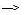 
При проведении практического обучения использовать соответствующее оборудование(P) или более модернизированное/ Thepracticaltrainingshallbeconductedatleastatthetrainingequipmentlevelshown as (P), or maybe conducted on any higher level of equipment shown by the arrow
*
(*) обозначает элементы выполняемые в реальных облаках или под шторками по желанию претендента при IR(H) восстановлении, продлении, подтверждении квалификации или другого типа воздушного судна The starred items (*) shall be flown in actual or simulated IMC, only by applicants wishing to renew or revalidate an IR(H), or extend the privileges of that rating to another type
M
Буква „M“ (mandatory) обозначает обязательное выполнение данного упражнения / Where the letter ‘M’ appears in the skill test or proficiency check column this will indicate the mandatory exercise or a choice where more than one exercise appearsПриложение 6
к Стандарту государственной
услуги "Выдача свидетельств
авиационному персоналу"Форма
№ п/п
Элементы летной подготовки
Учебные полеты
Экзамен
1. Подготовка к полету
1.1
Предполетная подготовка, включая: планирование полета, документацию. метеоинформацию, NOTAM, расчет массы, центровки самолета и элементов взлета
1.2
Проверка готовности воздушного судна к полету, осмотр и обслуживание самолета
1.3
Аэродромное движение и полеты по схемам движения, методы и меры предотвращения столкновений
1.4
Выполнение руления
1.5
Подготовка к взлету
2. Взлеты
2.1
Взлет в нормальных условиях с различными положениями закрылок
2.2
Взлет с боковым ветром
2.3
Взлет с площадки ограниченных размеров
2.4
Взлет с максимальной взлетной массой при высоких температурах наружного воздуха
2.5
Отказ двигателя на разбеге
2.6
Отказ двигателя после взлета
3. Маневрирование в полете и Процедуры
3.1
Набор высоты
3.2
Управление самолетом с помощью внешних визуальных ориентиров
3.3
Построение прямоугольного маршрута
3.4
Виражи, включая развороты в посадочной конфигурации. Крутые виражи с =45º
3.5
Полет только по приборам, включая выполнение разворота на 180° в горизонтальной плоскости
3.6
Порядок действий и маневры в особых и аварийных условиях, включая имитацию отказов бортового оборудования
3.7
Основные маневры и выход из необычных угловых положений с помощью только основных пилотажных приборов
3.8
Полеты на критически низких скоростях, распознание начального и развивающегося сваливания и выход из него, предотвращение штопора
3.9
Полеты на критически высоких воздушных скоростях, определение и выход из крутого снижения по спирали
3.10
Расчет элементов, подготовка и выполнение маневра снижения и заход на посадку
3.11
Выполнение ухода на второй круг
4. Посадки
4.1
Посадка в нормальных условиях с различным положением закрылок
4.2
Посадка с боковым ветром
4.3
Посадка на площадку ограниченных размеров
4.4
Посадка с имитацией отказа двигателя
4.5
Послеполетный осмотр и обслуживание самолета
5. Полеты по маршруту
5.1
Выбор режима полета
5.2
Определение навигационных элементов полета
5.3
Полет по маршруту с использованием визуальных ориентиров, методов счисления пути и радионавигационных средств; правила изменения маршрута
5.4
Полеты на контролируемый аэродром, вылеты с контролируемого аэродрома, пролет контролируемого аэродрома
5.5
Процедуры выхода и подхода. Установка высотомеров
5.6
Соблюдение правил обслуживания воздушного движения
6. Процедуры обязательные на всех этапах летной проверки
6.1
Применение карты контрольных проверок
6.2
Распределение внимания на этапах полета
6.3
Взаимодействие с членами экипажа
6.4
Осмотрительность и радиоосмотрительность
6.5
Ведение связи и фразеология радиообмена
6.6
Распознание и контролирование факторов угрозы и ошибок
Летный экзамен сдан успешно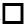 
сдан частично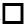 
не сдан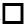 Приложение 7
к Стандарту государственной
услуги "Выдача свидетельств
авиационному персоналу"ФормаПриложение 8
к Стандарту государственной
услуги "Выдача свидетельств
авиационному персоналу"Форма
Заявитель ___________________
Заявитель ___________________
Заявитель ___________________
20___год
20___год
20___год
№ п/п
Воинский опыт, квалификация
Квал. требования ИКАО, Приложение 1; ААК
Квал. требования ИКАО, Приложение 1; ААК
Соответствие
Дополнительные требования
I
1.1.
1.2
Учебная программа Теоретические предметы: Учебные полеты в летном училище:
1. (конкретный тип воздушного судна и налет на нем)
2. Всего:
II
2.1.
2.2.
2.3.
Опыт, квалификация: в часах
В качестве:
В качестве инструктора:
Общий налет:
Из них:
Самостоятельно
Контрольных
В кач. Инструктора
Количество полетовПриложение 9
к Стандарту государственной
услуги "Выдача свидетельств
авиационному персоналу"ФормаПриложение 10
к Стандарту государственной
услуги "Выдача свидетельств
авиационному персоналу"Форма
Предмет/модуль
Вид проверки
Результат
Заключение экзаменатора
Квалификация: ____________________
Квалификация: ____________________
Квалификация: ____________________
Технологические операции
Примечания
Заключение
экзаменатораПриложение 11
к Стандарту государственной
услуги "Выдача свидетельств
авиационному персоналу"Форма
Заявление для свидетельства по техническому обслуживанию воздушного судна и действий в отношении свидетельства (впервые/ внесения изменений или дополнений / возобновление или продление)
Данные заявителя
Фамилия и инициалы ……………………
Адрес………………… Гражданство ……………… Дата и место рождения …………………………
Индивидуальный идентификационный номер…………………. Тел:……………………..... E-mail:……………………… Согласен на использование сведений, составляющих охраняемую законом тайну, содержащихся в информационных системах согласно пункту 6 статьи 20 Закона Республики Казахстан "О государственных услугах"_____________ "____" __________ 20__год
(подпись)
Детали свидетельства AML (если применимо)
Свидетельство № …… Дата выдачи ……
№ приложения к свидетельству……
Детали о месте работы:
Название организации……………….
Адрес………………….. Номер одобрительного сертификата организации по техническому обслуживанию воздушного судна
Телефон………………… Факс……………
Запись типа воздушного судна / Запись рейтинга/ Снятие ограничений (если применимо):
………………………………….……………………………………………………………………
Я желаю применить эту форму для выдачи свидетельства впервые /внесения изменений или дополнений/ возобновления или продления, как мною отмечено выше и подтверждаю, что информация, внесенная в эту форму на момент подачи заявления корректна. Настоящим я подтверждаю, что никогда не имел свидетельство, выпущено в странах, которое было отозвано или приостановлено в любой из них. Я также понимаю, что любая некорректная информация может лишить меня возможности обладания свидетельством AML.
Подпись_________ Фамилия, имя, отчество (при наличии)________________ "____" ____________20__год
Я желаю затребовать следующие кредиты (если применимо): …………………………….. Кредитный опыт для обучения в обучающей организации, одобренной уполномоченной организацией …………………………….
 Экзаменационные кредиты для сертификатов, эквивалентных экзамену……………………. Пожалуйста, приложите соответствующие сертификаты. 
Рекомендации (не обязательно к заполнению): настоящим подтверждается, что заявитель отвечает соответствующим требованиям Республики Казахстан по знаниям и опыту технического обслуживания воздушных судов и рекомендуется, чтобы уполномоченная организация выдала свидетельство или сделала в нем записи. Подпись …………………… Имя ……………………………… Должность……………………………Дата……………………………
Только для записей персонала уполномоченной организации.
Настоящим подтверждается, что заявитель отвечает действующим требованиям Республики Казахстан по выдаче, продлению свидетельства персонала по техническому обслуживанию воздушных судов и внесению в него новых записей.
Подпись …………………… Фамилия, имя, отчество (при его наличии)…………………………….……………….…….. "____" ______________ 20__год Приложение 12
к Стандарту государственной
услуги "Выдача свидетельств
авиационному персоналу"Форма
1. Date
2. Location
1. A/C or Comp. Type
4.A/C Reg. or Comp. S/n
5. Type of maintenance (rating)
6. Privilege used
7. Task type
7. Task type
7. Task type
7. Task type
7. Task type
7. Task type
7. Task type
7. Task type
1. Date
2. Location
1. A/C or Comp. Type
4.A/C Reg. or Comp. S/n
5. Type of maintenance (rating)
6. Privilege used
F O T
S G H
R / I
M E L
T S
M O D
R E P
I N S P
2/1/13
XX workshop
FDR
123456
C13
component cert. staff
X
X
1/1/13
Moscow SVO
A320 (CFM56)
EU-CAO
A1-line
B1
X
X
8. Type of activity
8. Type of activity
8. Type of activity
8. Type of activity
9. ATA
10. Operation performed
10. Operation performed
10. Operation performed
11. Time Duration
12. Maintenance record ref.
13. Remarks
Training
Perform
Supervise
CRS
9. ATA
10. Operation performed
10. Operation performed
10. Operation performed
11. Time Duration
12. Maintenance record ref.
13. Remarks
X
31
shop visit for repair
shop visit for repair
shop visit for repair
16
EASA Form 1 nr. XXXXXX
X
X
32
RH MLG WHEEL change
RH MLG WHEEL change
RH MLG WHEEL change
1
ATL page 12
Идентификация / ID
Идентификация / ID
Идентификация / ID
Идентификация / ID
Идентификация / ID
Идентификация / ID
Вариант / Option
Описание / Примечания / Description/ Remarks
Описание / Примечания / Description/ Remarks
Описание / Примечания / Description/ Remarks
Описание / Примечания / Description/ Remarks
1. Date
1. Date
1. Date
1. Date
1. Date
1. Date
-
Дата, когда техническое обслуживание выполнялось
Дата, когда техническое обслуживание выполнялось
Дата, когда техническое обслуживание выполнялось
Дата, когда техническое обслуживание выполнялось
2.​Location
2.​Location
2.​Location
2.​Location
2.​Location
2.​Location
-
Расположение, где техническое обслуживание выполнялось
Расположение, где техническое обслуживание выполнялось
Расположение, где техническое обслуживание выполнялось
Расположение, где техническое обслуживание выполнялось
3.A/C or comp. type
3.A/C or comp. type
3.A/C or comp. type
3.A/C or comp. type
3.A/C or comp. type
3.A/C or comp. type
-
Тип воздушного судна или компонента
Тип воздушного судна или компонента
Тип воздушного судна или компонента
Тип воздушного судна или компонента
4.A/C Reg. or comp. s/n
4.A/C Reg. or comp. s/n
4.A/C Reg. or comp. s/n
4.A/C Reg. or comp. s/n
4.A/C Reg. or comp. s/n
4.A/C Reg. or comp. s/n
-
Государственные и регистрационные знаки воздушного судна или серийный номер компонента
Государственные и регистрационные знаки воздушного судна или серийный номер компонента
Государственные и регистрационные знаки воздушного судна или серийный номер компонента
Государственные и регистрационные знаки воздушного судна или серийный номер компонента
5.​Type of maintenance (rating)
5.​Type of maintenance (rating)
5.​Type of maintenance (rating)
5.​Type of maintenance (rating)
5.​Type of maintenance (rating)
5.​Type of maintenance (rating)
-
Определить рейтинг техническое обслуживание Различные варианты соответствуют различным рейтингам для организаций по техническому обслуживанию воздушного судна
Определить рейтинг техническое обслуживание Различные варианты соответствуют различным рейтингам для организаций по техническому обслуживанию воздушного судна
Определить рейтинг техническое обслуживание Различные варианты соответствуют различным рейтингам для организаций по техническому обслуживанию воздушного судна
Определить рейтинг техническое обслуживание Различные варианты соответствуют различным рейтингам для организаций по техническому обслуживанию воздушного судна
6.​Pri​vile​ge used
6.​Pri​vile​ge used
6.​Pri​vile​ge used
6.​Pri​vile​ge used
6.​Pri​vile​ge used
6.​Pri​vile​ge used
-
Когда лицо владеет различными привилегиями, этот блок предназначен к определению использованных привилегий сертифицирующего и поддерживающего персонала от рейтинга, определенного в предыдущей колонке (например сертифицирующий персонал категорий А или В1 или В2 или С, компонентов или двигателей или сертифицирующий персонал по неразрушающим методам контроля
Когда лицо владеет различными привилегиями, этот блок предназначен к определению использованных привилегий сертифицирующего и поддерживающего персонала от рейтинга, определенного в предыдущей колонке (например сертифицирующий персонал категорий А или В1 или В2 или С, компонентов или двигателей или сертифицирующий персонал по неразрушающим методам контроля
Когда лицо владеет различными привилегиями, этот блок предназначен к определению использованных привилегий сертифицирующего и поддерживающего персонала от рейтинга, определенного в предыдущей колонке (например сертифицирующий персонал категорий А или В1 или В2 или С, компонентов или двигателей или сертифицирующий персонал по неразрушающим методам контроля
Когда лицо владеет различными привилегиями, этот блок предназначен к определению использованных привилегий сертифицирующего и поддерживающего персонала от рейтинга, определенного в предыдущей колонке (например сертифицирующий персонал категорий А или В1 или В2 или С, компонентов или двигателей или сертифицирующий персонал по неразрушающим методам контроля
7.​Task type
7.​Task type
7.​Task type
7.​Task type
7.​Task type
7.​Task type
Определить задачу, использующую следующие термины, как являющиеся более применимыми к выполняемой задаче. Может быть выбран более чем один термин (TSи R/I)
Определить задачу, использующую следующие термины, как являющиеся более применимыми к выполняемой задаче. Может быть выбран более чем один термин (TSи R/I)
Определить задачу, использующую следующие термины, как являющиеся более применимыми к выполняемой задаче. Может быть выбран более чем один термин (TSи R/I)
Определить задачу, использующую следующие термины, как являющиеся более применимыми к выполняемой задаче. Может быть выбран более чем один термин (TSи R/I)
Определить задачу, использующую следующие термины, как являющиеся более применимыми к выполняемой задаче. Может быть выбран более чем один термин (TSи R/I)
7.​Task type
7.​Task type
7.​Task type
7.​Task type
7.​Task type
7.​Task type
FOT
Функциональный /рабочий тест
Функциональный /рабочий тест
Функциональный /рабочий тест
Функциональный /рабочий тест
7.​Task type
7.​Task type
7.​Task type
7.​Task type
7.​Task type
7.​Task type
SGH
Сервисное обслуживание и наземное обеспечение
Сервисное обслуживание и наземное обеспечение
Сервисное обслуживание и наземное обеспечение
Сервисное обслуживание и наземное обеспечение
7.​Task type
7.​Task type
7.​Task type
7.​Task type
7.​Task type
7.​Task type
R/I
Снятие /установка
Снятие /установка
Снятие /установка
Снятие /установка
7.​Task type
7.​Task type
7.​Task type
7.​Task type
7.​Task type
7.​Task type
MEL
Перечень минимального оборудования
Перечень минимального оборудования
Перечень минимального оборудования
Перечень минимального оборудования
7.​Task type
7.​Task type
7.​Task type
7.​Task type
7.​Task type
7.​Task type
TS
Поиск отказа и неисправности
Поиск отказа и неисправности
Поиск отказа и неисправности
Поиск отказа и неисправности
7.​Task type
7.​Task type
7.​Task type
7.​Task type
7.​Task type
7.​Task type
MOD
Модификация
Модификация
Модификация
Модификация
7.​Task type
7.​Task type
7.​Task type
7.​Task type
7.​Task type
7.​Task type
REP
Ремонт
Ремонт
Ремонт
Ремонт
7.​Task type
7.​Task type
7.​Task type
7.​Task type
7.​Task type
7.​Task type
INSP
Инспекция
Инспекция
Инспекция
Инспекция
8. Type of activity
8. Type of activity
8. Type of activity
8. Type of activity
8. Type of activity
8. Type of activity
Определить род деятельности, используя следующие термин, как как являющиеся наиболее применимыми к выполненным задачам
Определить род деятельности, используя следующие термин, как как являющиеся наиболее применимыми к выполненным задачам
Определить род деятельности, используя следующие термин, как как являющиеся наиболее применимыми к выполненным задачам
Определить род деятельности, используя следующие термин, как как являющиеся наиболее применимыми к выполненным задачам
Определить род деятельности, используя следующие термин, как как являющиеся наиболее применимыми к выполненным задачам
8. Type of activity
8. Type of activity
8. Type of activity
8. Type of activity
8. Type of activity
8. Type of activity
Training
Лицо, записывающее задачу в свой индивидуальный журнал при прохождении обучения
Лицо, записывающее задачу в свой индивидуальный журнал при прохождении обучения
Лицо, записывающее задачу в свой индивидуальный журнал при прохождении обучения
Лицо, записывающее задачу в свой индивидуальный журнал при прохождении обучения
8. Type of activity
8. Type of activity
8. Type of activity
8. Type of activity
8. Type of activity
8. Type of activity
Perform
Техническое обслуживание, внесенное в строку, было выполнено владельцем индивидуального журнала
Техническое обслуживание, внесенное в строку, было выполнено владельцем индивидуального журнала
Техническое обслуживание, внесенное в строку, было выполнено владельцем индивидуального журнала
Техническое обслуживание, внесенное в строку, было выполнено владельцем индивидуального журнала
8. Type of activity
8. Type of activity
8. Type of activity
8. Type of activity
8. Type of activity
8. Type of activity
Supervise
Техническое обслуживание, внесенное в строку, выполнялось под надзором владельца индивидуального журнала
Техническое обслуживание, внесенное в строку, выполнялось под надзором владельца индивидуального журнала
Техническое обслуживание, внесенное в строку, выполнялось под надзором владельца индивидуального журнала
Техническое обслуживание, внесенное в строку, выполнялось под надзором владельца индивидуального журнала
8. Type of activity
8. Type of activity
8. Type of activity
8. Type of activity
8. Type of activity
8. Type of activity
CRS
Владельцем индивидуального журнала выдавался допуск к эксплуатации после техническое обслуживания, внесенного в строку
Владельцем индивидуального журнала выдавался допуск к эксплуатации после техническое обслуживания, внесенного в строку
Владельцем индивидуального журнала выдавался допуск к эксплуатации после техническое обслуживания, внесенного в строку
Владельцем индивидуального журнала выдавался допуск к эксплуатации после техническое обслуживания, внесенного в строку
9.​ATA
9.​ATA
9.​ATA
9.​ATA
9.​ATA
9.​ATA
-
Ввести ATAchapter, который лучше описывает наиболее важную выполненную задачу. Может быть выбран более чем один ATAchapters.
Ввести ATAchapter, который лучше описывает наиболее важную выполненную задачу. Может быть выбран более чем один ATAchapters.
Ввести ATAchapter, который лучше описывает наиболее важную выполненную задачу. Может быть выбран более чем один ATAchapters.
Ввести ATAchapter, который лучше описывает наиболее важную выполненную задачу. Может быть выбран более чем один ATAchapters.
10.​Ope​rati​onpe​rfor​med
10.​Ope​rati​onpe​rfor​med
10.​Ope​rati​onpe​rfor​med
10.​Ope​rati​onpe​rfor​med
10.​Ope​rati​onpe​rfor​med
10.​Ope​rati​onpe​rfor​med
-
Это поле используется для обеспечения детализированной ссылки на выполненную задачу.
Это поле используется для обеспечения детализированной ссылки на выполненную задачу.
Это поле используется для обеспечения детализированной ссылки на выполненную задачу.
Это поле используется для обеспечения детализированной ссылки на выполненную задачу.
11.​Time (hrs)
11.​Time (hrs)
11.​Time (hrs)
11.​Time (hrs)
11.​Time (hrs)
11.​Time (hrs)
-
Внести общее время (в часах), которую держатель индивидуального журнала затратил для выполнения деятельности, записанной в строке.
Внести общее время (в часах), которую держатель индивидуального журнала затратил для выполнения деятельности, записанной в строке.
Внести общее время (в часах), которую держатель индивидуального журнала затратил для выполнения деятельности, записанной в строке.
Внести общее время (в часах), которую держатель индивидуального журнала затратил для выполнения деятельности, записанной в строке.
12.​Mai​nten​ance record ref.
12.​Mai​nten​ance record ref.
12.​Mai​nten​ance record ref.
12.​Mai​nten​ance record ref.
12.​Mai​nten​ance record ref.
12.​Mai​nten​ance record ref.
-
Введите точную ссылку из записей по техническому обслуживанию, где была зафиксирована деятельность, упомянутая в этом индивидуальном журнале
Введите точную ссылку из записей по техническому обслуживанию, где была зафиксирована деятельность, упомянутая в этом индивидуальном журнале
Введите точную ссылку из записей по техническому обслуживанию, где была зафиксирована деятельность, упомянутая в этом индивидуальном журнале
Введите точную ссылку из записей по техническому обслуживанию, где была зафиксирована деятельность, упомянутая в этом индивидуальном журнале
13.​Remarks
13.​Remarks
13.​Remarks
13.​Remarks
13.​Remarks
13.​Remarks
-
Это поле предназначено для использования каких-либо дополнительных комментариев - тех, которые не удалось внести в другие поля.
Это поле предназначено для использования каких-либо дополнительных комментариев - тех, которые не удалось внести в другие поля.
Это поле предназначено для использования каких-либо дополнительных комментариев - тех, которые не удалось внести в другие поля.
Это поле предназначено для использования каких-либо дополнительных комментариев - тех, которые не удалось внести в другие поля.Приложение 13
к Стандарту государственной
услуги "Выдача свидетельств
авиационному персоналу"ФормаПриложение 5
к Правилам выдачи и продления
срока действия свидетельств
авиационного персоналаФормаПриложение 6
к Правилам выдачи и продления
срока действия свидетельств
авиационного персоналаФормаПриложение 7
к Правилам выдачи и продления
срока действия свидетельств
авиационного персонала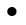 
в предшествующий 2-х летний период он/она имеет либо 6 месяцев опыта в ТО соответствующего типа ВС, либо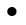 
в первоначальный 2-х летний период он/она выполнил все требования для внесения рейтинга соответствующего типа воздушного судна в свидетельство с целью начальной выдачи ему соответствующих прав, и
Категории
А
В1
В2
С
Самолеты с газотурбинными двигателями
Не применимо
Не применимо
Самолеты с поршневыми двигателями
Не применимо
Не применимо
Вертолеты с газотурбинными двигателями
Не применимо
Не применимо
Вертолеты с поршневыми двигателями
Не применимо
Не применимо
Авиационное и радиоэлектронное оборудование воздушных судов
Не применимо
Не применимо
Не применимо
 Многодвигательные воздушные суда 
Не применимо
Не применимо
Не применимо
 Воздушные суда иные, чем многодвигательные 
Не применимо
Не применимо
Не применимоПриложение 8
к Правилам выдачи и продления
срока действия свидетельств
авиационного персоналаПриложение 9
к Правилам выдачи и продления
срока действия свидетельств
авиационного персонала
 к \ от
A1
A2
A3
A4
B1.1
B1.2
B1.3
B1.4
B2
B3
A1
-
6 месяцев
6 месяцев
6 месяцев
2 года
6 месяцев
2 года
1 год
2 года
6 месяцев
A2
6 месяцев
-
6 месяцев
6 месяцев
2 года
6 месяцев
2 года
1 год
2 года
6 месяцев
A3
6 месяцев
6 месяцев
-
6 месяцев
2 года
1 год
2 года
6 месяцев
2 года
1 год
A4
6 месяцев
6 месяцев
6 месяцев
-
2 года
1 год
2 года
6 месяцев
2 года
1 год
B1.1
нисколько
6 месяцев
6 месяцев
6 месяцев
-
6 месяцев
6 месяцев
6 месяцев
1 год
6 месяцев
B1.2
6 месяцев
нисколько
6 месяцев
6 месяцев
2 года
-
2 года
6 месяцев
2 года
нисколько
B1.3
6 месяцев
6 месяцев
нисколько
6 месяцев
6 месяцев
6 месяцев
-
6 месяцев
1 год
6 месяцев
B1.4
6 месяцев
6 месяцев
6 месяцев
нисколько
2 года
6 месяцев
2 года
-
2 года
6 месяцев
B2
6 месяцев
6 месяцев
6 месяцев
6 месяцев
1 год
1 год
1 год
1 год
-
1 год
В3
Переход не возможен
Переход не возможен
Переход не возможен
Переход не возможен
Переход не возможен
Переход не возможен
Переход не возможен
Переход не возможен
Переход не возможен
-Приложение 10
к Правилам выдачи и продления
срока действия свидетельств
авиационного персонала
Группа воздушных судов
Свидетельство категорий "В1"/ "В3"
Свидетельство категории "В2"
Свидетельство категории "С"
Группа 1 Многодвигательные воздушные суда --- Многодвигательные вертолеты --- Самолеты, сертифицированные выше эшелона FL290 --- воздушные судна, оборудованные электродистанционной системой управления --- Другие воздушных судна, которые определены уполномоченной организацией
(Для "В1") Индивидуальный рейтинг типа воздушного судна Обучение на тип воздушного судна: --- Теория + экзамен --- Оценка практического элемента Плюс Практическая стажировка (для первого воздушного судна в подкатегории свидетельства)
Индивидуальный рейтинг типа воздушного судна Обучение на тип воздушного судна: --- Теория + экзамен --- Оценка практического элемента Плюс Практическая стажировка (для первого воздушного судна в подкатегории свидетельства)
Индивидуальный рейтинг типа воздушного судна Обучение на тип воздушного судна --- теория + экзамен
Группа 2 Подгруппы: 2a: Самолеты с одним газотурбинным двигателем См.(*) 2b: Вертолеты с одним газотурбинным двигателем См. (*) 2c: Вертолеты с одним поршневым двигателем (*) (*) Исключая те, которые классифицированы в группе 1.
(Для "В1.1", "В1.3", "В1.4") Индивидуальный рейтинг типа воздушного судна (Обучение на тип воздушного судна + практическая стажировка (OJT)) или (экзамен на тип воздушного судна + практический опыт) Полный рейтинг подгруппы (обучение на тип воздушного судна + практическая стажировка (OJT)) или (экзамен на тип воздушного судна +практический опыт) по крайней мере на 3-х представленных в этой подгруппе воздушного судна рейтинг подгруппы производителя (обучение на тип воздушного судна + практическая стажировка (OJT)) или (экзамен на тип воздушного судна +практический опыт) по крайней мере на 2-х представленных в этой подгруппе воздушного судна)
Индивидуальный рейтинг типа воздушного судна Обучение на тип воздушного судна + практическая стажировка) или (экзамен на тип воздушного судна + практический опыт) Полный рейтинг подгруппы базирующийся на демонстрации практического опыта рейтинг подгруппы производителя базирующийся на демонстрации практического опыта
Индивидуальный рейтинг типа воздушного судна Обучение на тип воздушного судна или экзамен на тип воздушного судна Полный рейтинг подгруппы обучение на тип воздушного судна или экзамен по крайней мере по 3-м типам воздушного судна, представленным в этой подгруппе рейтинг подгруппы производителя обучение на тип воздушного судна по крайней мере на 2-а типа воздушного судна, представленных в этой подгруппе производителя воздушного судна
Группа 3. Поршневые самолеты (исключая те, которые классифицированы в группе 1)
(для В1.2) Индивидуальный рейтинг типа воздушного судна (обучение на тип воздушного судна +практическая стажировка (OJT)) или (экзамен на тип воздушного судна + практический опыт) Полный рейтинг 3-й подгруппы базирующийся на демонстрации практического опыта Ограничения: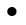 
Герметичные самолеты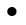 
Металлические самолеты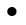 
Композитные самолеты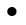 
Деревянные самолеты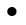 
Металлические трубчатые и тканевые самолеты
Индивидуальный рейтинг типа воздушного судна (обучение на тип воздушного судна + практическая стажировка (OJT)) или (экзамен на тип воздушного судна + практический опыт) Полный рейтинг 3-й подгруппы базирующийся на демонстрации практического опыта
Индивидуальный рейтинг типа воздушного судна Обучение на тип воздушного судна или экзамен на тип воздушного судна Полный рейтинг 3-й подгруппы базирующийся на демонстрации практического опыта
Негерметичным поршневые воздушные судна легкой авиации с максимальной взлетной массой МТОМ равной и ниже 5700 кг
(для "В3") (экзамен на тип воздушного судна + практический опыт)
Не применимо
Не применимоПриложение 11
к Правилам выдачи и продления
срока действия свидетельств
авиационного персоналаФорма
Сообщение о выявленном несоответствии
FINDING CLEARANCE REPORT
Сообщение о выявленном несоответствии
FINDING CLEARANCE REPORT
Сообщение о выявленном несоответствии
FINDING CLEARANCE REPORT
Ссылка на нормативный документ /Regulatory Reference :
Инспекторское предписание является обязательным для исполнения физическими или юридическими лицами, осуществляющими деятельность в сфере гражданской и (или) экспериментальной авиации. Невыполнение инспекторского предписания является основанием для приостановления действия или отзыва сертификата (свидетельства) на осуществление деятельности в сфере гражданской и (или) экспериментальной авиации и влечет ответственность, установленную законами Республики Казахстан в соответствии с пунктом 5 статьи 12 Закона. Инспекторские предписания, выдаваемые авиационными инспекторами, обжалованы вышестоящему должностному лицу или в суд.
Ссылка на нормативный документ /Regulatory Reference :
Инспекторское предписание является обязательным для исполнения физическими или юридическими лицами, осуществляющими деятельность в сфере гражданской и (или) экспериментальной авиации. Невыполнение инспекторского предписания является основанием для приостановления действия или отзыва сертификата (свидетельства) на осуществление деятельности в сфере гражданской и (или) экспериментальной авиации и влечет ответственность, установленную законами Республики Казахстан в соответствии с пунктом 5 статьи 12 Закона. Инспекторские предписания, выдаваемые авиационными инспекторами, обжалованы вышестоящему должностному лицу или в суд.
Ссылка на нормативный документ /Regulatory Reference :
Инспекторское предписание является обязательным для исполнения физическими или юридическими лицами, осуществляющими деятельность в сфере гражданской и (или) экспериментальной авиации. Невыполнение инспекторского предписания является основанием для приостановления действия или отзыва сертификата (свидетельства) на осуществление деятельности в сфере гражданской и (или) экспериментальной авиации и влечет ответственность, установленную законами Республики Казахстан в соответствии с пунктом 5 статьи 12 Закона. Инспекторские предписания, выдаваемые авиационными инспекторами, обжалованы вышестоящему должностному лицу или в суд.
несоответствие / FINDING:
несоответствие / FINDING:
несоответствие / FINDING:
Аудиторы:
Auditors
Подпись / Фамилия, имя, отчество (при наличии)
Ответственный Руководитель:
Подпись / Фамилия, имя, отчество (при наличии)
Планируемая дата устранения:
Дата проверки: Audit date
Основание проверки: Audit Reference
Категория несоответствия.: 
Сообщение организации/эксплуатанта об устранении несоответствия (корректирующие меры) Organisation’s/ Operator’s statement on clearance (Corrective actions)
Сообщение организации/эксплуатанта об устранении несоответствия (корректирующие меры) Organisation’s/ Operator’s statement on clearance (Corrective actions)
Сообщение организации/эксплуатанта об устранении несоответствия (корректирующие меры) Organisation’s/ Operator’s statement on clearance (Corrective actions)
Дата:
Date
Занимаемая должность:
Position
Подпись:
Signature
Заключение инспектора уполномоченной организации по предотвращению несоответствия:
Заключение инспектора уполномоченной организации по предотвращению несоответствия:
Заключение инспектора уполномоченной организации по предотвращению несоответствия:
Дата:
Date
Фамилия:
Name
Подпись:
Signature
Несоответствие устранено:
Дата:
Date
Руководитель Департамента: Фамилия, имя, отчество (при его наличии).
Подпись:
Signature